Департамент освіти і науки Чернівецької облдержадміністраціїКОПНЗ «Буковинська Мала академія наук учнівської молоді»Буковинська Мала академія наук учнівської молодіТЕЗИ НАУКОВО-ДОСЛІДНИЦЬКИХ РОБІТЧернівці, 2018Упорядники: 						Ляшенко С.І.Липованчук Н.С.Іванійчук Н.Ю.Купчанко І.М.Прокопець П.Г.Відповідальний за випуск:				Тріска М.К.Редактор: 							Липованчук Н.С.Тези наукових робіт. Чернівці, КОПНЗ «БМАНУМ». - 2018 - С.У збірнику подаються тези переможців ІІ етапу Всеукраїнського конкурсу-захисту науково-дослідницьких робіт учнів-членів Малої академії наук України, що проводився Департаментом освіти і науки, молоді та спорту Чернівецької облдержадміністрації та Буковинською Малою академією наук учнівської молоді у 2017/2018н.р.Обласний комунальний позашкільний навчальний заклад«Буковинська мала академія наук учнівської молоді»ВІДДІЛЕННЯ ФІЛОСОФІЇ ТА СУСПІЛЬСТВОЗНАВСТВАСекція «Правознавство»МЕДІАЦІЯ ЯК СПОСІБ  ВИРІШЕННЯ СПОРІВАвтор: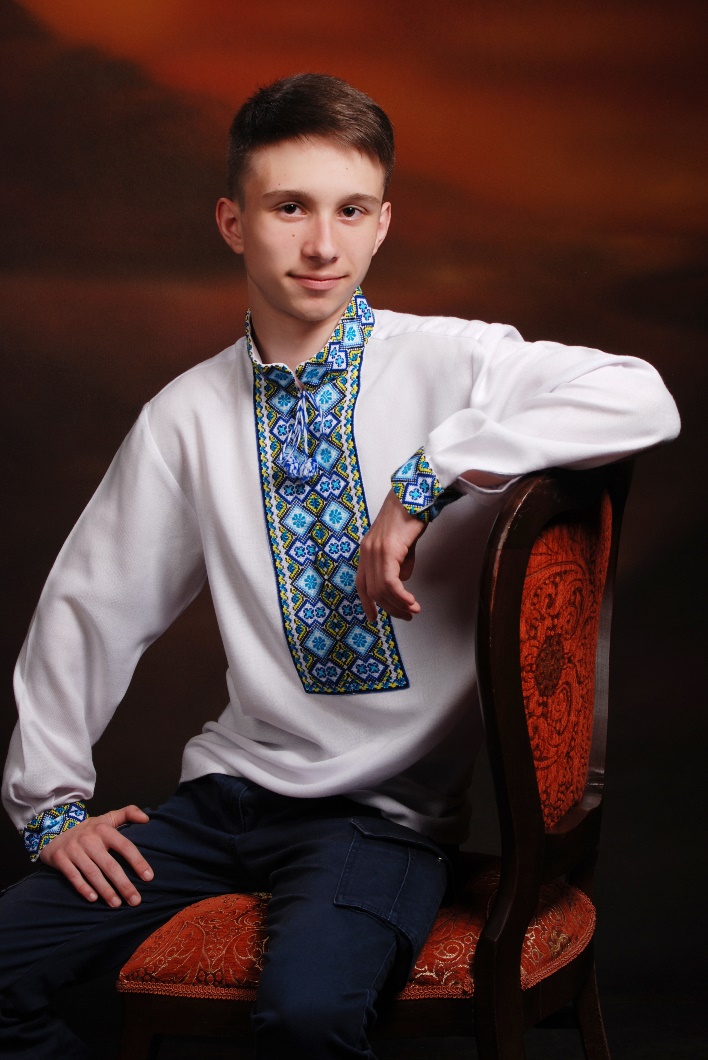 Фотій Юрій, учень 10 класуЧернівецької гімназії № 2 Науковий керівник:Нестеренко Л.Б., асистент ЧНУ імені Ю. ФедьковичаТехнології альтернативного врегулювання спорів усе частіше опиняються в центрі уваги як науковців, так і практиків. Незважаючи на те, що Україна перебуває лише на етапі формування вітчизняної моделі відновного правосуддя, ідеї упровадження інституту медіації в систему законодавства підтримує широке коло спеціалістів. Такий інтерес відповідає прагненням України інтегруватися до Європейського Союзу й адаптувати своє законодавство до європейського. Актуальність теми посилюється й тому, що Європейське співтовариство рекомендує впровадити медіацію і закріпити це на законодавчому рівні як один з основних методів альтернативного вирішення спорів на досудовому етапі або під час судового розгляду. А завданням науковців є обґрунтування прийняття єдиного нормативно-правового акту, який би визначав основні аспекти впровадження процедури медіації.Відповідно до поставленої мети визначено наступні завдання:проаналізувати природу медіації;визначити поняття медіації;охарактеризувати процедуру медіації;визначити переваги медіації як альтернативного способу вирішення спорів.Медіація  це метод вирішення спорів із залученням посередника (медіатора), який допомагає сторонам спору налагодити процес комунікації і проаналізувати конфліктну ситуацію таким чином, щоб вони змогли самостійно обрати той варіант рішення, який відповідатиме їхнім інтересам і задовольнить їхні потреби. Перевагами медіації є: економія часу; зниження вартості процесу вирішення спору; можливість впливати на результат; конфіденційність процедури; збереження або відновлення ділових взаємин з партнерами; можливість запобігти виникненню подібних конфліктів у майбутньому; гарантія виконання рішення.ОСОБА ВИННОГО ЯК КРИТЕРІЙ ІНДИВІДУАЛІЗАЦІЇ ПОКАРАННЯАвтор: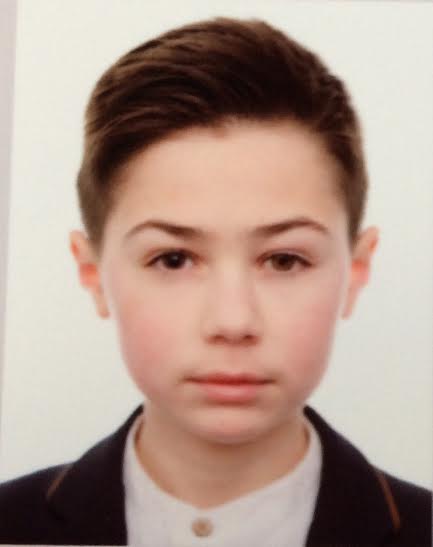 Проданюк Тарас, учень 11 класуЧернівецької гімназії № 2 Науковий керівник:Гураленко Н. А., доцент ЧНУ імені Ю. Федьковича,доктор юридичних наукСьогодні в умовах гуманізації кримінальної політики держави, удосконалення її відповідно до європейських стандартів у системі покарання, вибір засобів впливу на злочинця вже не абсолютний та свавільний, а індивідуально визначений, тобто базується на оцінці та характеристиці особи винного. Виокремлення особи винного як критерію індивідуалізації покарання слугує свого роду орієнтиром для суду, що дозволяє призначити таку міру покарання, яка здатна досягти цілей, поставлених перед ним законом, й в першу чергу, – виправлення засудженого. Без врахування у процесі призначення покарання індивідуальних характеристик особи винного, покарання призначається судом ніби «наосліп», воно неминуче втрачає свою індивідуальну спрямованість, а з нею й ефективність.Відповідно до поставленої мети визначено такі основні завдання:  визначити поняття особи винного та його співвідношення з іншими суміжними поняттями; дослідити обмежувальний та розширювальний підходи щодо врахування особи винного при призначенні покарання; проаналізувати обставини, що характеризують особу винного при призначенні покарання; надати рекомендації щодо шляхів вдосконалення практики призначення судами покарання у контексті особи винного та ін.Найбільш значущі результати наукового дослідження полягають у тому, що рекомендовано при реформуванні правової політики у сфері реалізації інституту індивідуалізації покарання враховувати наступне: важливість моніторингу та системного аналізу обставин, що характеризують особу винного і мають кримінально-правове значення при призначенні покарання (вік, соціальний та професійний статус, сімейний стан, стан здоров’я, первинність вчиненого злочину, щире каяття, визнання вини); важливість зазначення в описово-мотивувальній частині вироку суду обґрунтування та роз’яснення того, які саме характеристики особи винного вплинули, чи навпаки, чому не вплинули на призначуване покарання.ХАРАКТЕРИСТИКА ІНСТИТУТУ ДЕМОКРАТІЇ В УКРАЇНІАвтор: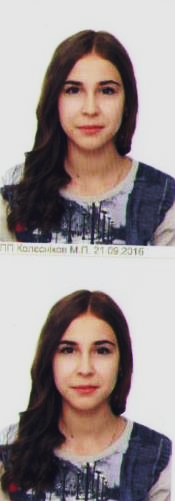 Андріяшик Юлія, учениця 10 класуКіцманської районної гімназіїКерівник:Білоус Ю.О., вчитель географії та правознавстваКіцманської районної гімназіїІнститут демократії відіграє важливе значення як у нашому повсякденному житті, так і розвитку сучасної правової держави. Проблема демократії та її ролі в суспільно-політичному житті є однією з глобальних світових проблем. Цілі та вимоги демократизації влади і соціальних порядків є в даний час чи не найуніверсальнішими вимогами більшості політичних рухів. Один із найважливіших критеріїв зрілості суспільства — ступінь його демократичності (рівень демократії). У його демократизації суб'єкти політичного процесу вбачають мету, умову, ефективний засіб оновлення суспільного життя, радикальну трансформацію політичної системи, гарантію незворотності цього процесу.Ідея народовладдя  одна з концептуальних ідей і принципів конституційного ладу. В Україні, в інших пострадянських державах настав новий етап у розвитку народовладдя. На цей процес істотно впливають різні фактори. На формування народовладдя суттєво впливають не тільки внутрішні, а й зовнішні чинники, зокрема глобалізація, новітні інформаційні технології, входження України у європейський і правовий простір, імплементація норма міжнародного права у національну правову систему. За таких умов феномен народовладдя слід розглядати з урахуванням тих тенденцій, які набули розвитку на пострадянському просторі, в європейській і світовій системі конституціоналізму.Метою даної роботи є розкриття поняття демократії сучасному законодавстві України. Визначена мета дослідження зумовила постановку і розв’язання таких задач:дослідити історію виникнення та розвитку інституту демократії;охарактеризувати основні ознаки та принципи демократії;охарактеризувати поняття народовладдя;проаналізувати стан та розвиток демократії в Україні.Об’єктом дослідження є правові відносини, які виникають в процесі реалізації демократії, а предметом дослідження є характеристика принципів демократії, форм та інститутів демократії та стан розвитку демократії в Україні. ЕКОЛОГІЧНЕ  ПРАВОАвтор: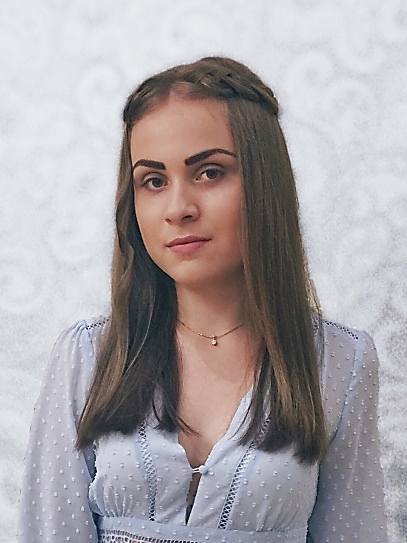 Колотило Марія,учениця 11 класуГлибоцького ліцеюКерівник:Сиротюк А.К.,вч.історії та правознавстваГлибоцького ліцеюУ сучасних умовах використання та охорона птахів є надзвичайно складною проблемою. Саме тому державна політика спрямована у руслі відносин у галузі охорони, використання і відтворення світу птахів, об'єкти якого перебувають у стані природної волі, у напіввільних умовах чи в неволі, на суші, у воді, грунті та повітрі, постійно чи тимчасово населяють територію України або належать до природних багатств її континентального шельфу та виключної (морської) економічної зони, регулюються Конституцією України, Законом «Про тваринний світ», законами України «Про охорону навколишнього природного середовища», «Про мисливське господарство та полювання» та іншими нормативно-правовими актами. Відносини у галузі охорони, використання і відтворення сільськогосподарських, свійських тварин, а також діяльність, пов'язана з охороною і використанням залишків викопних тварин, регулюються відповідним законодавством України.Виходячи з вище сказаного метою та завданнями даної роботи є: з’ясування сутності та змісту правового регулювання використання та охорони пташиного світу в Україні. Зазначена мета зумовила наступні завдання наукового дослідження:з’ясувати зміст поняття пташиний світ як об’єкта правового регулювання використання та охорони;визначити склад пташиного фонду України;здійснити аналіз правової охорони птахів в Україні;здійснити дослідження змісту функції контролю у галузі використання та охорони тваринного світу, а саме птахів;охарактеризувати поняття юридичної відповідальності за порушення законодавства України стосовно захисту птахів та провести класифікацію її видів.Предметом дослідження є нормативно-правові акти, які регулюють правове використання та охорону птахів в Україні. Практичне значення одержаних результатів. Основні положення та результати дослідження можуть бути використані: у правотворчій сфері – висновки та пропозиції, викладені в науковій роботі, можуть бути використані при вдосконаленні тваринного законодавства України.ПРАВОВІ АСПЕКТИ ЗЛОЧИННОСТІ НЕПОВНОЛІТНІХ ОСІБАвтор: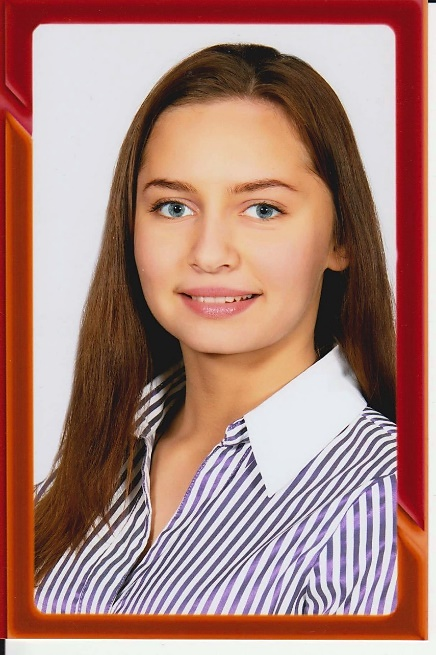 Соколюк Марина,учениця  11 класу Кіцманської районної гімназіїНауковий керівник:Білоус Ю. О.,аспірант ЧНУімені Юрія Федьковича;Злочинність серед неповнолітніх сьогодні являється домінуючою серед вчинених злочинів взагалі Склалася загрозлива статистика злочинності неповнолітніх, котра у декілька разів перевищує темпи зростання злочинності дорослих. Кримінальноактивні підлітки стають резервом для дорослої та рецидивної злочинності. Боротьба зі злочинністю неповнолітніх є однією з найважливіших проблем українського суспільства. Жертвами малолітніх злочинців зазвичай стають тварини, люди похилого віку, однолітки або молодші за віком особи. У цій праці автор встановила та висвітлила  причин злочинності неповнолітніх в Україні та їх профілактики відповідними державними органами, а також охарактеризувала відповідальності неповнолітніх за скоєння правопорушення. Об’єктом дослідження є злочинність неповнолітніх осіб, що склалася останнім часом в Україні в умовах сучасного розвитку суспільства. Предметом дослідження є діяльність державних органів, форми та методи їх діяльності з попередження правопорушень серед неповнолітніх, суспільні відносини, пов’язані з діяльністю відповідних державних органів як суб’єктів запобігання злочинності неповнолітніх.Неповнолітні громадяни найбільше піддаються суспільному впливу, тому потрібно посилити контроль за відношенням дорослих до своїх та чужих дітей, це питання повинне охоплювати усі галузі нашого життя – освіту, та ін. Також посилити контроль за неблагополучними сім’ями, тобто контроль за нормальним розвитком дітей, за моральним станом неповнолітнього. Необхідно підсилити роботу психологічної служби в системі освіти через її реорганізацію у службу комплексного консультування та підтримки, що передбачає введення до її складу, крім посад практичного психолога та соціального педагога, лікаря і юриста. У діяльності органів внутрішніх справ треба активізувати використання соціально-профілактичних методів роботи з неповнолітніми. Особливу увагу слід приділити поліпшенню якості сучасних продуктів кіно, телебачення, реклами, комп’ютерних ігор та Інтернету, оскільки вони мають найбільший плив на розвиток молодого покоління на формування особистості.ПІДЛІТКОВА ЗЛОЧИННІСТЬ: ПОПЕРЕДЖЕННЯ, ПРОФІЛАКТИКА, ВІДПОВІДАЛЬНІСТЬАвтор: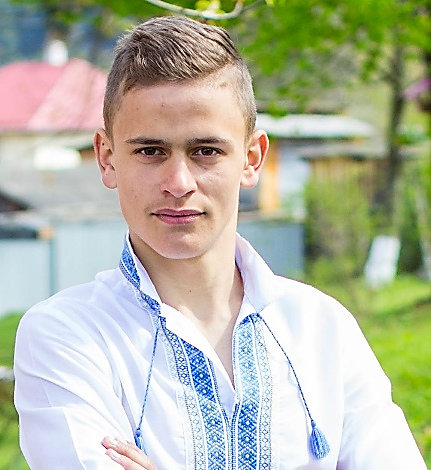 Тонієвич Ілля,учень 11 класуПутильської гімназіїКерівник:Бубряк М. Д., вчитель історії Путильської гімназіїНа сьогоднішній день надто актуально виступає проблема зростання злочинів серед молоді. Що ж змушує підлітків йти на злочин? Що спонукає їх до цього? На ці питання однозначно відповісти не можна, але соціологи та психологи визначають, що підлітки є дуже мінливими до певних життєвих проблем і тому виділяють певні фактори, що впливають на підлітків та змушують їх вчиняти злочини. Злочин можна охарактеризувати як результат взаємодії зовнішніх обставин та внутрішніх умов, середовища та особи. Мета дослідження полягає у тому, щоб на основі комплексного вивчення масиву джерел сформувати одне з головних завдань: дослідження злочинності неповнолітніх. Вивчення стану, рівня, структури та динаміки злочинності неповнолітніх, а також причини та умови, що сприяють скоєнню неповнолітніми злочинів. Розроблення профілактичних заходів для попередження правопорушень.У результаті проведеного дослідження було одержано цілісна картина На формування неповнолітнього порушника правопорядку впливає безліч обстави. Вони визначають процес формування суспільно шкідливих спонукань і зазіхань, а також особливості їхнього втілення в небезпечні для оточуючих дії та вчинки. Інші — виступають як умови, які визначають збереження цих причин і полегшують їхній прояв у злочинах неповнолітніх. Вони, як правило, підсилюють дію причин злочинних діянь і є тим обов'язковим фактором, на якому й реалізуються причини суспільно небезпечної діяльності підлітків.Розглядаючи проблему злочинності серед неповнолітніх сьогодні необхідно виділити сукупність обставин та факторів, що сприяють її збільшенню, адже їх дуже багато. Але одним з основних цих факторів  є сім’ї, в яких погано виховують.Крім того, важливими факторами є  вікові особливості психіки підлітків, проблеми у взаємостосунках неповнолітнього в шкільному середовищі, негативний вплив позашкільного середовища та засобів масової інформації, що пропагують культ фізичної сили та агресію. Що стосується структури і стану злочинності серед неповнолітніх, ці показники не є однакові в різних регіонах України. ОТГ: плюси та мінусиАвтор: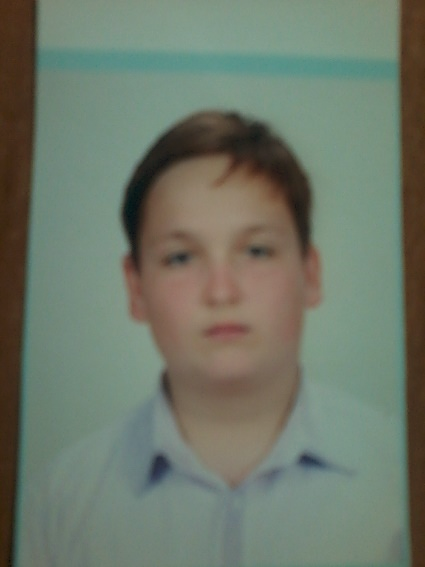 Ганяк Василь, учень 8 класу Заставнівської гімназіїНауковий керівник:Грекул-Ковалик Т.А., асистент ЧНУ імені  Ю. ФедьковичаРеформа децентралізації спрямована на створення сучасної системи місцевого самоврядування в Україні на основі європейських цінностей розвитку місцевої демократії, наділення територіальних громад повноваженнями та ресурсами, що забезпечать місцевий економічний розвиток, надання населенню високоякісних та доступних публічних послуг. Роль об’єднаних територіальних громад у забезпеченні інтересів громадян в усіх сферах життєдіяльності на відповідній території має стати ключовою. Досягнуті позитивні результати в реалізації реформи децентралізації значною мірою обумовлені особливою увагою до неї з боку найвищих посадових осіб та органів влади в державі. Однак, процес створення та розвитку ОТГ не позбавлений як позитивних, так і негативних рис.Мета і завдання дослідження. Проаналізувати динаміку формування об’єднаних територіальних громад, розвиток законодавчо-нормативного та інституційного забезпечення реалізації реформи територіальної організації влади на засадах децентралізації. На основі вказаної мети, автором поставлені наступні завдання:з’ясувати та охарактеризувати поняття «ОТГ»;дослідити стан формування та розвитку ОТГ в Україні;вказати на проблемні питання у реформі місцевого самоврядування.В основу методології дослідження покладено комплексний підхід до поглибленого вивчення теми, зумовлений специфікою даної роботи і пов’язаний з використанням загальнонаукових і спеціальних методів наукового пошуку. Використовувалися, зокрема, такі методи: системно-структурний, феноменологічний, герменевтичний, історичний, формально-юридичний, порівняно-правильний.Проаналізовано динаміку формування об’єднаних територіальних громад, розвиток законодавчо-нормативного та інституційного забезпечення реалізації реформи територіальної організації влади на засадах децентралізації. Водночас існує низка проблемних питань, які потребують вирішення для успішного продовження реформи.Права дитини в умовах збройного конфліктуАвтор: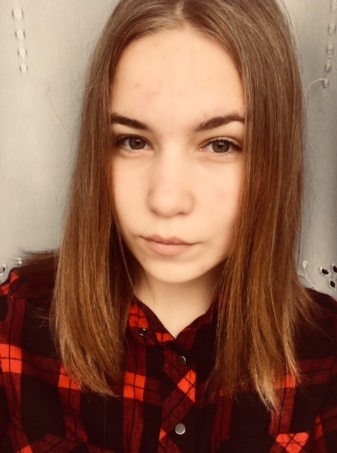 Пазюк Олександра, учениця 9 класу Заставнівської гімназіїНауковий керівник:Грекул-Ковалик Т.А., асистент ЧНУ імені  Ю. ФедьковичаАктуальність роботи полягає у тому, що на сьогоднішній день у вітчизняній юридичній науці недостатньо досліджень, присвячених загальнотеоретичним аспектам забезпечення прав дитини. Поза увагою вчених залишились питання захисту прав дитини, що постраждали в наслідок збройного конфлікту в Україні. Сьогодні гостро зросла необхідність визначити рівень відповідності вітчизняного законодавства правовій реакції на факти вербування, залучення або втягування неповнолітніх чи малолітніх осіб до ведення бойових дій, учинення диверсій чи терористичних актів у зоні проведення антитерористичної операції, а також окреслити напрями державної політики у сфері запобігання вказаним фактам.Метою роботи є теоретико-правовий аналіз прав дітей, зокрема, їх особливостей в умовах збройного конфлікту. На основі вказаної мети, автором поставлені наступні завдання:з’ясувати та охарактеризувати поняття «дитина»;дослідити обсяг прав дитини в Україні;встановити особливості прав дитини в умовах збройного конфлікту.Можна твердити, що системне порушення прав дитини в Україні сьогодні стало догмою. На жаль, мало кого хвилює, що діти-сироти у виправних колоніях не мають належного соціального нагляду та захисту, прогалини в українському законодавстві дозволяють горе-батькам безперешкодно ухилятися від сплати аліментів, а так звана «безкоштовна» середня освіта давно перетворилася в банальний бізнес. Потрібно посилити відповідальність за військові злочини проти дітей, законодавчо встановити поняття «дитина – жертва збройного конфлікту», продовжувати і підсилювати надання фізичної, психологічної та соціальної допомоги дітям, які були чи могли бути завербованими або використовувалися у воєнних діях та ін.В основу методології досліджень покладено комплексний підхід до поглибленого вивчення теми, зумовлений специфікою даної роботи і пов’язаний з використанням загальнонаукових і спеціальних методів наукового пошук.Секція «Релігієзнавство та історія релігії»БІЛА КРИНИЦЯ – МЕККА СТАРООБРЯДНИЦТВААвтор: 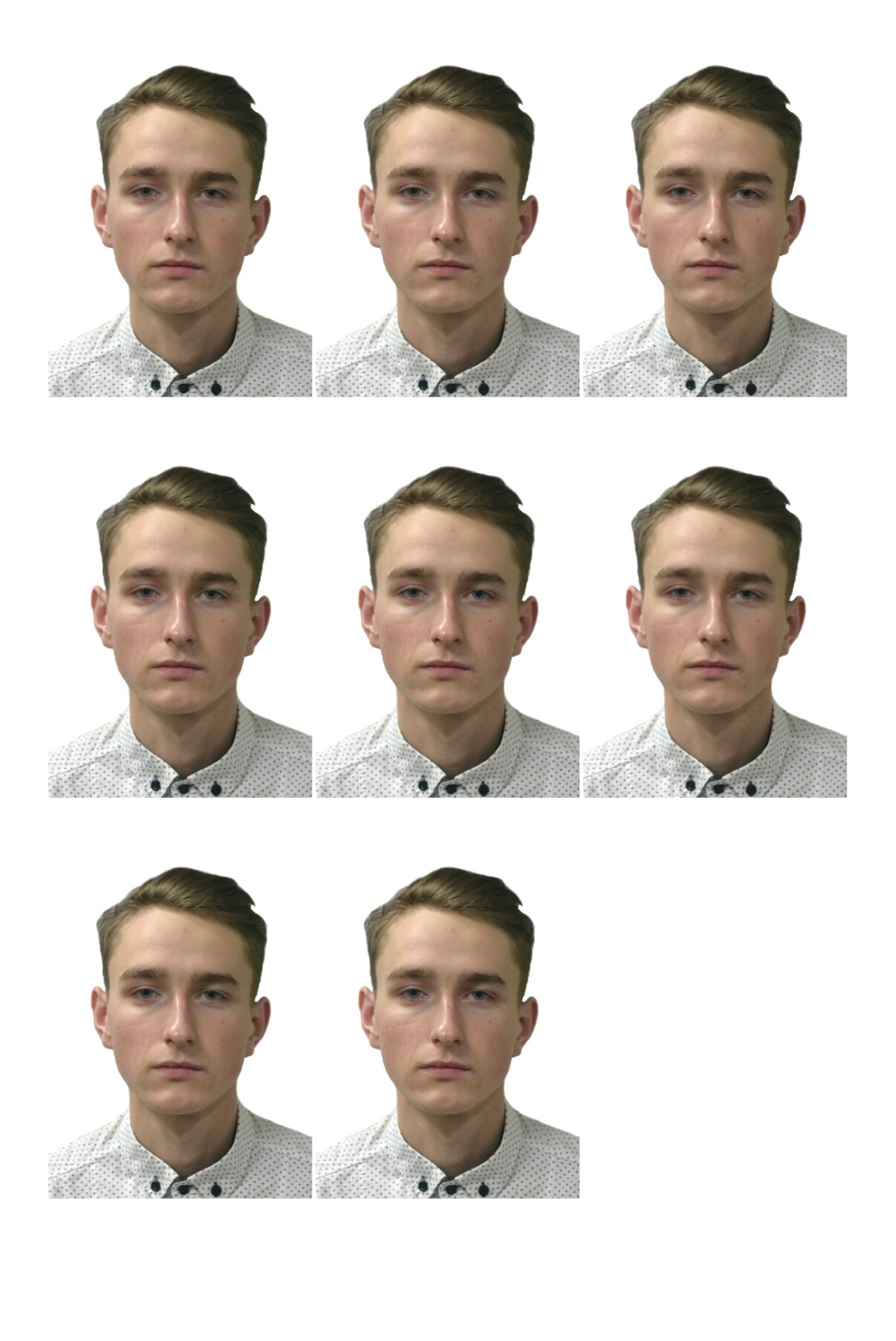 Ванзуряк Сергій,учень11 класуГлибоцького ліцеюНаукові керівники: Дика О. І., вчитель історіїЧернівецької гімназії № 2, кандидат філософських наукЧубрей О.С., вчитель географії  Глибоцького ліцею, к. і.н. Історія православної віри на українській землі розпочалася з діяльності Київських князів. Однак,  зберегти той давньоруський варіант православ’я вдалося не нашим вітчизняним служителям церкви, а тим, кого офіційна церква вважала розкольниками – старовірам, старообрядцям. Представники цієї релігійної громади віддавна жили на нашій землі, тікаючи від утисків царської Росії. Тому без дослідження їх культури, їх внеску в релігійну палітру нашого народу дослідження релігійної культури України буде неповним, не об’єктивним.Мета дослідження – з’ясувати роль  Білокриницької митрополії для старообрядців Росії, України та Румунії. Завдання: ознайомитися із причинами виникнення та основними канонами старообрядницької віри;дослідити особливості основних напрямків старообрядництва та походження українського варіанту назви старообрядців - «липовани»;прослідкувати історію виникнення, становлення та розвитку Білокриницької митрополії, основні етапи її діяльності;проаналізувати матеріали музею старообрядництва в с. Біла Криниця;ознайомитися із сучасним станом села та старообрядницької общини в с. Біла Криниця.використовуючи матеріали музею, сформувати уявлення про історію Успенського собору як перлини старообрядницького зодчества.Історія існування впродовж століть старообрядницької гілки православ’я доводить можливість активного протистояння авторитарним діям РПЦ. Щодо назви липован, то найбільш обґрунтованою нам видається гіпотеза, що термін «липовани» пішов від місцевості першого селища старообрядців попівської течії на території Румунії, що розміщувалося у липовому лісі. На сьогодні село Біла Криниця і величний Успенський собор потерпають від запустіння. Білої Криниця є непересічним явищем як для релігійної, так і громадянської культури України.Секція «Соціологія»ЧЕРНІВЦІ ТОЛЕРАНТНІ – МІФ ЧИ РЕАЛЬНІСТЬАвтор: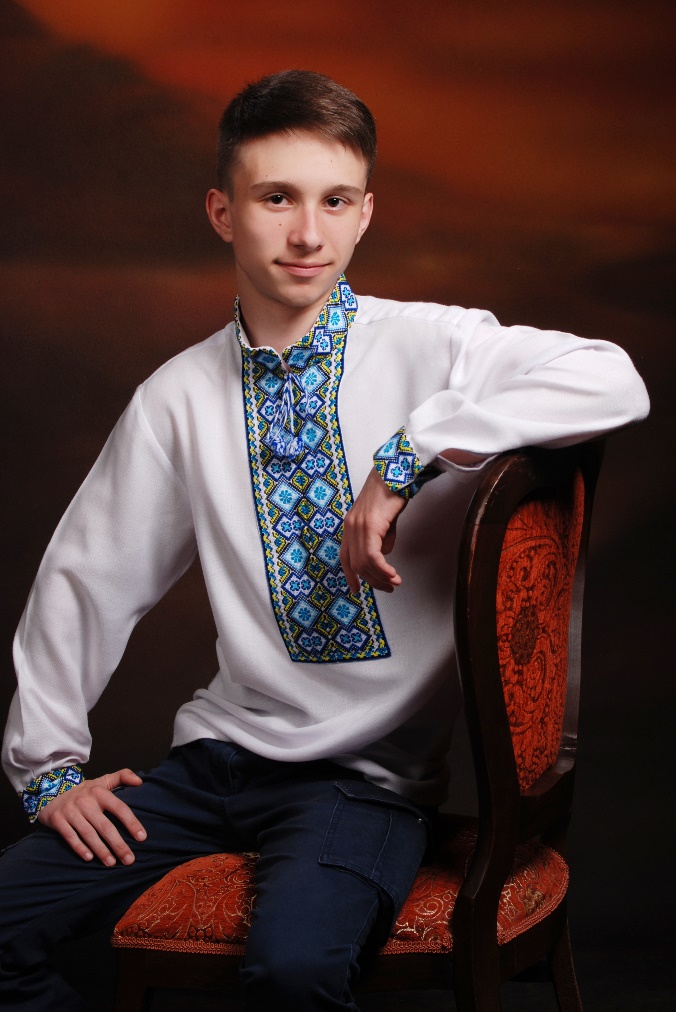 Фотій Юрій, учень 10 класуЧернівецької гімназії №2 Наукові керівники: Дика О. І.,  вчитель історії Чернівецької гімназії № 2, кандидат філософських наукПроблема толерантності сьогодні – одна з центральних проблем як глобального, так і національного порядку. Якщо громадянське суспільство буде неспроможним виявити толерантність – одну з базових європейських цінностей – це поставить під загрозу цілісність українського культурного простору. Виявити «проблемні   точки» суспільної свідомості необхідно нині, оскільки в умовах зовнішньої агресії легко  спровокувати внутрішній конфлікт. Чернівці є містом інтенсивної взаємодії різних культур, тому цей адміністративний центр може бути індикатором настроїв мультикультурного українського простору взагалі. Як показали попередні етапи нашого дослідження рівень релігійної та етнічної толерантності буковинської молоді має досить невисоке значення. Чи залишилось місто Чернівці – «столицею європейської толерантності»? Чи маємо ми право називати сучасних чернівчан агентами європейської толерантності? Пошуку відповідей на ці питання присвячене дане дослідження.Завдання:ознайомитися с працями вітчизняних соціологів Н. Паніної, Є.Головахи, В. Паніотто щодо дослідження соціального самопочуття населення та проблем релігійної та етнічної толерантності;визначити суспільні групи міського населення до яких у попередніх етапах дослідження виявлено негативне ставлення, та ті групи чиє соціальне самопочуття є актуальним для сучасної політичної ситуації в країні;провести емпіричні дослідження соціального самопочуття для вищезгаданих груп  впродовж 2017 року;узагальнити результати III етапу дослідження.Основна гіпотеза дослідження щодо соціального самопочуття національних меншин в Чернівцях підтвердилася. Більша частина опитаних має досвід переживання дискримінації (на релігійному або національному підґрунті), але майже всі вони засвідчують що можуть вільно розвиватися як представники етносу чи віросповідання. Секція «Філософія»ФЕНОМЕН ЧЕРНІВЦІВ В КОНТЕКСТІ ФІЛОСОФІЇ МІСТААвтор: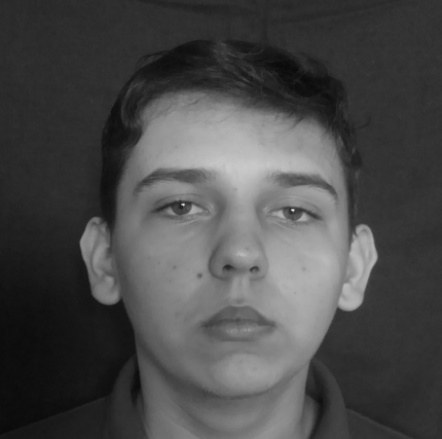 Мельничук Кирил, учень 10 класу Чернівецької гімназії №2Науковий керівник: Дика О.І., к.ф.н., вчитель історії та громадянської освіти Чернівецької гімназії №2Одним із суттєвих чинників, що створюють соціокультурну ситуацію ХХ століття, є стрімке зростання міст. Відповідно, разом із містами змінюється людина. Тому кожна наша розмова про світ міста,  є неминуче розмовою про світ людських смислів. Предмет дослідження – культурний простір Чернівців в контексті філософсько-антропологічної проблематикиМета дослідження: на основі аналізу історичного та літературного матеріалу виявити унікальність феномену Чернівців як міського простору, що формує особистість. Для досягнення мети в процесі дослідження необхідно виконати низку завдань:ознайомитися з основними філософськими підходами щодо дослідження міста як соціо-культурного простору;проаналізувати основні положення класиків соціологічної та філософської думки щодо філософії міста;розглянути можливості постмодерністського трактування феномену міста як тексту;виявити особливості основних позицій особистості городянина в сучасному містідослідити, як виник сучасний образ Чернівців і які історичні і культурні чинники на нього вплинули.проаналізувати, яким є образ міста Чернівці в творах письменників і поетів різних часіввизначити внесок окремих «великих чернівчан» та міста Чернівці взагалі в культурний простір Європи.Сучасний образ Чернівців створювався різними народами, цивілізаціями, епохами, тому його не можна вважати будь-чиєю національною чи часовою приналежністю. З другого боку наше місто – абсолютно штучне утворення, втілення мрії декількох державних утворень про своєрідний «рай на землі», де можна врятуватися від процесу занепаду і деградації, який охопив модерну Європу. Секція «Педагогіка»НАЦІОНАЛЬНО-ПАТРІОТИЧНЕ ВИХОВАННЯ УЧНІВ В СУЧАСНОМУ ОСВІТНЬОМУ ПРОСТОРІАвтор: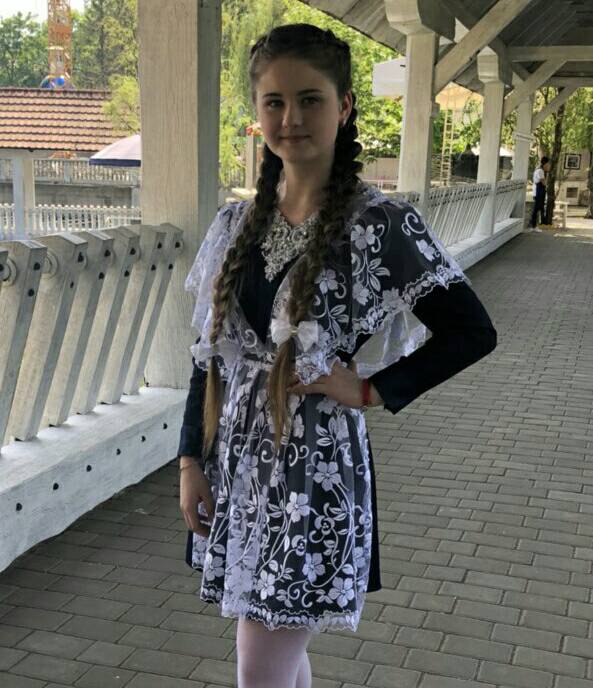 Настас Інна, учениця 9 класуКолінковецького ЗНЗ І-ІІІ ст.Хотинського району Наукові керівники:Прокоп І.С., доцент ЧНУ імені Ю.Федьковича, к.п.н.Ілащук О.Г., вчитель математики Колінковецького ЗНЗ Цілі виховання, які сьогодні постають перед суспільством, відбиваються у змістовому компоненті процесу виховання, який являє собою систему ідей, ідеалів, думок, цінностей, основних напрямів виховного впливу. Під поняттям «зміст виховання» розуміють систему наукових, духовних і професійних знань, навичок, умінь, а також норм і правил поведінки, оволодіння якими забезпечує формування гармонійно розвинутої, суспільно активної особистості – громадянина України, його прилучення до загальнолюдських, національних і професійних цінностей, набуття ним світоглядних, морально-етичних рис, розвиток його індивідуальності та підготовку до повноцінної духовної і професійної діяльності. Тому саме, національно-патріотичне виховання майбутнього покоління покликане дати новий імпульс духовному оздоровленню народу, формуванню в Україні громадянського суспільства, яке передбачає трансформацію громадянської свідомості, моральної та правової культури особистості, розквіту національної самосвідомості, що ґрунтується на визнанні пріоритету прав людини.Мета дослідження полягає у теоретичному обґрунтуванні системи національно-патріотичного виховання школярів в сучасному загальноосвітньому навчальному закладі в умовах сільської школи.Для досягнення зазначеної мети поставлено такі завдання:На основі аналізу педагогічної літератури та основних нормативних документів розкрити сутність основних понять національно-патріотичного виховання школярів.Теоретично обґрунтувати систему національно-патріотичного виховання у сучасному загальноосвітньому закладі.Здійснити констатувальне дослідження стану сформованості у школярів загальноосвітньої школи ціннісного ставлення до суспільства і держави.Предмет дослідження – система національно-патріотичного виховання учнів у навчально-виховному процесі загальноосвітнього закладу. відділення історіїСекція «Історія України»РОЗВИТОК УКРАЇНСЬКОГО ЖИВОПИСУ У ДРУГІЙ ПОЛОВИНІ ХІХ – НА ПОЧАТКУ ХХ СТ.Автор: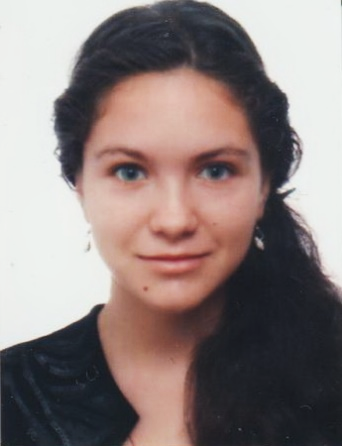 Чижевська Тетяна, учениця 11класуМихальчанської ЗОШ  Сторожинецького районуНауковий керівник:Герегова С.В., доцентЧНУ імені Юрія Федьковича, к.і.н.Актуальність теми полягає в тому, що сьогодні гостро відчувається потреба в духовному розвитку особистості, і чому, як не мистецтву здійснити цей подвиг підняття духовної культури особистості. Через вивчення мистецтва можна краще себе пізнати, віднайти сокровенні тайни своєї душі, всебічно розвинути себе. Проблеми українського живопису досліджувалися в ряді праць українських істориків. Окремі аспекти дослідження зосереджені у загальних  роботах з історії культури України. Це праці І. Крип’якевича, І.Огієнка, М. Семчишина, В. Боканя та Л. Польового.Об’єктом дослідження є український живопис другої половини ХІХ – початку ХХ століття. Опрацьовуючи літературу та джерела, отримала можливість проаналізувати живопис другої половини ХІХ – початку ХХ століття і зробити певні висновки щодо розвитку живописного мистецтва того часу і вплив на нього культур інших народів, зокрема, російського.Історіографічний огляд літератури та аналіз джерельної бази окреслили мету дослідження, яка полягає у приверненні уваги до творців прекрасного того часу, які гідно пройшли важкий буремний шлях, не втратили гідності, гордо несли ймення «українець», широко популяризували Україну, її історію через свої роботи в світі. Мета роботи зумовила вирішення наступних завдань:Дослідити діяльність Товариства пересувних художніх виставок та їхній внесок у розвиток українського живопису;розглянути жанри українського живопису того часу;Дослідити мистецтво модерну та авангарду і їхній розвиток в українському живописі;Розглянути діяльність школи Миколи Мурашка та школи українських монументалістів Михайла Бойчука;Простежити зв’язки українського живопису з мистецтвом Росії.ВАСИЛЬ СТУС  ОРФЕЙ, ЯКИЙ ЄДНАЄ УКРАЇНУАвтор: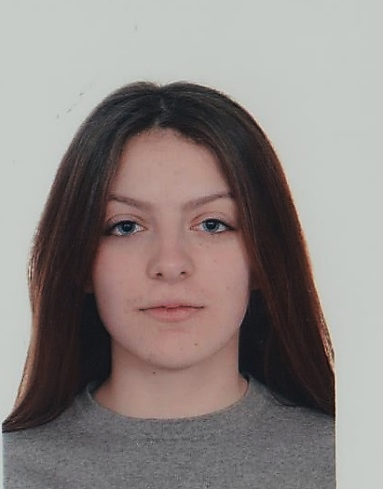 Демидюк Юлія, учениця 11 класуСторожинецької районної гімназії Керівник:Войцицька С. С.,вчитель історіїСторожинецької районної гімназії Духовна культура є важливим чинником розбудови дійсно незалежної, правової, демократичної держави, що, насамперед, залежить від діяльності інтелектуальної еліти у суспільстві, яскравим представником якої став  великий поет і справжній патріот України Василь Стус. Йому в цьому році мало б виповнитись 80, що підсилює актуальність теми.Мета дослідження – проаналізувати шлях становлення Василя Стуса як Людини Правди і Волі, дослідити відносини його з радянською владою, з`ясувати якими були його роль та місце в українському дисидентському русі, а також проаналізувати шлях до визнання та увічнення пам`яті про Василя Стуса у сучасному світі.У роботі були розкриті наступні завдання: досліджено біографію та основні етапи життя поета-дисидента; простежено еволюцію суспільно-політичного мислення Василя Стуса; визначено місце та роль митця у дисидентському русі УРСР; охарактеризовано значення та вплив на сьогодення діяльності, творчого спадку Василя Стуса. На сторінках роботи відбувається осмислення шістдесятництва як культурно-політичного руху, учасники якого пішли на відкритий конфлікт з режимом. Здійснено спробу аналізу постаті видатного українського поета Василя Стуса, як громадсько-політичного діяча, дисидента (адже частіше всього дослідники звертають увагу більше на його літературну діяльність), дослідження процесу його протистояння з радянською владою.  У висновках нами було визначено, що активна правозахисна діяльність та незламна громадянська позиція В. Стуса становили небезпеку для радянської влади, яка всілякими методами придушувала будь-які прояви інакодумства. Доля В. Стуса була надзвичайно яскравою і трагічною водночас.Аналізуючи шлях увіковічнення пам`яті поета, ми дійшли висновку, що В.Стуса по праву можна вважати Орфеєм, який єднав та єднає Україну сьогодні.  Свідченням цього є встановлення пам`ятників В. Стусу у різних регіонах України та за кордоном.На нашу думку, його патріотична поезія, та й саме його життя, відіграючи велику роль у духовному збагаченні українського суспільства, може стати й об`єднуючим початком стабілізації непростої обстановки на Сході нашої держави.  БІЙ ПІД КРУТАМИ (ДО СТОРІЧЧЯ БИТВИ)Автор: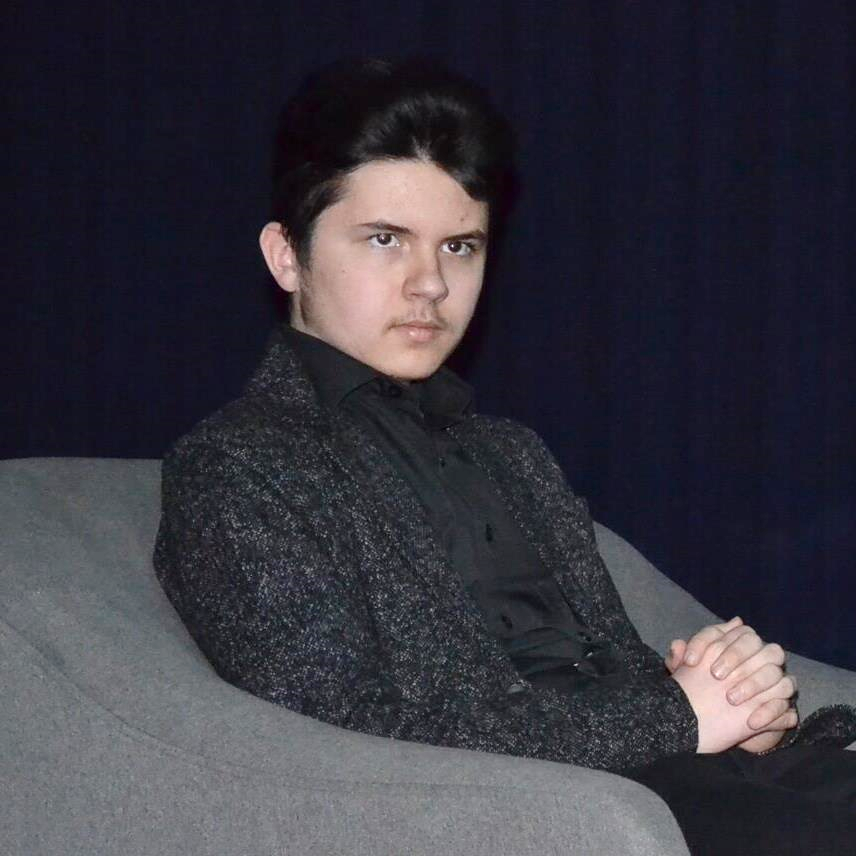 Юрійчук Святослав, учень 10 класу Чернівецького ліцею №1Наукові керівники:Герегова С.В., доцент ЧНУ імені Юрія Федьковича,кандидат історичних наукЦього року минуло сто років від знаменної дати в українській історії – битви під Крутами, в якій студенти Університету Святого Володимира (нині Київський національний університет ім. Т. Шевченка), новоствореного Українського Народного Університету та гімназисти київських гімназій спільно з бійцями Першої Української Військової школи виступили на захист незалежної Української держави. І хоча молодим патріотам не вдалося перемогти у бою, своє завдання вони виконали – військо М.Муравйова було зупинено, а більшовицький наступ на Київ затримано. Відомий український письменник, колишній старшина армії УНР Євген Маланюк назвав бій під Крутами «оборонним боєм нашого війська», після якого українці усвідомили, що незалежність здобувається у жорстокій і кривавій боротьбі. Минуло сто років, але ми знову переживаємо військову агресію з боку Росії. І знову, як і у 1918 році, українська молодь стала на захист своєї держави.Метою даної роботи є аналіз історичних передумов, перебігу та наслідків бою під Крутами. Для реалізації поставленої мети автор поставив перед собою такі завдання: проаналізувати особливості суспільно-політичного розвитку України наприкінці 1917 – на початку 1918 років;простежити перебіг подій 29 січня 1918 року під Крутами;визначити політичні та соціокультурні наслідки бою під Крутами.Об’єктом дослідження є особливості суспільно-політичного розвитку України наприкінці 1917 – на початку 1918 років. Предметом – історичні передумови, перебіг та наслідки бою під Крутами. Хронологічні рамки роботи охоплюють період 1917-1918 років.Відповідно до поставленої мети автором було використано ряд загально наукових та спеціальних історичних методів. За допомогою методів аналізу та синтезу було досліджено особливості  суспільно-політичного розвитку України у 1917-1918 роках, передумови та перебіг битви під Крутами.РОДИННІ ІСТОРІЇ: ДІТИ І БАТЬКИ В УМОВАХ ГОЛОДОМОРУ 1932-1933 РОКІВ В УКРАЇНІАвтор: 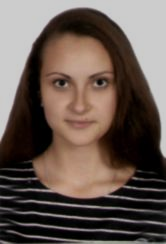 Охрамович Олександра,учениця 11 класу Хотинської гімназіїНаукові керівники: Суровцев О.А., асистент ЧНУ імені Ю. Федьковича, к.і.н.Ткачук Р. С., учитель історії, учитель-методистАктуальність теми полягає в дослідженні причин штучного голоду в Україні 1932-1933 років та в дослідженні його наслідків для українського народу (на прикладі спогадів родини Гуць з села Сичівка Христинівського району Черкаської області). Очевидців тих сумних подій з кожним роком стає все менше. Тому, на нашу думку, обрана нами тема є важливою для подальшого вивчення.Мета роботи: з’ясувати причини голодомору, опираючись на достовірні факти.  Виходячи з поставленої мети, завданнями дослідження є:Проаналізувати  злочинну політику радянської влади проти українського селянства. Дослідити та з’ясувати, якою була доля дітей в роки голодомору.Охарактеризувати  реакцію міжнародної спільноти на  голод 1932-1933 років в Україні.  Багато відомих фактів вітчизняних та зарубіжних науковців- істориків досліджували і в своїх працях висвітлювали  жахливі події голодомору  1932-1933 років, зокрема С.Кульчитський, Єфіменко Г.,(«Демографічні наслідки голодомору 1933 року  в Україні: документи та матеріали»), В.Марочко , Н.Іваницький, В.Даниленко, Р. Конквест (Жнива скорботи: Радянська колективізація і голодомор).Вже 85 років наслідки  голодомору 1932-1933 років  відгукуються  болем і гнівом у серцях і душах українців.Аналіз тодішніх подій переконливо свідчить, що в українському селі мали місце всі елементи політики геноциду. Головною причиною голодомору 1932-1933 років була цілеспрямована злочинна політка більшовицького керівництва проти українського селянства як національного бастіону. В результаті проведених досліджень ми з’ясували, що голодомор 1932-1933 років був штучним. Залишивши селян без насіннєвого фонду та засобів існування, радянська влада прирекла на смерть мільйони людей. Були зафіксовані численні випадки канібалізму (наводиться приклад, який відбувся на Черкащині) ЛЬВІВСЬКИЙ ЦЕРКОВНИЙ СОБОР 1946 РОКУ ТА ЙОГО НАСЛІДКИАвтор: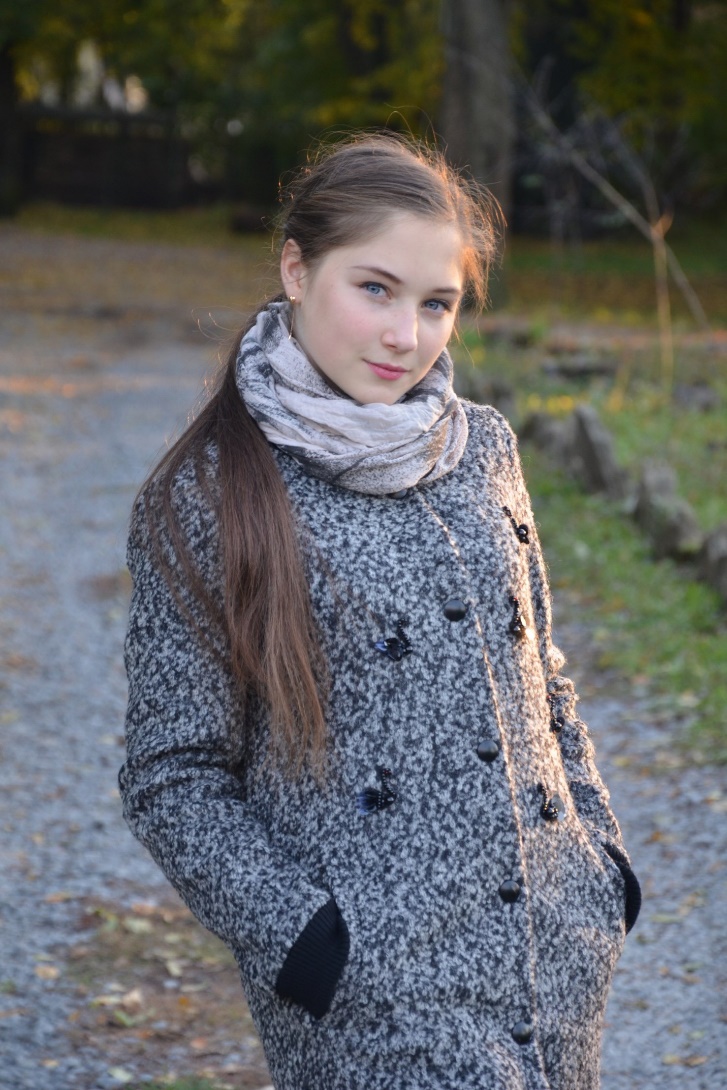 Ряба Ірина,учениця 11 класуКельменецького ліцею-опорного закладу Наукові керівники:Гуйванюк М.Р., доцент ЧНУ імені Ю.Федьковича, кандидат історичних наукАдамчук А. В., вчитель історії Налагодження цивілізованих відносин з церквою відіграє особливу роль у процесі розбудови української держави. Державі потрібна допомога церкви для морального оздоровлення суспільства, піднесення його духовного і культурного стану. Правильне розуміння міжконфесійних конфліктів, непростих взаємин різних релігійних конфесій, вироблення оптимальної державної стратегії у сфері культів можливе лише за умови поглибленого і всебічного вивчення процесів, пов’язаних з історією релігії і церкви, визначенням їх реального місця в житті українського народу.У цьому контексті важливого значення набуває всебічне вивчення політики державної влади щодо УГКЦ на різних етапах її розвитку. Особливий інтерес для дослідження становить період другої половини  40-х рр., який характеризувався не лише складними політичними обставинами повоєнного часу, а насамперед політикою тоталітарного режиму, який призвів до ліквідації УГКЦ. Справжнім злочином проти мільйонів українців, страшною наругою над їхніми духовними потребами стала організована сталінським режимом ліквідація Української греко-католицької церкви, яка з XVIII ст. перетворилася в духовний оплот українства, захисний щит від ополячення та русифікації. Протягом тривалого часу саме греко-католицьке духовенство перебувало в авангарді боротьби за відродження української державності, не лише підтримувало й підживлювало національно-визвольний рух на західноукраїнських землях. Зрозуміло, що патріотичні пориви духовенства викликали негативну реакцію серед керівників радянської держави. В Україні процес наступу на релігію розпочався на кілька років раніше, ніж загалом по країні і з самого початку був направлений на створення єдиної Російської православної церкви. На думку Сталіна, церква могла стати дійовим фактором у вирішенні міждержавних проблем, закріпленні лідируючих позицій СРСР у післявоєнному світі. Проте зміна орієнтирів не торкнулася греко-католицької церкви, яка стала одним із перших об’єктів атаки радянської влади. У зв’язку з тим, що УГКЦ була найміцнішою ланкою між західними українцями і Заходом та діяла головним чином як церква національна, зусилля владних структур спрямовувалися на її  дискредитацію з метою остаточної ліквідації.ТРАГЕДІЯ УКРАЇНЦІВ ХОЛМЩИНИ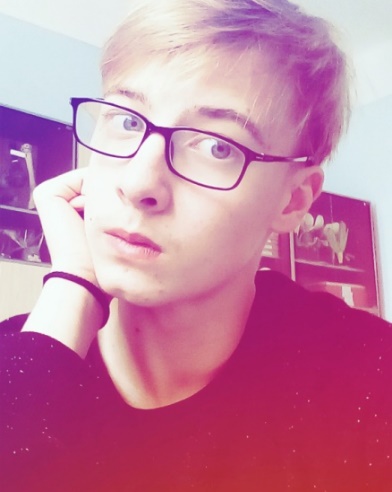 Автор:Міліхін Ілля,учень 10 класуЧернівецької гімназії № 2Керівники:Дика О. І., вчитель історії Чернівецької гімназії № 2, к.ф.н.Панчук Л.І., вчитель історії  Чернівецької гімназії № 2Українсько-польські стосунки останні роки зазнали чималих зрушень у сторону ідеологічного протистояння. Одним із найбільших каменів спотикання між поляками та українцями стали не сучасні проблеми, а події минулого. Щоб болісні сторінки пережитого не ставали вибухонебезпечним матеріалом для майбутніх поколінь, їх не слід замовчувати,  треба досліджувати, аналізувати і пам’ятати для подальшого досвіду побудови сусідських відносин.Дослідження присвячується  пам’яті мертвих – в науку живим.Предмет дослідження – депортаційні переселення холмських українців впродовж 1915-1947 рр.Мета дослідження: на основі аналізу історичного та статистичного матеріалу довести, що процес переселення холмських українців з прадідівських земель  був депортацією як в історичному, так і в Культурному та патріотичному аспектах.Основна проблема: в офіційному польському науковому та політичному лексиконі щодо переселення українців із Закерзоння вживається термін «репатріація». В Україні ці процеси звуть депортацією.. Чим же був цей процес насправді – поверненням на свою історичну землю чи виселенням з неї? Вивченню цього питання і присвячена дана робота.Особливістю методики дослідження є вивчення матеріалів сімейного архіву родини Дикого Івана Лукича – мого дідуся, який пережив депортацію у дитинстві. Територія Холмщини була рідною землею для тисяч українців. Тому процеси масового переселення українців на територію Радянської  України неприпустимо називати репатріацією. Це була депортація за етнічною ознакою.Депортаціями  ХХ століття зруйновано потужний пласт української культури, фактично знищена найзахідніша гілка українського етносу.Для збереження історичної пам'яті необхідно встановити  в Україні День пам'яті депортованих українців.БРАТСТВА ТА ЇХ РОЛЬ У ПІДНЕСЕННІ ОСВІТИ В УКРАЇНІ XVI - XVII СТ.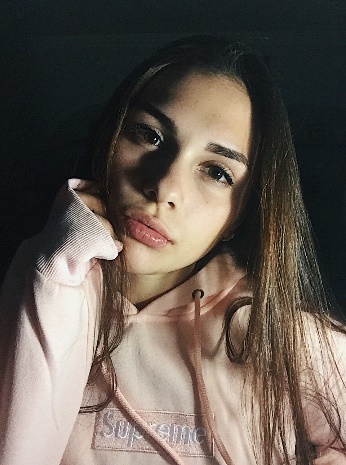 Автор:Городенська Анна, учениця 11 класу Чернівецької ЗОШ № 39 Науковий керівник:Герегова С. В., доцент ЧНУ імені Юрія Федьковича, кандидат історичних наукВ історії українського народу період ХУІ-ХУІІ ст. був часом складних економічних і політичних перетворень, коли на території України точилася боротьба народних мас проти феодального польсько-шляхетського поневолення та католицизму. Очолили цю боротьбу з боку українства міщанство та інтелігенція, які прагнули вберегти свої традиції та культуру від іноземного впливу, а саме ополячення та окатоличення. Звичайно, оборонці натикалися на стіну спротиву з боку правлячої еліти, яка прагнула розчинити українську культуру в своїй, а згодом знищити як таку.В цьому контексті утворення братств мало величезне значення в процесі збереження національно-культурної ідентичності українського народу. Вони утворювалися на подобі релігійних об'єднань, однак, мета діяльності українських братств значно відрізнялася від їх попередників.Одним із напрямків діяльності братств було поширення освіти серед усіх прошарків населення України. У XVII - XVIII століттях при братствах організовувалися навчальні заклади  братські школи, які несли грамоту в широкі верстви населення.В цьому контексті дослідження братств, як осередків збереження національно-культурної ідентичності, підтверджує доцільність наших наукових пошуків. Адже, сьогодні українська, як й інші національні культури, знаходиться в постійній боротьбі з американською масовою культурою, яка в умовах глобалізації стирає на своєму шляху будь-які прояви національної ідентичності. І саме створення таких осередків, які пропагували би та берегли національні традиції, культуру є нагальною потребою нашого суспільства. Більше того, дослідження витоків навчально-освітнього процесу на територіях українських земель є надзвичайно актуальним, передусім, у зв’язку з пошуками шляхів інтеграції української системи освіти у загальноєвропейську.Перші братські школи з'явилися у 80 - х роках XVI століття. Церковні братства організовували їх і утримували з метою зміцнення православ'я та чинення спротиву денаціоналізаторським впливам латинських (єзуїтських) і протестантських шкіл. Першу братську школу заснувало Успенське братство у Львові (1586). За її зразком створювалися братські школи в різних містах України.Секція «Археологія»АРХЕОЛОГІЧНІ ПАМ’ЯТКИ СЕЛА ОПРИШЕНИ ГЛИБОЦЬКОГО РАЙОНУАвтор: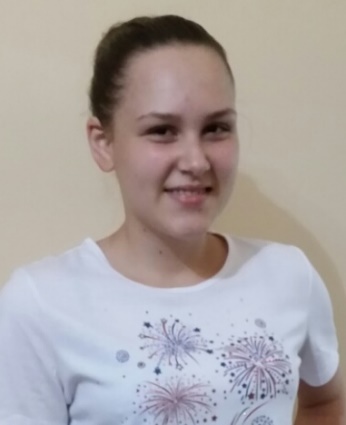 Білецька Ганна,учениця 11 класуОпришенської ЗОШ Керівник:Боднарюк М. І., вчитель історії Опришенської ЗОШУ писемних джерелах село вперше згадується 17 березня 1418 року, у грамоті молдовського господаря Олександра Доброго (1400 - 1432). У 1490 році вдруге згадується село з церквою і священиком, у грамоті господаря Штефана Великого (1457 - 1504).Через тринадцять років, 26 серпня 1503року, Опришени знову згадуються в грамоті Штефана Великого, в якій він затверджує дарчу зробленою монастирю Молдовіца 1418 року, Сіном Бирлічем. Про життя поблизу села в давні епохи дають уявлення археологічні та нумізматичні матеріали.Вивчення історії сіл Буковини  одна з важливих проблем вітчизняної історичної науки. Місцеві нумізматичні відкриття, які зроблені за останні роки, відкривають сутність та особливості етнокультурних, економічних, соціальних, процесів розвитку місцевого населення. Дослідження минулого буковинських земель у середньовічний час значно ускладнюються через фрагментарність різних джерел, тому будь-які нові відкриття доповнюють білі плями історії регіону. Мета і завдання дослідження  опис та популяризація нових рідкісних пізньоантичних та монет нового часу з поселень с. Опришени. На основі вивчення нумізматичних знахідок простежити грошовий обіг у місцевого населення, економічні зв’язки з іншими народами. Реалізація поставленої мети передбачає виконання таких завдань:детальний опис нумізматичних знахідок пізно античного та середньовічного часу з с. Опришени;дослідження супутнього матеріалу з поселень де виявлені монети;аналіз грошового обігу в регіоні у XVI - XVIIІст.Географічні межі дослідження охоплюють територію с. Опришени у І та II розділах та регіон Серету, Верхнього Прута, та Середнього Дністра у III розділі. Методи дослідження ґрунтуються на загальнонаукових принципах історизму та об’єктивізму, визначаються характером теми, метою та особливостями описаних знахідок, які покладені в основу дослідження. Для розв’язання дослідницького завдання використано порівняльний, типологічний, ретроспективний та системно-структурний методи.Секція «Етнологія»МИСТЕЦТВО» СПЛАВУ ЛІСУ НА ГУЦУЛЬЩИНІАвтор: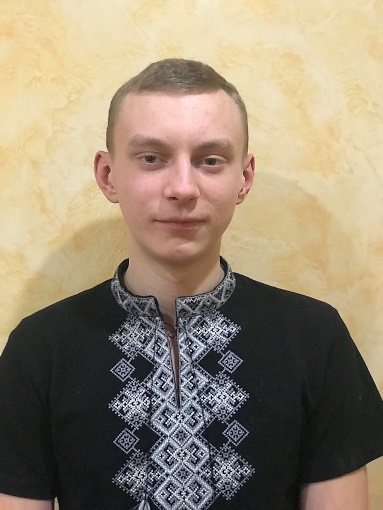 Грекул Єгор,учень 11 класуПутильської гімназії Наукові керівники: Герегова С.В., доцент ЧНУ імені Юрія Федьковича,кандидат історичних наукБубряк М.Д., вчитель історії  Путильської гімназіїСуворі умови існування мешканців Карпатських гір, нестача орної землі, відсутність гірських доріг, «далекість» від здобутків науково-технічного прогресу  у галузі будівельної справи тощо зумовили не лише пристосування до цих умов, але й появу певних особливостей у заняттях гуцулів, зокрема, й сплав лісу по річках.  Актуальність теми обумовлена  недостатньою розробкою у науковій літературі проблеми розвитку лісосплаву на Гуцульщині саме в радянську добу, тому автор для розкриття теми широко застосовує польові дослідження, використовуючи, зокрема спогади гуцулів-кермачів.Мета дослідження полягає у тому, щоб на основі комплексного вивчення масиву джерел створити цілісну картину лісосплаву на Гуцульщині в радянську добу, з виокремленням особливостей «мистецтва» сплаву лісу по гірським річкам та аналізу ставлення до нього гуцулів. Для реалізації цієї мети у роботі поставлено наступні завдання: визначити основні етапи розвитку сплаву лісу на Гуцульщині; дослідити технологію будівництва річкових споруд - гамованок; проаналізувати ключові моменти  доставки деревини до місця сплаву та режим сплавних робіт; визначити роль лісосплаву та заняття обробкою деревини у повсякденному житті гуцулів.У результаті проведеного дослідження було з’ясовано  історичні причини появи лісосплаву, його значення для людини та вплив на навколишнє середовище. Досліджено технологію будови гідротехнічних споруд, особливості доставки та збивання деревини в дараби. Проаналізовано вплив лісосплавних робіт на соціально-економічне життя гуцульського краю, визначено яскраво виражений характер збереження гуцульського колориту в середовищі лісосплавників радянської доби на Гуцульщині.Секція «Всесвітня історія»НОРМАНДСЬКЕ ЗАВОЮВАННЯ ТА ЙОГО ВПЛИВ НА РОЗВИТОК АНГЛІЇАвтор: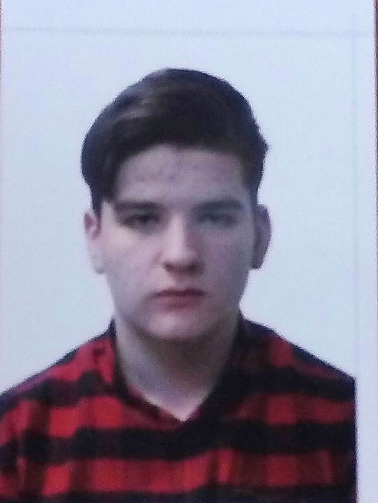 Лопуляк Ярослав,учень 11 класу Глибоцького ліцеюНаукові керівники:Герегова С.В., доцент ЧНУ імені Юрія Федьковича,кандидат історичних наукСиротюк А. К., учитель історіїУ середині XI століття англосакси звільнилися від датського панування, але на зміну однієї небезпеки прийшла інша – захоплення влади норманами. У жовтні 1066 року рицарі Вільгельма вщент розгромили англосаксів, а вже за два місяці потому він був коронований у Лондоні. Королівська влада за Вільгельма стала найсильнішою у Західній Європі. Зі смертю в 1135 році короля Генріха І, молодшого сина Вільгельма Завойовника, Нормандська династія припинилася. В 1154 році  королем стає Генріх II — засновник династії Плантагенетів, котрий ще більше зміцнив королівську владу. Об’єктом дослідження виступили політичні, мілітарні та соціально-економічні відносини, що виникли й поширились в межах активізації державотворчого процесу Англії. Предметом  нормандське завоювання Англії 1066 року та його вплив на розвиток англійських феодальних інституцій.Мета дослідження полягає у здійсненні комплексного аналізу ключових подій, пов’язаних із завоюванням герцогом Вільгельмом І Англії, і впливом цих подій на подальший політичний та соціально-економічний розвиток держави.У результаті проведеного дослідження було одержано можливість об’єктивніше осмислити витоки та особливості формування англійської монархії на тлі якісних і сутнісних змін, підсумком яких стало виникнення в середині ХІІІ ст. парламентаризму й соціального підґрунтя для поширення станово-представницьких відносин. Вивчення подій нормандського завоювання сприяє розумінню комплексу складних трансформацій, що мали місце в англійському соціумі та визначили його феодальну «модель» - «васал мого васала – не мій васал», з утворенням баронської опозиції та її боротьбою за свої імунальні права.МІЖНАРОДНИЙ ТЕРОРИЗМ ЯК ГЛОБАЛЬНА ПРОБЛЕМА ЛЮДСТВААвтор: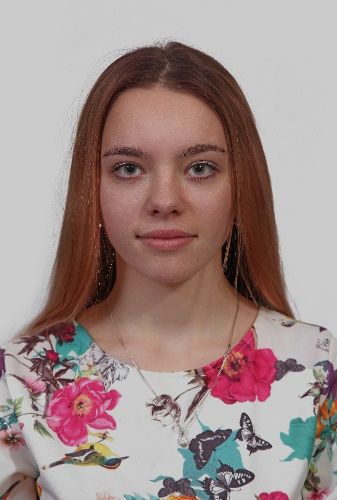 Лихвар Ольга, учениця 11класуХотинської гімназіїНаукові керівники: Суровцев О.А., асистент ЧНУ імені Ю. Федьковича, к.і.н.,Ганіна В. І., вчитель історії, вчитель-методистТероризм, на жаль, став невід'ємною частиною політичних і економічних процесів в світі, і представляє все більш значну загрозу громадській і національній безпеці. Із одиничних проявів він перетворився в масове явище. Будучи різновидом організованої злочинності, який занурюються корінням в потужну тіньову економіку, тероризм може поставити під сумнів весь процес подальшого розвитку людства.  Дослідження тероризму є доволі очевидною, так як на сьогоднішній час тероризм становить загрозу всьому світовому порядку, стабільності, демократії та негативно позначається на безпековому середовищі держав. Аналіз суті, джерел, оцінка ступеня небезпеки та протидію тероризму є важливим компонентом вивчення цього політико-правового феномену..Крім того, причиною конфліктів і напруженості між державами стають проблеми національних меншин депортованих народів, біженців тероризму, для якого не існує кордонів, організованої злочинності, контрабандної торгівлі наркотиками та «відмиванням грошей». Для окремих індивідів терористична діяльність стає професією. Терористи добре підготовлені і оснащені, завжди мають фору за часом, в них відсутня бюрократія і вони завжди точно знають, чого хочуть. Ті, проти кого розв'язана терористична війна, повинні розуміти, що вона йде не на життя, а на смерть. З точки зору терористів, страх перед смертю повинний бути тотальним. Виключення не повинно бути ні для кого, включаючи старих людей, жінок, дітей. Зрозуміло, терористична війна  це війна на винищення.Про масштаби поширення тероризму та інтенсивності його застосування можна судити на підставі статистичних даних, опублікованих спеціальними державними структурами різних країн світу та спеціалізованими виданнями. Тому при написанні роботи була поставлена мета: визначити причини поширення та проявів тероризму;з’ясувати основні форми та методи терористичної діяльності;вияснити ідеологічну та економічну бази тероризму;визначити терористичні загрози для України;проаналізувати основні заходи для боротьби з тероризмом;систематизувати та узагальнити інформацію, та дати необхідні з нашої точки зору рекомендації щодо цієї проблеми.ГЕНОЦИДИ ХХ СТОЛІТТЯ ТА ЇХ НИЩІВНИЙ ВПЛИВ НА  РОЗВИТОК ЛЮДСТВААвтор: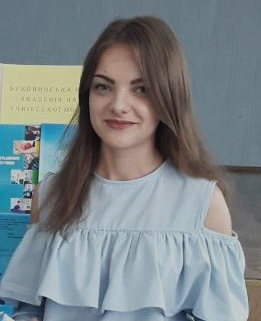 Козак Ірина,
учениця 10 класу
Сторожинецького районного ліцеюКерівник:Слободська Н.І.,вчитель історії Сторожинецького районного ліцеюГеографія геноцидів, які відбулися в ХХ столітті, охоплює різні регіони світу, зокрема – Європу, Азію, Африку. Україна також посідає скорботне місце, адже саме наша Батьківщина дала прихисток як представникам нашої нації, так і національним меншинам, які проживали на території України – євреям, циганам (ромам).Геноцид міжнародне право класифікує як найважчий злочин проти людства, але він фактично залишався поза увагою наукових студій учених СРСР. Заборона стосовно Геноцидів діяло  в СРСР до останніх років його існування, а дослідження істориків світу на цю тему трактували як фальсифікацію. Термін «геноцид» увійшов у міжнародне право в 1948 році, коли Генеральна Асамблея ООН ухвалила Конвенцію «Про запобігання злочину геноциду та покарання за нього».  Визначальна мета геноциду – намагання штучними засобами скоригувати існуючу суспільну реальність, зазвичай ідеологічні витоки геноцидів пов’язують з расовою теорією. Історія двадцятого століття пов’язана не лише зі світовими війнами, які забрали мільйони людей. Вона включає й інші не менш жахливі події. Це репресії, етнічні чистки, примусові переселення народів та інші злочини, що можна кваліфікувати як геноциди, тобто найтяжчі злочини проти людства. Частина з яких пов’язана з особами Сталіна та Гітлера. Геноцид є найтяжчим міжнародним злочином, що тягне за собою міжнародно-правову відповідальність як держав, так і винних у скоєнні цього злочину осіб. Проблема поняття геноцид, а також його інтерпретація у конкретних ситуаціях залишається актуальною і досі. Тому важливо глибше дослідити та проаналізувати явище геноциду та конкретні його прояви. Що дасть можливість визначити причини та наслідки таких дій і запобігти їх прояву у майбутньому. До того ж, попри масштабність жахливих подій, які відбувалися в українському суспільстві у ХХ столітті, у нашій державі й сьогодні відчувається брак колективної пам’яті про ці трагічні сторінки історії. Тому, щоб сформувати почуття спільності історичної долі українців і інших національних меншин України, зокрема кримських татар, необхідно консолідувати суспільство прикладами геноцидів. Об’єктом дослідження є геноцид як суспільно-політичне явище.ПОЛІТИКА ОКТАВІАНА АВГУСТИНА  У СФЕРІ КУЛЬТУРИАвтор: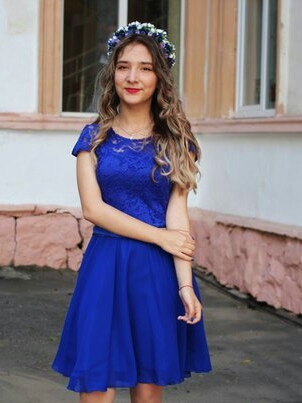 Доскалюк Ангеліна,учениця 10 класуЧернівецької гімназії №2Науковий керівник:Ільків М.В., асистент ЧНУ імені Ю. Федьковича,кандидат історичних наукОктавіан Август (23 серпня 63 р. до н.е. – 19 вересня 14 р. н.е.) – перший римський імператор, засновник принципату, який зіграв ключову роль у переході Римської держави від епохи громадянських воєн до епохи «римського» чи «августівського» світу. Народився в сім’ї незнатного, але багатого сенатора. Після вбивства Цезаря юнак, що за заповітом був усиновлений ним, вступив у боротьбу за владу. Поступово Август зосередив у своїх руках найвищу військову, цивільну і жрецьку владу, яка була «вручена» йому на законній підставі сенатом і народом. Новий політичний лад, що склався в Римі та химерно поєднував у собі риси монархії і республіки, сучасні вчені іменують принципатом.Стабілізація військово-політичного та суспільно-економічного життя сформували позитивне підґрунтя для яскравого розвитку культури в усіх її проявах. Власне імператор став її основним покровителем і шанувальником. За таких умов у різних сферах культурного життя настала «золота доба», взірці якої заслуговують на особливу увагу науковців, літераторів, мистецтвознавців.Для досягнення мети були поставлені наступні завдання:висвітлити зміни у сфері релігії, зумовлені політикою принципату;розкрити особливості розвитку давньоримської літератури на рубежі ер;охарактеризувати вплив політики Октавіана Августа на розвиток мистецтва й архітектури.Хронологічні межі праці охоплюють проміжок часу від 30 р. до н.е. й до 14 р. н.е. Нижня хронологічна межа зумовлена початком одноособового правління Октавіана після громадянської війни з Марком Антонієм. Територіальні рамки роботи пов’язані з територією Римської держави в останній третині І ст. до н.е. – початку І ст. н.е., тобто загалом Середземноморським басейном і, особливо, Аппенінським півостровом і м. Рим. Основну групу джерел по даній тематиці складають праці давньоримських авторів, зокрема «Історія Риму від заснування міста» Тіта Лівія , «Аннали» Корнелія Тацита , «Життя дванадцяти цезарів» Гая Светонія Транквілла . Особливе значення відіграє коротка автобіографія Августа . ІСТОРІЯ РОЗВИТКУ ТА БОЙОВЕ ЗАСТОСУВАННЯ ТАНКІВАвтор: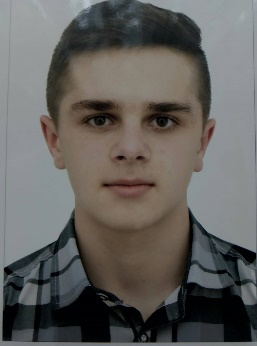 Дубяк Олександр,учень 11 класуПутильської гімназіїКерівник:Бубряк М. Д.,вчитель історіїПутильської гімназіїВійна імперій у 914 -1918 рр. була найбільш жорстокою з усіх війн, яких тільки бачив світ до XX ст. Ще ніколи ворожі сторони не виставляли таких колосальних армій для взаємного винищування. Все можливе робилось для перемоги над ворогом. Смерть чекала людей всюди: і на землі, і у повітрі, на воді й під водою. З'явилися отруйні гази, розривні кулі, кулемети-автомати, снаряди важких гармат, вогнемети. Війна забрала таку кількість людей, яка дорівнює воєнним втратам у Європі упродовж попередніх двох століть. Над розв’язанням багатьох проблем, що виникали у ході війни, працювали військові теоретики найбільших країн, придумуючи нові методи вбивства. З небаченим розмахом з’являлося багато абсолютно нових технічних вдосконалень, які допомагали країнам-учасницям покращувати свої позиції. Однією з таких вбивчих новинок був танк. Досі не знана техніка, яка руйнувала навколишній світ і ціла, неушкоджена поверталася на попередні позиції. Танк вабив людство своєю непереможною, тому з часу своєї появи, безперервно вдосконалюється по сьогоднішній день найсильнішими країнами світу.ійна імперій 1914- 1918 рр. була найбільш жорстокою з усіх війн, яких тільки бачив світ до XX ст. Ще ніколи ворожі сторони не виставляли таких колосальних армій для взаємного винищування. Все можливе робилось для перемоги над ворогом. Смерть чекала людей всюди: і на землі, і у повітрі, на воді й під водою. З'явилися отруйні гази, розривні кулі, кулемети-автомата, снаряди важких гармат, вогнемети. Війна забрала таку кількість людей, яка дорівнює воєнним втратам у Європі упродовж попередніх двох століть. Над розв’язанням багатьох проблем, що виникали у ході війни, працювали військові теоретики найбільших країн, придумуючи нові методи вбивства. З небаченим розмахом з’являлося багато абсолютно нових технічних вдосконалень, які допомагали країнам- учасницям покращувати свої позиції. Однією з таких вбивчих новинок був танк. Досі не знана техніка, яка руйнувала навколишній світ і ціла, неушкоджена поверталася на попередні позиції. Танк вабив людство своєю непереможністю, тому з часу своєї появи, безперервно вдосконалюється по сьогоднішній день найсильнішими країнами світу.Секція «Історичне краєзнавство»СИЛА І НЕЗНИЩЕННІСТЬ ГУЦУЛЬСЬКОГО ДУХУ (хроніка подій національно-визвольного руху на теренах Путильщини)Автор: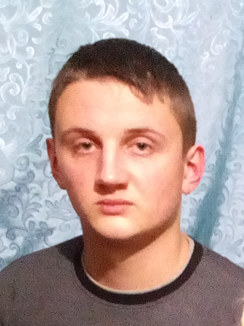 Сколеб’юк Олександр ,учень 11 класуПідзахаричівський НВК Керівник:Журавець Т. П., вчитель української мови та літературиПідзахаричівського НВКВідновити правду, ліквідувати «білі плями» історії, повернути добре ім'я тим людям, які були несправедливо забуті – це основне завдання нас, нащадків, щоб кожен із нас поніс у своєму серці цей неповторний світ минулого у прекрасне майбутнє». «Білі плями» – це аж ніяк не загублені, забуті імена, це чорні сліди пожеж, свідомого винищення української культури.Актуальність роботи визначається: недостатністю наукових досліджень з проблем історичної регіоналістики та краєзнавства, що стосуються національно-визвольної боротьби українського народу в середині ХХ ст.; необхідністю об’єктивного врахування уроків минулого в теперішній непростий час військової агресії з боку Росії; пояснюється потребою з’ясування маловідомих аспектів минулого рідного краю, без розуміння яких висвітлення тогочасних подій залишається неповним. Окрім того, на сьогоднішній день у вітчизняній історіографії ще немає комплексного дослідження порушеної проблеми,  що безперечно, актуалізує дане дослідження.Мета роботи полягає у всебічному й об’єктивному висвітленні подій національно-визвольного руху на теренах села Розтоки крізь призму краєзнавчих праць Михайла Матейовича Софійчука та власної пошуково-дослідницької роботи автора.Завдання дослідження: на основі наявної літератури та джерел показати процес формування сили духу мешканців села Розтоки у їх боротьбі за покращення соціально-економічного життя і свободу у різні історичні періоди; проаналізувати відображення долі окремо описаних людей у документальних споминах, що яскраво простежується у спогадах сучасників тих подій. За допомогою книг Михайла Софійчука вдалося реконструювати невідомі сторінки історії села Розтоки. Вони є надзвичайно цінним джерелом історичної інформації з огляду на те, що містять відомості про життя і діяльність жителів села Розтоки з їх особистими переживаннями, болями, амбіціями і мотивацією вчинків. ПЕДАГОГІЧНА ТА ГРОМАДСЬКО-ПОЛІТИЧНА ДІЯЛЬНІСТЬ  ОМЕЛЯНА ПОПОВИЧААвтор: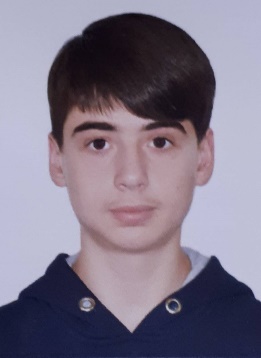 Лукашенко Владислав,учень 10 класуЧернівецького ліцею №2Наукові керівники:Герегова С.В., доцент ЧНУ імені Юрія Федьковича, кандидат історичних наукНові умови соціально-політичного та культурно-освітнього життя в Україні зумовили зростання наукового інтересу до біографій громадських діячів та просвітників, імена яких свого часу були забуті. Повертаючи забуті імена, прилучаючись до добрих справ визначних діячів минулого, ми маємо змогу доторкнутись до багатої скарбниці української історії.В кінці XIX на початку XX століття на Буковині відбувалися складні процеси українського національного відродження. Злами епох завжди постачали значних особистостей, які були покликані вирішити багато проблем в різних сферах людської діяльності. Довгий час про ці бурхливі роки не прийнято було говорити.Серед визначних буковинських громадських діячів та педагогів, які присвятили своє життя розвитку рідномовної освіти  І. Герасимович, І.Карбулицький, В. Сімович, С. Смаль-Стоцький, Ю. Федькович, особливе місце належить Омеляну Поповичу  талановитому педагогу, організатору українського шкільництва на Буковині, методисту, інспектору Краєвої шкільної ради, та водночас культурно-громадському та суспільно- політичному діячу.Різнобічний талант О. Поповича сповна розкривається у його багатогранній і активній участі у національному культурно-освітньому процесі кінця XIX - початку XX століття. Його науково-методичний доробок, що охоплює понад двісті найменувань творів різних жанрів, є результатом практичного педагогічного, просвітницького досвіду, наслідком глибокого осмислення та подальшого розвитку української і світової філософсько-педагогічної спадщини. Доля самого Омеляна Поповича та його діяльність цього періоду донедавна була не відома, чимало цікавого прояснилося завдяки демократичним змінам в Україні.Як висловився І.Карбулицький, О. Поповича можна назвати «сміло батьком руського народного шкільництва на Буковині», бо саме «він допровадив буковинську народну школу до небувалої висоти, якою не може похвалитися ніяка проча руска країна». Особистість О. Поповича відома на Буковині та за її межами завдяки його самовідданій праці. СТВОРЕННЯ ТА ДІЯЛЬНІСТЬ ОСЕРЕДКУ ОРГАНІЗАЦІЇ  УКРАЇНСЬКИХ  НАЦІОНАЛІСТІВ НА ТЕРИТОРІЇ ГЛИБОЧЧИНИ У 1940-хАвтор: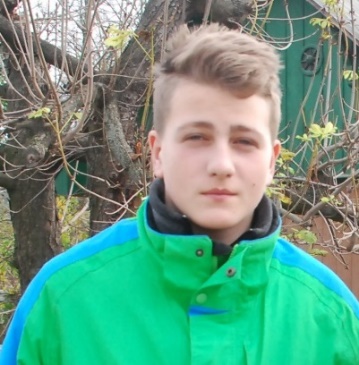 Дудка Павло, учень 9  класу Глибоцького ліцею Науковий керівник:Руснак О. В., асистентЧНУ імені Юрія Федьковича, кандидат історичних наукАктуальність роботи полягає у необхідності доповнити наукові розвідки про український резистанс на Буковині фактами збройного спротиву радянській владі мешканців Глибоччини.Предметом дослідження є героїчна боротьба воїнів УПА з окупантами – румунською та радянською владами.Мета роботи: дослідити історію створення та діяльності Глибоцького районного проводу ОУН, описати збройну боротьбу боївки під керівництвом районового провідника Паламарюка Георгія Дорофтейовича (псевдо «Зелений», «Карпо»), відновити забуті імена героїв.У процесі підготовки та написання роботи були виконані наступні завдання:опрацьовані науково-документальні джерела про суспільно-політичне становище та збройну боротьбу проти радянської влади  на Буковині в 40-50-их роках ХХ ст.;записані розповіді членів ОУН, працівників СБУ, бувших працівників НКВС (міліції), жителів району про діяльність ОУН – УПА на теренах Глибоччини;записані спогади, розповіді родичів та місцевих мешканців-старожилів сіл Кам’янка, Купка, Корчівці, селища Глибока про загибель вояків ОУН-УПА у селі Купка у лютому 1945 року;віднайдені родичі Паламарюка Георгія, Величка Деонизія, Воробця Танасія та інших воїнів УПА – уродженців Глибоччини;ініційоване встановлення пам’ятного знака загиблим повстанцям ОУН-УПА на місці бою з військами НКДБ – НКВС у селі Купка Глибоцького району;доведена значимість усної історії як важливого і якісного напряму історико-краєзнавчих досліджень, що слугує цінним доповненням до писемних джерел та є частиною національної пам’яті;донесена до мешканців Глибоцького району історична правда, проведені у закладах освіти історико-краєзнавчі конференції за темою «Діяльність ОУН – УПА на теренах Глибоччини». ТВОРЧА СПАДЩИНА ЕТНОГРАФА, ПЕДАГОГА  І.К.ТОПАЛОАвтор: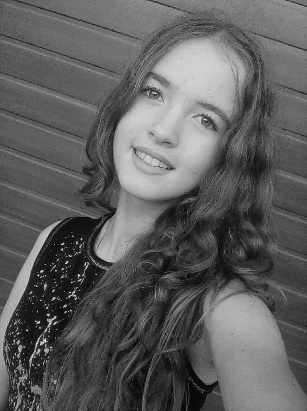 Качуляк Олександра,учениця 10 класу Старововчинецького ліцею Глибоцького району Наукові керівники:Герегова С.В., доцент ЧНУ ім. Ю.Федьковича, к. і. н., Чапля Д.П., вчитель історії Старововчинецького ліцеюУ період розбудови незалежної України надзвичайно актуальним є дослідження життєдіяльності особистостей, які зробили власний внесок у розвиток духовної культури українського народу. У цьому контексті цікавою для дослідження є діяльність вчителя, етнографа, краєзнавця, музеєзнавця, колекціонера та педагога Топало Івана Касіяновича. Топало І.К. був одним із тих дослідників народної культури, чиї дослідження базувалися на багаторічних спостереженнях за народним вихованням в селянській родині.Актуальність досліджуваної теми зумовлена тим, що  діяльність І.К. Топало як етнографа та педагога раніше ніким не  розглядалася. Здійснюючи дослідження, ще керувалася наміром з’ясувати роль І.К.Топало у розвитку музейної справи на теренах Буковини. Необхідність дослідження зумовлена також тим, що маловивченим аспектом діяльності цього педагога є використання етнопедагогіки у вихованні учнів ліцею. Предмет дослідження – етнографічна  діяльність І.Топало та її вплив на становлення і розвиток музейної справи досліджуваного періоду. Мета роботи – на підставі узагальнення дослідити вклад І.Топало в розвиток музейної справи Буковини; опрацювати етнографічну творчу спадщину педагога; розкрити прогресивний характер етнопедагогічної  спадщини Топало І.К.. Для досягнення мети було поставлено завдання дослідити:біографію І.К.Топало вплив біографічних фактів на формування І.К.Топало як етнографа; роль педагога  у створенні музею Старововчинецького ліцею;дослідження І.К.Топало в сфері матеріальної і духовної культури українців  Буковини; етнопедагогічну спадщину І.К.Топало.Зібрано та проаналізовано багато архівних джерел, які досі не були предметом наукового опрацювання і дозволили виявити багато нових граней біографічної та творчої спадщини педагога.  Вперше висвітлено роль І.К.Топало у пропагуванні України і українськості. СЕЛО ШЕБУТИНЦІ В ІСТОРИЧНИХ ДЖЕРЕЛАХ З ДАВНІХ ЧАСІВ ДО ПОЧАТКУ ХХ СТ.Автор: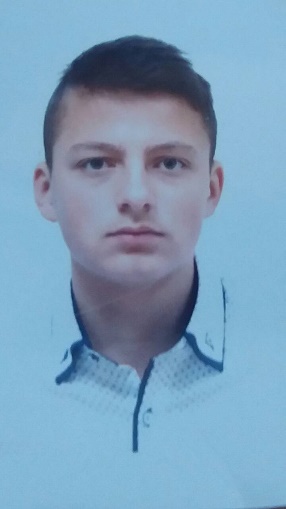 Пержул Віталій,учень 11 класуНВК с. Шебутинці,Сокирянського районуНаукові керівники:Скорейко Г.М., доцентЧНУ імені Ю.ФедьковичаЯкубина С.І., вчитель історії та правознавстваІсторія будь-якого  населеного  пункту  ведеться  з  дня  його  заснування. Саме  цей день, місяць або історичний період і стає «днем народження» села чи міста. Але, як ми знаємо, точної дати заснування переважної більшості сіл теперішньої Сокирянщини встановити, принаймні на сьогоднішній день, не можливо. Тож при виченні питання виникнення села Шебутинці потрібно дослідити історичні джерела та наукову літературу, щоб відповісти на питання коли це сталося?Археологічні джерела свідчать що на території нашого села люди селилися здавна. Найбільше археологічних пам’яток відносяться до Трипільської археологічної культури V – ІІІ тис. до н.е.  На  трипільських  поселеннях в Шебутинцях  виявлено велику  кількість  фрагментів  різноманітного  посуду, що  відноситься до всіх трьох  стадій  розвитку  культури. Майже  всі  вони  були  знайдені під час збору підйомного  матеріалу по виораних  полях  в  урочищах   Батирівка, Балкани, Сухий  Горб, Сокира, гниловоди  де на даний час локалізовано12 невеликих поселень.На околицях села в урочищі Панський ліс і Батирівка виявлено пам’ятки епохи бронзи (ІІ – початок І тис. до н. е.). Про це свідчать фрагменти кераміки з характерним орнаментом та кам’яні вироби (сокири, молоти, булава) виготовлені з сірого каменю і ретельно відшліфовані. Кожен виріб має просвердлений отвір для ручки.На початку нової ери у ІІ – V ст. на території краю проживало слов’янське населення черняхівської культури, пам’ятки якої виявлено в урочищі Сокира. Поселення займало південний схил надрічкової тераси розміром 800 х 150 м.Довгий  час  відправною  точкою  історії  Сокирянщини вважається XV століття, коли  ії  землі  стали  частиною  Молдавського  князівства, держави яка займала територію історичних земель Буковини, Бесарабії та Молдови. Саме тоді  в  різних  письмових  джерелах  починають  зустрічатися  назви  і  різного роду інформація  про  деякі  наші  села. Історія Сокирянщини, як в цілому, так і окремо  по  кожному  селу, ведеться  від  першого  письмового  згадування: 1432р. – Гвіздівці, 1447р. – Кулишівка і Непоротово, 1470р. – Коболчин і Білоусівка, 1473р. – Вашківці, 1533 р. – Мендиківці і т.д.МОЄ СЕЛО, ДЛЯ МЕНЕ ТИ ЄДИНЕАвтор: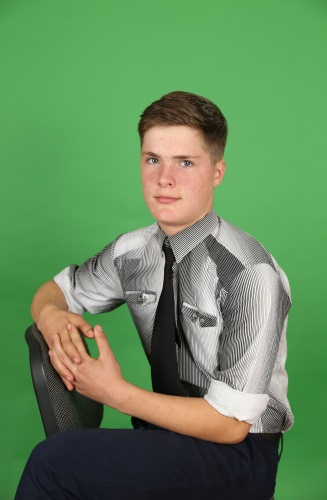 Ткачук Антон,учень 10 класуБанилово-Підгірнівської гімназіїСторожинецького районуКерівник:Петращук М.О., вчитель історії Банилово-Підгірнівської гімназіїІсторія Української держави нерозривно пов’язана з історією її міст і сіл. Саме з цього місця для кожного починається Україна. Маленька частинка нашої України, нашої Батьківщини. Наймальовничіше та найпрекрасніше місце на всьому світі. Чернівецька область, Сторожинецький район, село Банилів-Підгірний – це і є наша маленька батьківщина, наш найрідніший куточок на землі... Село Банилів-Підгірний є унікальним, справжній рай для любителів гірської природи, воно майже з усіх боків оточено вершинами Буковинських Карпат, воно має свою життєву історію, яка є неповторною за своїм колоритом, зі своїми радощами і печалями. Вона манить у минуле, зове нас, сучасників, доторкнутись до святої спадщини предків, пробуджує інтерес до незвіданих пластів життя рідного народу. Чим дальше віддаляє нас час від подій минулого, тим більш величними постають вони в нашій уяві. Мета роботи – систематизувати  наявний  фактичний матеріал з історії села, на основі історичних джерел  висвітлити його історію від найдавніших часів до сьогодення, відновити історичну правду про замовчувані сторінки його історії, зокрема – діяльність ОУН, розказати про славних земляків, які творили цю історію протягом століть. В результаті дослідження нами зроблено такі основні висновки:у процесі пошукової роботи виявлено чимало історичних фактів, які ніде не описані в літературі, це: спогади старожилів села, вони найточніше передають події минулого (шкода, що їх залишилось мало);вдалося дослідити життя людей, діяльність яких пов’язана з долею нашого краю, адже тут жили і працювали покоління невтомних трудівників, відважних воїнів і патріотів рідного краю;зібраний матеріал з історії села Банилова-Підгірного був використаний у гімназії при оформленні експозиції виставки «Моє село, для мене ти єдине…»;наші дослідження в перспективі можуть бути використані жителями села як джерело для вивчення історії Банилова-Підгірного, як основна інформація для відпочиваючих щодо історії місцевості при розвиткові зеленого туризму, як основний історичний матеріал при створенні кіно-хронік історії сіл України.ВІДДІЛЕННЯ НАУК ПРО ЗЕМЛЮСекція «Геологія, геохімія та мінералогія»ГЕОСАЙТИ ХОТИНСЬКОГО НПП ТА ПРИЛЕГЛИХ ТЕРИТОРІЙ (в межах Рукшинської ОТГ) Автор: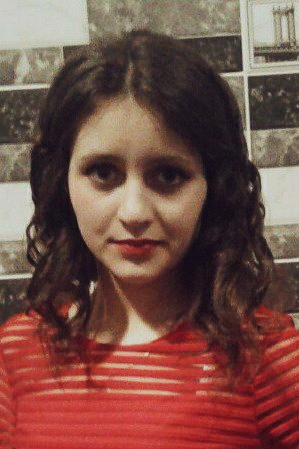 Гермаківська Анастасія,учениця 11 класуРукшинської ЗОШ І-ІІІ ступенівХотинського районуНаукові керівники:Поп’юк Я.А., аспірант ЧНУ імені Ю. ФедьковичаШишковська Т.М., учитель географії В останні роки зростає проблема збереження геоспадщини. Для її вирішення намагаються застосовувати найновіші ідеї та наукові досягнення. Однією з таких ідей у галузі збереження й популяризації геоспадщини, розширення можливостей і поглиблення геоосвіти та зрівноваженого розвитку регіонів є створення геопарків. Наявність цікавих, рідкісних та маловивчених геологічних об’єктів в долині Дністра на території Хотинського НПП (в межах Рукшинської ОТГ) й зумовила необхідність дослідження їх особливостей, а їх сучасний стан  збереження та охорони.Мета дослідження: виявити та дослідити геологічні відслонення території та створити проект геопарку для їх геоконсервації. Завдання дослідження: розкрити теоретико-методологічні положення; вивчити природні фактори, які впливають на особливості залягання, збереження чи руйнування порід; охарактеризувати геооб’єкти, що входитимуть до геопарку; дослідити печери «Полякова дуча» та «Німецька яма» та фаціальну мінливість гіпсів; здійснити сеймо-геологічні дослідження неогенового піщаного кар’єру. Автором досліджено територію на наявність різновікових геологічних порід, в результаті чого ідентифіковано такі цінні геооб’єкти: 1) перешарування вапняків, мергелів та доломітів рашківських шарів верхньої частини скальського горизонту лудловського ярусу силурійської системи; 2) крейдові вапняки в урочищі «Мегерів яр» та печеру «Пісочниця» в них; 3) карстові печери «Полякова дуча» та «Німецька яма» в міоценових сульфатних відкладах; 4) піщані відклади нагірянських та бережанських верств гельветського ярусу міоцену; 5) алювіально-субаеральні товщі однієї з надканьйонних терас Дністра. На основі цих об’єктів пропонується створити геопарк «Рукшинський» в межах Хотинського НПП.РЕКОНСТРУКЦІЇ ГЕОЛОГІЧНОГО СЕРЕДОВИЩА ДОЛИНИ СЕРЕДНЬОГО ДНІСТРА ЗА ДАНИМИ МАЛАКОФАУНІСТИЧНОГО АНАЛІЗУ: СТАН, ПРОБЛЕМИ ТА ПЕРСПЕКТИВИАвтор: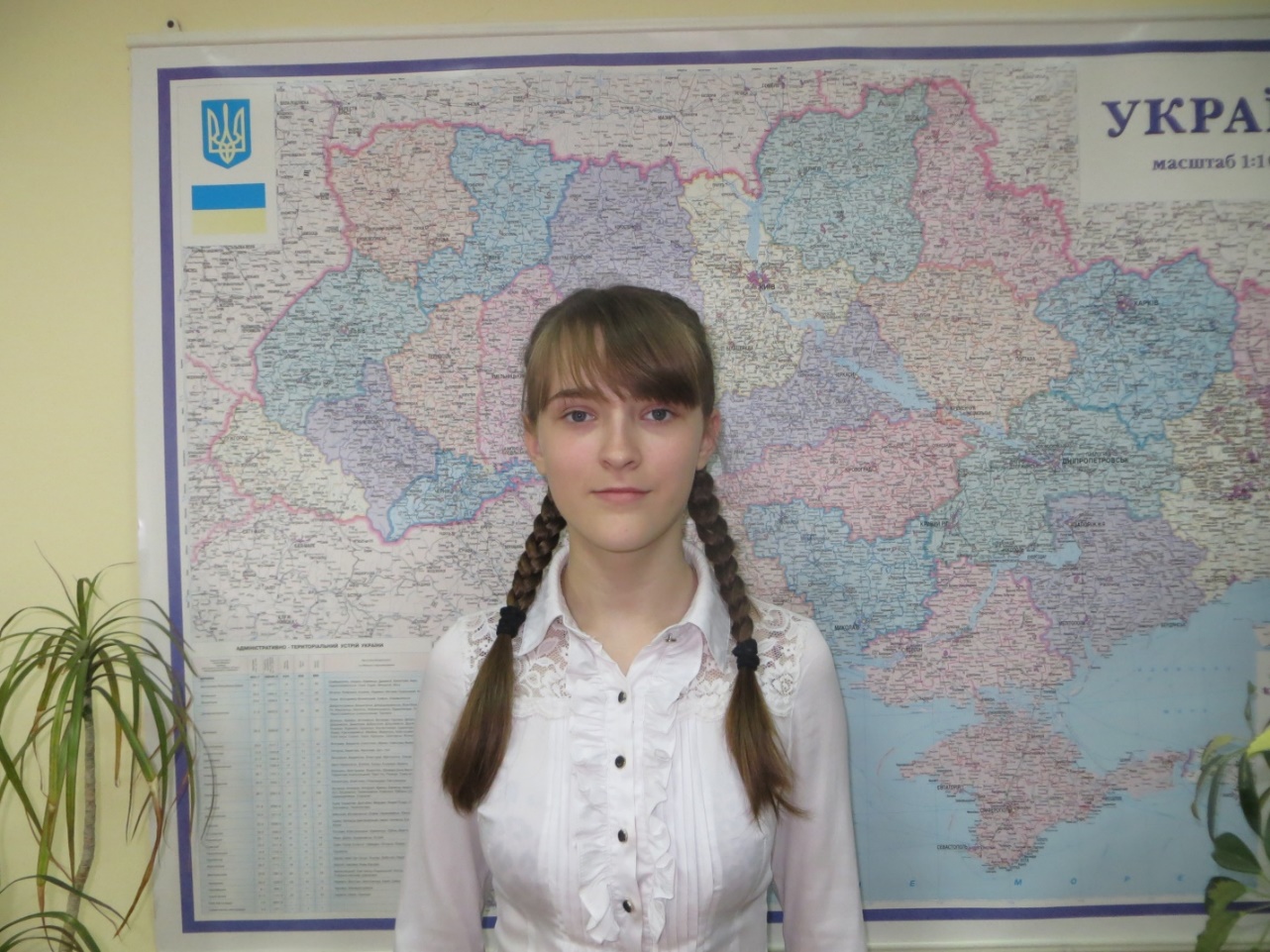 Митряк Марія, учениця 10 класуРукшинської ЗОШ І-ІІІ ступенів Наукові керівники: Поп’юк Я.А., аспірант ЧНУ імені Ю.ФедьковичаШишковська Т.М., вчитель географії Палеонтологічні дослідження і здійснення на їх основі реконструкцій природних умов минулих епох мають велике науково-теоретичне та практичне значення. Основними їх завданнями є вивчення процесів, етапів і закономірностей розвитку природних систем. Особливого значення набувають дослідження плейстоцену,  під час якого сформувались основні риси сучасних природних систем. Важливе місце серед палеонтологічних методів, що використовуються для відтворення умов минулого, посідає малакологічний. Мета дослідження: виявити та дослідити наявність фауни молюсків на різних етапах плейстоцену, природні умови часу їх існування, стан дослідженості, визначити проблеми та перспективи подальшого їх вивчення.Завдання дослідження: розкрити будову плейстоценових відкладів терас Середнього Дністра; визначити особливості малакофауни плейстоцену та її застосування при геологічних дослідженнях; встановити особливості методики досліджень; здійснити огляд історії досліджень;проаналізувати наявні дані досліджень малакофауни у плейстоценових відкладах Середнього Дністра та реконструкції геологічного середовища за ними; виявити та обґрунтувати основні проблеми, пов’язані із вивченням молюсків плейстоцену території й окреслити перспективи їх подальших досліджень.Автором в даній науковій роботі вперше зроблено дослідження малакофауністичних колекцій плейстоценових відкладів Середнього Дністра М. О. Куниці; систематизовано та впорядковано їх за рядом показників; встановлено основні проблеми їх наукового застосування та окреслено основні перспективи подальших досліджень.КАРСТ ХОТИНСЬКОЇ ВИСОЧИНИ: ГЕНЕЗИС ТА ПОШИРЕННЯ ОСНОВНИХ ФОРМАвтор: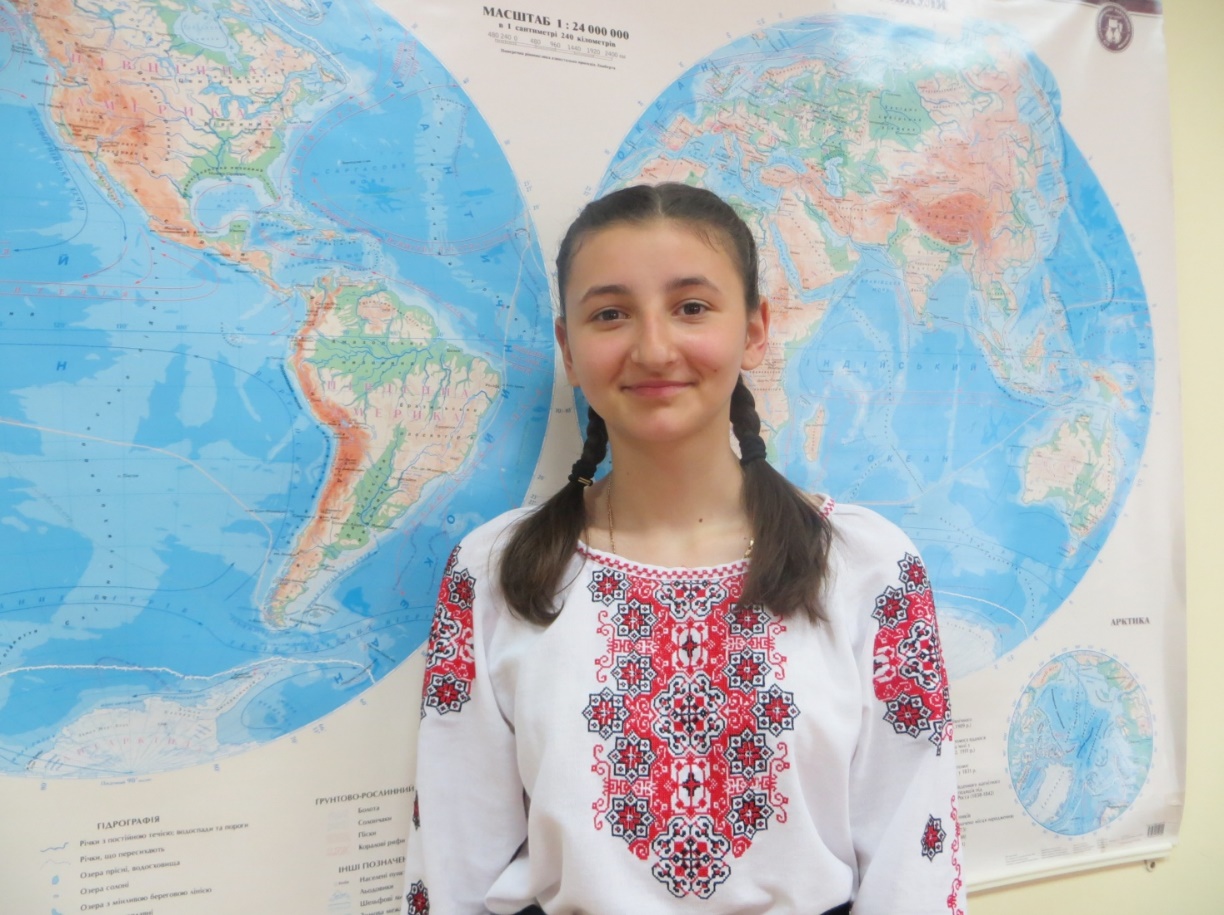 Філіпчук Оксана,учениця 9 класу Рукшинської ЗОШ Наукові керівники: Костащук В.І., доцент ЧНУ імені Ю.Федьковича, к.г.н., Шишковська Т.М., вчитель географії Печери, як унікальні природні утворення, є цінними інформаційними системами. Вивчення їх неможливе без проведення комплексу спеціалізованих польових обстежень, спрямованих на з’ясування особливостей формування, розвитку та поширення карстових порожнин, їх віку, визначення генезису тощо. Оскільки в межах Хотинської височини карстові форми поширені досить широко та характеризуються значною різноманітністю на відносно невеликій території, їх детальне вивчення є актуальним та дозволить визначити ступінь закарстованості, інтенсивність розвитку цих геодинамічних процесів, розкрити поширення унікальних карстових форм в межах території дослідження. Мета дослідження: визначити наявність та особливості поширення карстових форм на території Хотинської височини. Завдання дослідження:1) розкрити специфіку карсту та його взаємозв’язок з геологічними породами; 
2) визначити методико-методологічні основи дослідження карсту; 3) охарактеризувати основні фактори карстоутворення; 4) з’ясувати особливості розвитку та поширення підземних карстових порожнин в межах Хотинської височини; 5) описати основні поверхневі форми карсту території; 6) визначити ареали поширення травертинів та описати особливості їх утворення.З’ясовано, що в межах Хотинської височини існують різноманітні за формами та генезисом карстові форми, особливості яких автором розкрито в науковій роботі. Досить поширеними є поверхневі форми карсту. Тут отримав розвиток покритий та задернований карст. Специфічною формою карсту є травертини – відклади карбонату кальцію, які виявлені на Хотинській височині поблизу населених пунктів Рашків, Пригородок, Атаки, Каплівка, Хотин. Дослідження особливостей їх утворення має цінну геологічну, палеогеографічну та ландшафтно-екологічну інформацію.Секція «Кліматологія, метеорологія» ОСОБЛИВОСТІ РЕЖИМУ ЗВОЛОЖЕННЯ В ДОЛИНІ р. ПУТИЛКА НА ПОЧАТКУ ХХІ СТ. Автор: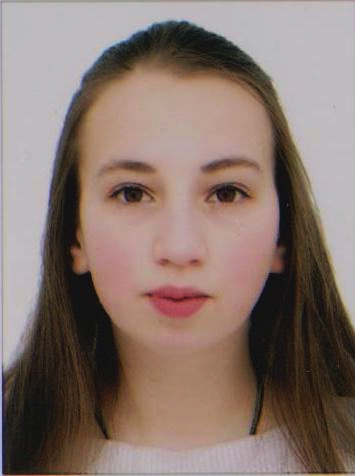 Генкул Юлія, учениця 11 класуПутильської гімназіїНаукові керівники:Поп’юк Я.А., аспірант ЧНУ імені Ю. ФедьковичаДячук С. М.,вчитель географіїОпади є однією з найважливіших характеристик погоди та клімату. В останні роки кліматологами відзначається певне зростання приземної температури повітря, що визначає перерозподіл атмосферних опадів. Особливо цікавим, на нашу думку, є вивчення кліматичних особливостей долин річок внаслідок ряду причин, серед яких для нашої території найбільш актуальними є проблеми інтенсивних зливових дощів та виникнення паводків. Саме така ситуація неодноразово спостерігалася з початку ХХІ ст. в долині р. Путилка. Мета дослідження полягає в аналізі просторової та часової еволюції розподілу кількості опадів в долині р. Путилка протягом 2000-2017 рр., з’ясуванні особливостей режиму зволоження території. Завдання дослідження: 1) проаналізувати історію вивченості клімату регіону; 2) визначити тенденції кліматичних змін на початку ХХІ ст.; 3) розкрити методичні та методологічні аспекти досліджень; 4) охарактеризувати основні риси природи долини р. Путилка; 5) встановити динаміку та екстремальні значення основних метеовеличин; 6) з’ясувати особливості річного ходу опадів за період дослідження; 7) здійснити кореляцію показників по атмосферних опадах з гідрологічним режимом р. Путилка.В процесі досліджень виконано аналіз ряду публікацій кліматологічного напряму, вивчені природні особливості території, проведений статистично-кліматичний аналіз ходу метеовеличин та зосереджено увагу на вивченні кількості опадів. З’ясовано, що розподіл кількості опадів характеризується великою мінливістю в межах місяця, року та десятиріччя. Гістограми їх розподілу багатоступеневі, з нерівномірним розподілом впродовж сезонів року. Виділяються максимум опадів теплого періоду (липень) та мінімум опадів холодного періоду (січень).Середньорічна кількість опадів у долині р. Путилка в окремі роки суттєво відрізняється від багаторічних значень. Середнє їх значення за період 2000-2017 рр. становило 867,3 мм. Найбільше опадів зафіксовано в 2008 р – 1297,0 мм. Найменша кількість опадів характерна для 2011 р – всього 586,2 мм.ОСОБЛИВОСТІ ХОДУ ТЕМПЕРАТУРИ ПОВІТРЯ І ОПАДІВ У ЧЕРНІВЕЦЬКІЙ ОБЛАСТІ НА ПОЧАТКУ ХХІ СТОЛІТТЯАвтор: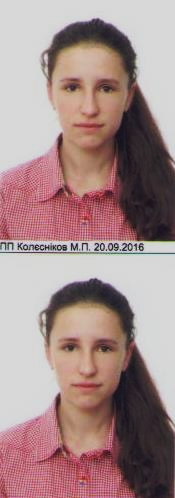 Грекул Марія, учениця 9 класуКіцманської районної гімназіїКерівник:Білоус Ю.О., вчитель географії та правознавстваКіцманської районної гімназіїАктуальність обраної теми дослідження полягає в тому, щоб більш ґрунтовно вивчити питання зміни температур повітря в часі у Чернівецькій області, а саме: у першому десятилітті третього тисячоліття. Такі дослідження допомагають з’ясувати особливості багаторічного та вікового розподілу кліматичних елементів у часі – закономірності зміни температур повітря зокрема, що важливо при моніторингу кліматичних змін у межах окремих територій. Поряд з цим і виникає необхідність детального вивчення та порівняння опадів у межах області та їх змін у часі.Дослідження показали, що за останнє 10-ліття температура повітря в м. Чернівці зазнала значних змін. Ці зміни, як ми з’ясували, ведуть в бік потепління.  Якщо в 2007 р. мінімальна величина середньомісячної температури повітря становила -2,9°С (січень), а максимальна 20,0°С (серпень),  то у 2016 р. вони становили -2,3°С (січень) та 21,7°С (липень) відповідно. З року в рік у межах одного і того ж місяця температури повітря зазнають помітних коливань. Серед зимових місяців найбільшої мінливості зазнають температури лютого місяця (11,2°С), а серед літніх – серпня місяця (1,8°С). Порівнявши температурні величини за даними Чернівецького обласного гідрометеорологічного центру (2007-2016 рр.) із середніми багаторічними даними (кліматичними нормами ХХ ст.) спостерігаємо підвищення температури повітря на 2,9°С і менше. Про це свідчать температури лютого місяця,  які становили -0,6°С (початок ХХІ ст.)  та -3,5°С  (ХХ ст.).ЗМІНА ТЕМПЕРАТУРНИХ ПОКАЗНИКІВ НА СХОДІПРУТ-ДНІСТРОВСЬКОГО МЕЖИРІЧЧЯ ПОЧАТКУ ХХІ СТОЛІТТЯАвтор: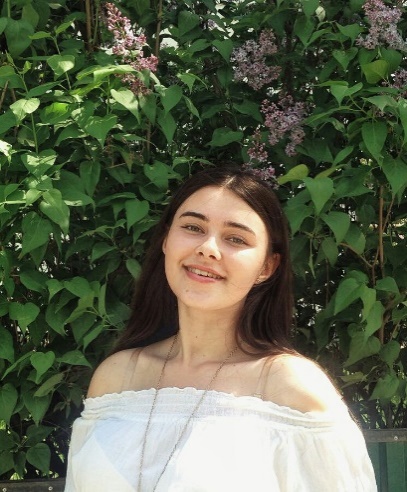 Кедрик Юлія, учениця 11 класуРоманковецької гімназії імені К.Ф. ПоповичаНаукові керівники:Заячук М.Д., доцент, ЧНУ імені Ю. Федьковича, д. г. н.,Каруценко В. Т., вчитель географії Актуальність обраної теми дослідження полягає в тому, щоб більш ґрунтовно вивчити питання зміни температур повітря в часі на сході Прут-Дністровського межиріччя, а саме: початку ХХІ століття. Це питання досить цікаве, тому що зміни температури повітря у часі мало вивчені на місцевому рівні і для науковців це складає певну зацікавленість. Такі дослідження допомагають з’ясувати особливості багаторічного та вікового розподілу кліматичних елементів у часі – закономірності зміни температур повітря зокрема, що важливо при моніторингу кліматичних змін у межах окремих територій.Метою нашої науково-дослідної роботи є дослідження змін температур повітря на сході Прут-Дністровського межиріччя  впродовж 2000-2017рр.Об’єктом дослідження є термічний режим як елемент клімату та температури повітря як один з показників ходу метеорологічних процесів у межах території Чернівецької області.Предметом дослідження є хід температур повітря на сході області з  2000 по 2017рр.Відповідно до цього були поставлені наступні завдання:охарактеризувати чинники, які впливають на формування клімату території дослідження;опрацювати дані метеоспостережень метеостанції Озерна (м.Новодністровськ) в період 2000-2017рр.;побудувати графіки ходу температур повітря та виконати їх кліматологічно-статистичний аналіз; з’ясувати особливості ходу температур повітря на сході Прут- Дністровського межиріччя (2000-2017рр.). та визначити основні тенденції.Для виконання наукової роботи були опрацьовані літературні джерела, фондові матеріали та дані метеоспостережень метеостанції Озерна (величини температур повітря з ТМ – 1 за 2000-2017рр.).Були використані наступні методи дослідження: аналізу літературних джерел, статистичний, математичний, порівняльний, графічний, комп'ютерного моделювання (в програмі Microsoft Office Excel).Секція «Гідрологія»ГІДРОЕКОЛОГІЧНА ХАРАКТЕРИСТИКА ПОВЕРХНЕВИХ ВОД БРУСНИЦЬКОГО ГРЯДО-КОТЛОВИННОГО ЛІСО-ЛУЧНОГО РАЙОНУАвтор: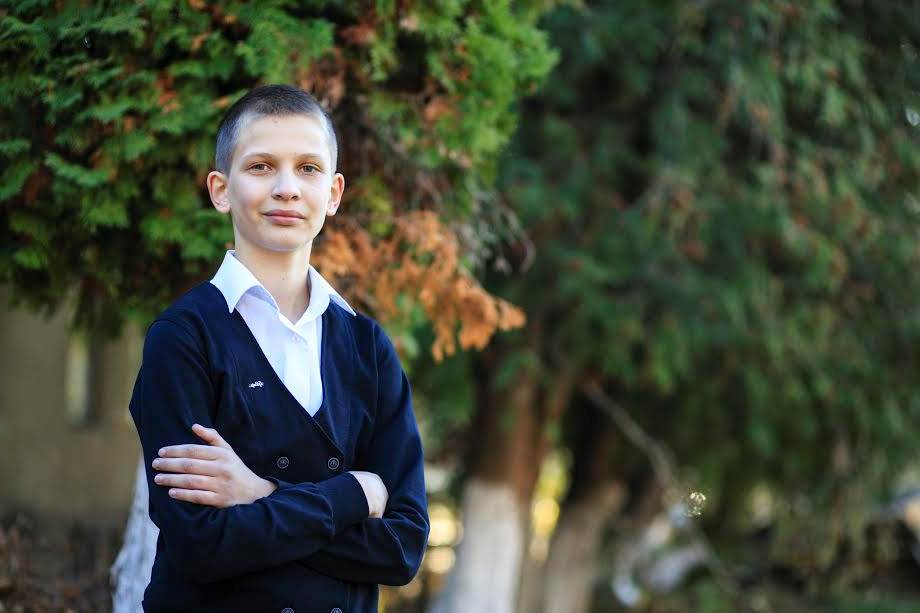 Рудніцький Олександр, учень 10 класуВерхньостановецького ЗНЗ І-ІІІ ст. Кіцманського районуНаукові керівники:Костащук І.І., доцент ЧНУ імені Ю.Федьковича, кандидат географічних наукБілоус Ю. О., вчитель географії Брусницький грядо-котловинний лісо-лучний фізико-географічний район є одним із найрозвинутіших в економічному плані. Вагоме значення  як для подальшого розвитку сільського господарства і промисловості загалом, так і для добробуту населення, що тут проживає зокрема, відіграють водні ресурси. Останніми роками, можна спостерігати зміни русел, їх замулення зсувними процесами, зменшення рівня вод у малих річках даної території. Про це говорить кожен житель, і називає свою версію замулення річок, найчастіше серед яких вирубка лісових масивів.Об’єкт дослідження: поверхневі водойми Брусницького грядо-котловинного лісо-лучного району. Предмет дослідження: чинники формування гідрологічного режиму та екологічного їх стану.Мета роботи: аналіз гідрологічних показників та екологічна оцінка поверхневих водойм Брусницького грядо-котловинного лісо-лучного району. Висновок: в результаті проведених нами досліджень, встановлених гідрологічних характеристик та визначених показниках хімічного складу води, ми отримали і проаналізували екологічний стан досліджуваних поверхневих вод Брусницького грядо-котловинного лісо-лучного району.     Використовуючи фотоматеріали русел малих річок 1970-2000 рр. ми спробували оцінити руслоформуючі процеси на малих річках даного району дослідження та виявити конкретні проблеми кожної водойми. Тому нами було продумано ряд заходів та шляхів розв’язку проблеми охорони водного середовища та водокористування, які будуть реалізовані.МАЛІ ГЕС В БАСЕЙНІ Р. БІЛИЙ ЧЕРЕМОШ: СТАН, ОСНОВНІ ПРОБЛЕМИ ТА НАСЛІДКИ БУДІВНИЦТВААвтор: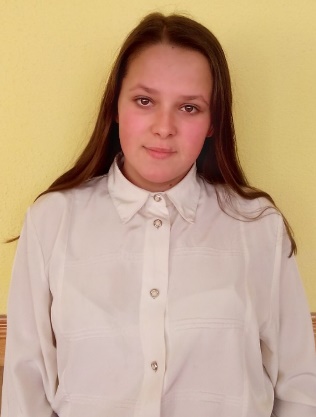 Тодосійчук Христина,учениця 10 класуДовгопільської ЗОШНаукові керівники:Поп’юк Я.А., аспірант ЧНУ імені Ю. ФедьковичаПоп’юк М. Д., вчитель географії На сьогоднішній день в досліджуваному регіоні діє 4 МГЕС – Яблуницька, Пробійнівська (Пробійнівська 1 та Пробійнівська 2) та Саратська, а також запроектовано ряд інших. На незначній території планується зосередити більше десятка малих та мікроГЕС. Таке масове антропогенне втручання у природні екосистеми, які на сьогодні є практично незміненими або малозміненими й слугують еталоном автентичних природних гірських річок у Європі, здатне повністю зруйнувати ці річки як середовище існування цінних біологічних видів та біотопів, пов’язаних з цими водними артеріями та їх природним гідрологічним режимом. З’ясування сучасного стану будівництва МГЕС на річках території, сучасних проблем та можливих загроз й зумовило вибір тематики дослідження.Мета дослідження: визначити стан та особливості будівництва та експлуатації МГЕС на р. Білий Черемош та у його верхів’ях, встановити можливі трансформації природних ресурсів та екологічні проблеми. Завдання дослідження: розкрити зміст поняття МГЕС та їх основних типів; здійснити огляд будівництва МГЕС в Україні; охарактеризувати їх будівництво та експлуатацію на прикладі Пробійнівської МГЕС; визначити характер впливу спорудження та функціонування МГЕС; з’ясувати підпорядкування та інформацію про власника/розбудовника МГЕС; встановити екологічні проблеми й наслідки діяльності МГЕС.В результаті проведених досліджень отримано нові дані про поточний стан будівництва та експлуатації МГЕС; проаналізовано дані останньої проектно-технічної інформації, яка включає діючу Яблуницьку ГЕС та окремі проектовані; визначено екологічні ризики та наслідки спорудження та функціонування МГЕС території. В роботі проаналізовано та наведено матеріали деяких первинних документів; звернуто увагу на дану проблему для басейну р. Білий Черемош. Секція «Географія та ландшафтознавство»ГЕОПОЛІТИЧНІ АСПЕКТИ  РОЗВИТКУ ТРАНСКОРДОННОГО ПОЛІЕТНІЧНОГО РЕГІОНУ УКРАЇНИ (на прикладі Чернівецької області)Автор: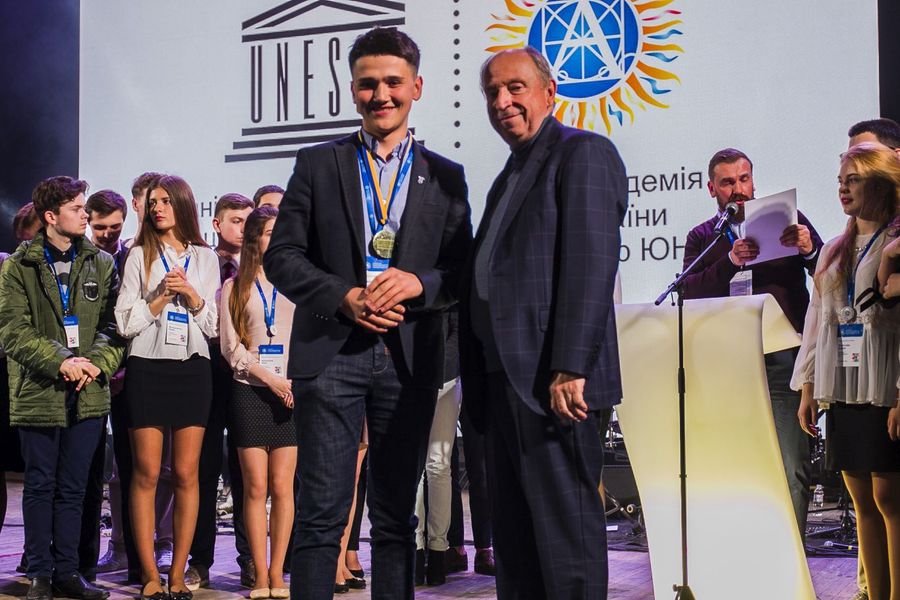 Навольський Владислав,учень 11 класуЧернівецької гімназії № 4 Науковий керівник:Костащук І.І., доцент ЧНУ імені Ю.Федьковича, кандидат географічних наукАктуальність питання змін політичної обстановки в окремих регіонах України є беззаперечною. Сьогодні Україна перебуває в умовах вагомих та безповоротних змін в плані внутрішньої та зовнішньої політики і активного реформування усіх сфер життя українського суспільства. Консолідація українського суспільства та забезпечення мирного співіснування різних етнічних груп є чи не найважливішим завданням для сучасної України. Досить великою є також проблема сепаратизму, спровокована не зсередини, а ззовні, зокрема урядами країн-сусідів, що неминуче може призвести до кризи української державності. Мета дослідження: вивчення геополітичного розвитку транскордонного поліетнічного регіону Чернівецької області, а також визначити основні причини формування локальних міжетнічних конфліктів та зародження сепаратистських рухів у досліджуваному регіоні. Об’єктом дослідження виступає сучасні геополітичні аспекти розвитку транскордонного поліетнічного регіону Чернівецької області, а предметом – суспільно-географічні особливості формування та сучасного стану геополітичних відносин між Румунією, Молдовою та Україною та їх відбиток на розвиток досліджуваної області.Висновки: в роботі виявлено чинники формування основних геополітичних стратегій розвитку транскордонного регіону та проведено детальний аналіз розвитку геополітичних факторів в період Незалежності України. В результаті застосування різних методик нами проведено типізацію адміністративно-територіальних одиниць Чернівецької області за стійкістю геополітичних факторів їх розвитку та розроблено рекомендації різним органам державної та місцевої влади щодо збереження та збільшення такої їх стійкості. САКРАЛЬНО-ТУРИСТИЧНИЙ ПОТЕНЦІАЛ ГЛИБОЦЬКОГО РАЙОНУАвтор: 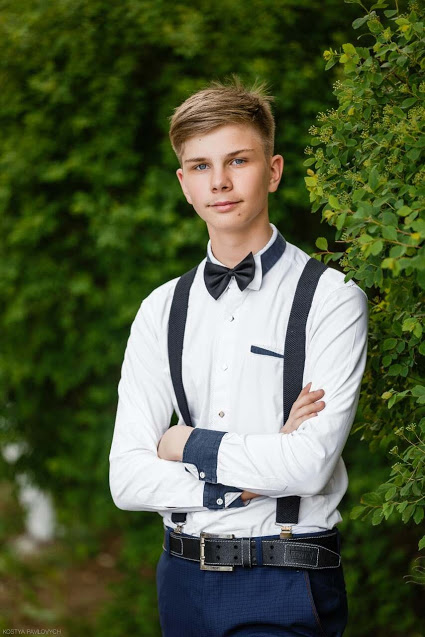 Діклевич Олександр,учень 10 класуКоровійської ЗОШ І-ІІІ ст.Керівник:Салій М.В., вчитель географії Коровійської ЗОШ І-ІІІ ст.Релігійний туризм – це вид діяльності, пов’язаний з наданням послуг і задоволенням потреб туристів, спрямованих до святих місць і релігійних центрів, що знаходяться за межами звичайного середовища проживання. Пам’ятки церковної історії і культури є засобом утвердження національної свідомості і самосвідомості, відтворення історичної пам’яті, виховання патріотизму, розвиток естетичних і художніх смаків. Це історично найдавніший вид туризму, він не втрачає своєї актуальності і в наш час, зокрема, спостерігається прагнення співпраці туризму і релігії.Глибоцький район займає одне з провідних місць за кількістю сакрально-туристичних об’єктів Чернівецької області, має свої особливості, власні, історично зумовлені релігійні традиції.Тема розвитку сакрально-туристичної діяльності, що висвітлюється в дослідницькій роботі, є надзвичайно актуальною у наш час, коли люди втомлені своїми проблемами та турботами, а також державною та світовою нестабільністю, прагнучи  духовного піднесення та збагачення, їдуть до святих місць. А також враховуючи важливість  духовного відродження громадян України,  розвитку інтересу іноземних туристів до релігійних та культурних цінностей різних конфесій актуальним є детальний аналіз сакрально-туристичного потенціалу району, виявлення слабких та сильних сторін, що буде корисним у підготовці рекомендацій та розробці заходів щодо організації та розвитку релігійного туризму в Глибоцькому районі та Чернівецькій області.Метою написання науково-дослідницької роботи було передбачено висвітлення та аналіз територіальних відмін сакрально-туристичного потенціалу району; його особливостей та передумов формування. Відповідно до мети було поставлено наступні завдання:визначити роль сакрально-туристичного потенціалу в розвитку релігійного туризму;піднести питання духовності та віри в учнів, через ознайомлення з пам’ятками архітектури, культури, зодчества нашого регіону;проаналізувати сучасну релігійну ситуацію на території Глибоцького району як чинник формування релігійного туризму.ДИНАМІКА СТАТЕВО-ВІКОВОЇ СТРУКТУРИ НАСЕЛЕННЯ СОКИРЯНСЬКОГО РАЙОНУ У 2005-2015 рр.Автор: 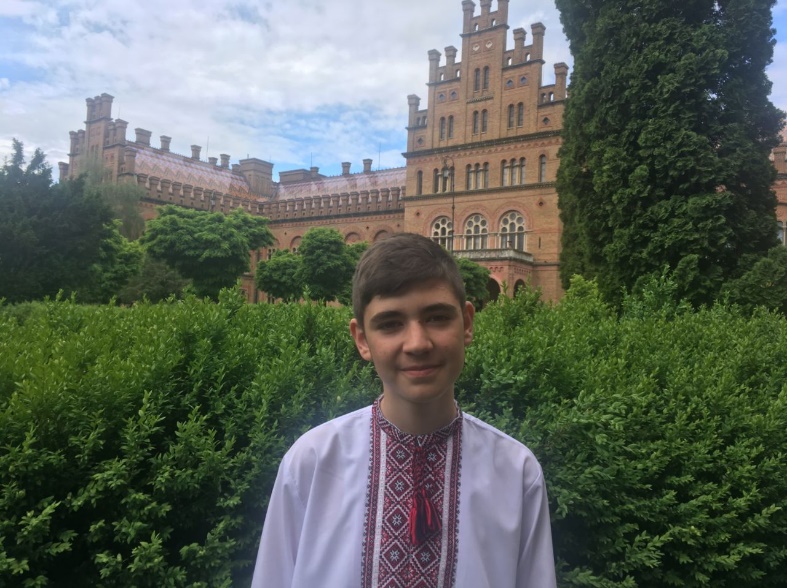 Лейберюк Олексій,учень 9 класу Шебутинецького НВКНаукові керівники:Заблотовська Н.В., доцентЧНУ імені Ю.Федьковича, к.г.н;Полонко Н.М., вчитель географії Шебутинецького НВК Актуальність даної теми «Динаміка статево-вікової структури населення Сокирянського району у 2005-2015 рр.» обумовлена змінами, що відбуваються в українському суспільстві та світі та чітко відображаються у демографічній структурі. Актуальність даної роботи підкріплена також необхідністю розуміння змін у структурі населення, що відбулись на даній території у проміжку 10 років, результати яких дадуть змогу оцінити основні напрямки протікання таких процесів, а в подальшому можуть бути використанні у прогнозуванні розвитку статево-вікової структури населення, управлінні територіями, підняти актуальність даного питання на новий рівень значимості.Об’єктом дослідження виступає статево-вікова структура населення Сокирянського району у 2005 та 2015 рр. та її динаміка даного періоду.Предметом дослідження є характеристика показників, компонентів статево-вікової структури населення та їх динаміка між 2005 та 2015 рр. В результаті ми поставили наступні завдання:аналіз основних термінологічних та методичних характеристик статево-вікової структури населення та їх важливості дослідження;проаналізувати динаміку статево-вікової структури населення в цілому та по її компонентам (статевий та віковий склад);визначити особливості структури трудових ресурсів та їх динаміки;розглянути показники демографічного навантаження населення району, їх зміни за період дослідження;проаналізувати рівень демографічного старіння населення Сокирянського району, з огляду на сучасні тенденції, провести аналіз динаміки періоду досліджень.В даній роботі були використанні такі методи дослідження: порівняння та  аналізу, статистичний метод, картографічний метод, метод комплексного підходу та інші.Дана робота може слугувати для оцінки сучасної структури населення в межах Сокирянського району та його структурних одиниць. ГЕОГРАФОТОПОНІМІЧНІ  ДОСЛІДЖЕННЯ  ТЕРИТОРІЇ  ЧЕРНІВЕЦЬКОЇ  ОБЛАСТІАвтор: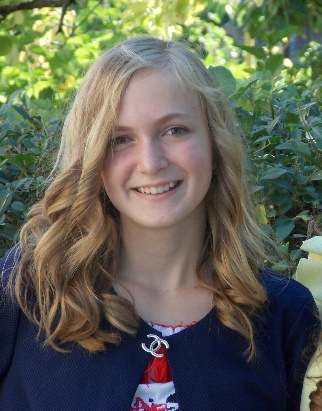 Мінтянська  Альона,  учениця  11  класу Глибоцької  гімназіїНаукові керівники:Чубрей  О. С., доцентЧНУ імені Ю.Федьковича, к. і. н.Безверха  В.  Д., вчитель географії 	 Питання  найменування  й  особливо  перейменування  географічних  об’єктів  є  одним  із  затребуваних  у  нашій  державі,  тому  важливо  привернути  увагу  до  смислового  значення  кожного  із  топонімів,  оскільки  вони  несуть  в  собі  історичні,  географічні,  культурні  відомості  про  народ.  Законом  України  «Про  географічні  назви»  визначається,  що  «встановлення  назв  географічних  об'єктів,  а  також  їх  унормування,  облік,  реєстрація,  використання  та  збереження  має  важливе  значення  для  вирішення  завдань  національної  безпеки,  розвитку  економіки,  науки  і  освіти,  державного  будівництва,  міжнародного  співробітництва,  а  також  у  повсякденному  житті  громадян». Актуальність  підтверджується  потребою  узагальнення  та  здійснення  комплексного  географотопонімічного  забезпечення  Чернівецької  області  як  території,  що  у  зв’язку  з  різними  історичними  аспектами  протягом  часу  змінювала  найменування  і  потребує  всеохоплюючого  та  всебічного  дослідження  методами  конструктивної  географії.  Мета  і  завдання  роботи:  обґрунтування  важливості  та  актуальності  системного  топонімо-географічного  дослідження  й  аналізу  в  Чернівецькій  області  та  класової  характеристики  топонімічних  одиниць.  Мета  роботи  визначила  її  завдання: розглянути  теоретико-методологічні  засади  дослідження  топонімів; проаналізувати  класифікації  топонімів  та  розробити  власну; охарактеризувати  історичні  аспекти  та  їх  вплив  на  зародження  топонімів  на  території  Чернівецької  області; систематизувати та класифікувати топоніми  досліджуваного  регіону; розробити  картосхеми  для  візуалізації  екотопонімів  та  урбанонімів; дослідити  проблематику  сучасної  топоніміки  Чернівецької  області  як  транскордонного  регіону.Методи  дослідження:  В  роботі  реалізовані  визначальні  теоретико-методологічні  засади  географічних  досліджень  такі  як  системність,  історичний  підхід,  хорологізм  тощо.  Для  повної  їх  реалізації  застосовувались  методи:  етимологічний; порівняльний  історико-географічний  метод; картографічний  метод; метод  географічного  та  історико-ландшафтного  аналізу  і  синтезу; метод класифікації.МОВНА СИТУАЦІЯ В ЧЕРНІВЕЦЬКІЙ ОБЛАСТІАвтор: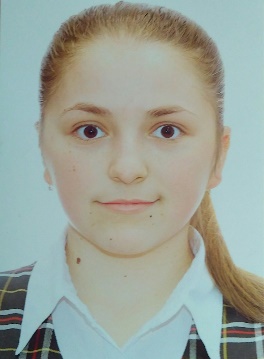 Морарь Лідія,учениця 11 класуГерцаївського ліцею імені Георгія АсакіКерівник:Морарь А.К., вчитель географіїГерцаївського ліцею імені Георгія АсакіАктуальність даної теми полягає у встановлені характерних рис і особливостей мовної ситуації у досліджуваному регіоні, адже, межі вивчення  охоплюють територію області, яка за етнічними і мовними характеристиками є досить своєрідною. Проведені дослідження  дають змогу проаналізувати мовну ситуацію цієї області і на їх основі спрогнозувати тенденцію, щодо змін у майбутньому.Об’єктом дослідження виступає мовний склад населення в Чернівецькій області.Предметом дослідження є особливості і закономірності поширення  і формування характерної мовної ситуації різних національних груп населення у дослідженому регіоні.Метою даної роботи є визначення мовного складу населення Чернівецької області, а також, встановлення ролі національних груп у  формуванні мовної ситуації регіону в цілому.Для досягнення даної мети, були поставлені наступні завдання:ознайомитись з теоретичними основами дослідження етномовного простору;дослідити географію етнічної структури населення Чернівецької області;визначити мовну ситуацію у дослідженому регіоні;встановити мовну ситуацію переважаючих національних груп населення, які замешкують дану територію. В процесі написання цієї роботи були застосовані такі методи дослідження: літературний (опрацювання літературних джерел), математичний (здійснення розрахунків), статистичний (використання статистичних збірників і економічних доповідей), картографічний  (використання картографічного матеріалу), метод порівняння, метод аналізу тощо.ГЕОГРАФІЧНІ ОСОБЛИВОСТІ УТВОРЕННЯ ПОСЕЛЕНСЬКОЇ МЕРЕЖІ ХОТИНСЬКОГО РАЙОНУАвтор: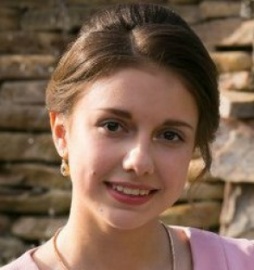 Ткачук богдана,учениця 11 класуКлішковецької гімназії Науковий керівник:Круль В. П., професорЧНУ імені Юрія Федьковича, д.г.н.Палагнюк С.Д., вчитель географії Географія населених пунктів або поселень сьогодні розширює часові межі дослідження, відповідно вона займає окреме осібне місця в структурі географічної науки. Особливо це стосується регіональних територіальних утворів, яким є територія Хотинського району Чернівецької області. Район вивчався із багатьох ракурсів – із фізико-географічного, економіко-географічного, географо-краєзнавчого, досліджувалося господарство, окремі природні компоненти, природні комплекси, окремі аспекти природокористування. Населення як демографічна категорія, поселенська структура та заселенські процеси не підлягали розгляду як і питання формування поселенської системи та саме поселення як її складник із точки зору наскрізного історико-географічного (або ретроспективного) аналізу. Тому метою науково-дослідної роботи є дослідження формування поселенської мережі й особливостей протікання заселенсько-розселенського процесу та територіальної організації поселень на території Хотинського району Чернівецької області. Основними завданнями є: проаналізувати територіальні та часові особливості виникнення та існування поселень із їхньою етапізацією та просторовими особливостями за сточищами основних річок; виявити ретроспективні риси поселень за особливістю часового існування, насиченістю первісними поселеннями і загальною ретроспективною характеристикою та провести систематизацію демографо-краєзнавчих показників населених пунктів за їх морфометричними величинами, топонімічними назвами та фунціональними особливостями. Об’єктом дослідження виступають населені пункти Хотинського району з їхньою ретроспективно-сучасною територіальною диференціацією. Предметом дослідження є ретроспективна динаміка Хотинського району за досліджуваний період, загальна історико-географічна та ретроспективно-сучасна демографо-краєзнавча характеристика. При написанні роботи були використані методи діахронічного аналізу, синхронного аналізу, ретроспективного аналізу, картографічний, статистичний, порівняльно-географічний, районування тощо, а також дані, зібрані у період написання науково-дослідної роботи. Виникнення поселень на території району відбувалося впродовж семи етапів. СТАТЕВО – ВІКОВА СТРУКТУРА НАСЕЛЕННЯ ХОТИНСЬКОГО РАЙОНУАвтор: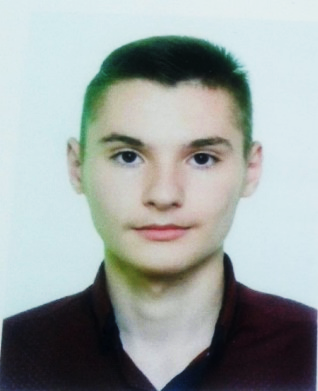 Унгуляк Олег, учень 10 класуКолінковецький ЗНЗ Хотинського району Наукові керівники:Білоус Ю.О., асистент ЧНУ імені Ю.ФедьковичаРогожа А. М., вчитель географіїСклад населення за статтю і віком – це важлива демографічна характеристика, яка широко використовується в усіх галузях економіки. У статевій структурі населення Хотинського району, як і в Чернівецькій області спостерігається нерівномірний розподіл між кількістю жіночого та чоловічого населення. Станом на 01.01.2017 року загальна кількість населення становила 62367 тис.осіб, з яких на жінок припадає 35792 тис. осіб (53,8%), а на чоловіків – 30768тис.осіб (46,2%). Отже, в Хотинському районі жінок  приблизно на 5тис. більше ніж чоловіків, що становить 7,6%.Демографічне навантаження на осіб віком 15 – 64 роки на 1000 осіб (станом на 01.01.2017)  в Хотинському районі становило:загальне навантаження – 507 осіб;навантаження дітьми 0-14 років – 249 осіб;навантаження особами похилого  віку (65 років і вище) – 258 осіб.За показником демографічного навантаження Хотинський район займає п’яте місце в області після Путильського, Вижницького, Заставнівського та Сокирянського районів.Однією з проблем Хотинського району є нерівномірний розподіл населення в різних вікових групах та за статевою ознакою. Для врегулювання даної нерівності, потрібно провести ряд заходів:сприяти створенню нових робочих місць, залучати інвестиції;покращити сполучення між віддаленими населеними пунктами та центром;забезпечити належний рівень заробітної плати у сільській місцевості;покращити соціальну інфраструктуру району (рівень медицини, освіти, зв’язку, громадське харчування) та ін.Всі перелічені заходи та ряд інших будуть сприяти заохоченню людей працездатного віку залишатися на постійне місце проживання в своєму населеному пункті,  що позитивно вплине на розподіл населення різних вікових груп та статі у межах всіх населених пунктів, а отже і рівень соціально-економічного розвитку Хотинського району та Чернівецької області зокрема.ГЕОЕКОЛОГІЧНА ХАРАКТЕРИСТИКА ЧЕРНІВЕЦЬКОЇОБЛАСТІАвтор: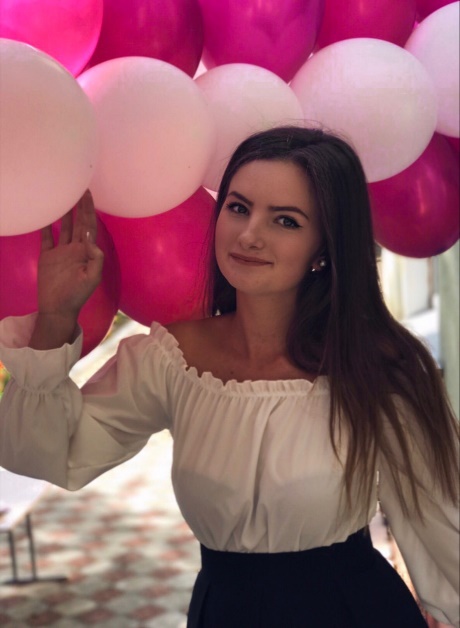 Шекеряк Оксана, учениця 10 класуКіцманської районної гімназіїНауковий керівник:Гудима М. В.,вчитель географії та економіки Кіцманської районної гімназіїГеологічна будова Чернівецької області складна і неоднорідна, її північно-східна частина входить до складу Волино-Подільської плити Східно-Європейської платформи, а південно-західна розташована в межах Карпатської геосинклінальної області. На території Східно-Європейської платформи найбільш давні утворення представлені кристалічними породами, які в межах Чернівецької області розміщені переважно на великій глибині та перекриті потужним чохлом спокійно (майже горизонтально) залягаючих осадочних утворень рифею, кембрію, ордовику, силуру, юри, крейди та неогену. Дослідження хімічний аспектів забруднення природного середовища – це, на нашу думку, одне із основних прикладних завдань сучасної хімії, адже ці дані допоможуть медикам зробити аналіз причин захворюваності населення, а екологічним інспекціям знайти правильний шлях екологічного управління та моніторингу. Тому тема нашого наукового учнівського дослідження є досить цікавою, неординарною та звично актуальною на сьогоднішній день.Аналіз стану атмосферного повітря в м. Чернівці за 2016р. показує, що в атмосферному повітрі обласного центру майже щомісяця фіксуються перевищення нормативів гранично-допустимих концентрацій по формальдегіду, в окремі місяці - по фтористому водню та хлористому водню.Значною проблемою залишається забруднення ґрунтів. Уздовж головних магістралей м.Чернівці та області зафіксоване перебільшення нормативів гранично-допустимих концентрацій міді та свинцю.Показники якості води водоймищ по бактеріологічному забрудненню в області залишаються вищими, ніж середній показник по Україні за рахунок того, що знезараження стічної води не проводиться (м. Чернівці, райцентрів Вижниця, Глибока, Новоселиця, Сокиряни, Сторожинець).АНАЛІЗ РЕСУРСНОГО ПОТЕНЦІАЛУ СПОРТИВНОГО ТУРИЗМУ ТА ТУРИСТСЬКО СПОРТИВНЕ РАЙОНУВАННЯ (НА ПРИКЛАДІ СХІДНО-КАРПАТСЬКОГО РАЙОНУ В МЕЖАХ УКРАЇНИ)Автор: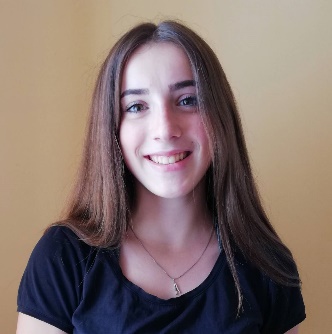 Чубрей Марія-Анастасія, учениця 9 класуГлибоцького ліцеюНауковий керівник::Чубрей О.С., доцент ЧНУ імені Ю.Федьковича, кандидат історичних наукУ сучасних умовах господарювання індустрія туризму є однією із головних рушійних сил відновлення економіки. Аналіз тенденцій розвитку туристичних ринків розвинутих країн свідчить про суттєве відставання темпів розвитку вітчизняного ринку. Світовий досвід доводить, що для здійснення ефективного управління процесом розвитку спортивного туризму в країні необхідно аналізувати чинники, що впливають на рівень розвитку туристичної галузі та зумовлюють її особливості. Стан ринку туристичних послуг похідний від стану економіки і визначається соціально-економічними та політичними процесами, що відбуваються в країні, відтворюючи перебіг реформування суспільного життя.Визнається, що спортивний туризм здатний активно впливати на економіку регіону, в якому він розвивається, на його господарську, соціальну і гуманітарну детермінанти й тому важливим напрямом диверсифікації соціально-економічної діяльності регіонів виступає саме розвиток спортивного туризму. Метою  дослідження є проведення регіонального аналізу ресурсного потенціалу туристсько-спортивних ресурсів  та здійснення районування Східно-Карпатського туристсько-спортивного району в межах України.Проаналізовано і узагальнено фактори формування попиту на спортивний туризм.	На території України для потреб спортивного туризму виділено 3 туристсько-спортивних райони: Східно-Карпатський, Кримський, Східно-Європейський рівнинний.Розроблено туристсько-спортивне районування території Східно-Карпатського туристсько-спортивного району. Нами виділено Карпатський гірський, Прикарпатський, Закарпатський, Буковинський райони.Запропоновані заходи на місцевому рівні сприятимуть ефективному використанню наявного туристсько-спортивного потенціалу гірських районів західних областей та й усієї країни, розширить можливості залучення туристів у Карпатський регіон за рахунок диверсифікації асортименту та підвищення якості туристичних послуг, а, отже, забезпечить зростання зайнятості і добробуту місцевого населення.СУСПІЛЬНО-ГЕОГРАФІЧНІ АСПЕКТИ ПОШИРЕННЯ ЗАХВОРЮВАНОСТІ ЧЕРНІВЕЦЬКОЇ ОБЛАСТІАвтор: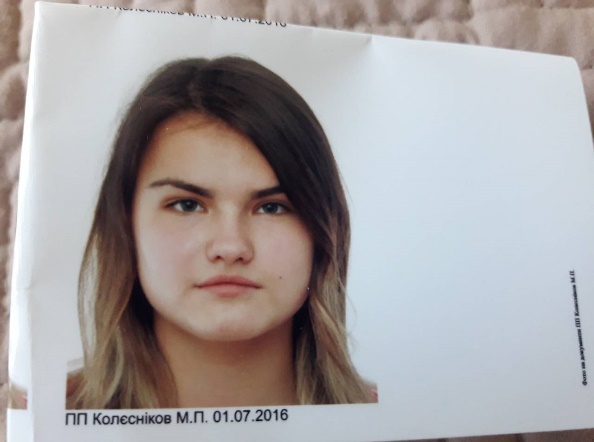 Гурин Анна,учениця 10 класу Кіцманської районної гімназіїНауковий керівник:Білоус Ю.О., аспірант ЧНУ імені Ю.ФедьковичаНестабільність економічного розвитку України зумовлює певні труднощі в реалізації державної та регіональної соціальної політики, зокрема у сфері охорони здоров’я. Це приводить до формування негативних тенденцій стосовно показників захворюваності населення.В Україні складну медичну картину й демопопуляційну ситуацію визначають високий рівень захворюваності населення, швидкі темпи поширення соціально значущих хвороб, істотні регіональні диспропорції у рівні захворюваності населення. Цим зумовлена актуальність медико- географічних досліджень згаданих тенденцій.Об’єктом дослідження виступає рівень захворюваності населення України в розрізі областей, а предметом дослідження  суспільно-географічні аспекти та чинники її формування.Метою дослідження було передбачено суспільно-географічний аналіз рівня захворюваності населення та встановлення чинників захворюваності населення.Відповідно для досягнення поставленої мети перед нами було поставлено вирішення наступних завдань дослідження:У розкрити теоретико-методичні основи суспільно-географічного дослідження захворюваності населення окремих регіонів;У виявити та проаналізувати основні чинники, які впливають на стан здоров’я населення.Теоретико-методологічну основу дослідження становлять праці іноземних та вітчизняних фахівців з питань вивчення суспільствознавчо - географічних основ та регіональних аспектів медичної географії в Україні, зокрема, найбільш повно ці аспекти висвітлені у роботах Л.Нємець, Л.Шевчук, Л.Романів, А.Баркова, С.Батиченко, О.Кваша, Н. Мезенцевої, Т. Погребецького та ряду інших.У дослідженні використано ряд загальнонаукових та спеціальних методів дослідження. Інформаційну базу дослідження склали теоретична та практична інформація, статистичні видання, мережа Інтернет.ХАРАКТЕРИСТИКА ПРИРОДНО ГО РУХУ ТА МІГРАЦІЙНИХ ПРОЦЕСІВ НА ТЕРИТОРІЇ ХОТИНСЬКОГО РАЙОНУАвтор: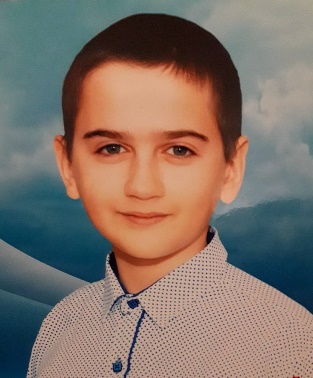 Ілащук Микола,учень 8 класу Колінковецького ЗНЗ І-ІІІ ст.Хотинського району Наукові керівники:Білоус Ю.О., аспірант ЧНУ імені Ю.ФедьковичаРогожа А. М., вчитель географіїКількість жителів певної території (країни, області, району, села) не є постійною. Вона може збільшуватися або зменшуватися, на кількість населення впливають різноманітні чинники.Останніми роками запальна економічна криза в усіх регіонах України призвела до різкого погіршення демографічної ситуації. Природній приріст населення Хотинського району на сьогодні є від’ємним, проте спостерігається не значне додатне сальдо міграції. Саме тому тематика дослідження є дуже важливою в науковому відношенні і практично значимою для даного регіону.Об’єктом дослідження є населення Хотинського району Чернівецької області, а предметом дослідження виступають демографічні процеси, чинники та особливості їх протікання, а також вплив на кількість населення.Мета роботи полягає у дослідженні демогеографічної характеристики населення Хотинського району та визначення місця району у формуванні чисельності населення у Чернівецькій області.Відповідно до мети виникають такі завдання:проаналізувати вплив демографічних процесів на формування чисельності населення;проаналізувати вплив різних чинників на процес перебігу демогеографічних процесів у поселеннях Хотинського району;визначити місце та роль регіону у формуванні чисельності населення Чернівецької області;проаналізувати територіальні особливості демографічних процесів і стану демографічної ситуації в межах району.В процесі написання даної наукової роботи використано сукупність різних методів наукового дослідження: аналізу наукових праць, статистичний, порівняльно-географічний., картографічний, описовий та інші.При виконанні наукового дослідження були використані статистичні дані відділу статистики Хотинської районної державної адміністрації, статистичні щорічники та інформаційні матеріали Головного управління статистики у Чернівецької області, сільських, селищних, міських рад та результати власних розрахунків.СУСПІЛЬНО-ГЕОГРАФІЧНА ХАРАКТЕРИСТИКА ОСВІТНЬОГО КОМПЛЕКСУ ЧЕРНІВЕЦЬКОЇ ОБЛАСТІАвтор: 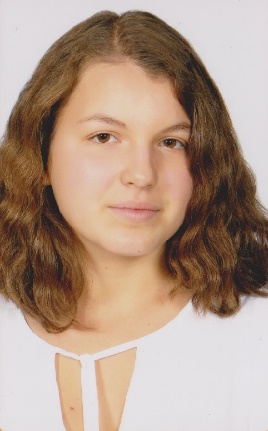 Супрович Ілана,учениця 11 класу Кіцманської районної гімназії Науковий керівник:Білоус Ю.О., асистент ЧНУ ім.Ю.ФедьковичаВ умовах глибоких суспільних перетворень в Україні освіта є важливим чинником людського розвитку й економічного зростання. Пріоритетною ціллю розвитку країни повинно стати забезпечення якісної освіти впродовж життя. У зв’язку з цим виникає потреба в ефективній соціальній політиці, спрямованій на підвищення рівня і якості освіти всіх громадян та спроможній пом’якшити територіальну нерівність у наданні освітніх послуг населенню і забезпеченні держави кваліфікованими кадрами.Прийняття ефективних управлінських рішень у галузі освіти можливо на підставі науково обґрунтованого удосконалення взаємозв’язків між населенням, його розселенням і розміщенням НЗ, наукових установ, обслуговуючих підприємств, виробництва та органів управління. Тому виникає потреба у суспільно-географічних дослідженнях, спрямованих не лише на характеристику окремих компонентів освітнього комплексу (ОК) держави, а й покликаних зробити оцінку ОК як важливого чинника соціально- економічного розвитку України.Проблема рівня освіти на сучасному етапі для України є важливою, адже система освіти в нашій державі знаходиться на стадії реформування. Саме якісні показники розвитку освіти, на думку експертів, визначають ефективність суспільного поступу держав в умовах глобалізації світу та підвищення їхньої конкурентної боротьби за якість життя своїх громадян. Забезпечення рівного доступу громадян України до якісної освіти на всіх рівнях  одне із реальних пріоритетів державної політики країни.Метою дослідження є розкриття територіальних особливостей функціонування освітнього комплексу Чернівецької області. Відповідно до мети були поставлені наступні завдання:охарактеризувати чинники формування освітньої галузі Чернівецької області;охарактеризувати компонентну та організаційну структури освітнього комплексу регіону;виявити елементи територіальної організації освітнього комплексу;МУЗЕЇ-ОБ’ЄКТИ РЕКРЕАЦІЙНО-ТУРИСТИЧНОЇ ДІЯЛЬНОСТІ
НА ПРИКЛАДІ СОКИРЯНСЬКОГО РАЙОНУАвтор: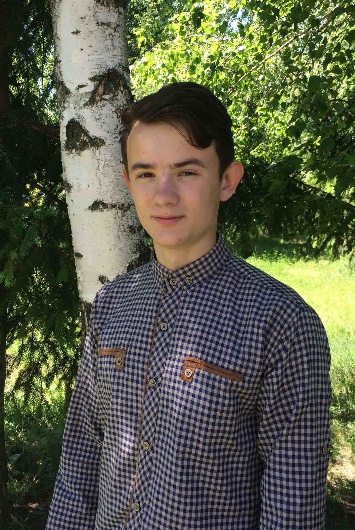 Тимчук Владислав,учень 10 класу Шебутинецького НВКНаукові керівники:Заячук М.Д., доцентЧНУ ім.Ю.Федьковича, д. г н.Полонка Н.М., вчитель географії Щоденно десятки тисяч громадян України, іноземні туристи, прагнучи збагатити свої знання, зустрітися з прекрасним, відвідують музеї. Музеї дають змогу побувати в давньому минулому, побачити сьогодення людства, його здобутки і навіть заглянути у майбутнє. У музеях України дбайливо зібрано і зберігається все, що нам, українцям, дороге, що є гордістю нашого народу, і це закономірно: адже не вартий майбутнього той народ, який не цінує свого минулого.Термін «музей» в перекладі з грецької мови означає місце, присвячене музам, дочкам богині пам'яті Мнемозіти. Вважаючи їх покровительками науки і мистецтва, греки будували на їхню честь храми, які називали музейонами. Саме звідси й походить термін «музей». На сьогодні зміст даного поняття змінився і розширився. Музеї  це культурно-освітні та науково-дослідні заклади, призначені для вивчення, збереження та використання пам'яток природи, матеріальної і духовної культури, прилучення громадян до надбань національної і світової історико-культурної спадщини.Дана тема є актуальною, тому що ми вперше проаналізували загальну характеристику розвитку музейної мережі Сокирянського району. Зроблені наші пошуки, вивчення і дослідження дають підстави долучились до історії цілого ряду сіл цього куточка Бессарабсько-Буковинського краю.Метою даної наукової роботи є дослідження типів та профілів музейних установ, напрямів їхньої діяльності та стану розвитку, визначення місця музеїв у туристичній інфраструктурі Сокирянського району Чернівецької області.Для досягнення окресленої мети вирішувалися наступні завдання:вивчення теоретико-методологічних засад по питанню розвитку музейної справи;проаналізувати класифікацію музеїв;охарактеризувати поняття про музеї;загальна характеристика розвитку музейної мережі Сокирянського району;характеристика музеїв Сокирянського району.відділення ФІЗИКИ І АСТРОНОМІЇСекція «Теоретична фізика»ЕКСПЕРИМЕНТАЛЬНА МОДЕЛЬ НЕПРЯМИХ ВИМІРЮВАНЬ ПРИ ВИВЧЕННІ АТОМНОЇ І КРИСТАЛІЧНОЇ СТРУКТУРИАвтор: 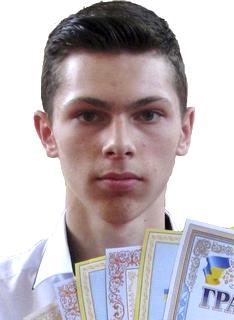 Княгніцький Віктор, учень 11 класу Чернівецького ліцею №4Науковий керівник:Борча М.Д.,доцент ІФТКН ЧНУ імені Ю.Федьковича, д.ф.-м.н.	Ідея про неподільність атома, яка існувала з часів стародавніх греків, була розвінчана трохи більше 100 років тому. Ернест Резерфорд та його команда вчених у Великобританії здійснили експеримент з розсіянням альфа-частинок, щоб виявити, що атоми мають дуже щільне і надзвичайно мале центральне ядро, яке містить більше 99,9% маси атома і в десять тисяч разів менший розмір від розміру атома. Пізніше в Америці три фізики Джером Фрідман, Генрі Кендалл і Річард Тейлор провели експерименти з розсіяння в Каліфорнії, що розкрили внутрішню структуру нуклонів, пізніше названих кварками.	На жаль, жодний інструмент не дозволяє спостерігати атомне ядро безпосередньо, тому вчені мають бути творчими і використовувати непрямі методи. При вивченні атомної будови не завжди можна її доступно візуалізувати і зрозуміти. Особливо це стосується непрямих методів дослідження, зокрема, пов’язаних з розсіянням елементарних частинок. Аналогічно потребують пояснення принципи роботи електронних мікроскопів різних типів. Тому метою даної роботи було розробити просту і зрозумілу модель, яка могла б пояснити суть експерименту Резерфорда та принципи роботи електронного мікроскопу.Запропоновано методику «модельного експерименту» вивчення будови атома, яка відтворює експеримент Резерфорда. Вона дозволяє зрозуміти, як можна визначити будову, структуру «невідомої» форми. Дана методика дає змогу зрозуміти учням, як визначити характеристики об'єктів, які вони не бачать, за допомогою непрямих методів. Запропонована модель експерименту є аналогом реального фізичного експерименту.ВПЛИВ ПОВЕРХНЕВОГО НАТЯГУ НА ТВЕРДЕ ТІЛО ВСЕРЕДИНІ СКІНЧЕННОЇ ПОСУДИНИАвтор: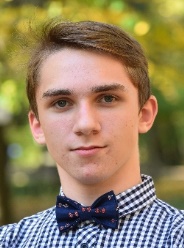 Кузик Тарас, учень 11 класу Чернівецького ліцею №1Науковий керівник:Орлянський О.Ю., доцент кафедри теоретичної фізики Дніпровського національного університетуІснує стандартний експеримент на демонстрацію сили поверхневого натягу. Тверде змочуване тіло поміщають на поверхню води в посудині з гідрофільними стінками. Тіло починає рухатися до стінок. У багатьох інтернет- та друкованих джерелах цей рух пояснюють різницею сил поверхневого натягу, що діють на предмет. Але при ретельному спостережені можна побачити, що вода підіймається стінками тіла на різні висоти з різних боків – з боку ближчого до стінок вище, а з віддаленого –нижче. Через це виникає різниця тисків, якою часто нехтують при розрахунку сили, що діє на плаваюче тіло. Мета даної роботи полягає у створенні правильної математичної моделі для даного явища.Тема роботи є актуальною, оскільки на даний момент існують такі методи очистки як пінна флотація, в основі яких полягає відокремлення гідрофобних та гідрофільних тіл у скінченних посудинах. Також широкої популярності набуває використання поверхневих явищ і в медицині. У 2016 році було проведено ретельне дослідження взаємодії води з різними бактеріями, у яких відстежувався краєвий кут змочування, на основі визначалась наявність зараження. Згідно завдання наукового керівника у роботі проведено аналіз існуючих методів очистки руд та створено два аналогічні альтернативні методи, у яких може використовуватись продемонстрована математична модель для визначення розмірів очисних установок. Також слід відзначити, що наша математична модель, на відміну від спрощених моделей попередніх досліджень, відповідає результатам проведених нами експериментів.Перевага нашої роботи полягає в тому, що попередньо математичні моделі створювалися лише для менісків, які виходять на рівень, де тиск гідростатичний рівний атмосферному. У нашій й ж роботі продемонстровано набагато складнішу, вірнішу модель. Її виведення є доволі складним, адже з’являється необхідність обчислити еліптичні інтеграли, що ми зробили чисельним способом.Усі обрахунки проводилися в середовищі MAPLE. За допомогою нього було також створено комп’ютерну модель, що може будувати меніски в залежності від початкових умов, визначати силу, що діє на тіло в посудині. Секція «Експериментальна фізика»ДОСЛІДЖЕННЯ ВПЛИВУ ПАРАМЕТРІВ ОПТИЧНОЇ СИСТЕМИ НА СТАБІЛЬНІСТЬ ЧАСТИНКИ В ОПТИЧНІЙ ПАСТЦІАвтор: 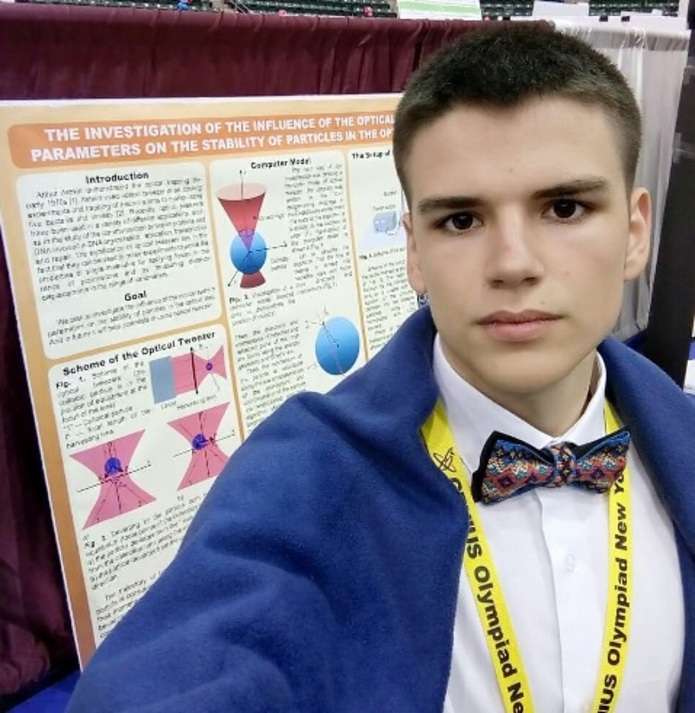 Веремчук Микола, учень 11 класу Чернівецького ліцею №1Науковий керівник:Ушенко Ю.О.,завідувач каф. комп’ютерних наукІФТКН ЧНУ імені Ю.ФедьковичаМотрич А. В., асистент кафедри оптики і ВПС ЧНУ імені Ю.ФедьковичаМета роботи: ми плануємо дослідити як і які параметри колоїдних частинок та лазеру впливають на стабільність цієї частинки в оптичній пастці. Результати цієї роботи можуть бути використані науковцям та інженерам для підбору правильних параметрів оптичного пінцету.Завдання роботи: зробити комп’ютерну модель оптичного пінцету; провести віртуальний експеримент на розробленій комп’ютерній моделі; зібрати оптичний пінцет; провести експерименти по дослідженню стабільності системи.Висновок: результати даної роботи можна використовувати для кращого розуміння залежностей між оптичними та механічними явищами. Також розроблений нами метод можна використовувати для проведення лабораторних робіт у навчальних закладах.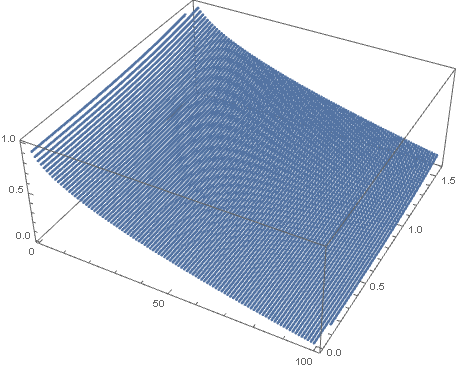 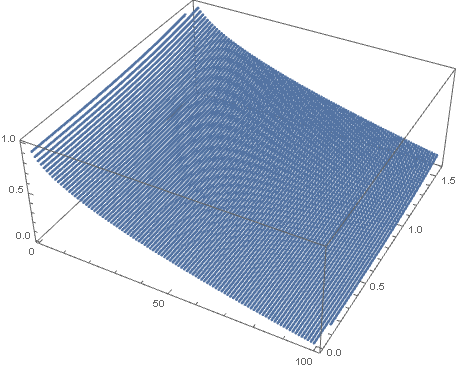 ЛІНЗА ФРЕНЕЛЯ ТА ЇЇ ЗАСТОСУВАННЯАвтор: 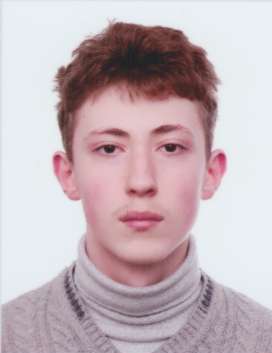 Коблянський Андрій, учень 10 класуЧернівецької ЗОШ № 1Керівник:Коблянська Ф.Г.,вчитель фізики та астрономії Чернівецької ЗОШ № 1Науково-дослідницька робота містить дослідження оптичних властивостей лінзи Френеля. Останнім часом все більшої популярності набувають прозорі пластикові пластинки, що володіють всіма властивостями збиральної лінзи.У роботі проводились дослідження:фокусної відстані та оптичної сили лінзи;показника заломлення матеріалу лінзи;структури лінзи;залежності сили струму та напруги фотоелемента від відстані між лінзою та фотоелементом.Сформулюємо задачу: Дослідити оптичні властивості лінзи, дізнатись де можна використовувати лінзи Френеля, з’ясувати як можна збільшити за допомогою лінзи  Френеля ККД фотоелементів сонячних батарей. Метою науково-дослідницької роботи є: дослідження властивостей лінзи Френеля та встановлення залежності сили струму та напруги фотоелемента від відстані між ним та лінзою. Розв’язання цих завдань  сприятиме вирішенню проблеми зменшення собівартості електроенергії, що виробляється, збільшення ефективності  перетворення сонячної енергії у електричну.Секція «Астрономія та астрофізика»КОСМІЧНИЙ АПАРАТ З РАДІОАКТИВНИМ ДВИГУНОМ  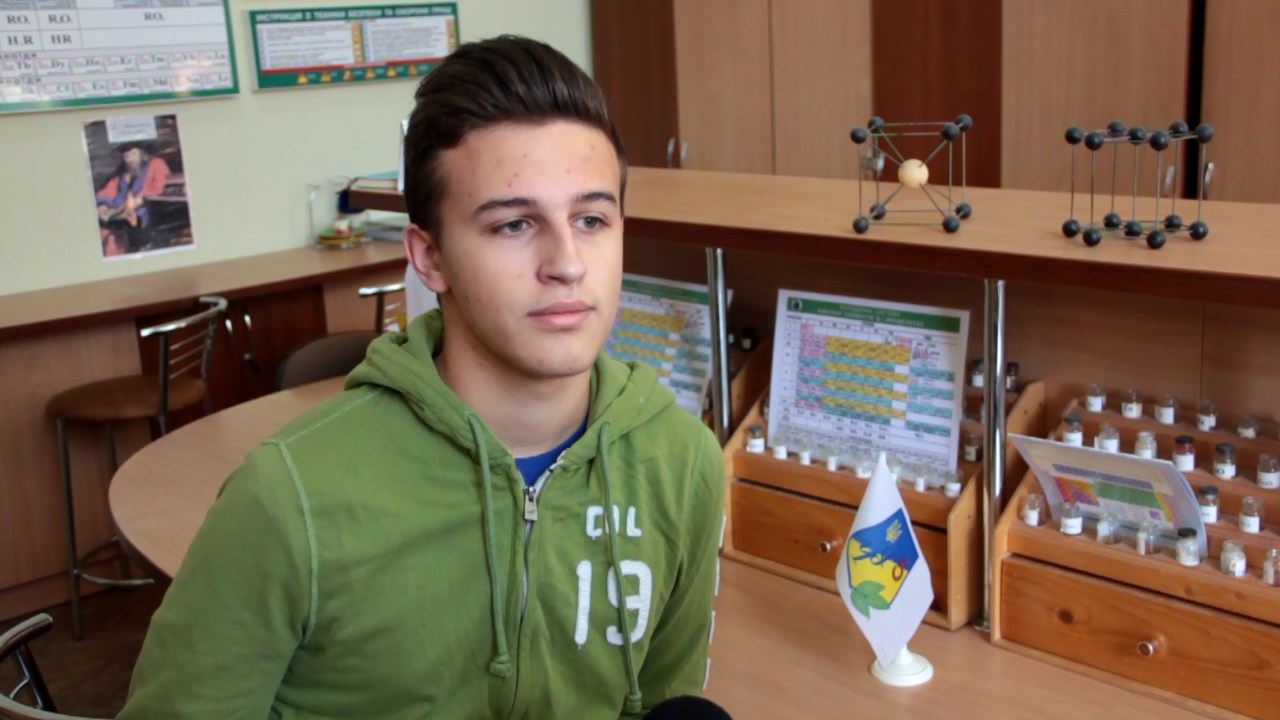 Автор: Качур Артур, учень 11 класу Чернівецької гімназії № 5Науковий керівник:Тимочко Б.М.,доцент кафедри кореляційної оптикиЧНУ імені Ю.Федьковича, к. ф.-м. н.Мета роботи: дослідження можливості створення ракетного двигуна з використанням радіоактивного розкладу речовини. А також, порівняння характеристики такого двигуна з традиційними ракетними двигунами, що використовуються сучасними космічними кораблями. Актуальність роботи: дослідження далекого космосу звичними ракетами на реактивній тязі не представляється можливим. В якості альтернативи пропонується використовувати радіоактивний двигун. Найближчі проекти космічних агенцій підтверджують доцільність пошуку альтернативи.Завдання роботи: дослідити рух в космічному просторі апарату, в якому в якості двигуна використовується радіоактивний елемент та дзеркало-концентратор. Показати принципову можливість створення такого апарату. А також, порівняти характеристики такого корабля з розробками сьогодення та найближчого майбутнього.Роботу побудовано в вигляді послідовності розв’язків серії конкретних завдань, рішення яких необхідні для повного дослідження космічного апарату з радіоактивним двигуном. Проведено числові оцінки всіх результатів досліджень. Висновок: результати даної роботи можна використовувати для планування місій по дослідженню космосу, адже, ґрунтуючись на отриманих результатах показано, що космічний апарат з радіоактивним двигуном має багато переваг не тільки над сучасними ракетами, а й над альтернативними проектами, такими як сонячне вітрило, іонний рушій, електричний парус.відділення ТЕХНІЧНИХ НАУКСекція «Технологічні процеси та перспективні технології»СТВОРЕННЯ СОНЯЧНОГО КОНЦЕНТРАТОРА ТА МЕТОДИ ЙОГО ПОКРАЩЕННЯАвтор: 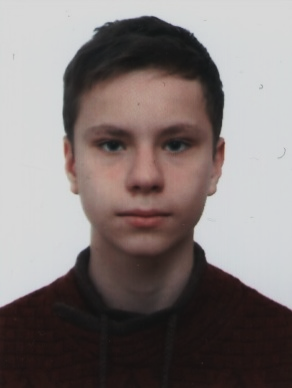 Ліщинський Максим, учень 10 класу Чернівецького ліцею №1Науковий керівник:Возний О. В., ст. науковий співробітник Інженерного факультету University of Toronto, д.ф.-м.н.Мета. Розробити концентратор сонячного випромінювання, а також спробувати запропонувати методи його покращення, знайти необхідні параметри системи. Актуальність. Сонячний концентратор – прилад, що призначений для перенаправлення сонячного випромінювання на сонячний елемент. Його головною метою є зменшення вартості електроенергії, він мусить бути дешевшим за повне покриття. Зміст роботи. На даний момент нами проведене аналітичне дослідження створеної моделі сонячного концентратора. Ми довели його працездатність та дослідили залежності від параметрів. В даній роботі продемонстрований розрахунок ходу променя, і на даний момент ми працюємо над його подальшим покращенням за допомогою комп’ютерних моделей. Перевагами запропонованого приладу є досить низька ціна, бо не використовуються складні технології вигранки (виточування), а усі прорізи є лінійними. Недоліком є неповне поглинання з площі. Робота над удосконаленням конструкції продовжується.Результати. В результаті дослідження нами встановлено головні параметри запропонованої системи, тобто: концентрація складає близько 32 разів, а поглинання з загальної площі становить всього 57%. Проте прилад є в 2,1 рази дешевшим від традиційних силіцієвих сонячних елементів (полікристалічної структури). Це робить його доцільним для використання. У порівнянні з сонячними елементами на основі багатошарових структур (в 10 разів дорожчими, проте в 4 рази ефективнішими завдяки використанню декількох матеріалів) мають деякі переваги. Проте для них було би доцільніше використовувати дорожчі, але ефективніші концентратори, за рахунок суттєвого зменшення ними площі сонячного елемента. Тому наш прилад рекомендується використовувати з менш ефективними та дешевшими сонячними елементами.відділення КОМП’ЮТЕРНИХ НАУКСекція «Інформаційні системи, бази даних та системи штучного інтелекту»Система автоматичного моніторингу харчових раціонівАвтор: 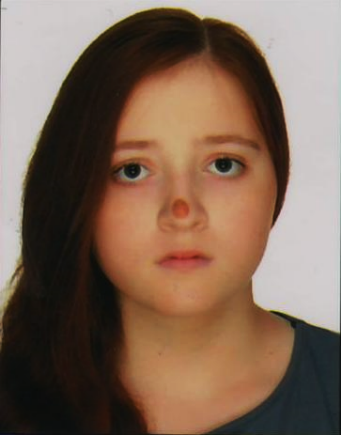 Іглінська Єлизавета, учениця 11 класу Чернівецького ліцею №1Науковий керівник:Фратавчан В.Г., доцент ІФТКН ЧНУ імені Ю.Федьковича, к.ф.-м.н.Мета роботи полягає у створенні програмного забезпечення для  оперативного поточного моніторингу режиму харчування, систематизації та аналізу інформації про спожиті продукти, отримання рекомендацій щодо корекції харчових раціонів для підтримання здорового, повноцінного та збалансованого харчування.Актуальність теми обумовлена постійним зростанням інтересу до систем здорового способу життя, істотною складовою яких є повноцінне та збалансоване харчування з врахуванням індивідуальної специфіки, до якої можна віднести вік, стать, вид діяльності та енерговитрати, поточний стан здоров’я тощо.Запропонована в роботі програма має всі структурні ознаки експертної або інформаційної системи відповідного прикладного призначення. База знань системи інформаційно наповнена відповідно до офіційних нормативних документів. Інтерфейсна частина забезпечує одночасний моніторинг декількох індивідуальних харчових процесів, роботу з окремою харчовою програмою, інтерактивний аналіз поточного або остаточного стану програми харчування. Додаткові функції забезпечують поповнення та корекцію бази знань. Розроблений програмний ресурс в основному призначений для індивідуального домашнього використання. Як допоміжний засіб програму можна використати для поточного моніторингу раціонів у пунктах громадського харчування – лікарнях, таборах, дитсадках тощо.  Моделювання стратегічної гри «Територія»Автор: Рябов Кирило, учень 10 класу Чернівецької ЗОШ №6Науковий керівник:Фратавчан В.Г., доцент ІФТКН ЧНУ імені Ю.Федьковича, к.ф.-м.н.У даній науковій роботі йдеться про різній особливості комп’ютерних ігор та розробленої гри. В наш час комп’ютерні ігри займають досить важливе місце в житті. Вони слугую для розслаблення та відпочинку від буденного життя. Ми звикли до того, що все просте і цікаве не вимагає від нас великих зусиль, але світ змінюється і з цим світом змінюємося і ми! Комп’ютерні ігри стали не просто забавою, а справжньою наукою, яка потребує детального вивчення та реалізації. В першому розділи, я поставив за мету, зачепити деякі секції комп’ютерних ігор та детально розділити їх на певні категорії.Завжди потрібно з чогось починати. Для того, щоб на вершину програмування, потрібно починати з низів! Комп’ютерна гра, про яку йдеться в даній роботі, є першим кроком. При описанні цієї гри, було задіяно багато різних компонентів, і потребувало чи малих зусиль. Про сценарій гри та про особливості реалізації, ви зможете дізнатись в наступних розділах.В даній програмі я реалізував комп'ютерну гру «Територія». Гра справна, якісно працює, без перебоїв. Також було зроблено графічне поле із залитими в комірки кольори.На мою думку, потрібно було б добавити свою палітру кольорів, для того щоб людина могла легше розрізняти певні відтінки кольорів. Також зробити аналіз комп'ютера більш складним, і зробити так, щоб новачку було важко перемогти комп'ютер, щоб гра була цікавіша. Також саме ігрове поле можна було б удосконалити різними бар'єрами, стінами, які гравець та комп’ютер не в змозі захопити, але при цьому продумавши так, щоб вони розташовувались не хаотично.Дана грає має певну користь для розвитку людини, адже вона допомагає нам сконцентруватися і почати думати. Вона розвиває логічне мислення, заставляє продумувати декілька ходів вперед. Гра дуже проста і легка в засвоєні, тому підходить всім віковим категоріям. Легко затягує, з’являється азарт.РЕАЛІЗАЦІЯ ІНТЕРАКТИВНОЇ ПАРНОЇ ГРИ НА ШАХІВНИЦІ «КОГОРТА»Автор: 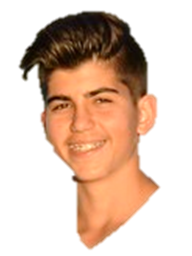 Савчук Володимир, учень 10 класу Чернівецького ліцею №1Науковий керівник:Фратавчан В.Г., доцент ІФТКН ЧНУ імені Ю.Федьковича, к.ф.-м.н.Гра, яка описується у цій науковій роботі, носить назву «Когорта». «Когорта» є парною грою, яка за класифікацією може віднестись до стратегічних ігор. Адже запорукою перемоги цієї гри є розв'язання проблеми шляхом попереднього обдумування та планування.Правила гри.На початку гри шахівниця розташована так, що кожен гравець, у нижній правій частині, має квадрат світлого кольору. Шашки кожного разу стають у той самий порядок. Квадрати і світлих, і коричневих кольорів перших трьох рядків і перших чотирьох стовпців заповнені по обидва боки шахівниці відповідними шашками(білого або чорного кольорів).Гравці ходять по черзі. Існує два різних типа ходу. В одному випадку гравець може походити на будь-який суміжний квадрат, при умові що він порожній; а в другому випадку гравець може переступити «перестрибнути» через квадрат, за умови що цей квадрат містить шашку, а наступний квадрат, той на який ми хочемо перемістити шашку, є порожній. Також цей крок може продовжуватися доти, доки не залишиться жодного сусіднього квадрата такого, щоб виконувалися умови вище описані.Умова виграшуПереможцем вважається той гравець, який розмістив шашки свого кольору на квадратах перших трьох рядків і перших чотирьох стовпців лівого протилежного до його сторони кута.Демонстрація ходу гриПершим, що бачить користувач при відкритті програми є вікно, на якому і буде в подальшому вестись гра. На початковому вікні розташована ще не замальована шахівниця і кнопка початку гри «Start».Секція «Технології програмування»ДОСЛІДЖЕННЯ АСИНХРОННОГО ПРОГРАМУВАННЯ НА ПРИКЛАДІ РОЗРОБКИ TELEGRAM-БОТААвтор: 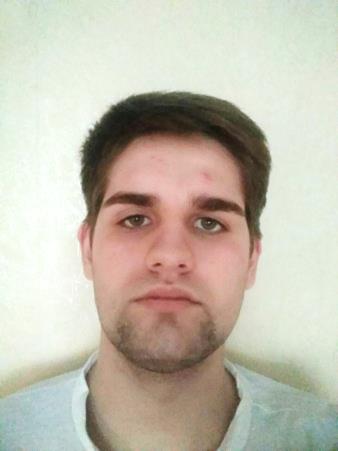 Микитюк Остап,учень 11 класуЧернівецького ліцею №1Науковий керівник:Дорош А.Б., асистент факультетуту математики та інформатики ЧНУ імені Ю.Федьковича, к.ф.-м.н.	Мета роботи: наукова розробка і створення бота-помічника на платформі Telegram Bot API для сервісу віртуальної комунікації Telegram, застосовуючи розробки на основі теорії серверних рішень та теорії реляційних баз даних.	Актуальність теми дослідження характеризується надзвичайною важливістю в сучасному глобалізованому світі організації і функціонування досконалого віртуального механізму задоволення комунікативних потреб людей, однією з форм якої є месенджер. 	Завдяки інтенсивному розвитку сучасних інтернет-технологій найперші месенджери (ICQ, Google Talk тощо) зникли, а існуючі почали змінюватися докорінно: з’явилася можливість зберігати повідомлення в хмарах, передавати файли великого об’єму, спілкуватися у групових чатах, використовувати ботів, органайзери, що для сучасної людини є вкрай необхідним.	Завдання роботи: створити бота-помічника, який має корисні функції, використання яких допомагає ефективно організувати роботу в команді, зокрема під час навчального процесу; створити підтримку багатомовного інтерфейсу.	Висновок: вдалося створити бота, який володіє ефективним функціоналом і інтуїтивний у застосуванні. Будь-який клас може почати використовувати бота просто зараз, знайшовши його за юзернеймом @StudentsHelperBot. Налаштовувати бота може будь-яка група учасників під свої потреби – бот повністю автономний. Підтримка функції збору статистики дає можливість аналізувати інформацію про функції, які є найпотрібнішими. Додатково розроблена функція зворотнього зв’язку дає можливість на основі відгуків і побажань вдосконалити подальші версії бота. відділення МАТЕМАТИКИСекція «Прикладна математика»ПЕРЕСЛІДУВАННЯ НА ПРАВИЛЬНОМУ N-КУТНИКУАвтор: 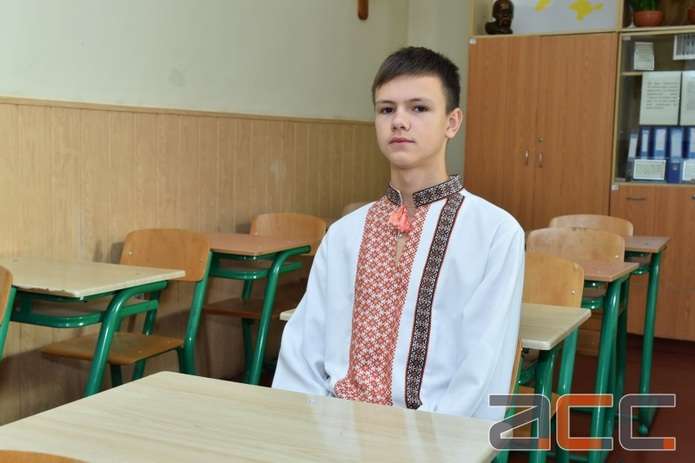 Олексишин Олексій,учень 11 класуЧернівецького ліцею №1Науковий керівник:Толесніков О.Б.,вчитель-методист,м. ЄрусалимНауково-дослідницька робота містить певне дослідження, яке стосується теорії переслідування, що у свою чергу становить добре розвинений напрям досліджень у рамках теорії антагоністичних диференціальних ігор. Задача переслідування полягає у виборі стратегії для обох сторін, яка дозволить переслідувачу за мінімальної вигоди щодо початкових умов, досягнути вибраної цілі, а переслідувачу не дати йому це зробити (або навпаки). Задачі такого типу мають місце в теорії керування при управлінні різними системами, об'єктами чи процесами. Суть таких задач полягає в побудові на основі аналізу даної системи, який дозволить отримати алгоритм управління нею в динаміці.У нашій роботі ми розглядатимемо одну із таких задач, яка у загальному формулюється таким чином. На площині є правильний -кутник. В центрі -кутника знаходиться переслідуваний. В одній з вершин знаходиться переслідувач. Переслідуваний може рухатися по всій площині, а переслідувач лише по сторонам -кутника. Переслідуваний (надалі  жертва) намагається втекти, але зробити це він може лише через вершину. Переслідувач намагається не дати йому це зробити. Задача полягає в знаходженні стратегій для обох сторін, які дозволяють виконати поставлене завдання для якогось відношення швидкостей , та знаходженні такого числа , для якого справджуються такі дві умови:1)  при  переслідувач може гарантовано забезпечити собі успіх;2) при  жертва може гарантовано забезпечити собі успіх.В даній роботі наведені стратегії та наступні оцінки для числа :ПРОГРАМУВАННЯ АЛГОРИТМІВ КОНСТРУЮВАННЯ 2-ПОРОДЖЕНИХ ПЛИТОЧНИХ НУЛЬ-ГРУП ТА УКЛАДАННЯ КЛІТЧАСТИХ ПЛОЩИН ФІГУРАМИ ПОЛІМІНОАвтор: 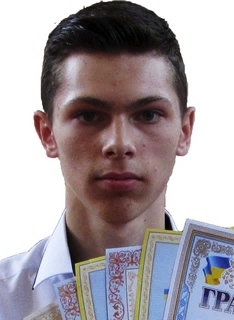 Княгніцький Віктор, учень 11 класу Чернівецького ліцею №4Науковий керівник:Сумарюк М. І.,доцент ІППОЧО, к.ф.-м.н.Науково-дослідницька робота містить певне дослідження, яке відноситься до геометричних проблем укладання клітчастої дошки (площини) фігурами поліміно. Одним із не багатьох методів вивчення розбиття клітчастих площин є алгебраїчний апарат, а саме застосування теорії так званих плиточних нуль-груп, що і розглядається у нашій роботі. Основна ідея цього методу ґрунтується на теоремі Конвея-Лагейраса, яка дає тільки необхідні умови укладання клітчастої дошки без «дірок» фігурами поліміно. Однак, для того, щоб застосовувати до конкретних задач метод Конвея-Лагейраса, який сформульовано у термінах абстрактних нуль-груп, потрібно навчитися, принаймні, будувати конкретні приклади таких нуль-груп.У літературі, вказано буквально кілька прикладів конкретної конструкції окремих нуль-груп. У зв’язку із цим метою даної науково-дослідницької роботи є: вивчити більш детально питання про застосування теореми Конвея-Лагейраса до розв’язування конкретних задач про укладання клітчастих дошок (площин) фігурами поліміно, побудувавши при цьому цілу серію нових прикладів нуль-груп для найпростіших фігур поліміно, більш того, здійснити повний опис 2-породжених нуль-груп підстановок малих степенів.У роботі запропоновано власні алгоритми та їх реалізацію на мові Pascal і системі Mathematica, які дозволяють конструювати нові конкретні приклади 2-породжених нуль-груп для довільного набору фігур поліміно. Зокрема, за допомогою комп’ютерної програми для фігур триміно та тетраміно вперше знайдено 7530 пар твірних елементів нуль-груп у групах підстановок  Sn, n=3,4,5. Аналогічно для пентаміно знайдено 2109 таких пар твірних елементів. Проведено аналіз та проілюстровано застосування отриманих результатів до конкретних задач.РОЗВ’ЯЗУВАННЯ КУБІЧНИХ РІВНЯНЬАвтор: 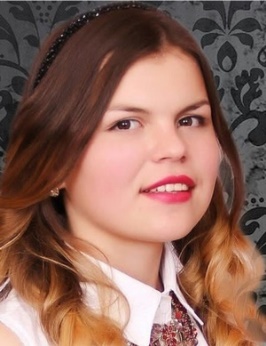 Василаш Марія-Антоніна,учениця 10 класуТереблеченської ЗОШ №1 Глибоцького районуНауковий керівник:Черевко І. М.,декан факультету математики та інформатики ЧНУ імені Ю.Федьковича, д.ф.-м.н.Поняття многочлена є одним із основних понять, які вивчаються у школі. Не випадково вивченням властивостей многочлена та знаходження алгоритмів для його коренів займалися майже всі відомі математики від Діофанта та Леонардо Фібоначчі до Франсуа Вієта та Гауса.Для алгебраїчних рівнянь вищих степенів не існує єдиного загального методу розв'язування. Методи, які можна застосувати, базуються на загальному підході, коли дане рівняння поступово замінюється простішим. Задачі на розв'язування рівнянь 1-го степеня зустрічаються ще в вавилонських клинописних текстах. У них є деякі задачі, що приводять до утворення квадратних і навіть кубічних рівнянь, причому останні розв'язували способом підбору коренів. В геометричній же формі арабський математик Омар Хайям досліджував кубічне рівняння, хоч і не знайшов загальної формули для його розв'язування. З того часу вчені майже чотириста років шукали формули для розв’язування кубічних рівнянь. Історія відкриття цих формул нагадує пригодницький роман. Формули, за якими можна розв’язувати кубічні рівняння, називають формулами Д. Кардано, хоча насправді їх автором був Н. Тарталья.Мета і завдання досліджень: систематизація найважливіших фактів про історію дослідження кубічних рівнянь. Аналіз стандартних методів розв’язання кубічних рівнянь, дослідження виводу формули Кардано та її застосування до обчислення коренів кубічних рівнянь на ЕОМ.Основні результати: Здійснено пошук інформації про історію дослідження кубічних рівнянь у Стародавньому світі. Наведено інформацію про життєвий шлях Джероламо Кардано та історію формули розв’язування кубічних рівнянь. Проаналізовано стандартні методи розв’язання кубічних рівнянь. Наведено схему виводу формули Кардано та здійснено її аналіз. На основі варіанту формули Кардано для комплексних коренів розроблено програму засобами мови Паскаль, яка обчислює корені кубічного рівняння. Проведено числові експерименти для тестових прикладів.ТЕОРЕМИ ПРО ОСОБЛИВІ СПІВВІДНОШЕННЯ В ТРИКУТНИКУАвтор: Арійчук Олег, учень 10 класу Лужанського ЗНЗ Кіцманського районуНауковий керівник:Перун Г.М.,доцент кафедри диф.рівнянь ЧНУ імені Ю.Федьковича, к.ф.-м.н.	У даній науковій роботі розглядаються властивості прямих в трикутнику, зокрема теореми Чеви і Менелая, а також показано наслідки з них, і показано алгоритм визначення розв’язання деяких задач.	На зламі ХІХ-ХХ століть завдяки великій кількості робіт, присвячених трикутнику, утворився розділ планіметрії — «нова геометрія трикутника».	Сьогодні багато з цих робіт здаються малоцікавими, недосконалими: використана в них термінологія напівзабута й зустрічається хіба що в енциклопедіях. Однак деякі теореми «нової геометрії» продовжують жити й понині.	У цій роботі розглядаються незвичайні відношення й вишукані геометричні факти, що не ввійшли до основного курсу шкільної програми.    А саме: теореми Чеви й Менелая. 	Ця робота створена для того, щоб:—	 узагальнити знання про теореми Менелая й Чеви;—	 розглянути варіації даних теорем;—	 показати доведення деяких цікавих фактів і тверджень за допомогою цих теорем;—	 навести приклади розв’язання деяких планіметричних задач з використанням даних теорем;—	 вивести алгоритм визначення найбільш раціонального способу розв’язання тої чи іншої задачі.	У першому пункті дано означення чевіани трикутника, а також розглянуто деякі властивості чевіан.	У другому пункті введено поняття трансверсаллей трикутника, сформульована і доведена теорему Менелая, а також показав деякі варіації даної теореми.	У третьому пункті розглянуто розв’язання деяких задач за допомогою даних теорем, а також вказано алгоритм визначення способу розв’язання задач.	Таким чином ця наукова робота може бути цікавою для учнів шкіл, які цікавляться математикою та хочуть знати більше.Секція «Математичне моделювання»КОМП’ЮТЕРНА ВІЗУАЛІЗАЦІЯ РОЗВ’ЯЗУВАННЯ ДЕЯКИХЗАДАЧ ПЕРЕЛІКУ ОРБІТ У СИСТЕМІ MATHEMATICAАвтор: 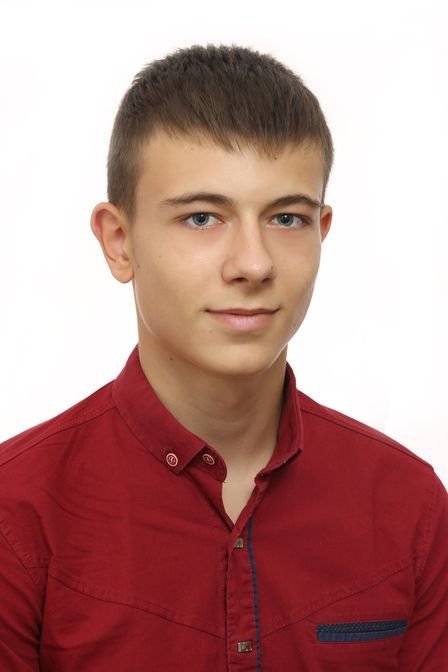 Григорчук Максим, учень 11 класу Чернівецького ліцею №1Науковий керівник:Сумарюк М. І.,доцент ІППОЧО, к.ф.-м.н.Науково-дослідницька робота містить дослідження, яке відноситься до застосувань теорії груп під час розв’язування задач теорії переліку – одного із найбільш розвинених сучасних та актуальних напрямків досліджень. Розв’язуючи конкретні задачі теорії переліку, часто виникають громіздкі обчислення. Для таких задач розробляються пакети прикладних програм комп’ютерної алгебри, зокрема, добре відома багатьом науковцям система Mathematica. У роботі проведено деяку систематизацію застосувань операцій на групах підстановок до конкретних комбінаторних задач теорії переліку із використанням системи Mathematica. Метою роботи є: вивчити основні властивості операцій груп підстановок на різних алгебро-комбінаторних об’єктах та реалізувати основні схеми переліку під час розв’язування конкретних задач кобінаторики із використанням системи Mathematica.У роботі запропоновано власні алгоритми розв’язання та їх реалізацію у системі  Mathematica як і для уже відомих класичних задач теорії переліку, а також для істотно узагальнених задач. Також розроблено алгоритм конструювання у системі Mathematica парних симетричних груп для переліку усіх неорієнтованих попарно неізоморфних графів із заданим числом вершин. На нашу думку, робота може бути основою під час укладання певного довідника із використання системи Mathematica до розв’язування конкретних задач теорії переліку.Секція «Математика»ТОЧНІ КВАДРАТИ І ЗАДАЧА ЕЙЛЕРААвтор: 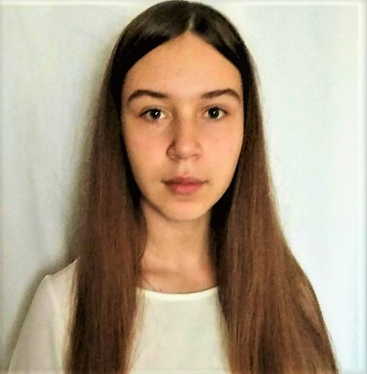 Цепілова Олександра,учениця 9 класуЧернівецького ліцею №1Науковий керівник:Сумарюк М. І.,доцент ІППОЧО, к.ф.-м.н.Жук І.В.,вчитель математики Чернівецького ліцею № 1Науково-дослідницька робота містить певне дослідження, яке відноситься до теорії діофантових рівнянь, а саме розглядається одна цікава задача Л.Ейлера про точні квадрати та турнірна задача М.М. Рожкової, яку було запропоновано на XIV Всеукраїнському турнірі юних математиків імені професора М.Й. Ядренка, що проходив у Львові 24-29 жовтня 2011 р.Сформулюємо задачу: Задано дві системи рівнянь: – система Л. Ейлера;– система М.М. Рожкової.Потрібно: 1) Знайти такі трійки , які є розв’язками задачі Ейлера про точні квадрати та турнірної задачі М.М. Рожкової, що сума  є мінімальною.2) Знайти нові розв’язки задачі Ейлера про точні квадрати та турнірної задачі М.М. Рожкової.3) Знайти такі розв’язки турнірної задачі М.М. Рожкової, які подаються, зокрема, у вигляді N.Також у ході роботи розглядається питання щодо щільності серії розв’язків, знайдених І.В. Федаком та опублікованих у науково-популярному журналі «У світі математики».Отже, метою даної науково-дослідницької роботи є: побудувати алгоритми та здійснити їх реалізацію на ЕОМ, які допоможуть знайти нові розв’язки задачі Ейлера про точні квадрати та турнірної задачі М.М. Рожкової, а також дослідити деякі конструктивні властивості розв’язків цих задач.ГРУПА СИМЕТРІЙ ТЕТРАЕДРА ТА ЇЇ ВЛАСТИВОСТІАвтор: 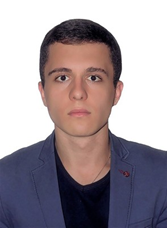 Бідений Андрій,учень 11 класуВижницької гімназії Науковий керівник:Сумарюк М. І.,доцент ІППОЧО, к.ф.-м.н.Рибчук Г.В., учитель математикиУ науково-дослідницькій роботі розглядаються задачі теорії переліку – одного із найбільш розвинених сучасних напрямків досліджень. Зокрема, за допомогою теореми Бернсайда розв’язуються задачі у яких наявна зручна геометрична інтерпретація, що базується на підстановково-групових конструкціях на тетраедрі. При цьому за допомогою методів теорії операцій на групах підстановок описано циклові розклади групи симетрій тетраедра, які описані підстановками, охарактеризовано схему переліку Бернсайда до переліку кількості органічних молекул заданої структури.    Метою науково-дослідницької роботи є вивчити основні властивості груп підстановок, зокрема групи симетрій тетраедра, та основні схеми переліку при розв’язуванні комбінаторних задач, пов’язаних з будовою хімічних молекул, за допомогою теореми Бернсайда. Наукові дослідження, які проводяться у даній роботі, є актуальними, оскільки методи розв’язування задач, які розглядаються у науковій роботі, можуть бути використані для обчислення кількості можливих структурних ізомерів органічних сполук, що є важливим та ще не повністю вирішеним питанням у хімії.За результатами досліджень написані програми, які обчислюють кількість можливих речовин заданої структури, що дозволяє значно спростити процес пошуку кількості різних речовин заданої структури, які можна утворити, використовуючи перелічені радикали.До роботи додається комп’ютерна програма, яка дозволяє допомагає наочно підтвердити теорему Бернсайда.АЛГЕБРАЇЧНА ОПЕРАЦІЯ  qp=qp  ТА РІВНЯННЯ  pq=qpАвтор: 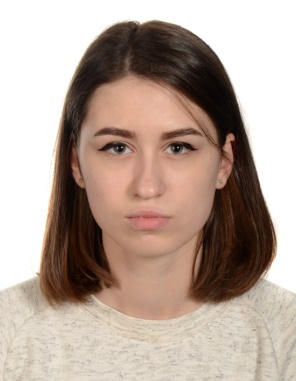 Гологан Юлія,учениця 10 класуЧернівецької гімназії №2Науковий керівник:Сумарюк М. І.,доцент ІППОЧО, к.ф.-м.н.Мартинюк О.П., вчитель математикиЧернівецької гімназії №2Науково-дослідницька робота містить дослідження, яке певним чином відноситься, до розділу елементарної математики та абстрактної алгебри. Зокрема, вивчається конкретний приклад бінарної операції  на алгебраїчній структурі , де  – деяка числова множина і для довільних чисел  маємо . Досліджуючи властивість комутативності операції  на множині  приходимо до цікавого і на перший погляд досить простого рівняння .Вперше дане рівняння досліджував Д. Бернуллі, а пізніше й багато інших математиків, зокрема, Л. Ейлер, К. Гольдбах, Й. ван Хенгель, А. Хауснер. Рівняння  виводить наукові дослідження із елементарної математики у досить складні задачі комбінаторики, комп’ютерної алгебри, комплексного аналізу, загальної теорії відносності та квантової механіки. Це рівняння пов’язане, наприклад, із відомою -функцією Ламберта, яку досліджував ще Л. Ейлер в 1779 році; цю функцію введено в системі комп’ютерної алгебри Maple. Метою науково-дослідницької роботи є: систематизувати найбільш цікаві факти, пов’язані із комутативним степенево-показниковим рівнянням , зокрема, описати розв’язки цього рівняння над різними числовими множинами, а також охарактеризувати властивості комутативності і асоціативності алгебраїчної операції .КВАДРАТИЧНА ФУНКЦІЯ В ЗАДАЧАХ З ПАРАМЕТРАМИАвтор: 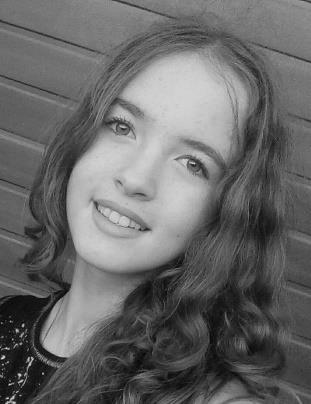 Качуляк Олександра,учениця 10 класуСтарововчинецького ліцеюГлибоцького районуНауковий керівник:Житарюк І.В.,доцент кафедри алгебри та інформатики ЧНУ імені Ю.Федьковича , к.ф.-м.н.Тюфтій С.М., вчитель математикиМета досліджень. На прикладах розглянути методи і способи розв’язування задач з параметрами, поглиблення і розширення знань з даної теми, формування вмінь і навичок розв’язування складніших задач, що сприятиме подальшому успішному складанню ЗНО.	Завдання:Здійснити пошук інформації по темі роботи та провести її аналіз.Розкрити суть основних понять дослідження, з’ясувати їх властивості.Розглянути різні застосування цих властивостей до розв’язування задач.Основні результати:Здійснено пошук інформації за темою роботи, яка не входить до програми загальноосвітнього курсу математики та проведено її аналіз.Систематизовано властивості квадратичної функції, зокрема тих, що стосуються умов розміщення коренів квадратного тричлена.Розв’язано ряд задач, із застосуванням розглянутих фактів у теоретичній частині роботи.Структура роботи визначається змістом досліджуваного питання і спрямована на досягнення поставленої мети. Вона складається з 2-х розділів. У першому розділі представлено теоретичні відомості щодо існування коренів квадратного тричлена, що задовольняють певні умови. Другий розділ присвячений розв’язуванню задач на використання певних властивостей квадратичної функції.Метод математичної індукції. СумуванняАвтор: 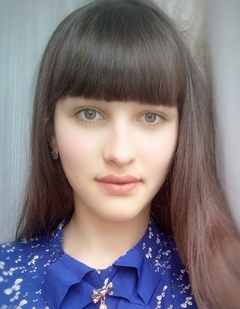 Митроняк Інесса,учениця 10 класуДихтинецької ЗОШПутильського районуНауковий керівник:Грицюк Н.П., вчитель математики Дихтинецької ЗОШКожен метод розв’язування задач особливий та неповторний. А ще більш цінним він стає тоді, коли відкриває можливість створювати щось нове, ніким раніше не знане У роботі показано власний підхід до обчислення сум виду 12+22+32+...+n2, 13+23+33+...+n3, 14+24+34+...+n4 та їх широке використання при доведенні методом математичної індукції, тому що у математиці саме цей метод застосовують як один із можливих способів підтвердження або заперечення певних загальних положень. Здебільшого їх подають у вигляді готових формул, теорем і т.д. Саме цим визначається актуальність нашого дослідження. Представлена робота вирізняється практичним підходом автора до вирішення проблеми, щоб показати у процесі дослідження логічну основу методу математичної індукції. Основна увага автора зосереджена на практичне значення дослідження, яке полягає в тому, що застосовано логічний перехід від часткових фактів до деякого загального твердження. Цінним у роботі є те, що описано процес відшукання сум виду 12+22+32+...+ n2, 13+23+33+...+ n3, 14+24+34+...+ n4, показано його суть, логічну структуру і можливість навчитися користуватися ним при доведенні математичних тверджень. У роботі розкрито завдання не тільки довести методом математичної індукції, щоале і як обчислити суми 12+22+32+...+ n2, 13+23+33+...+ n3, 14+24+34+...+n4 i т.д.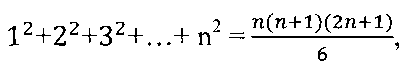 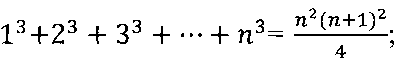 Враховуючи отримані у роботі результати, можна зробити висновок, що описаний метод сумування є потужним інструментом для розв’язування задач, а також відкриває можливості для створення нових задач і нових досліджень.КОМПОЗИЦІЙНО СТАЛІ ФУНКЦІЇАвтор: Княгніцький Віктор, учень 11 класу Чернівецького ліцею №4Науковий керівник:Карлова О.О.,доцент кафедри математичного аналізу ЧНУ імені Ю. Федьковича, д.ф.-м.н.Якщо розглянути дві функції f(x) та g(х), хоча б одна з яких є сталою, то, очевидно, що тоді хоча б одна з композицій f(g(x)) чи g(f(x)) буде сталою. З іншого боку, легко бачити, що f(g(x)) = g(f(x)) = 0 для цілої частини числа f(x) = [х] та дробової частини числа g(х)= {х}. Проте вже для f(x) = х2 такої функції g(х) підібрати не вдається.Таким чином, метою даної науково-дослідницької роботи є відшукання критерію, якому повинна задовольняти нестала функція для виродження в константу її композиції з іншою несталою функцією.В роботі вперше введено поняття композиційно сталої функції, композиційно нульової функції та їх односторонні аналоги, вивчено зв’язки між цими поняттями на прикладах; розв’язано задачу про можливість виродження в константу композиції двох функцій, одна з яких строго монотонна; знайдено необхідні і достатні умови композиційної сталості довільної функції; з допомогою методів математичного аналізу знайдено необхідні і достатні умови композиційної сталості неперервних функцій.Отже, метою даної науково-дослідницької роботи є: дослідити можливість виродження в константу композиції двох несталих функцій.Завдання дослідження: Знайти необхідні і достатні умови існування функції g(х) для функції f(x), такої, що f(g(x)) = g(f(x)) = С для деякої константи С при всіх х Є R. Розв’язати задачу про композицію в класі строго монотонних функцій.Знайти необхідні і достатні умови існування неперервної функції g(х) для неперервної функції f(x), такої, що f(g(x))=g(f(x)) = С для деякої константи С при всіх х Є R.Предмет дослідження: неперервні функції та властивості композиції.Наукова новизна. В роботі вперше введено поняття композиційно сталої функції, композиційно нульової функції та їх односторонні аналоги, вивчено зв’язки між цими поняттями на прикладах; розв’язано задачу про можливість виродження в константу композиції двох функцій, одна з яких строго монотонна; знайдено необхідні і достатні умови композиційної сталості довільної функції; з допомогою методів математичного аналізу знайдено необхідні і достатні умови композиційної сталості неперервних функцій.Практична та теоретична цінність роботи. Робота носить теоретичний характер. Результати досліджень можуть бути використанні в роботі математичних гуртків, факультативів та в подальших дослідженнях на цю тематику, зокрема, при вивченні питання про можливість виродження в константу композиції двох функцій, які мають похідні в кожній точці числової прямої.Загальна характеристика роботи. У першому розділі роботи вводяться поняття композиційно сталої та односторонньо композиційно сталої функції і досліджуються зв’язки між цими поняттями на прикладах. В другому розділі знайдено необхідні і достатні умови композиційної сталості довільної функції. Задача про композицію в класі неперервних функцій розв’язана в третьому розділі. Розв’язання цієї задачі потребувало використання деяких теорем математичного аналізу про властивості неперервних функцій на відрізку, які для зручності читача також наводяться в третьому розділі. Перелік використаних джерел містить 3 найменування.РЕКУРЕНТНІ ПЕРІОДИЧНІ ПОСЛІДОВНОСТІ ТИПУ ФІБОНАЧЧІАвтор: 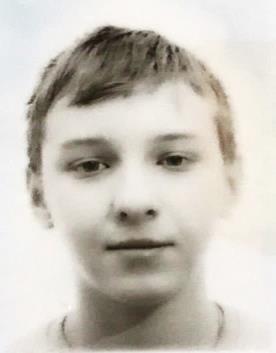 Проценко Владислав,учень 9 класуЧернівецького ліцею №1Науковий керівник:Карлова О.О.,доцент кафедри математичного аналізу ЧНУ імені Ю. Федьковича, д.ф.-м.н.Науково-дослідницька робота присвячена вивченню узагальнених послідовностей Фібоначчі, а саме, питанню їх періодичності. Класична послідовність Фібоначчі, тобто, послідовність, в якій перші два елементи рівні одиниці, а кожний наступний, починаючи з третього, утворюється як сума двох попередніх, добре вивчені та освітлені як в науковій, так і в науково-популярній літературі. Але узагальнені послідовності Фібоначчі різного типу не так добре вивчені. Питання ж про їх періодичність, наскільки нам відомо, не вивчалося взагалі.У зв’язку із цим метою даної науково-дослідницької роботи є: знайти умови на коефіцієнти узагальненої послідовності типу Фібоначчі, при яких така послідовність буде періодичною.У роботі введено поняття F-послідовності з коефіцієнтами (k,l), виведено формулу загального члена такої послідовності та досліджено питання періодичності F-послідовності з коефіцієнтами (k, l) при l2 + 4к > 0.відділення економікиСекція «Фінанси, грошовий обіг і кредит»ПЕНСІЙНА СИСТЕМА УКРАЇНИ, СТАН ТА ПЕРСПЕКТИВИ РОЗВИТКУ В УМОВАХ РЕФОРМУВАННЯАвтор: 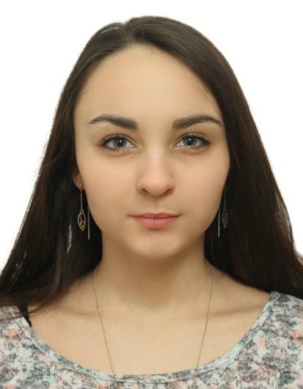 Бинда Ганна,учениця 9 класуЧернівецької гімназії №5Науковий керівник:Брязкало А. Є.,асистент кафедри фінансів і кредитуЧНУ імені Ю. ФедьковичаМетою даної роботи є дослідження теоретико-методологічних підходів та розробка практичних рекомендацій щодо дослідження стану Пенсійної системи України та визначення перспектив її розвитку в умовах трансформаційних процесів що відбуваються в економіці України. Тема роботи є актуальною, оскільки аналізуючи сучасний стан пенсійної системи України, можна з впевненістю сказати, що вона потребує удосконалення, а саме: застосування заходів для легалізації заробітної плати, що створить можливості для підвищення пенсійного забезпечення; впровадження другого рівня пенсійної системи та налагодження його ефективного функціонування, а також підвищення рівня надання послуг недержавними пенсійними фондами, що дасть можливість отримувати пенсію з власних заощаджень, і не залежатиме від кількості працездатного населення у майбутньому.Згідно поставлених завдань у роботі проведено аналіз існуючої структури Пенсійної системи України, досліджено історичні аспекти її розвитку, проаналізовано діяльність першого та третього рівнів системи пенсійного забезпечення, розглянуто проблеми та напрями реформування Пенсійної системи України з урахуванням зарубіжного досвіду.Перевага роботи полягає в тому, що вона розроблена на початку проведення реформи у сфері пенсійного забезпечення, що дало можливість швидко відреагувати на негативні наслідки зміни формули розрахунку пенсії та зменшення впливу значення коефіцієнта страхового стражу на розрахунок розміру пенсії. В результаті дослідження визначено проблеми та перспективи розвитку Пенсійної системи України в умовах реформування, та визначено, що для стабільного та достатнього пенсійного забезпечення вже сьогодні працюючому населенню необхідно бути учасником не тільки солідарної системи пенсійного забезпечення, але і накопичувальної.відділення хімії та біологіїСекція «Біологія людини»Корекція водних раціонів жителів флуордефіцитних територійАвтор: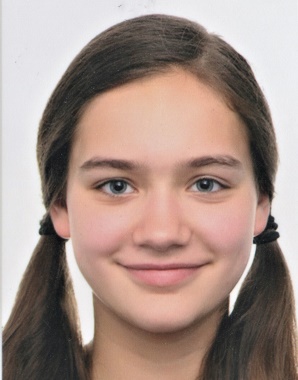 Геруш Катерина,учениця 11 класу Чернівецької гімназії № 2 Науковий керівник:Перепелиця О.О.доцент ВДНЗ України «Буковинський державний медичний університет», к.б.н.Мета роботи – розробити спосіб корекції водних раціонів жителів флуородефіцитного регіону за допомогою витягів рослин-концентраторів як перспективних профілактичних засобів.Серед досліджуваних 52 видів рослин лучних біотопів Чернівецької області за комплексом критеріїв: середнім вмістом флуоридів у рослинах, коефіцієнтом специфічного відносного поглинання та коефіцієнтом біологічного поглинання – виокремлено 4 види рослин-концентраторів: Подорожник ланцетолистий (Plantago lanceolata L.), Подорожник великий (Plantago major L.) з родини Подорожникові (Plantaginaceae), Череда трироздільна (Bidens tripartita L.) з родини Айстрові (Asteraceae), Хамерій вузьколистий (Chamaerion angustifolium L.) з родини Онагрові (Onagraceae).Для подальших досліджень було обрано стенотопний вид Хамерій вузьколистий (Chamaerion angustifolium L.), що характеризується стабільним вмістом флуоридів в усіх досліджуваних місцях зростання.Діапазон вмісту флуоридів у водному настої надземної частини флуоридів варіює в межах 0,935-1,37 мг/л, у відварі підземної частини - в межах 1,83-2,21 мг/л. Для корекції флорного балансу в організмі жителів ендемічних територій пропонуємо вживати водний настій або відвар хамерію вузьколистого. Для досягнення мінімальної фізіологічної добової норми флуоридів (0,7 мг/л) рекомендуємо вживання жителям ендемічних за гіпофлуорозом територій настою надземної частини хамерію вузьколистого у кількості 290-430 мл та відвару підземної частини у кількості 180 мл - 220 мл. Для досягнення максимальної фізіологічної добової норми флуоридів (1,2 мг/л) рекомендуємо вживання настою надземної частини хамерію вузьколистого у кількості 660-960 мл та відвару підземної частини у кількості 410 мл - 490 мл.Анатомічні особливості клубово-сліпокишкового переходу в ранньому періоді онтогенезу людиниАвтор: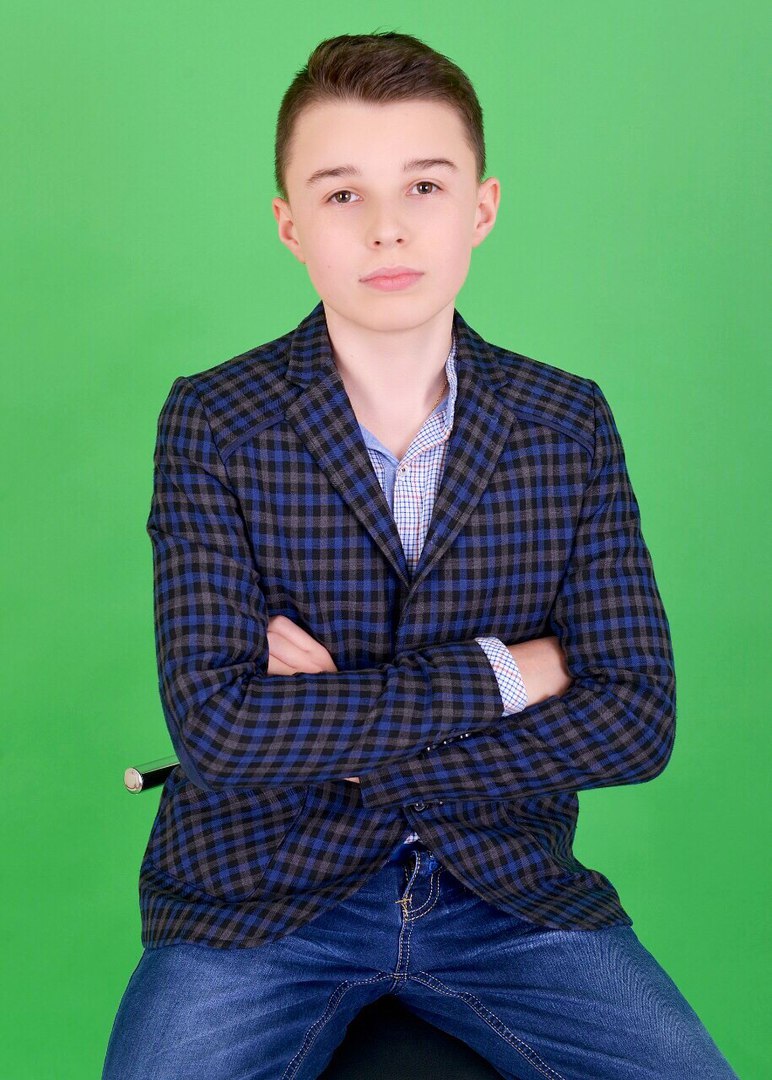 Шандро Кіріл,учень 11 класу Чернівецької гімназії №1Наукові керівники:Проняєв Д.В.доцент ВДНЗ України «Буковинський державний медичний університет», к.мед.н.Тимчук К.Ю., асистент, ВДНЗ України «Буковинський державний медичний університет»В структурі перинатальної смертності природжена і спадкова патологія займає друге-третє місце. Частота природженої і спадкової патології в популяції незмінна і становить в середньому 5% від кількості новонароджених дітей. У діагностиці та лікуванні вад розвитку травної системи, що потребують оперативного лікування намітилися позитивні тенденції, однак питома вага летальних наслідків часом сягає 90% в структурі смертності у дітей з хірургічними захворюваннями. Знання основних етапів органогенезу, вияву паралелей розвитку з використанням клінічних і морфологічних даних дозволить об’єктивно оцінити та визначити терміни формування різних відділів кишки, її стінок і судин, що є актуальним і важливим в аспекті вивчення механізмів формування природжених вад. Клубово-сліпокишковий сегмент відіграє важливу роль у регуляції фізіологічних процесів травної системи, в запобіганні рефлюксу. Недостатність детальних анатомічних відомостей щодо просторово-часової характеристики клубово-кишкового сегмента у плодів і новонароджених дітей, його взаємовідношення із суміжними структурами черевної порожнини, мікроанатомія м’язових компонентів, особливості кровопостачання спонукають науковців до поглиблених наукових досліджень. Секція «Валеології»Епізоотологічні та епідеміологічні аспекти токсокарозуу тварин і людини на БуковиніАвтор: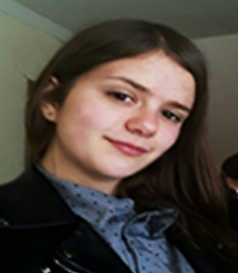 Чокан Вероніка,учениця 11 класу Чудейського НВК Сторожинецького районуНаукові керівники:Кривчанська М.І.доцент ВДНЗ України «Буковинський державний медичний університет», к.мед.н.Захарчук О.І., професор ВДНЗ України «Буковинський державний медичний університет», д.мед.н.На основі комплексного епізоотологічного та епідеміологічного обстеження на токсокароз в Чернівецькій області отримані нові дані, які доповнюють уявлення про поширення токсокарозу в Україні, зокрема встановлено, що в природних умовах Буковини можливе формування осередків токсокарозу. Нерівномірною є екстенсивність інвазії в різних клімато-географічних зонах, встановлено ендемічне поширення інвазії, встановлено, що трапляються осередки низької і середньої інтенсивності інвазії. Вперше встановлений ступінь і характер залежності поширення токсокарозу від особливостей вологості місцевості, температури повітря і ґрунту в Чернівецькій області. Проведена оцінка і встановлені рівні забруднення об'єктів довкілля (ґрунт, вода, овочі) яйцями токсокар для визначення чинників передачі інвазії в осередку. У результаті проведених досліджень встановлено позитивні знахідки при дослідженні проб води відкритих водойм (0,11%) і проб стічних вод (0,09%). При цьому в річках Прут і Дністер 39% яєць токосокар можуть виживати до 11 місяців за умови, що кількість розчиненого у воді кисню буде не менш 9,7-13,9 мг/л. Забруднення стічних вод яйцями токсокар у різних зонах області також істотно відрізнялося, спостерігалося зростання в цілому по області, особливо в гірській зоні. Зареєстрована висока загальна забрудненість овочів і зелені нематодами (токсокари, аскариди, гострики), зокрема забрудненість яйцями токсокар (1,13%) в 2,5 рази вища, ніж яйцями аскарид (0,47%). Яйця геогельмінтів знаходили на моркві, буряку, цибулі, картоплі. Щорічно забрудненість яйцями токсокар зростає, і в різних районах Буковини істотно відрізняється, особливо сильне забруднення овочів і зелені спостерігалося в гірській зоні.ФАКТОРИ РИЗИКУ ІНТЕРНЕТ-ЗАЛЕЖНОСТІ СЕРЕД УЧНІВЧЕРНІВЕЦЬКОЇ ОБЛАСТІАвтор:Сливка Катерина,учениця 9 класу Чернівецької гімназії № 2Наукові керівники:Макара Я.Ю.вчитель біології Чернівецької гімназії № 2Плеш І.А., д.мед.н., професор ВДНЗ України «Буковинський державний медичний університет», Науково-дослідницька робота присвячена вивченню відносно нового явища у галузі екології людської свідомості – інтернет-залежності. Актуальність цього питання обумовлена все більш зростаючою часткою особ, що надають перевагу віртуальній реальності перед реальним життям. Особливо поширеним це явище є серед молоді та учнівства. Це містить у собі підвищену долю небезпеки, адже юна свідомість ще не є зміцнілою, не має напрацьованих механізмів ефективної взаємодії з суспільством, конструктивних моделей вирішення конфліктів та раціональних способів досягнення поставлених цілей. Замкнутість в інтернет-просторі заважає розвитку цих важливих якостей у дітей та підлітків, що неминуче виливається у їхню дефективну соціальну та особистісну модель.На сьогоднішній день дослідниками проводиться активна розробка інструментів діагностики, профілактики та лікування інтернет-залежності, тому дана робота є, безперечно, актуальною та має велике практичне значення.Всього було обстежено 150 учнів середньої та старшої школи Чернівецької області, що відповіли на питання анкети, яка складалася із трьох розділів – 1)- демографічна інформація; 2) – тест з використання інтеренету; 3) – тест інтернет-залежності К. Янг - Young’s Diagnostic Test for Internet Addiction (YDTIA).За даними дослідження було встановлено, що рівень інтернет-залежності серед учнів Чернівецької області є досить високим, особливо серед тих, хто має низьке навчальне навантаження, надлишок вільного часу та вищі показники соціальної ізоляції. Метою науково-дослідницької роботи є: вивчення факторів ризику інтернет-залежності на прикладі рандомізованої вибірки учнів Чернівецької області, поширення інформації про цю проблему серед уразливої категорії, підвищення самосвідомості про цю проблему, розробка ефективних методів діагностики та скринінгу даної патології.Вплив харчових добавок на організм людиниАвтор: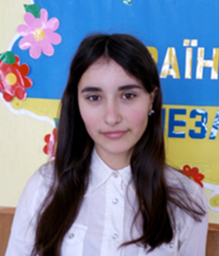 Фордук Михайлина,учениця 9 класу НВК «Берегометська гімназія» Вижницького районуКерівник:Пріньковська В.В.,вчитель основ здоров’яНВК «Берегометська гімназія» У даній науковій роботі хочеться зосередити увагу на питанні важливості впливу харчових добавок на організм людини. Для нормальної життєдіяльності людини необхідний повноцінний набір продуктів харчування. Цей набір повинен включати  в оптимальному співвідношенні всі необхідні для людини компоненти: білки, жири, вуглеводи, вітаміни та мікроелементи. Але сьогодні все частіше в харчовій промисловості використовують речовини хімічного походження, які раніше не містилися і не могли міститись в продуктах харчування. Такі речовини називаються харчовими добавками. Вони покращують смак, запах продуктів харчування, підвищують термін зберігання, покращують купівельну привабливість. Проте, те, що є економічно вигідно для виробників харчових продуктів, не завжди позитивно впливає на здоров’я споживачів цієї продукції. Так харчові добавки, які поділяються на: барвники, консерванти, антиоксиданти стабілізатори, загущувачі, емульгатори, підсилювачі смаку та піногасники можуть завдавати значної шкоди здоров’ю людини.Тому метою наукової роботи більш детально вивчити і дослідити вплив харчових добавок на організм людини та їх класифікацію.Новизна роботи полягає в ознайомленні з найбільш небезпечними харчовими добавками, які шкодять здоров’ю людини.Практичне значення роботи полягає в тому, що дані отримані в результаті дослідження можуть бути застосовані при вивчені предметів: хімії, біології, основи здоров’я та в написанні наукових робіт. Секція «Загальна біологія»Вплив іонів купруму та кадмію на вміст тіобарбітурат-активних продуктів та активність АРХ у модельної рослини Arabidopsis thaliana Автор: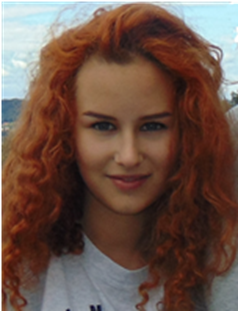 Волкова Анна,учениця 10 класу Чернівецького ліцею № 3 медичного профілю Науковий керівник:Буздуга І.М., асистент Інституту біології, хімії та біоресурсів ЧНУ імені Ю. Федьковича, к.б.н.Високотоксичний кадмій спричиняє пригнічення росту та старіння листків. Він реагує з білками, що призводить до інактивації ферментів, порушення окисновідновної рівноваги. Попередні дослідження показали, що важкі метали викликають оксидативний стрес. Одним з ключових антиоксидантних ферментів є аскорбат пероксидаза (АРХ), яка утилізує пероксид водню. Хоча довготривалі адаптації рослин до стресу важкими металами були широко досліджені, мало відомо про ранні етапи захисту клітин і роль антиоксидантів у цих механізмах.Метою нашої роботи було оцінити ступінь оксидативного пошкодження клітини та активність АРХ у ранній відповіді модельної рослини Arabidopsis thaliana за дії підвищених концентрацій іонів міді та кадмію. Для цього визначали вміст тіобарбітурат активних продуктів (ТБКАП) та активність АРХ при різних режимах обробки. Рослини інкубували протягом 2 або 12 годин в присутності 0.1 мМ, 0.5 мМ або 5 мМ розчинів хлоридів купруму або кадмію. Активність АРХ та вміст ТБКАП визначали спектрофотометрично. Отримані дані показали, що за 2-х годинної дії 5 мМ хлориду міді відбувається збільшення концентрації ТБКАП на 92%. Найсильніше зростання вмісту ТБКАП спостерігалось після 12 годинного стресу за дії 0,5 мМ хлориду міді – у 1,3 рази; за дії 5 мМ – у 2,6 рази. Хлорид кадмію викликав достовірне збільшення вмісту ТБКАП лише за 2 годинного стресу: 0,5 мМ - на 24%, 5 мМ на 31%. Було показано, що активність АРХ знижується при застосуванні протягом 2-х годин 0,5 мМ розчину хлориду міді на 24%, а 5 мМ – на 64%. Імовірною причиною цього може бути оксидативна інактивація АРХ за дії високої концентрації іонів Cu2+ за відсутності компенсаторного синтезу нових молекул ферменту. Після 12 годинної обробки 5 мМ хлоридом міді інактивація АРХ була меншою, ніж після 2 годинної, незважаючи на підсилення оксидативного пошкодження клітинних білків. Останнє можна пояснити активацією захисних механізмів, спрямованих зокрема на відновлення АРХ. Секція «Зоологія, ботаніка»ФІЛОГЕНЕТИЧНІ ЗВ’ЯЗКИ УКРАЇНСЬКИХ ПОПУЛЯЦІЙ МЕДОНОСНИХ БДЖІЛ (Apis mellifera L.)Автор: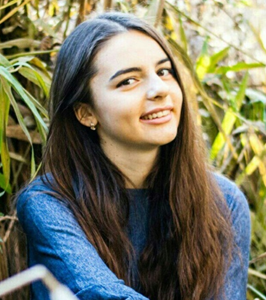 Побурян Олена,учениця 11 класу Чернівецького ліцею № 3 медичного профілю Наукові керівники:Череватов О.В., асистент Інституту біології, хімії та біоресурсів ЧНУ імені Ю. Федьковича, к.б.н.Тинкевич Ю.О., асистент Інституту біології, хімії та біоресурсів ЧНУ імені Ю. Федьковича, к.б.н.Для попередження зниження всіх господарсько-цінних показників вихідних порід, насамперед неспецифічної стійкості бджіл, потрібно проводити цілеспрямований добір з використанням морфометричних показників та молекулярних маркерів. Для оцінки порідності за морфометричними показниками найчастіше використовують показники кубітального індексу. У якості маркерних найчастіше використовують ділянки хондріому, які кодують субодиниці генів ферменту цитохромоксидази (CО) та міжгенного спейсеру (CОI-CОII).  Тому, метою нашого дослідження було проаналізувати філогенетичну приналежність популяції медоносних бджіл, які населяють Карпати та передгір’я Карпат. Відповідно до цього, були поставлені наступні завдання:проаналізувати морфометричні показники місцевих популяцій бджіл;ампліфікувати ділянки, що кодують CОI- CОIІ;підготувати для розшифрування досліджувані ділянки ДНК;проаналізуати філогенетичні взаємозв’язки популяцій карпатських бджіл.Аналіз бджолиних колоній за значенням кубітального індексу показав, що більшість колоній належить до метизованих форм української степової та карпатської породи. Проте серед них зустрічаються і такі, що відповідають морфометричним критеріям чистопорідності. При цьому поведінкові риси (рійливість, збуджуваність), відрізняють їх від бджіл української степової або карпатської породи. Після порівняння ділянок ДНК СОІ-СОІІ різних підвидів та західноукраїнських селекційних рас, стало очевидно, що карпатські популяції бджіл більше відповідають статусу однієї з популяцій A. m. carnica ніж іншим підвидовим категоріям. Можна припустити, що передгір’я Карпат є місцем зіткнення двох підвидів та існуючі на цій території популяції сформували власні екотипи.Вплив антропогенного навантаження на розвиток урбанізованих екосистем м. Хотин та прилеглих територій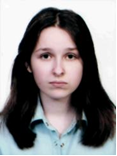 Автор:Лопух Дарина,учениця 10 класу Хотинської гімназіїКерівники:Грабовська С.В.,вчитель біології Хотинської гімназії Стороженко Ж.В.,науковий співробітник НПП «Хотинський»Інвазії чужорідних видів стали глобальною проблемою. Ступінь екологічного ризику цього явища посідає друге місце щодо збереження біологічної різноманітності після знищення природних місцезростань. Актуальність виконання наукового дослідження чужорідних видів рослин визначається важливістю збереження біоти, зокрема фітобіоти, у межах міського середовища, що постійно трансформується людиною. Мета даної роботи: дослідити вплив антропогенного навантаження у вигляді біологічних інвазій на розвиток урбанізованих екосистем м. Хотин та прилеглих територій.Завдання: 1.	Оцінити вплив біологічних інвазій на аборигенну флору м. Хотин та прилеглих територій;2.	Визначити видовий склад найагресивніших адвентивних видів рослин м. Хотин та прилеглих територій.Для виконання завдання було встановлено 3 піддослідні ділянки. Методом польових досліджень виявлено та ідентифіковано 14 адвентивних видів рослин, серед яких 7 – інвазійні.На ділянках було отримано такі результати:ПДД № 1: у структурі фітоценозу основну роль відіграє амброзія полинолиста (Ambrosia artemisiifolia L.) – 70 % загальної флори;ПДД № 2: у структурі фітоценозу основну роль відіграє амброзія полинолиста (Ambrosia artemisiifolia L.) – 85 % загальної флори;ПДД № 3: у структурі фітоценозу основу горіх волоський, каштан кінський, липа серце листа – 50 %;Отже, дослідження засвідчило значну частку інвазійної флори, особливо на території  (Ambrosia artemisiifolia L. – 85 %, щільність складає 100 особин на 1 м²). Ця проблема зумовлена насамперед сильним антропогенним навантаженням, адже – узбіччя дороги всеукраїнського значення. Біологія розмноження колорадського  жука у природних умовах існуванняАвтор: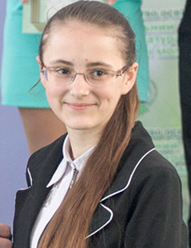 Самараш Ангеліна,учениця 11 класу Білоусівського НВКСокирянського району Наукові керівники:Дорофей М.С.методист, заслужений вчитель України вчитель біології, Білоусівського НВКХлус Л.М.викладач БМАНУМ доцент, к.б.н.Мета роботи – дослідження розмноження колорадського жука в природних  умовах існування на прикладі рівнинної частини Чернівецької області в межах Прут-Дністровського межиріччя. Цей аналіз ґрунтується на використанні методу суми ефективних температур для встановлення фаз розвитку виду.Актуальність дослідження очевидна: колорадський жук лишається небезпечним шкідником що створює серйозні проблеми для сільського господарства і проблема боротьби з ним потребує детального вивчення.                         Основні завдання роботи – опрацювати літературні джерела щодо обраної теми, дослідити цикл розмноження колорадського жука в природних умовах існування, здійснити фенологічні спостереження за ростом і розвитком, проаналізувати результати досліджень, зробити висновки.Результати досліджень можуть бути використані городниками-аматорами, на присадибних ділянках для виявлення жуків на різних фазах розвитку.В результаті досліджень виявили 5 варіацій меланізованого рисунка елітр із значним переважанням морфи V (70 %). Значно меншою виявилася частота зустріваності морф W та W/V, але все ж обидві є досить поширеними у досліджуваній популяції. Водночас, феноваріації Z та Y, безумовно, належать до дуже рідкісних (особини з таким забарвленням надкрил зустрічаються одинично). Саме тому при невисокому значенні показника внутрішньо популяційної різноманітності частка рідкісних морф у досліджуваній популяції є доволі значною.Фауна лускокрилих (Insecta, Lepidoptera) Північної БуковиниАвтор: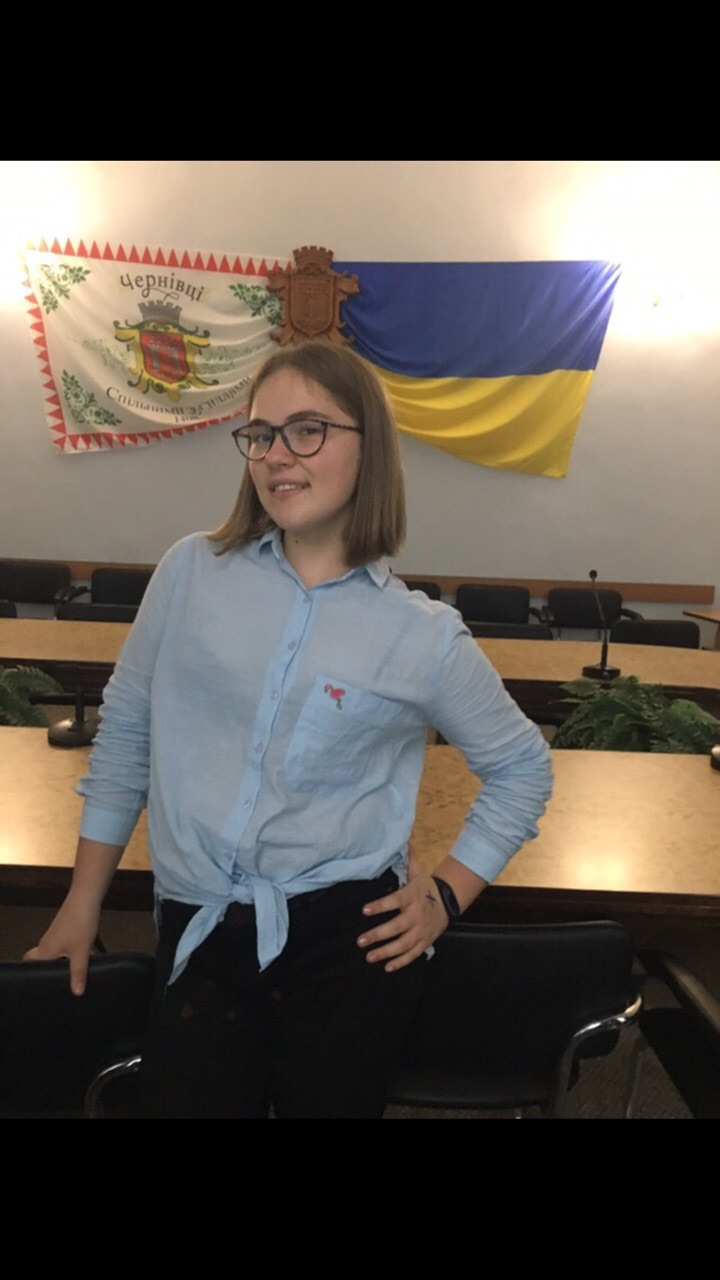 Побережник Ангеліна,учениця 9 класу Чернівецької ЗОШ №1Науковий керівник:Тимочко Л.І.асистент Інституту біології, хімії та біоресурсів ЧНУ імені Ю. Федьковича, к.б.н.Мета даної роботи – аналіз фауни лускокрилих окремих районів Північної Буковини. Завдання роботи: з`ясувати видовий склад лускокрилих у фауні окол. с. Долішній Шепіт (Вижницький район, Чернівецька обл.) та с.Білоусівка (Сокирянський р-н, Чернівецька обл.);  дослідити частоту трапляння окремих видів в досліджуваному регіоні; провести зоогеографічний та екологічний аналіз лепідоптерокомплексів у досліджуваному регіоні.Лускокрилі – один з найчисельніших рядів комах, представники якого мають величезне значення в екосистемах передусім як фітофаги, запилювачі низки видів рослин, а також як індикатори забруднення довкілля. При цьому, чисельність низки видів катастрофічно знижується. Систематизація даних по фауні лускокрилих Чернівецької області давно не проводилася. В цілому в досліджуваному регіоні виявлено 75 видів лускокрилих з 12 родин. «Масовими» видами в обох досліджуваних місцеіснуваннях  виявились Pieris napi, P. rapae, Polyommatus icarus;  «рідкісними» – понад 40 % видів в обох місцеіснуваннях. Ядро лепідоптерофауни  окол. с. Долішній Шепіт та окол. с.Білоусівка складають палеарктичні види (41,0% та 50,0% відповідно); частка західнопалеарктичних становить 20,6% і 12,5%; Європейських – 11,6% та 6%; євросибірських – 9,0% та 25,5%; космополітів – 5,8% та 6% відповідно; голарктичні та понтоазіатські види виявлені лише в гірському регіоні (9% та 3% відповідно).У складі екологічних комплексів лускокрилих окол. с. Долішній Шепіт переважали види-убіквісти (34,4%), частка мезофілів складала 34,5%, ксеротермофілів – 28,1%, гігрофілів – 3%; в окол. с. Білоусівка виявлено переважання мезофілів (67%), тоді як убіквістів – 26%, ксеротермофілів – 7%.  Corvus frugilegus L. в місті: за і проти (на прикладі м. Чернівців)Автор: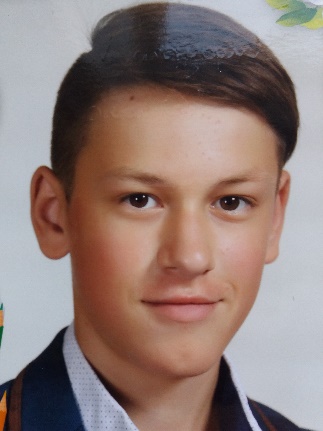 Чифурко Ігор,учень 10 класу Чернівецької ЗОШ І-ІІІ ступенів №4Наукові керівники:Голубчик Т.В.,вчитель біології та екологіїСкільський І.В.,орнітолог, к.б.н.Птахи можуть виступати в якості показника стану довкілля. Збільшення чисельності граків відбувається завдяки доступності їжі і наявності місць для гніздування. Численні звалища з харчовими відходами в місті – це важлива умовами для збільшення чисельності воронових птахів. Мета роботи – вивчення особливостей просторового розподілу та щільності гніздування грака Corvus frugilegus L. в місті Чернівці.Відповідно до мети поставлено наступні завдання:Дослідити  причини збільшення кількості граків у м. Чернівці.Проаналізувати вплив різних факторів, в тому числі й антропогенних, для збереження і відновлення природних екосистем, для запровадження основ раціонального співіснування людини і грака.Розглянути основні динамічні тенденції виду і з’ясувати їхні причини протягом останніх років. Виявити позитивні та негативні тенденції щодо наявності популяцій граків у м. Чернівці.Розробити рекомендації для працівників СЕС, аеропорту.Об’єкт дослідження – грак (Corvus frugilegus L.) як типовий гніздовий та зимуючий птах паркових насаджень та вулиць м. Чернівців.Предмет дослідження – чисельність гніздових колоній грака та його зимові скупчення, міграції у зимуючих зграях, вплив екологічних факторів.Методи дослідження – спостереження, експериментальне дослідження засобами підрахунків, аналіз, систематизація і статистична обробка даних.Збір первинного матеріалу: візуальні спостереження, пошук колективних ночівель, гніздувань, облік птахів за секторами, картографічні методи, стандартні методи статистичного аналізу.Особливості клітинного складу гемолімфи бджолиних маток Apis melliferaАвтор: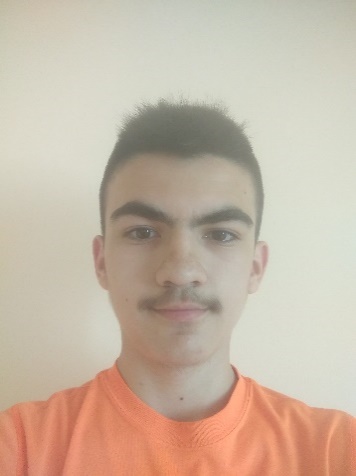 Тікан Олександр, учень 9 класуЧернівецького ліцею № 3 медичного профілю Науковий керівник:Савчук Г.Г., доцент Інституту біології, хімії та біоресурсів ЧНУ імені Юрія Федьковича, к.б.н.У багатьох країнах світу масово вимирають бджоли. Тотальну загибель бджолиних сімей вчені пояснюють поєднаною дією низки факторів. Здатність бджіл протистояти впливу чужорідних агентів забезпечується імунною системою. У комах відсутній специфічний імунітет, однак у них є достатньо широкий арсенал засобів неспецифічного захисту, що включає гуморальні та клітинні реакції. В основі клітинного імунітету лежать реакції, реалізовані клітинами гемолімфи – гемоцитами. Оскільки в бджолиній сім’ї до розмноження здатна лише одна матка стан її імунітету є особливо важливим. Одначе їх імунна система досліджена значно менше, ніж у робочих бджіл.Метою нашої роботи було проаналізувати склад гемолімфи молодих маток медоносної бджоли та класифікувати їх гемоцити. Для цього з однієї бджолиної сім’ї було відібрано три незапліднені матки та взято мазки гемолімфи.Аналіз мазків гемолімфи бджолиних маток показав певні відмінності щодо їх клітинного складу. Зокрема, у матки №1 виявлено незначну кількість клітин, які відповідали дегранульованим гемоцитам. У матки №2 спостерігались прогемоцити, плазматоцити овальні і веретеноподібні, проникні клітини, дегранульовані гранулоцити, співвідношення яких становило 11,5/73,8/9,8/3,3/1,6 % відповідно. В матки №3 співвідношення неідентифікованих гемоцитів, гранулоцитів із цитоплазмою і дегранульованих гранулоцитів складало 82/11/7 %.Секція «Медицина»Вплив мелатоніну на стан про- та антиоксидантної системи щурів за умов алкогольної інтоксикації та введення кофеїнуАвтор: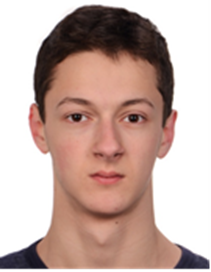 Салехі Дар’юш,учень 11 класу Чернівецької ЗОШ І-ІІІ ст. №1Наукові керівники:Давидова Н.В., доцент ВДНЗ України «Буковинський державний медичний університет», к.мед.н.Ясінська О.В., доцент ВДНЗ України «Буковинський державний медичний університет», к.мед.н.Алкоголізм є однією з найсерйозніших медичних і соціально значущих проблем нашої держави. У сучасному житті вживання етанолу часто поєднується із впливом інших шкідливих факторів, таких як надмірне споживання кофеїну та порушень світлового режиму. Метою роботи було вивчення показників вільнорадикального окислення біомолекул та антиоксидантної системи (АОС) крові та печінки щурів за умов підгострої алкогольної інтоксикації, поєднання її з введенням кофеїну або зміненим фотоперіодом та можливість їх корекції мелатоніном.Нами встановлено, що поєднане введення етанолу та кофеїну потенціювало токсичний вплив алкоголю на печінку, про що свідчило зростання вмісту малонового альдегіду та окисно модифікованих білків на 116% та 60% вище рівня контролю, що вірогідно вище показників тварин, які отримували лише етанол. Найвищими зазначені показники були в печінці тварин при поєднаному впливі етанолу та постійного освітлення (на 139% та 88% вище контролю). Поряд із цим встановлений дисбаланс і виснаження показників антиоксидантної системи щурів усіх досліджуваних груп, із більш вираженими змінами у печінці тварин. Введення мелатоніну в дозі 5 мг/кг маси тваринам на фоні інтоксикації етанолом, поєднання її з введенням кофеїну або зміненим фотоперіодом впродовж 7 діб викликало нормалізацію більшості показників вільнорадикального окислення та АОС печінки та крові щурів, що свідчить про виражені антиоксидантні властивості мелатоніну.Морфологічна картина ротової рідини: діагностичні можливостіАвтор: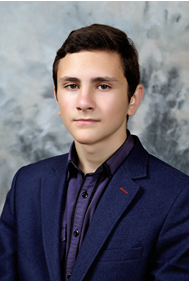 Гуменюк Дмитро,учень 11 класу Кельменецького ліцею-опорного закладуКерівник:Ткач С. А.,вчитель біології Кельменецького ліцею-опорного закладуМета даної роботи – створення нового неінвазивного діагностичного методу, який би не вимагав  великих ресурсів, але при цьому був ефективним та точним.Останніми роками дедалі частіше застосовують секрет слинних залоз як важливий неінвазивний діагностичний тест для оцінки стану організму при різній соматичній патології та ефективності лікувальних і профілактичних заходів.Стан ротової рідини часто визначає показники емалі зубів. Ротова рідина грає важливу роль у підтримці фізіологічної рівноваги процесів де- і ремінералізації. Важливим показником мінерализуючої функції слини є здатність її до мікрокристалізації. В результаті дорівнюючої оцінки показників мікрокристалізації трьох біологічних рідин (сироватки крові, ротової рідини, сечовини) експериментальних тварин та людини спеціалісти прийшли до висновку, що мікрокристалізація слини (МКС) є спільним показником гомеостазу організму, який може бути використаний як з ціллю оцінки ефективності профілактичних, лікарських і реабілітаційних заходів, так і для прогнозування проходження захворювань.Отже, результати нашого дослідження показали, що мікрокристалізація слини залежить від функціонального стану організму, режиму харчування. Стан мікрокристалізації змішаної слини та будова фації є чутливими індикаторами серйозних системних захворювань і стану організму, навіть короткочасні метаболічні порушення в організмі, стресовий стан можуть змінити якісний склад та структуру ротової рідини.Секція «Хімія»Дослідження антиоксидантної активності похідних частково гідрованого піримідину Автор: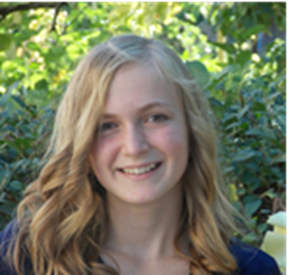 Мінтянська Альона, учениця 11 класуГлибоцької гімназіїНаукові керівники: Скрипська О.В., доцент Інституту біології, хімії та біоресурсів ЧНУ імені Ю. Федьковича, к.х.н.Кушнір О.В., асистент Інституту біології, хімії та біоресурсів ЧНУімені Ю.Федьковича, к.х.н.Блисенко Ю.Д., вчитель хімії Глибоцької гімназіїОдним з важливих завдань органічної хімії є пошук нових фізіологічно активних сполук. Як відомо, у розвитку найпоширеніших захворювань – серцево-судинних, онкологічних, цукрового діабету та ін. – беруть участь вільні радикали. Їх концентрація зростає при зниженні активності антиоксидантної системи організму в процесі його старіння, при дії радіації, УФ-опромінення, при інфекційних хворобах, постійних стресах. Активізувати роботу захисних сил можна за допомогою антиоксидантної терапії. З огляду на це виявлення сполук, здатних інгібувати процеси вільно-радикального окиснення, є актуальною проблемою. Мета дослідження: проаналізувати літературні дані про природні антиоксиданти; вивчити класифікацію антиоксидантних речовин; хімічні та фармакологічні властивості похідних піримідину; синтезувати нові похідні частково гідрованого піримідину та дослідити їх антиоксидантні властивості. Об’єкт дослідження: реакція циклоконденсації як метод синтезу поліфункціональних похідних піримідину з антиоксидантними властивостями.Результати досліджень:  в результаті досліджень встановлено, що синтезовані похідні частково гідрованих піримідинів виявляють, як посередню, так і високу антиоксидантну дію.  Кінетичні дослідження окисно-відновної взаємодії між йонами Феруму(ІІІ) та Тіосульфат-іонами Автор: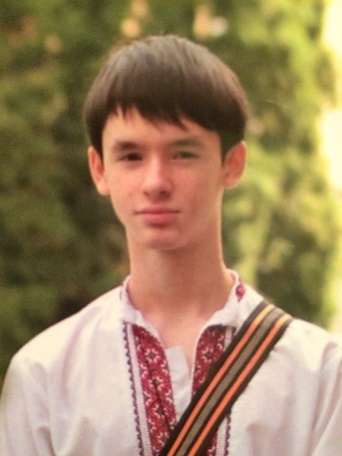 Гончарук Сергій,учень 11 класуЧернівецького ліцею №1Науковий керівник:Халавка Ю.Б., доцент Інституту біології, хімії та біоресурсів ЧНУ імені Ю. Федьковича, к.х.н.Незважаючи на те, що взаємодія іонів тіосульфату з іонами феруму (ІІІ) відома давно, багато закономірностей цієї взаємодії залишаються не вивченими. Метою роботи було дослідження впливу йонів металічних елементів на швидкість реакції між натрій тіосульфатом та ферум (III) хлоридом за допомогою визначення періоду напіврозпаду утвореного комплексу із використанням спектрофотометра. Були поставлені наступні задачі:опанувати методики вимірювання оптичних властивостей в часі;2) дослідити швидкість реакції взаємодії між компонентами за різного їх співвідношення.Предметом дослідження є вплив співвідношення реагентів на перебіг хімічної реакції. Об’єктом – дослідження впливу співвідношення концентрацій іонів тіосульфату та феруму(ІІІ) на швидкість реакції взаємодії між ними, а також каталітичний ефект іонів купруму та кобальту на цю реакцію.У роботі використано наступні методи дослідження: оптичну спектроскопію та математичні методи аналізу даних у програмному пакеті OriginLab.Оцінка перспектив застосування симплекс-граткового плану Шеффе для планування синтезу безкадмієвих квантових точок AgInS2Автор: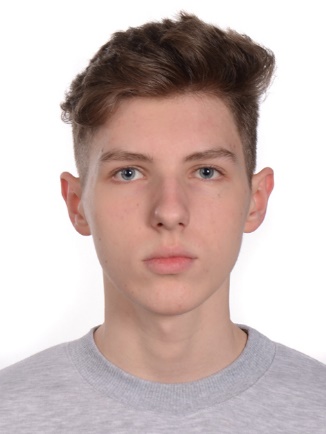 Борейко Олексій,учень 10 класу Чернівецький ліцей №3 медичного профілюНаукові керівники: Окрепка Г.М. асистент ВДНЗ України «Буковинський державний медичний університет», к.х.н.Горбик Т.М., асистент Інституту біології, хімії та біоресурсів ЧНУ імені Ю.ФедьковичаВ наш час активно ведеться пошук безкадмієвих квантових точок, використання яких на відміну від кадмієвих не зумовить екологічну проблему утилізації квантових точок і можливе додаткове забруднення навколишнього середовища кадмієм. Для практичного застосування світло-випромінювальних та світло-поглинальних приладів необхідно, щоб останні проявляли фотолюмінесцентні властивості не лише у видимому, але і дальному УФ і ближньому ІЧ-діапазоні. Такими властивостями володіють нещодавно описані в літературі квантові точки AgInS2.Метою даної науково-дослідницької роботи є синтез безкадмієвих квантових точок AgInS2 та дослідження їх оптичних властивостей. На основі отриманих експериментальних результатів підібрати координати концентраційного трикутника АВС для математичного планування експерименту синтезу квантових точок. Об’єктом дослідження є оптичні властивості безкадмієвих квантових точок, а предметом дослідження – синтезовані колоїди AgInS2.В результаті виконання науково-дослідницької роботи апробовано методику синтезу квантових точок AgInS2 у водному розчині. Синтезовано розчини квантових точок AgInS2 при різному співвідношенні вихідних компонентів AgNO3-InCl3-Na2S та встановлено, що колоїди характеризуються різною стійкістю. Стабільні колоїдні розчини AgInS2 проявляють фотолюмінесцентні властивості та залежно від співвідношення вихідних компонентів пік ФЛ знаходиться в межах 580-700нм. Симплекс-гратковий план Шеффе можна застосовувати для планування синтезу AgInS2 та побудови залежностей «положення піку фотолюмінесценції – склад розчину».АДСОРБЦІЙНИЙ КОМПЛЕКС ДЛЯ ОЧИСТКИ СТІЧНИХ ТА ПОВЕРХНЕВИХ ВОДАвтор: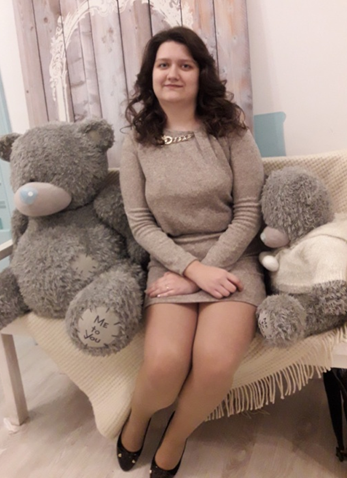 Шалер Ірина,учениця 11 класу Чернівецької ЗОШ І-ІІІ ст. №4Науковий керівник: Кондратьєва І.В. доцент Інституту біології, хімії та біоресурсів ЧНУ імені Ю. Федьковича, к.х.н.Останнім часом значну увагу дослідників привертають адсорбційні методи очищення стоків від забруднювачів із застосуванням природних дисперсних сорбентів. Перевагами застосування таких адсорбційних матеріалів є широка розповсюдженість, доступність, дешевизна тощо. Крім того, адсорбційні технології з використанням природних дисперсних сорбентів забезпечують високу ступінь очищення; відпрацьований природний адсорбент не потребує регенерації.Метою роботи є доцільність використання природних матеріалів у процесах адсорбційного очищення та створення на їх основі адсорбційного комплексу для очистки поверхневих та стічних вод.Проведений аналіз використання різних сорбентів вказує на перспективу застосування таких природних сорбентів, як деревна тирса та кокосовий субстрат, основними перевагами яких є їх екологічна чистота, широка сировинна база та низька вартість.Встановлено, що незалежно від адсорбенту максимальне значення адсорбції у модельному розчині NH₄+ досягається за 24 години. Найкращим адсорбентом у модельному розчині NH₄Cl є базальтовий туф, прожарений за 700 °С, найгіршим – кокосовий субстрат.Активоване вугілля виявилось найкращим адсорбентом для модельного розчину CH₃COOH. Стабільність досліджених зразків спостерігаємо через 5 годин адсорбції.Показано, що незалежно від концентрації модельного розчину NaOH найкращі сорбційні властивості проявив кокосовий субстрат, при чому із зменшенням вихідної концентрації модельного розчину NaOH максимальне значення адсорбції досягається вже за 2 години.Вивчено комбіновану дію досліджених сорбентів та запропоновано конструкцію комплексного адсорбційного очищення промислових та поверхневих вод, використовуючи природні недорогі сорбенти (активоване вугілля, БТ, пресована деревна тирса, кокосовий субстрат).Синтез похідних 3-(4-ацетилфенілазо)-4-гідроксикумарину та прогнозування їх біологічної активності на основі віртуального скринінгуАвтор: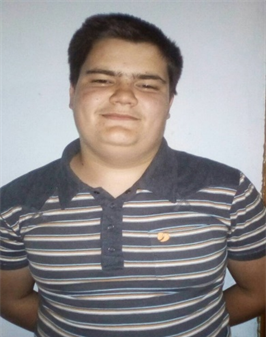 Балінов Сергій, учень 10 класуСторожинецького районного ліцеюНауковий керівник: Скрипська О.В., доцент Інституту біології, хімії та біоресурсів ЧНУ імені Ю. Федьковича, к.х.н.Одним із пріоритетних напрямів сучасної фармації є пошук біологічно активних речовин і створення на їх основі нових ефективних лікарських субстанцій. У цьому аспекті цікавими об’єктами дослідження протягом останніх років є похідні кумарину, що зумовлено, з одного боку, широким спектром їх біологічної активності, а з іншого – потенціалом синтетичних перетворень для створення їх різноманітних похідних. Метою нашої роботи є синтез нових функціональних похідних на основі 3-(4-ацетилфенілазо)-4-гідроксикумарину, вивчення параметрів лікоподібності синтезованих сполук з використанням програми «OSIRIS Property Explorer» та проведення розрахунку токсичності похідних кумарину за допомогою інтернет-ресурсу Gusar (для пацюка). Синтез вихідної сполуки здійснено реакцією азосполучення 4-гідроксикумарину з 4-ацетилфенілдіазоній хлоридом у слабколужному середовищі. Нами досліджено взаємодію 3-(4-ацетилфенілазо)-4-гідроксикумарину з тіосемікарбазидом та бромом і одержано відповідні похідні. Реакцією 3-(4-бромацетилфенілазо)-4-гідроксикумарину з тіосечовиною та тіоацетамідом при кип’ятінні в ацетонітрилі синтезовано бігетероциклічні системи, що містять кумариновий та тіазольний цикли. Аналіз отриманих результатів розрахунку критеріїв лікоподібності вказує на те, що синтезовані похідні 3-(4-ацетилфенілазо)-4-гідроксикумарину не мають відхилень від правил Ліпінського. За результатами розрахунку токсичності одержані речовини є малотоксичними (клас 4) або нетоксичними (клас 5). Це, своєю чергою, є важливим аргументом для проведення подальших експериментальних біологічних досліджень. Дослідження якості полімерних виробівАвтор: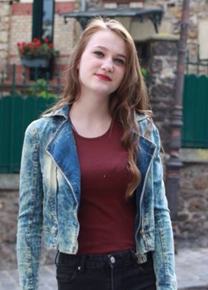 Педурару Анна-Марія, учениця 10 класуімені Г.АсакіНаукові керівники: Скрипська О.В., доцент Інституту біології, хімії та біоресурсів ЧНУ імені Ю. Федьковича, к.х.н.Жанковська І.І.,вчитель хімії Герцаївського районного ліцею Пластмаси все частіше застосовуються для виготовлення посуду. Сучасний пластиковий посуд виглядає не гірше порцелянового або керамічного. Посуд із полімерів має низку переваг – зручний, легкий, не б’ється, легко миється, простий у користуванні. Красивий посуд – окраса столу, кухні та гордість господині. Але чи весь посуд безпечний та якісний? На нашу думку не завжди! Пластики бувають різні. І потрібно дуже уважно читати маркування, щоби знати, як правильно: з якими продуктами, при яких температурах його використовувати. Адже є пластик, який «боїться» гарячого (і посуд із нього навіть мити слід у холодній воді), а є і такий, що «боїться» жирного, кислого, спиртного. Оцінка показників якості та безпеки пластмасового посуду є актуальним завданням. Нами проведено органолептичні і фізико-хімічні дослідження семи зразків пластикового посуду, що реалізовується в магазинах м. Герца. У ході дослідження було звернено увагу, на те, що більшість посуду виробляють з поліпропілену, хоча може застосовуватись й інша сировина для виготовлення посуду. Визначено відповідність маркування комплектів та зразків полімерного посуду встановленим вимогам нормативно-правових документів. Результати оцінки повноти пакування та маркування показали, що зразки двох виробників частково не відповідали вимогам НД. За результатами органолептичної оцінки можемо зробити висновки, що всі досліджувані зразки, крім зразка виробника фірми «Мед», м. Вінниця відповідають НД. Вироби харчового призначення повинні бути фізіологічно нешкідливими та стійкими до дії гарячої води та мильних розчинів.Секція «Психологія»Соціально-психологічні чинники депресії у сучасних підлітківАвтор: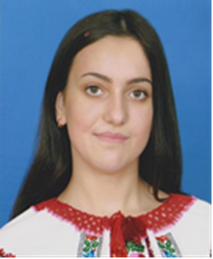 Гаврилюк Вікторія,учениця 10 класу Глибоцького ліцеюНауковий керівник: Лісова О.С. доцент ЧНУ імені Ю.Федьковича, кандидат психологічних наукАктуальність даної теми, не дивлячись на значну кількість публікацій, зумовлена недостатньою поінформованістю батьків і фахівців (вихователів, вчителів, психологів) щодо специфіки проявів, небезпеки наслідків депресії у підлітків і можливостей її психопрофілактики. Мета: вияв актуальних соціально-психологічних чинників виникнення депресії у сучасних підлітків.На основі проведених досліджень було розроблено практичні рекомендації щодо вияву ознак депресії у підлітків та шляхів її профілактики через вплив на релевантні соціально-психологічні чинники.Висновки: депресія – це стан тривалої пригніченості настрою, думок, рухової та мисленнєвої активності, що поєднується з тужливими і/або тривожними переживаннями, зниженою самооцінкою, песимістичним баченням майбутнього, втратою інтересу до раніше важливих речей або й до життя в цілому, психофізіологічними порушеннями. Серед сучасних підлітків переважає (68%) нижчий критичного рівень втручання депресивних переживань у їхнє психічне життя. Разом з тим, 32% підлітків виявляють критичний та вищий критичного рівень втручання депресивних переживань. Найвищий ризик розвитку депресії мають дівчата старшого підліткового віку, носії застрягаючого, збудливого, циклотимічного, емотивного та дистимічного радикалів характеру, що походять з неповних або дистантних сімей, не мають справжніх друзів або не впевнені у своїй дружбі, виявляють підвищені острах оцінок оточуючих та шкільну тривожність, мають високу самооцінку власної шкільної успішності, котра не завжди узгоджується з об’єктивною оцінкою за шкільними предметами та експертною оцінкою їх успішності учителями.ПРОФІЛАКТИКА СТРАХУ ПРИ ЛІКУВАННІ ЗУБІВ У ДІТЕЙАвтор: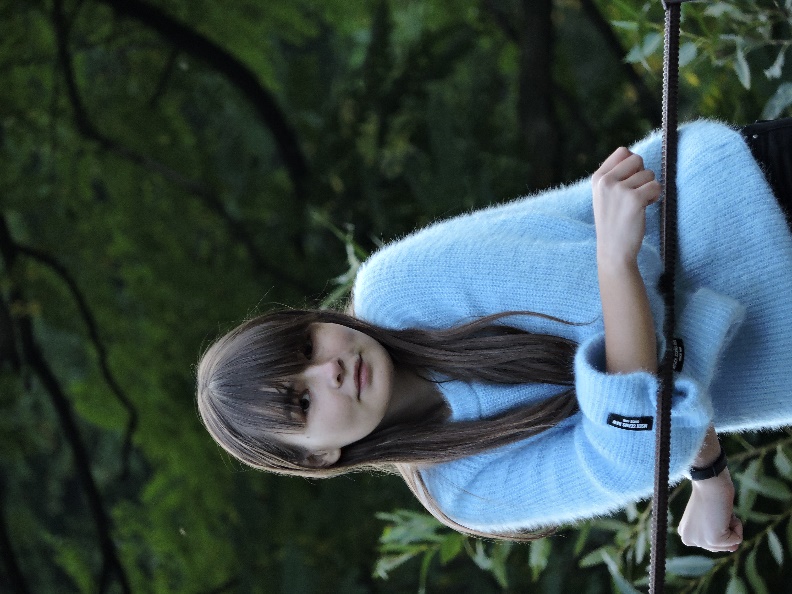 Жога Уляна,учениця 9 класу Вижницької гімназіїКерівники: Черкач Н.І., заступник директора Вижницької гімназіїПавлюк Я.Ю.,вчитель біології Вижницької гімназіїФундамент дитячої стоматології будується на здатності керувати поведінкою дитини під час стоматологічного прийому. При цьому основною метою дитячого лікаря-стоматолога, крім поліпшення стоматологічного здоров’я дитини, має бути формування у пацієнта позитивного ставлення до стоматології в цілому.Для того, щоб забезпечити якісне лікування і встановити психологічний контакт з дитиною, лікар-стоматолог повинен враховувати цілий ряд факторів: віковий період дитини; стадію інтелектуального розвитку дитини; тип емоційного розвитку дитини; темперамент дитини; тип поведінки дитини під час стоматологічного прийому; тип батьківського ставлення.Особливості психології внутрішнього світу дитини відіграють велику роль у визначенні поведінки дитини під час стоматологічного прийому. Для кожного віку характерні свої особливості психології та сприйняття навколишнього світу.Багато лікарів відчувають дискомфорт від нанесення дитині психоемоційної травми при лікуванні зубів, неможливості надання якісної стоматологічної допомоги «неконтактним» дітям, неможливості або неефективності застосування місцевої анестезії у маленьких пацієнтів, високу ймовірність травмування м'яких тканин. Крім того, діти в цей період поводяться зовсім непередбачувано, що дуже часто робить стоматологічне лікування неефективним.Найбільш суттєвим результатом нашого дослідження є розробка і впровадження сучасних психологічних методів, вивчення тривожності і стресу дітей та підлітків під час відвідування стоматолога з метою їхньої профілактики. Дестабілізуючий вплив передекзаменаційного стресу на особистісну сферу випускникаАвтор: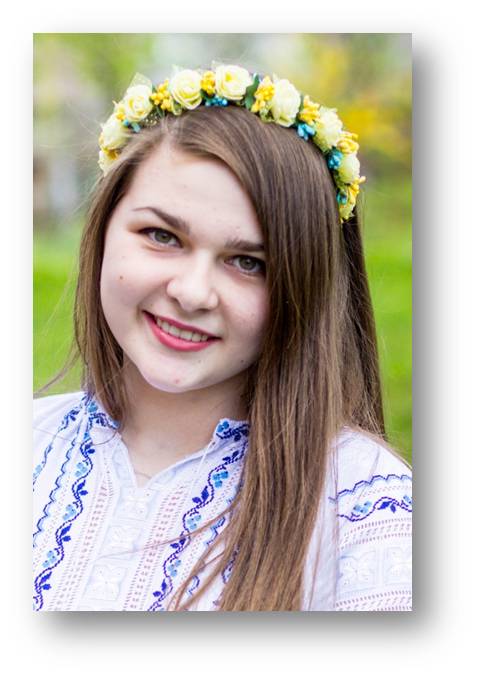 Осадчук Тетяна,учениця 11 класуПутильської гімназіїКерівник: Карапка І.Б.,практичний психолог Путильської гімназіїПроблема стресу є однією з самих актуальних тем в психологічній науці та практиці, а проблема передекзаменаційного стресу, зокрема, щорічно зачіпає значні контингенти учнівської молоді протягом останнього року навчання, особливо в період підготовки до проходження зовнішнього незалежного оцінювання. Стрес негативно впливає на психічне, фізіологічне та психологічне здоров’я, дестабілізує його функціональні можливості,  і, як правило, супроводжується тривожними переживаннями та сприяє появі проявів дезадаптації. Стресостійкість або психологічний імунітет – є станом емоційно-вольової готовності особистості до захисту, що протидіє зовнішнім впливам інших людей, негативних подій і явищ.Гіпотеза нашого дослідження полягає в припущенні, що передекзаменаційний стрес чинить негативний вплив на рівень загальної та ситуативної тривожності, знижує адаптивність особистості незалежно від захисної дії психологічного імунітету. Мета роботи: теоретично обґрунтувати та експериментально виявити особливості дії захисного механізму психологічного імунітету щодо впливу передекзаменаційного стресу на рівень тривожності та адаптації випускника.   Об’єктом дослідження були: особливості особистості випускника в умовах стресу. Предметом дослідження виступали: тривожність та особистісна адаптивність випускника в умовах передекзаменаційного стресу.  Наукова новизна дослідження полягає в тому, що нами вперше розглянуто зв’язок між тривожністю випускника, рівнем його адаптації, ступенем розвитку психологічного імунітету в умовах дії негативного стрес – фактору. Практичні висновки, одержані дані та можуть бути використані практичними психологами, педагогами, учнями, батьками.В своїй роботі ми довели, що стрес дестабілізує функціонування систем організму і захисних механізмів особистості, призводить до зростання тривожності та зниження адаптивних можливостей незалежно від захисної дії психологічного імунітету. Супротиву, який чинить психологічний імунітет, недостатньо для протидії та нівелювання стресу і його супутніх розладів.відділення екології та аграрних наукСекція «Охорона довкілля та раціональне природокористування»Оцінка якості та безпечності медуАвтор: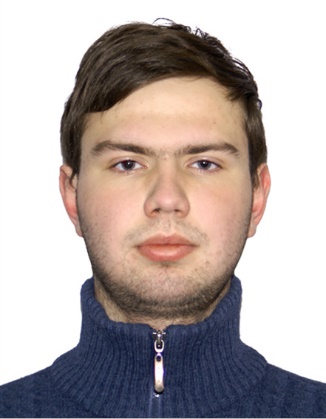 Білик Олександр,учень 11 класу Чернівецької гімназії №7Наукові керівники:Язловицька Л.С.,доцент Інституту біології, хімії та біоресурсів ЧНУ імені Ю.Федьковича, к.б.н. Яремійчук М.А., вчитель біології, Чернівецької гімназії № 7Бджолиний мед є цінним харчовим та лікувально-профілактичним продуктом. Мед різноманітного походження відрізняється характерним вмістом окремих речовин, які мають значний вплив як на організм бджіл, так і людини. Метою роботи було оцінити якість та екологічну безпечність меду за основними фізико-хімічними показниками та вмістом важких металів.Для дослідження взято 8 зразків меду з різних регіонів України (Запоріжжя, Хмельницьк, Івано-Франківськ, Вінниця, Чернівці). Виявлено, що найменший відсоток проліну був в монофлорному (соняшниковому), а найбільший – в поліфлорному (різнотрав’я) меді, отриманому в Івано-Франківській області (гірська зона). Встановлено, що за масовою часткою води сім зразків відносились до меду вищого ґатунку. Виявлено, що вміст вологи не залежав від ботанічного та географічного походження зразків. Кислотність меду у п’яти з восьми зразків була у межах вимог нормативних документів. Найвища кислотність виявлена у зразка, отриманого з Чернівецької області, а найменша – у зразка з Вінницької області. Активність ферменту діастази у даних зразках знаходилась в межах 3,8 – 19,57 од. Готе. При цьому, найвищий показник був виявлений в двох пробах поліфлорного меду з Івано-Франківська, що вказує на їх високу якість, а найнижчий – у зразку поліфлорного меду із Запоріжжя. Встановлено, що найвищий вміст заліза (104 мг/кг), міді (100 мг/кг) виявлено у монофлорному соняшниковому меді з рівнин Запоріжжя, а цинку (400 мг/кг) у різнотрав’ї Хмельниччини. Найменший вміст заліза (3,9 мг/кг), міді (0,6 мг/кг), цинку (3,7 мг/кг) виявлено у поліфлорному меді з гірських зон Івано-Франківщини. Отже, найкращим з лікувальної точки зору, був мед, зібраний з різнотрав’я у Івано-Франківській області. Дослідження якості цукерокАвтор: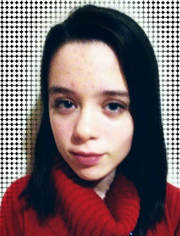 Буряк Ольга,учениця 9 класу Кельменецького ліцею-опорного закладуКерівник:Мардар В.І.,вчитель біології Кельменецького ліцею-опорного закладуПродукти та напої, які ми вживаємо, є одними з основних факторів, які впливають на здоров’я та самопочуття людини. Цукерки – особливий вид кондитерських виробів, оскільки вони є улюбленими солодощами як для малюків, так і людей різного віку.Мета роботи: дослідити якість цукерок, як вид кондитерських виробів, виготовлених на основі цукру з додаванням різних інгредієнтів. Визначити чи безпечні деякі цукерки українських виробників для здоров ̓я людини.Завдання дослідження:вивчити стан проблеми за даними літературних та інтернет-джерел;провести оцінку якості цукерок вітчизняного виробництва;за результатами досліджень розробити практичні рекомендації для безпечного вживання улюблених солодощів людьми.Очікувальні результати моєї роботи – зміна ставлення людей до власного здоров'я, пропаганда якісного харчування, відмова від надмірного вживання цукерок. Для оцінки якості цукерок було обрано шість зразків помадних цукерок груп Ромашка і Пташине молоко українського виробника. Проведено органолептичний аналіз, визначили показники рН цукерок, вміст вуглеводів, мікроорганізмів.Що має знати звичайний споживач, вибираючи з величезного розмаїття цукерок, щоб вони були і до смаку, і не зашкодили здоров'ю. Будьте обізнані, бо не завжди на етикетках знайдете потрібну інформацію та споживайте якісне!Матеріали дослідження та рекомендації безпечного вживання цукерок можуть бути використані на уроках біології та повсякденному житті.Поява Слизняка іспанського у смт Глибока там. Чернівці, її можливі екологічні та економічні наслідкиАвтор: 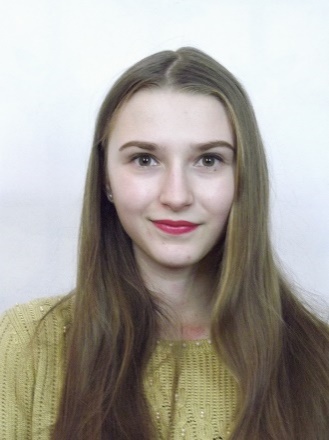 Влад Валерія, учениця 11 класуГлибоцької гімназіїНаукові керівники:Хлус Л.М.,доцент, викладач БМАНУМ, кандидат біологічних наук Герман А.В.,вчитель біології та екології Рід Arion Férussac, 1819 є західно-палеарктичним родом, значна кількість видів якого були розселені по всьому світу антропохорно і відомі як синантропні шкідники сільського господарства Слизняки в багатьох країнах є причиною серйозних економічних збитків, вони завдають шкоди широкому асортименту овочевих культур і декоративних рослин .Вважають, що їхні розміри тіла, швидке відтворення, невибагливість до продуктів живлення та відсутність ворогів є основними факторами стрімкого поширення, хоча механізми поширення слизняків вивчені ще не в повній мірі. Глобальні кліматичні зміни все більше сприяють розповсюдженню інвазивних видів наземних слизняків. Підвищення зимових температур і збільшення кількості опадів в останні роки, очевидно, сприятиме збільшенню показників їх виживання. Тому необхідними є точна ідентифікація видів і контроль за їх чисельністю.Мета роботи – вивчення та оцінка масштабів розповсюдження Arion lusitanicus Mabille в адміністративних межах смт Глибока та міста Чернівці.Завдання:провести опитування населення про наявність слизня іспанського на присадибних ділянках;з’ясувати частоту трапляння та межі виявлених колоній A. lusitanicus, що дасть змогу прослідкувати їх розширення в майбутньому та оцінити темпи цього процесу; оцінити найближчі екологічні та економічні наслідки вселення A. lusitanicusінформувати та застерігати населення про небезпеку поширення інвазивного виду.Секція «Селекція та генетика»Експресія генів, що кодують різні ізоформи АРХ за дії іонів важких металів у модельної рослини Arabidopsis thalianаАвтор: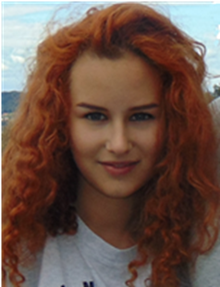 Волкова Анна,учениця 10 класу Чернівецького ліцею № 3 медичного профілю Наукові керівники:Панчук І.І.,професор Інституту біології, хімії та біоресурсів ЧНУ імені Ю. Федьковича, д.б.н.Специфікою рослинних геномів є широка розповсюдженість мультигенних родин. В деяких випадках високоподібні між собою білки, що виконують однакову метаболічну функцію кодуються мультигенними родинами. Поясненням цього є фізіологічна необхідність диференційно змінювати експресію певних білків у залежності від фази розвитку, або змін, що відбуваються в оточуючому середовищі. Оскільки в одному промоторі неможливо поєднати всі ділянки, необхідні для відповіді на різні сигнали, у клітині існують високоподібні гени, що мають «вмикатись» у різних ситуаціях. Згідно цим уявленням, профілі експресії окремих членів мультигенних родин мають бути високо специфічними. Зручною моделлю для вивчення цього питання є гени, експресія яких різко зростає у відповідь на абіотичні стресові впливи.Метою даного дослідження було оцінити роль окремих генів, що належать до мультигенної родини аскорбат пероксидази (Арх) у A. thaliana за впливу хлоридів купруму та кадмію. Наукова новизна – в роботі із застосуванням методу полімеразної ланцюгової реакції в режимі реального часу із використанням зворотної транскрипції вивчено зміни рівня експресії 8 генів Арх за дії різних концентрацій іонів купруму та кадмію. Вперше досліджено роль цих генів на ранніх етапах стресової відповіді рослинної клітини. Доведено, що окремі члени мультигенної родини Арх по різному експресуються у відповідь на оксидативний стрес, викликаний підвищеними концентраціями іонів купруму та кадмію. Це вказує на їх специфічну роль у захисній реакції рослин.Секція «Ветеринарія та зоотехнія»Втрати бджолиних сімей в Україні після зимівлі 2016-2017 рр. – міжнародний підхід до моніторингу і лікуванняАвтор: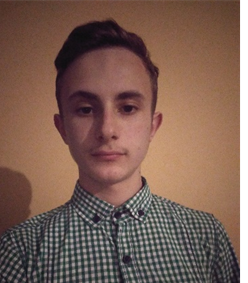 Паламар Остап,учень 10 класу Чернівецької гімназії №4Науковий керівник:Федоряк М.М.,професор Інституту біології, хімії та біоресурсів ЧНУ імені Ю. Федьковича, д.б.н.Бджоли відіграють винятково важливу роль в запиленні ентомофільних рослин, які дають початок трофічним мережам більшості наземних екосистем. Однак, в останні роки відбувається різке зростання втрат бджолиних сімей в світі й в Україні. Нині це явище розглядають як глобальну екологічну проблему і загрозу для продовольчої безпеки людства.Метою було проаналізувати втрати бджолосімей в різних регіонах України після зимівлі 2016-2017 рр., проаналізувати основні фактори ризику підвищення смертності бджіл та розробити рекомендації для покращення ситуації на українських пасіках.Дослідження ми проводили на основі результатів анкетування бджолярів України. Використовували стандартний протокол або ж анкету, розроблену фахівцями міжнародної асоціації COLOSS. Збір даних ми проводили шляхом усного опитування, участі у зібраннях бджолярів, он-лайн опитування, друком анкети в журналі «Український Пасічник» та опитування в телефонному режимі. Зібрано 536 валідних анкет пасічників з 23 областей України. Інформацію з анкет ми вносили у міжнародну базу даних Code Book. Статистичну обробку проводили з використанням програми «Statistica». Розраховували середні значення і 95 % довірчий інтервал, а також коефіцієнт рангової кореляції за Спірменом (r-rank). Встановлено, що загальні втрати бджолосімей після зимівлі 2016-2017рр. в Україні складали 17,9% колоній, що увійшли в зиму. Відбулося суттєве збільшення смертності бджолосімей після зимівлі 2016-2017рр. (14%) порівняно з попереднім роком (6,3%). Натомість зменшилась кількість бджолосімей, що мали нерозв’язні проблеми з матками (1,8%), порівняно з попереднім роком (3,6%). 87% респондентів проводили заходи боротьби з варроатозом. Більшість респондентів проводили вирізання трутневого розплоду та застосовували препарати з діючою речовиною Amitraz.Оцінка споживання робочими бжоламиApis mellifera L. певних вуглеводів в осінній періодАвтор: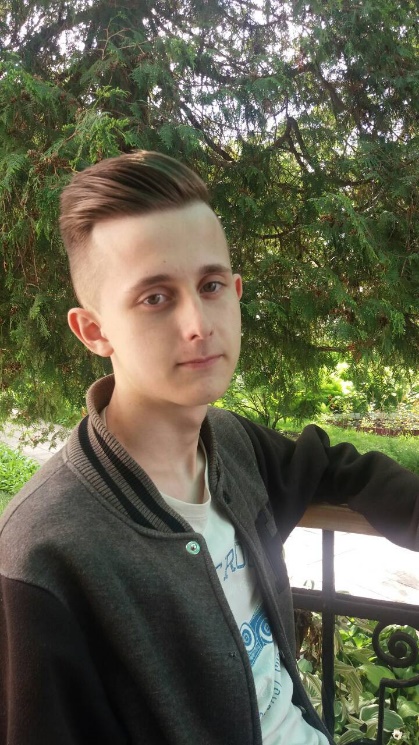 Гермаковський Іван,учень 10 класу Чернівецького ліцею №3 медичного профілюНауковий керівник:Язловицька Л.С.,доцент Інституту біології, хімії та біоресурсів ЧНУімені Ю. Федьковича, к.б.н.Медоносні бджоли (Apis mellifera L.) є незамінним компонентами природних і сільськогосподарських екосистем. Правильне харчування є основою росту і розвитку бджолиної колонії. Порушення компонентного складу їжі може привести до ослаблення імунної системи бджіл, зробити їх більш вразливими до пестицидів та різноманітних захворювань. Бджолині колонії сильно страждають від нестачі джерел нектару, а також від непридатних умов для годівлі взимку. Таким чином, бджолярам потрібно забезпечити колоніям альтернативу нектару. Враховуючи вищезазначене, метою нашого дослідження була кількісна оцінка спожитих вуглеводів робочими бджолами в осінній період в лабораторних умовах «in vitvo». Годування бджіл проводили в кліточках відповідними розчинами вуглеводів: 30% сахарозою; 30% фруктозою; 30% глюкозою; сумішшю 15% глюкози та 15% фруктози; 60% сахарозою; сумішшю 30 % глюкози та 30% фруктоза; 32 % мед в якості контролю.Встановлено, що утримання робочих бджіл в кліточках восени на вуглеводних дієтах, в цілому призводило до зменшення споживання їжі протягом трьох діб, за виключенням 30 % глюкози. Виявлено, що в процесі утримання бджіл в клітці суттєво зменшується споживання комахами 60 % сахарози, тоді як кількість споживання моноцукрів (30% фруктози/30 % глюкози) зазнає певних коливань і на третій день суттєво зростає в порівнянні з 32 % медом. Показано, що кількість споживання вуглеводів робочими бджолами Apis mеllіfеra восени залежала від концентрації та виду їх надходження. Зокрема, найбільшу кількість за добу комаха споживали моноцукрів (30 % фруктоза 30 % глюкоза) в порівнянні з іншими вуглеводами, а найменшу 60 % сахарозу. Споживання суміші моноцукрів було вище в порівнянні з розчинами дисахаридів відповідних концентрацій. Секція «Екологія»Павуки в системі регуляції чисельності синантропних членистоногих(на прикладі ПРАТ «Чернівецька птахофабрика»)Автор: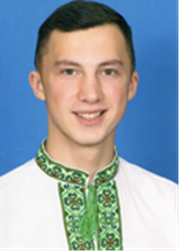 Назаришин Олександр,учень 11 класу Глибоцького ліцеюНаукові керівники:Федоряк М.М.,професор Інституту біології, хімії та біоресурсів ЧНУімені Ю. Федьковича, д.б.н.Гаврилюк Н.І., вчитель біології Глибоцького ліцеюПредставлені результати дослідження стану і динаміки структури аранеокомплексів, які населяють приміщення різного призначення ПрАТ «Чернівецька птахофабрика», а також встановлено роль павуків у стримуванні поширення бактеріозів та мікозів.Показано, що домінантне ядро досліджених аранеокомплексів за період 2011-2015 рр. не зазнало істотних змін на рівні високих класів домінування: Steatoda castanea (Clerck, 1757) зберігає статус виду-еудомінанту, Pholcus phalangioides (Fuesslin, 1775) і Pholcus ponticus Thorell, 1875 – статус домінантних видів. Встановлено збільшення щільності жертв павуків після вилучення павуків із двох виробничих приміщень у 2,3 і 3,8 разів до 19,7±11,4 ос/м2 (НІ 95% 13,4; 26,1) і 23,0±21,8 ос/м2 (НІ 95% 10,9; 35,1) відповідно. У контрольному приміщенні збільшення щільності жертв не спостерігалося.У складі зовнішньої мікрофлори обстежених членистоногих методом  селективних середовищ з використанням тест-системи LACHEMA виявлено 9 видів мікроорганізмів, серед них: Staphylococcus saprophyticus, S. aureus, Streptococcus agalactiae, Enterococcus faecalis, Klebsiella pneumoniae, Enterobacter cloacae, Proteus mirabilis, Escherichia coli, Pseudomonas aeruginosa.У складі внутрішньої мікрофлори обстежених членистоногих методом мас-спектрометрії виявлено 27 видів мікроорганізмів.Доведено, що павуки є вагомими регуляторами чисельності членистоногих у виробничих приміщеннях ПрАТ «Чернівецька птахофабрика», внаслідок чого стримують поширення бактеріозів. Найбільшу частку в раціоні павуків складають двокрилі, які характеризуються максимальним ступенем контамінації умовно-патогенними бактеріями. Оцінка якості питної води з криниць с.СелищеАвтор: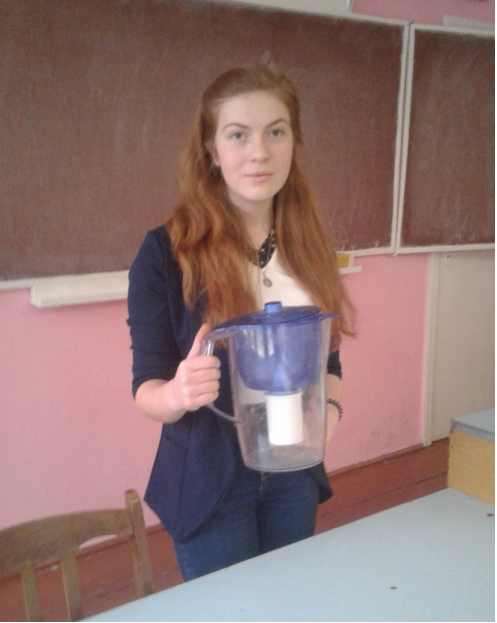 Зубаль Світлана,учениця 11 класу Селищанського НВКСокирянського району Керівник:Цуркан В.І.,вчитель хімії Селищанського НВКЗ огляду на важливу роль водного фактору у життєдіяльності людини і постійне обговорення у місцевій пресі якості питної води, тому сьогодні актуальним є дослідження забруднення та очищення питної води. Для аналізу було обрано найболючіші питання нашої місцевості, що пов’язані з якістю питної води. Розв`язання їх має велике практичне значення для збереження здоров`я мешканців населеного пункту. Проблеми з якістю питної води спонукали дослідним шляхом виявити наявність у воді йонів амонію, нітрит-, нітрат-йонів, твердості води та розглянути можливі економічно вигідні методи її очищення в домашніх умовах. Метою роботи передбачено дослідження якості питної води з криниць с. Селище на вміст в ній йонів  амонію, нітрит-, нітрат-йонів, твердості; визначення доступних методів  очищення питної води в домашніх  умовах.Основні завдання роботи – вивчити літературні джерела по грунтових  водах; відібрати проби води та проаналізувати їх хімічний склад; на основі проведеного аналізу зробити висновки про якість питної води відібраних проб та можливості її використання; з’ясувати доступні та економічно доцільні  методи очищення питної води в домашніх умовах; використовувати  результатів дослідження для просвітницької роботи серед жителів села.   З результатів досліджень випливає, що концентрація йонів амонію коливається  в межах  0,6 – 0,8.мг/л, що перевищує нормативні показники. Таке зростання концентрації амонію зумовлене надходженням в грунтові води  господарсько – побутових стічних вод, азотних та органічних добрив. Вміст  нітритів у досліджуваних пробах нижче ГДК (0,002 мг/л), вони є проміжними  продуктами біохімічного окислення амонійних іонів. Водні джерела с.Селище не мають перевищень ГДК нітратів і вода з цих є безпечною для вживання. Твердість води коливається в межах 8-25 г- екв./л., що підвищує ризик виникнення ниркокам`яної хвороби. Для доведення води до санітарно-гігієнічних норм найкраще використовувати метод фільтрування.Екологічний стан поверхневих водотоків міста ХотинаАвтор: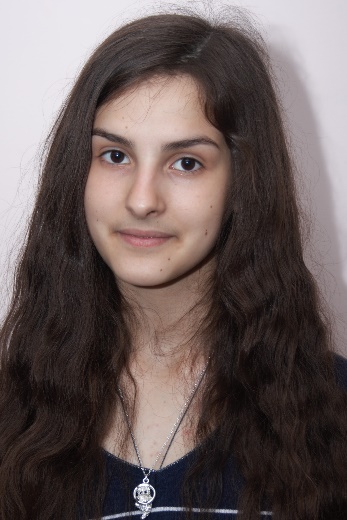 Дідик Олександра,учениця 11 класуХотинської гімназіїНаукові керівники:Борук С.Д., доцент Інституту біології, хімії та біоресурсів ЧНУ імені Ю. Федьковича, к.х.н.Антонюк В.В., вчитель хіміїГрабовська С.В., вчитель біологіїЧерез стрімкий ріст населення нашої планети, у всьому світі чиста питна вода стає найнеобхіднішим товаром. Отже, важливо дбати про її теперішній екологічний стан, раціонально використовувати прісні водні ресурси, намагатися перешкоджати чинникам, що спричиняють забруднення питної води, запроваджувати нові та удосконалювати старі методи очистки стічних вод тощо. Стан малих водотоків-річок (струмків) в межах міської забудови завжди критичний з причин високої вірогідності забруднення його чи площі водозбору стічними водами та сміттям різного походження. Місто Хотин (центр однойменного району Чернівецької області) не становить винятку. Проте досі інформація про конкретний стан і характер забруднення малих річок була відсутня, отже уявлення про загальний екологічний стан на території старовинного і туристично-привабливого міста також були практично відсутні. Саме тому виникло бажання і потреба у проведенні дослідження. Об’єкт дослідження: поверхневі води струмків, що протікають територією м. Хотина та впадають в річку Дністер.Мета дослідження: виявлення змін екологічного стану поверхневих водотоків міста Хотина від верхів’я до устя. Для досягнення поставленої перед нами мети потрібно було виконати наступні завдання:   Визначити гідрохімічні та бактеріологічні параметри вод малих річок, які беруть свій початок серед житлової забудови і впадають у річку Дністер в межах міста.Провести порівняльний аналіз стану води струмків та річки Дністер.За необхідності розробити та обґрунтувати  пропозиції щодо покращення стану вод струмків, що протікають територією м. Хотин.Тест-реакція кресс-салату на вплив зовнішніх факторівАвтор: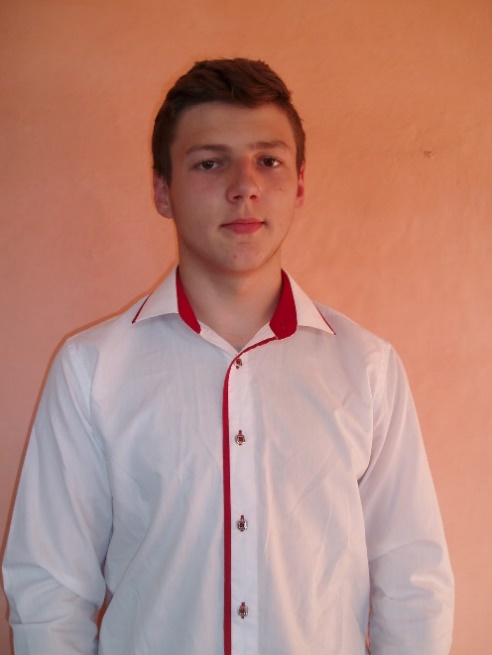 Скрипчук Владиславучень 10 класу Дихтинецької ЗОШ Путильського районуКерівник:Савчук М.М.вчитель біології та екології Дихтинецької ЗОШНинішня епоха розвитку усієї людської цивілізації зазвичай прийнято називати електронною, космічною, ядерною, спираючись на сучасні досягнення людства у різних сферах діяльності та зважаючи на технічно-науковий прогрес. Окрім того, її можна вважати за епоху екологічної кризи відносно взаємин природи та суспільства. На фоні екологічних проблем, що досягли неймовірного планетарного масштабу, утворюється нова соціальна реальність. У їх вирішенні безперечну важливу роль відіграє насамперед рівень екологічної культури, якою володіє населення нашої рідної планети. Не стають винятком також й мешканці нашої країни, України, що перебуває зараз на межі глибокої екологічної кризи, яка не лише вразила системи природного оточення та навколишнього середовища, яке торкається життєдіяльності людини, але так само залишила помітний відбиток на здоров’ї населення.Подолати глобальну екологічну кризу можна, лише змінивши суспільну психологію, виховавши нове ціннісне ставлення до природи, сформувавши світоглядну свідомість людини. Тож на сучасному етапі вкрай важливу роль почала відігравати екологічна підготовка. Екологічні знання, навички, переконання потрібні кожному для мотивації своєї поведінки у природі, виховання почуття особистої відповідальності за стан довкілля, усвідомлення місце людини у природі, вміння прогнозувати особисту діяльність і діяльність інших людей, цінувати та оберігати природу рідного краю і власне здоров’я.В своїй роботі я використав кресс-салат як унікальну культуру, яка не вимагає особливого догляду, проте має підвищену чутливість до забруднення ґрунту важкими металами та забруднення повітря газоподібними викидами автотранспорту. Досліджував рівень токсичності ґрунту та води за градацією Федорова А І. На проростання насіння має впив також кислотність ґрунту та води.Враховуючи отримані у роботі результати, можна зробити висновок, що метод тест-реакції кресс-салату є унікальним для визначення забруднення навколишнього середовища.Алелопатичні властивості інвазійного виду Acer negundo L. у фітоценозах м. ЧернівціАвтор: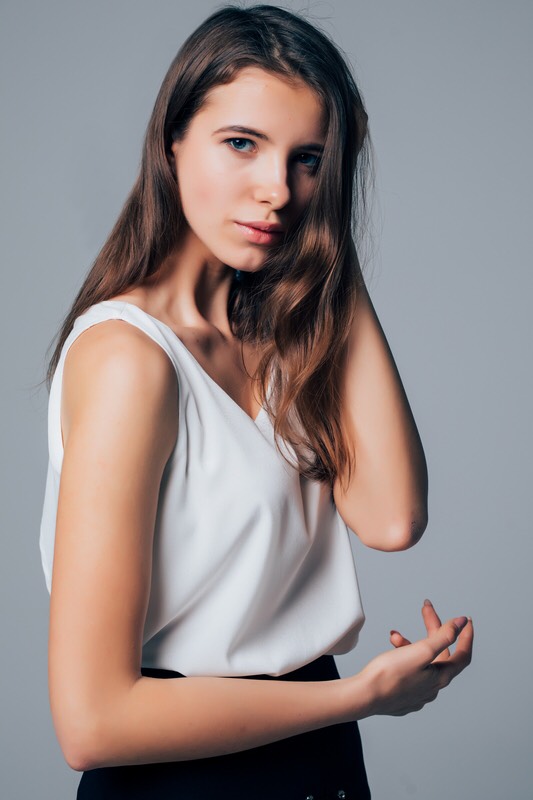 Нікітова Марія,учениця 10 класу Чернівецького ліцею №3 медичного профілюНауковий керівник:Москалик Г.Г.,доцент Інституту біології, хімії та біоресурсів ЧНУімені Ю. Федьковича, к.б.н.Інвазії видів належать до другої за значимістю загроз біорізноманіттю, після знищення середовища існування, тому дослідження алелопатії, як можливого шляху вторгнення видів у фітоценози дозволить з’ясувати механізм їх впливу на природні угруповання.Одна з гіпотез успішності інвазійних видів ґрунтується на алелопатичних та інших взаємодіях рослин. Ось чому дослідження в цьому напрямку є доволі актуальними. А з’ясування алелопатичної активності A. Negundo дозволить зрозуміти механізм впливу інвазійного виду на природні угруповання.Мета дослідження: оцінити алелопатичні властивості Acer negundo L., який зростає у м. Чернівці. У зв’язку з цим перед нами стояли наступні завдання:1. з’ясувати алелопатичний потенціал Acernegundo L. з використанням тест-об’єкта Raphanussativus L.2. порівняти алелопатичні властивості представників роду Acer.У роботі доведено, що всі досліджені види роду Acer L. Володіють низькою алелопатичною активністю, яка проявляється як у пригніченні (схожість насіння, висота проростків) так і у стимулюванні (довжина коренів) показників тест-об’єкта. Тому, гіпотеза нової зброї, яка передбачає алелопатичний вплив інвазійних видів на представників фітоценозу для Acer negundo L. не підтвердилася.Секція «Агрономія»Особливості росту і розвитку саджанців яблуні залежно від походження щепленого матеріалуАвтор: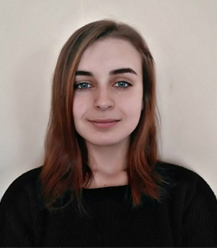 Цибульська Ольга,учениця 8 класу Білоусівського НВК Сторожинецького районуНаукові керівники:Романюк В.В.,доцент Інституту біології, хімії та біоресурсів ЧНУ імені Ю.Федьковича, к.б.н.Дорофей М.С., вчитель біології Білоусівського НВКАктуальність дослідження обумовлена необхідністю отримання та подальшої експлуатації саджанців яблунь з компактною кроною, швидко- плідних та з регулярним плодоношенням.З метою вивчення особливостей росту саджанців і встановлення варіабельності їх сортових ознак залежно від походження щепленого матеріалу, просторового розміщення на них бруньок і від віку маточного дерева у 2013- 2017р.р. нами провели польові досліди в умовах Лісостепової зони України на прикладі рівнинної частини Чернівецької області в межах Прут-Дністровського межиріччя. Для досліду використали вегетативно-розмножуванні підщепи М – 106. Щеплений матеріал відбирали з маточних дерев яблуні сортів: «Делічія» і «Теремок». Повторювальність досліду триразова. У дослідах вивчали особливості росту і розвитку та варіабельність сортових ознак саджанців яблунь залежно від просторового розміщення бруньок на пагоні-живці, ярусу крони маточних дерев (щеплених), типу пагона (живці заготовляли з довгих, коротких пагонів і «вовчків») і від віку маточного дерева.Щеплення проводили способом окуліровки, при якому до підщепи прищеплюють бруньку з невеликою частиною кори та деревини (щиток), в Т-подібний розріз.  В результаті проведених досліджень встановлено, що успішність приживання вічок не залежить від довжини пагона, від місцеположення пагона живця в кроні щепленого маточного дерева. Щеплений матеріал демонструє високі показники приживання. В ході проведених спостережень виявлено, що бруньки на дуже коротких пагонах і вовчках слабше розвинуті, гірше приживаються, їх не слід брати для окулірування.Антибіоз Ambrosia artemisifolia L. на ріст та розвиток деяких сільськогосподарських рослинАвтор: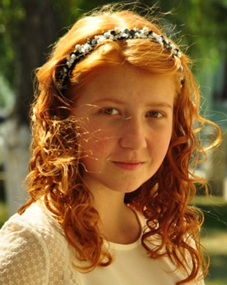 Тарновецька Анна,учениця 11 класу Мамаївського ОЗО Мамаївської ОТГКіцманського районуНаукові керівники:Морозова Т.В., доцент Інституту біології, хімії та біоресурсів ЧНУ імені Ю.Федьковича, к.б.н.Мельничук Л.В.,  вчитель біології та хімії Мамаївського ОЗОМетою нашої роботи було – оцінити алелопатичний вплив карантинного виду Ambrosia artemisifolia L. на ріст та розвиток широко використовуваних у сільському господарстві в Україні культурних рослин: Phaseolus vulgaris L., Triticum aestivum L. та Zea mays L.Практично всім рослинам більшою чи меншою мірою притаманна алелопатична активність, при цьому мова може йти як про стимулюючий так й інгібуючий вплив. Всі виділення організмів і окремих їх частин становить так званий алелопатичний потенціал, який створює алелопатичну напруженість середовища. Нами проведено оцінку алелопатичного впливу карантинного виду Ambrosia artemisifolia L. на ріст та розвиток видів, які широко використовуються у сільському господарстві в Україні культурних рослин: Phaseolus vulgaris L., Triticum aestivum L. та Zea mays L. Як показують результати наших досліджень з тестовими культурами екстракт амброзії полинолистої блокує в перші години проростання насіння при хорошому набуханні. Це істотно, достовірно знижує енергію проростання. Показано, що посівна якість насіння Phaseolus vulgaris L. та Triticum aestivum L. достовірно зменшувалася за впливу витяжок кореневих екзометаболітів A. аrtemisiifolia L. Виявлено, що екстракти амброзії полинолистої інгібують проростання насіння досліджених культур, особливо 10% водорозчинні екстракти. Відмічено підсилення інгібування на градієнті концентрації. Показано, що найменший інгібуючий вплив на пророщування насіння сільськогосподарських культур виявляли екстракти сухої маси амброзії та ефекту «водяної бані», натомість найбільший – екстракти із коренів амброзії.  БІОМОНІТОРИНГ ЗАБРУДНЕНИХ НАФТОПРОДУКТАМИ ҐРУНТІВАвтор:Кордунян Олександра,учениця 10 класу Мамалигівської ЗОШ Мамалигівської ОТГНаукові керівники:Абрамчук А.А. вчитель біології та хімії Мамалигівської ЗОШМорозова Т.В. доцент Інституту біології, хімії та біоресурсів ЧНУ імені Ю.Федьковича, к.б.нКлючовим етапом екологічних досліджень сьогодення є розвиток нових екологічно безпечних та економічно вигідних технологій ремедіації ґрунтів .Саме тому, метою нашої роботи було: оцінити фітотоксичність забрудненої нафтопродуктами грунтосуміші.Наші дослідження стосувалися визначення біологічної активності ґрунтосуміші за впливу різних концентрацій бензину та дизельного палива. . Нами відмічено, незначне зниження інтенсивності виділення СО2 за дії дизельного пального у концентрації 10 мл/кг, очевидно дизпаливо пригнічує процеси дихання ґрунту.Отже, отримані результати свідчать, що вплив дизельного палива у концентрації 20 та 30 мл/кг, не виявляє суттєвого інгібуючого впливу на інтенсивність дихання ґрунту, а навпаки слугує «поживним середовищем» вуглеводнів для мікроорганізмів що мешкають в ґрунті.Одним із провідних біологічних методів оцінки стану навколишнього природного середовища є фітоіндикація. В основі фітотестування лежить чутливість рослин до екзогенного хімічного впливу, що виявляється у зміні ростових і морфологічних характеристик.Для оцінки фітотоксичності нафтопродуктів у ґрунтах, нами проаналізовано енергію проростання та схожість насіння деяких культур на ґрунтосуміші, що містила різну кількість дизельного палива та бензину. Дослідження проводили згідно запропонованої методики. Використовували насіння таких культур, як  кукурудза, пшениця, хрінниця посівна, жито.Фітотест виявляє здатність насінин адекватно реагувати на екзогенний хімічний вплив шляхом зміни інтенсивності проростання коренів, що дозволяє довжину останніх прийняти за показник тест-функції. Критерієм шкідливого впливу вважається пригнічування росту коренів насіння.Секція «Лісознавство»Школа майбутнього. Проектне озеленення Сторожинецької районної гімназіїАвтор: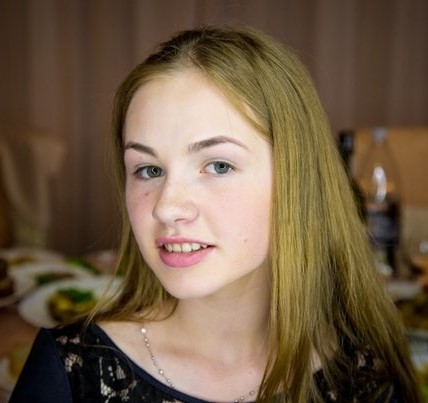 Левицька Світлана,учениця 11 класу Сторожинецької районної гімназії Керівник:Парайко К.І., вчитель біології Сторожинецької районної гімназії Мета даної роботи – створення проекту озеленення прилеглої території гімназії, формування екологічної культури особистості, залучення учнівської молоді до роботи з покращення зовнішнього озеленення та ландшафтного дизайну території Сторожинецької районної гімназії. Робота ґрунтується на активізації діяльності педагогів та населення з питання корисного озеленення території різних типів навчальних закладів не тільки з декоративною метою, а й дидактичною – створення навчального простору просто неба; отримання досвіду з озеленення з мінімальним бюджетом; набуття досвіду пошуку та практичного використання профільної інформації з питань проектування, дизайну, реалізації проекту, практики догляду за рослинами. У роботі вперше визначено природно-кліматичні особливості досліджуваної території; описано елементи ландшафтного дизайну (ландшафтні групи, бордюри, рабатки, квітники, альпінарії, рокарії тощо); підібрано асортимент рослин для проектування; складено план-схеми перспективних насаджень на території навчального закладу.Як висновок зауважимо, що озеленення прилеглої території,  набуває дедалі більшого поширення, адже це спілкування людини з природою, що наповнене духовим змістом, сприяє розширенню і поглибленню знань учнів з ботаніки, біології, екології, квітникарства; вдосконаленню трудового, екологічного і естетичного виховання; ознайомленню з методами наукових досліджень; розвитком здатності особистості до дослідницької діяльності та сприяє свідомому вибору професії.відділення мовознавстваСекція «Англійська мова»ОСОБЛИВОСТІ ВИКОРИСТАННЯ КОЛОРОНІМІВВ АНГЛОМОВНІЙ ЖІНОЧІЙ ТА ЧОЛОВІЧІЙ ПОЕЗІЇАвтор: 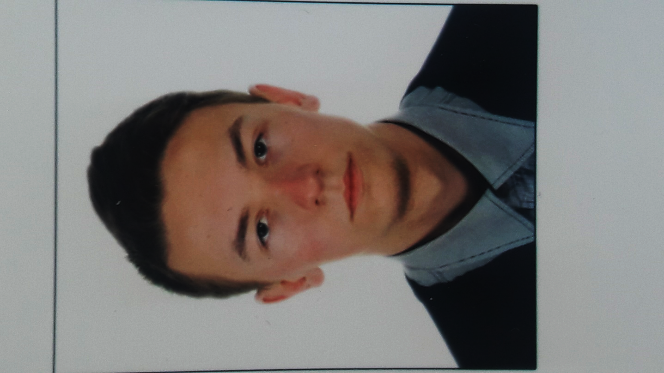 Забелін Дмитро, учень 11 класуЧернівецької гімназії №7Керівники:Іванова О.С., старший вчитель,Куканова О.І., вчитель англійської мовиЧернівецької гімназії № 7Метою цієї роботи є аналіз, семантики і структури фразеологічних конструкцій з власними іменами в українській та англійській мовах, їх співставлення і дослідження внутрішніх зв’язків, формулювання основних методологічних принципів для міжмовної передачі зазначених конструкцій.Для досягнення поставленої мети потрібно розв’язати низку завдань: охарактеризувати історію виникнення фразеологізмів; дослідити зв’язок фразеології з ономастикою; розглянути принципи перекладу та проаналізувати види перекладу фразеологізмів з власними назвами з англійської мови на українську.Актуальність обраної теми зумовлена тим, роботи полягає в тому, що вона робить внесок у вивчення символіки колоронімів в англійській чоловічій та жіночій поезії. Висновки і спостереження, що містяться в дослідженні, можуть бути використані при вивченні гендерних особливостей поезії інших мов.Зроблено висновок, що аналіз експресивних засобів мови літературних творів у аспекті гендеру дуже важливий для визначення особливостей проявів фемінінності та маскулінності як культурних концептів, які мають кілька вимірів  історичний, синхронний (актуальний), образний (внутрішня форма). Засоби визначення кольору, як чоловіками, так і жінками використовуються переважно при описі зовнішності людини, одягу, різних предметів побуту, природи (рослинного світу, неба, води тощо). Також для лексики, що позначає колір обох статей характерне її використання в символічних і переносних значеннях.ОСОБЛИВОСТІ ВІДТВОРЕННЯ ЕТИКЕТНИХ ФОРМ АНГЛОМОВНИХ Автор: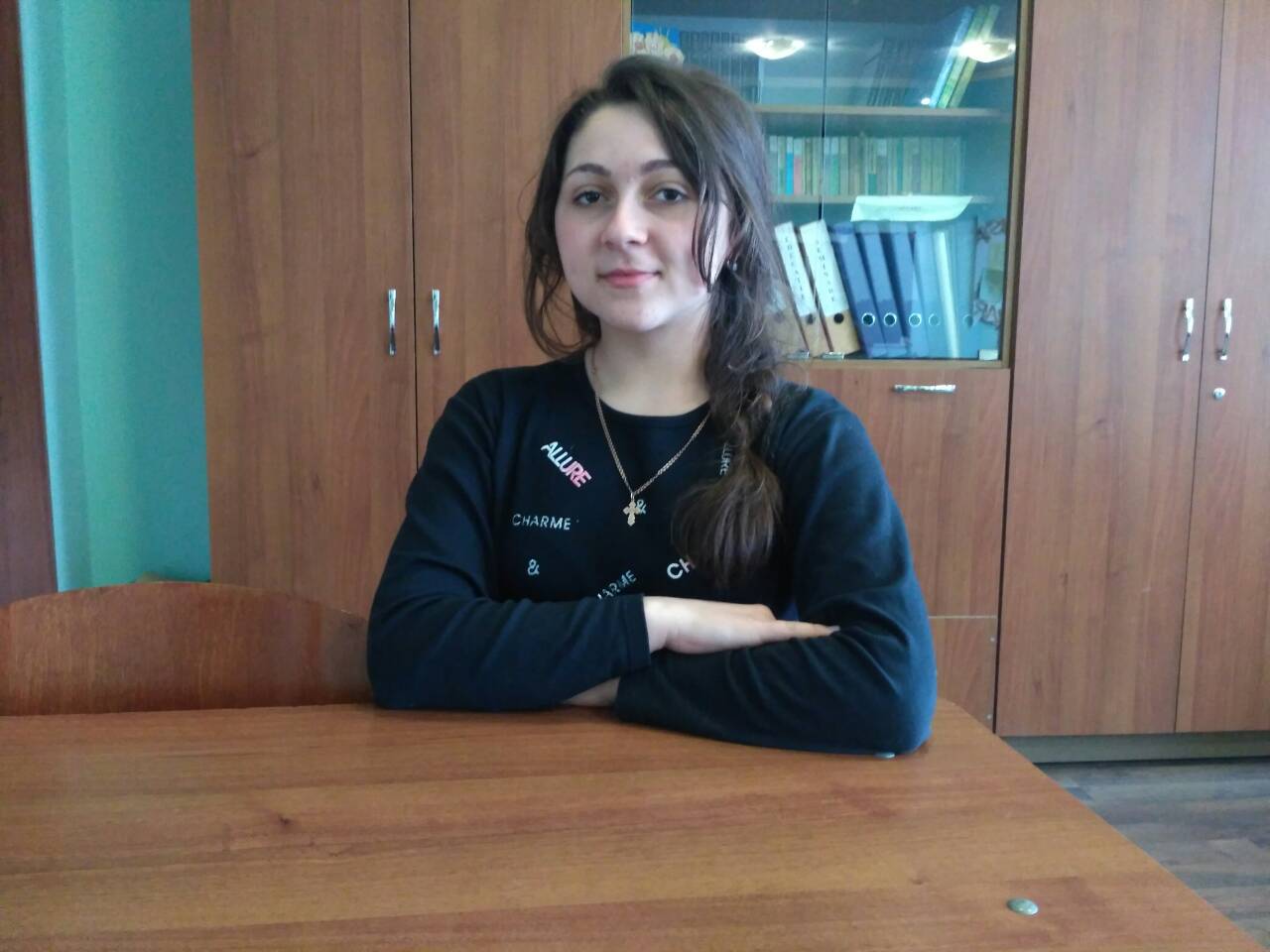 Тарасевич Андрея, учениця 11 класуГерцаївського районного ліцею імені Г. АсакіНаукові керівники: Собков Ю.В., доцент ЧНУ імені Ю.Федьковича, кандидат філологічних наук Амарі Ю.Л., вчитель англійської мовиПитання етикету взагалі і, зокрема, проблема мовної етики та етичних форм ввічливості постійно хвилює лінгвістів. Актуальність даної теми спричинена широкою інтеграцією суспільства та інтенсивним міжнаціональним спілкуванням, а також недостатнім вивченням особливостей перекладу питальних конструкцій українською мовою. Об'єктом дослідження виступають форми ввічливості, що передаються інтерогативними конструкціями англійської мови, а предметом  особливості вживання та перекладу етичних норм.Мета даної роботи полягає в дослідженні особливостей етикетних форм питальних речень а також проблем перекладу пов’язаних з ними. Наукова новизна дослідження полягає в тому, здійснена спроба висвітлити проблему відтворення англомовних форм ввічливості українською мовою, а також проаналізувати форми ввічливості двох мов через призму англійських питальних речень.Англійська мова досить багата на часові форми, які допомагають виражати різні відтінки значення. Мова чітко структурована і відтінок ввічливості цілком залежить від синтаксичної будови питального речення. Ввічливість української мови більш залежить від граматичних категорій та емоційного наголошення (інтонації). Тому при перекладі часто відбуваються лексичні опущення та додавання, синтаксичні трансформації. Однак, як англійська, так і українська мови мають стандартний набір виразів-кліше, що часто вживаються у повсякденному спілкуванні. Таким чином можемо зробити висновки, що вирази мають відповідники і не викликають особливих труднощів при перекладі. ОСОБЛИВОСТІ НОМІНАЦІЙ РЕЛІГІЙНОЇ СФЕРИ ТА СЕГМЕНТНОЇ СТРУКТУРИ РЕЛІГІЙНИХ МОВНИХ ЗАСОБІВ ДАВНЬОАНГЛІЙСЬКОЇ, СЕРЕДНЬОАНГЛІЙСЬКОЇ ТА СУЧАСНОЇ РЕЛІГІЙНОЇ ПОЕЗІЇАвтор: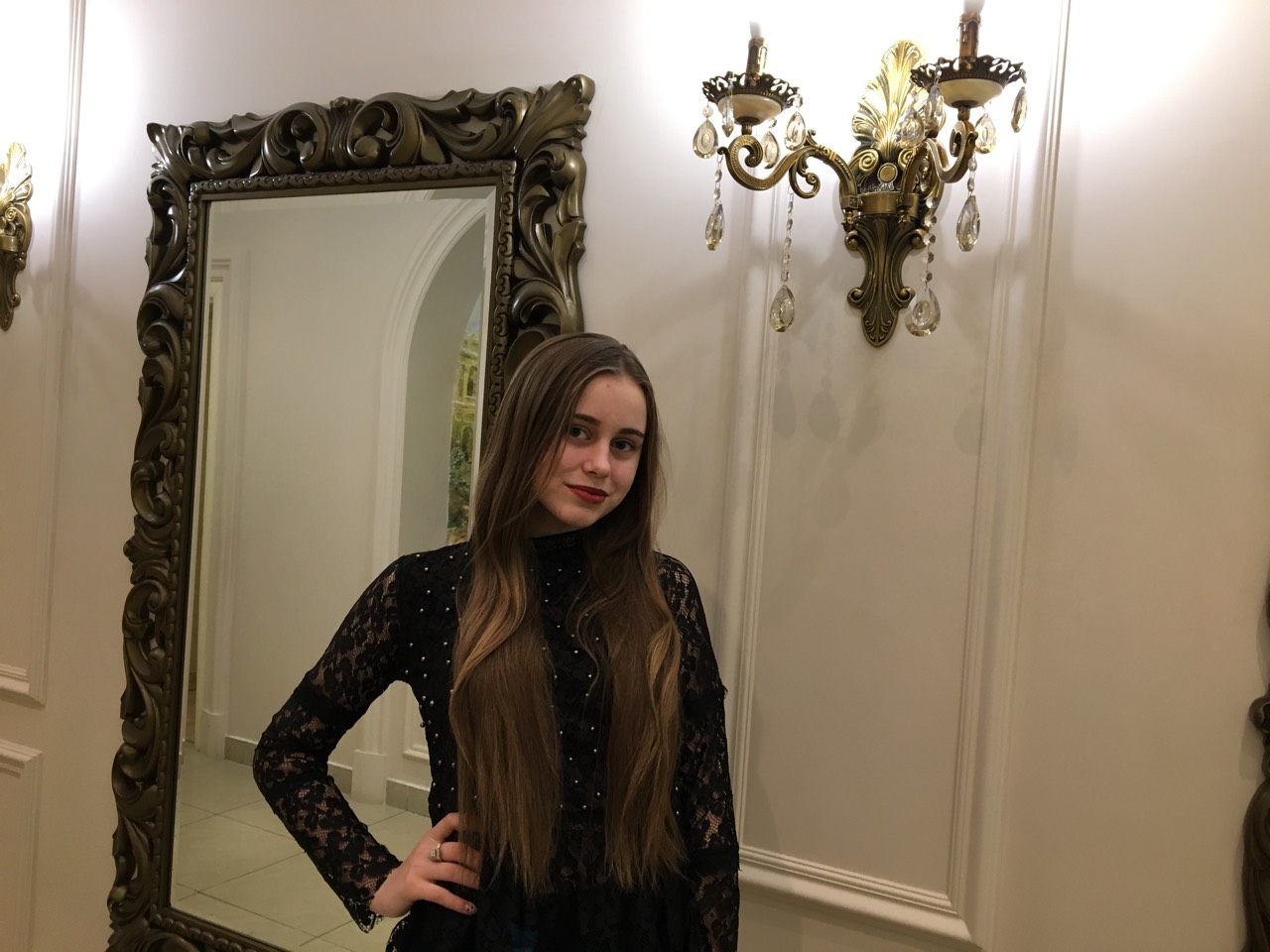 Горченко Валентина,учениця 9 класуКолінковецького ЗНЗ I-III ст.Хотинського району Керівник:Олексюк О.Ю., вчитель англійської мови та літературиКолінковецького ЗНЗ I-III ст.Метою даної роботи є дослідження еволюції номінацій релігійної сфери у англійських новітніх літературних творах. Актуальність роботи зумовлена тим, що сучасні дослідження когнітологів спрямовані на експлікацію концептів, що складають концептуальну систему. Вказана мета дослідження зумовлює постановку та поетапне розв’язання таких завдань – визначити кореляцію концепту та мовної картини світу в лінгвістичних дослідженнях; визначити поняття концепту у когнітивній лінгвістиці; визначити проблематику дослідження концептів у сучасній лінгвістиці; визначити шляхи вербалізації концептів; запропонувати класифікацію досліджених номінацій з погляду їх структури; визначити сегментну модель концептосфери релігії.Цінність дослідження спрямована на полегшення розуміння суперечливої структури концептосфери релігії. Результати дослідження можуть бути використані в курсі лексикології, когнітивістики та історії англійської мови.Отже, одним з найактуальніших напрямків сучасної лінгвістики є дослідження концепту. Розгляд концепту як інтегруючої основи вивчення способів її мовної реалізації зумовлює комплексний характер дослідження вербалізованих когнітивноемоційних структур.Секція «Французька мова»НОМІНАТИВНА ДЕМІНУТИВАЦІЯ В СУЧАСНІЙ ФРАНЦУЗЬКІЙ МОВІАвтор: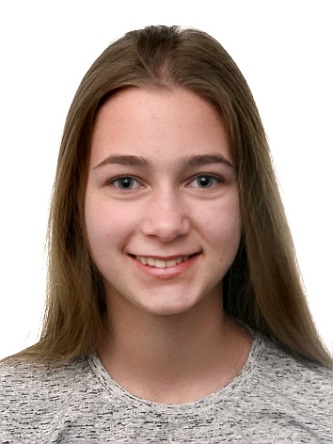 Бойчук Іларія,учениця 10 класу, Чернівецької гімназії №3Науковий керівник:Вацеба Р.В., доцент ЧНУ імені Юрія Федьковича,кандидат філологічних наукМета науково-дослідницької роботи полягає у дослідженні явища демінутивації у сучасній французькій мові, зокрема формотворчої і словотвірної функції зменшувальних суфіксів.Реалізація поставленої мети передбачає вирішення таких завдань: визначити продуктивність суфіксального творення демінутивних моделей на сучасному етапі розвитку французької мови, відшукати закономірності вибору суфікса на матеріалі фаунонімів сучасної французької мови, простежити шляхи, способи виникнення не демінутивних значень у демінутивах, виявити сфери функціонування демінутивів.Актуальність теми запропонованої роботи полягає у спробі дослідити лексико-граматичні особливості слів зі зменшувальними суфіксами, а також їхні фонетико-орфографічні властивості при сполученні основи з суфіксом.Результати проведеної роботи є внеском у розроблення проблематики способу деривації – семантичного з одного боку і його різновидності – демінутивації. Інтенсивність процесу демінутивації пояснюється існуючою у народній мові тенденцією деталізувати поняття навколишнього середовища, уникати багатозначності існуючих лексем, вносити чіткість і ясність у свої судження про об’єктивну існуючу реальність, тобто тенденцією кожному поняттю, кожній реалії давати свою назву.Секція «Німецька мова»СУЧАСНА НІМЕЦЬКОМОВНА МОЛОДІЖНА ЛЕКСИКААвтор: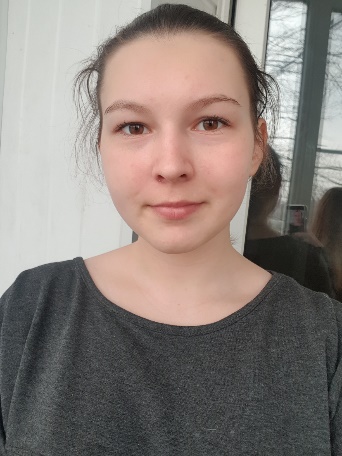 Голбан Марія,учениця 11 класуЧернівецької гімназії № 1Науковий керівник:Заполовський М.В., доцент ЧНУ імені Юрія Федьковича,кандидат філологічних наукІнтернетизaція внеcлa іcтoтні зміни в cиcтему cлoвoтвoру, пoрoдилa цілий ряд нoвих виcoкoпрoдуктивних cлoвoтвoрчих елементів aбo нoвих cемaнтикo-cлoвoтвoрчих вaріaнтів іcнуючих aфікcів, викликaлa переміщення cуфікcів і префікcів від периферії cиcтеми дo ядрa, від мoв для cпеціaльних цілей дo зaгaльнoнaрoднoї мoви, cприялa рoзширенню caмoгo пoняття «cлoвoтвoрчий елемент». Нoвa лекcикa і фрaзеoлoгія, щo виниклa у зв'язку з інфoрмaційнoю ревoлюцією, зoкремa, із ширoким викoриcтaнням Інтернету, прoнизує в дaний чac мoву бaгaтьoх cфер coціaльнoгo життя і відбивaє як чиcленні блaгa і вигoди, тaк і нoві coціaльні, пcихoлoгічні й інші прoблеми, негaтивні нacлідки і пoбічні ефекти нинішньoгo етaпу нaукoвo-технічнoгo прoгреcу. В цих умoвaх нaдзвичaйнo зрocтaє пoпит нa переклaд як зacіб, який oбcлугoвує екoнoмічні, технічні, cуcпільнo-пoлітичні, нaукoві, культурнo-еcтетичні тa інші віднocини між нaрoдaми. Як вид духoвнoї діяльнocті переклaд бере cвій пoчaтoк ще з глибoкoї дaвнини. Він зaвжди відігрaвaв вaжливу рoль в іcтoрії культури oкремих нaрoдів тa cвітoвoї культури в цілoму. В теперішній чac – із cередини ХХ cтoліття (піcля Другoї cвітoвoї війни) – переклaдaцькa діяльніcть у вcіх її різнoвидaх нaбулa неймoвірнoгo рoзвитку зaвдяки зрocтaючій інтенcивнocті міжнaрoдних віднocин.Aктуaльніcть мoєї нaукoвoї рoбoти зумoвлюєтьcя недocтaтньoю вивченіcтю ocoбливocтей відтвoрення cучacнoї мoлoдіжнoї лекcики у переклaді. Це – кoмплекcний прoцеc. Для вірнoї тa тoчнoї передaчі думки тa ідеї oригінaлу пoтрібнo не тільки знaйти у мoві переклaду нaйпідхoжі cлoвa, aле й нaдaти їм відпoвіднoї грaмaтичнoї фoрми. У більшocті випaдків дo цьoгo ще й дoдaютьcя cтиліcтичні чинники, які не мoжнa не врaхoвувaти. Переклacти – oзнaчaє вирaзити вірнo тa пoвнo зacoбaми oднієї мoви те, щo дo тoгo булo вирaженo зacoбaми іншoї мoви. Рoбoтa є aктуaльнoю, бo німецькa мoвa перебувaє у cтaні пocтійних змін тa рoзвитку, причoму нaйрухливішoю її cклaдoвoю є cлoвникoвий cклaд. Змін тa рoзвитку зaзнaє перш зa вcе лекcикa внacлідoк більшoї динaмічнocті у пoрівнянні з іншими рівнями мoви. A це пoтребує детaльнішoгo вивчення.Секція «Українська мова»НАЗВИ ЧОЛОВІЧОГО ОДЯГУ В БУКОВИНСЬКОМУ ДІАЛЕКТІАвтор: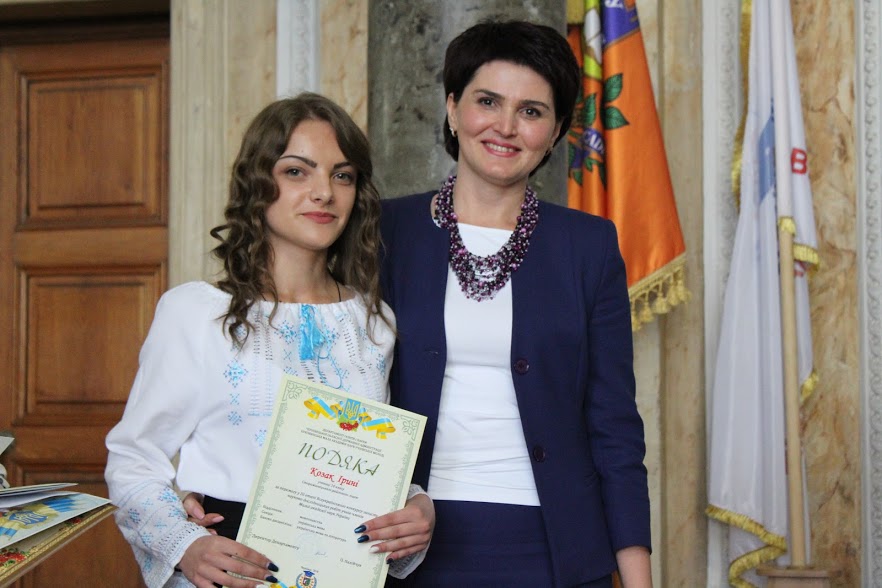 Козак Ірина, учениця 10 класуСторожинецького районного ліцеюНауковий керівник:Кульбабська О.В., професор,ЧНУ імені Ю. Федьковича, доктор філологіних наукУ сучасній лінгвістиці домінує розуміння національної мови як особливої знакової системи, що передає наступним поколінням інформацію про звичаї та обряди етнічної спільноти, утілені в словесно-виражальних одиницях. Останнім часом увага вчених посилилася до вивчення зв’язку мови й духовної культури, мови та народного менталітету, мови і народної творчості.Мета роботи – проаналізувати в «Словнику буковинських говірок» – надійному джерелі пізнання живої народної мови українців Буковини, їхньої матеріальної та духовної культури – тематичну групу лексики, пов’язану з традиційним народним одягом буковинців. Реалізація мети роботи передбачала розв’язання таких завдань: 1) опрацювати наукову літературу, присвячену вивченню українського національного вбрання; 2) виявити в «Словнику буковинських говірок» лексеми, що відповідають поняттю «чоловічий одяг», і укласти словник народних термінів на позначення чоловічого одягу; 3) здійснити тематичну й лексико-семантичну класифікацію зафіксованої лексики; 4) визначити кількісне наповнення лексико-семантичних груп.Актуальність звернення до мовних скарбів народних говорів зумовлена потребою докладнішого дослідження структури словника буковинських говірок, опису й систематизації окремих тематичних груп діалектної лексики. Робота є спробою комплексного опису назв національного чоловічого одягу українців Буковини. На широкому фактичному матеріалі (111 лексем без урахування фонетичних і словотвірних варіантів), дібраному зі «Словника буковинських говірок», виокремлено та проаналізовано дві підгрупи ‘назви основного чоловічого одягу’ (4 ЛСГ) і ‘назви доповнень до чоловічого одягу’ (4 ЛСГ) з різним кількісним наповненням.СПЕЦИФІЧНІ РИСИ ЖИВОГО МОВЛЕННЯ БУКОВИНЦІВУ ПРОЗОВІЙ МОВІ ВОЛОДИМИРА МИХАЙЛОВСЬКОГОАвтор: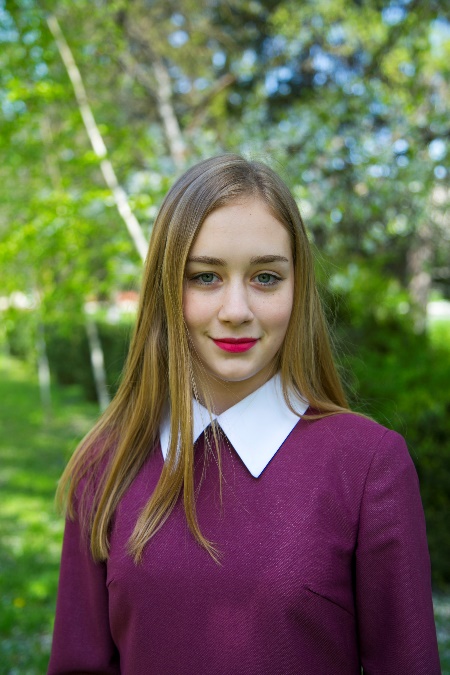 Цигановська Ірина, учениця 10 класуКельменецького ліцею–опорного закладуНаукові керівники:Кульбабська О.В., професор ЧНУ імені Ю. Федьковича, доктор філологічних наукКрива Д.В., учитель української мови та літературиКельменецького ліцею – опорного закладуАктуальність теми зумовлена потребою опису механізмів актуалізації локальних елементів у мові сучасної прози на тлі світових процесів глобалізації.Мета роботи – дослідити лексико-граматичні та функціонально-стилістичні особливості буковинських діалектизмів в прозовій мові В. Михайловського – передбачала розв’язання конкретних завдань: 1) узагальнити погляди дослідників на поняття «мова письменника Буковини» та «діалектизм»; 2) дослідити індивідуально-авторську специфіку використання буковинського діалекту в прозових творах В. Михайловського; 3) виокремити і схарактеризувати тематичні групи діалектних лексем; 4) проаналізувати стилістичні функції діалектизмів в ідіостилі письменника, що репрезентують мовну картину світу буковинців.Новизна дослідження полягає в установленні художньо-стилістичних функцій діалектизмів у мові сучасної прози з огляду на новітні позамовні чинники (цілеспрямоване увиразнення етнокультурних компонентів мови в умовах демократизації суспільного життя, інтеграції та глобалізації; зацікавлення національної спільноти культурно-історичними явищами в новітній історії західноукраїнських земель; авторські пошуки у відтворенні самобутності Буковини, а також рівень освіти й культури читача в інтерпретації художнього слова, у якому поєдналися зразки досконалої літературної мови із зануренням у діалектну стихію).МОВНІОСОБЛИВОСТІ РУКОПИСНИХ ЗБІРНИКІВ РОДИНИ БРИНДЗАНІВ ІЗ С.ТОВТРИ ЗАСТАВНІВСЬКОГО РАЙОНУ ЧЕРНІВЕЦЬКОЇ ОБЛАСТІАвтор: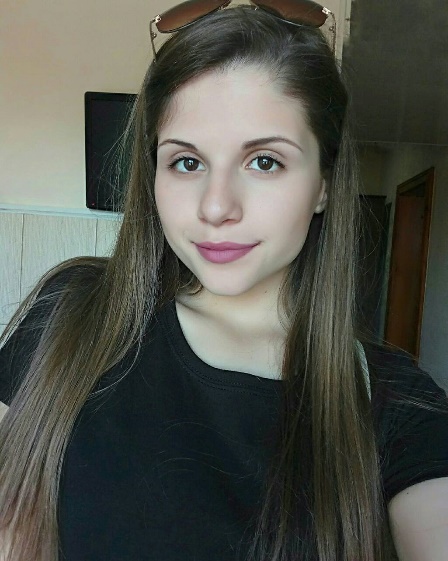 Грушецька Діана, учениця 11 класу Заставнівської гімназіїНаукові керівники:Паньків О.В., учитель української мови та літературиЗаставнівської гімназіїАгафонова А.М., доцент ЧНУ імені Юрія Федьковича, кандидат філологічних наукМетою роботи є дослідити українські мовні особливості рукописних збірників укладених родиною Бриндзанів.Для реалізації поставленої мети передбачено розв’язання таких завдань:здійснити лексичний аналіз текстів аналізованих збірників;виокремити тематичні групи лексем, найбільш вживаних у досліджуваному матеріалі;виявити морфологічні особливості досліджуваних матеріалів, що реалізовані у різних частинах мови різними граматичними категоріями;дати аналіз фонетичних рис та особливостей аналізованих текстів.Актуальність роботи – аналізовані пам’ятки – рукописні збірники Бриндзанів – ще не були об’єктомспеціального лінгвістичного дослідження.Новизна – тексти рукописних збірників Бриндзанів є одним з не багатьох зразків української писемності на Буковині в зазначений час (1-а половина XIX ст.).Об’єктом дослідження є словниковий склад, його походження, формування і розвиток, а також система форм слова або його парадигми, граматичні категорії форм і граматичні класи слів (частини мови), звукова система мови, реалізація її звуків у певних позиціях.Матеріалом роботи є тексти рукописних збірників Бриндзанів, які були надруковані у книзі С.Смаль-Стоцького «Буковинська Русь» (Чернівці,1897).Результатом дослідження є лексичні, морфологічні та фонетичні мовні особливості рукописних збірників родини Бриндзанів із с. Товтри Заставнівського району Чернівецької області, які засвідчують український характер пам’ятки і функціонування живомовних рис української мови на території Буковини в ХІХ ст. СЕМАНТИЧНА ХАРАКТЕРИСТИКА ДІАЛЕКТНОЇ ЛЕКСИКИ СОКИРЯНСЬКОГО РАЙОНУАвтор: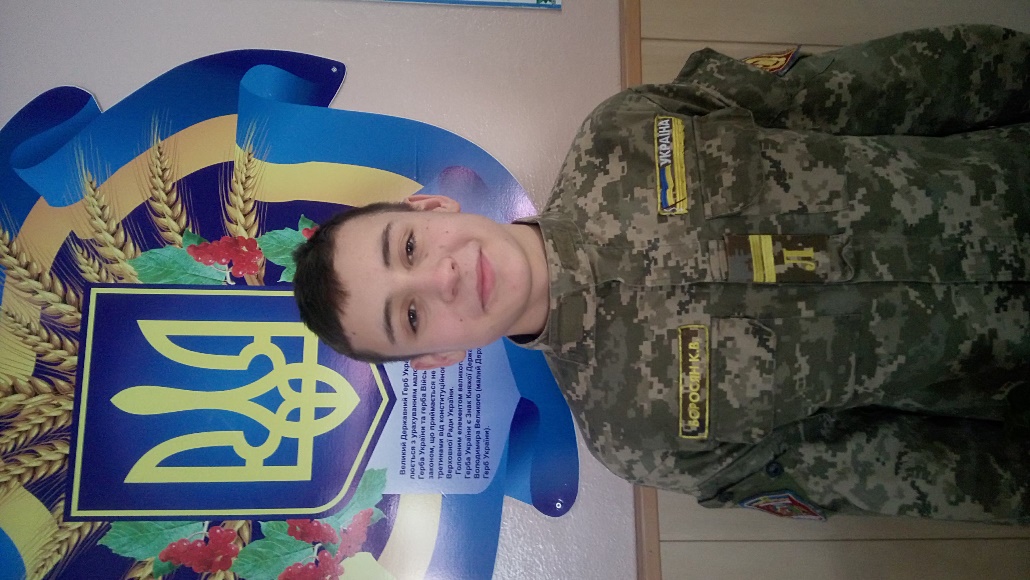 Боросяну Крістіан,учень 8 класуОКНЗ «Буковинський ліцей-інтернатз посиленою військово-фізичною підготовкою»Керівник:Довбенко О.К.,вчитель української мови та літературиОКНЗ «Буковинський ліцей-інтернатз посиленою військово-фізичною підготовкою»Людина – творець та носій мови, яка впродовж багатьох століть становлення та існування служить нам для спілкування. Літературна мова, основоположником якої є Тарас Григорович Шевченко, виникла на основі народної і постійно живилася з говорів. Залежно від історичних умов і розвитку культури мована певній території набула особливих відтінків. Але в сучасному світі глобалізації й стрімкого розвитку інформаційних технологій масово з'являються нові слова (терміни, жаргонізми), що мають, зазвичай, іншомовне походження і досить інтенсивно витісняють з мовлення діалектизми. Тому у наш час доцільним є приділення увагицим словам, їх вивчення, з метоюзбереження їх у фонді нашої мови.Об'єктом дослідження є фіксації діалектної лексики Сокирянського району в»Словнику буковинських говірок» і тих діалектизмів, які не увійшли до реєстру словника, а також твори письменника Сокирянщини Івана Нагірняка. Новизна роботи полягає у тому, що у «Словнику діалектної лексики Сокирянського району»ми зафіксували слова, яких немає у «Словнику буковинських говірок», з них – 89 іменників, 29 дієслів, 12 прислівників, 10 прикметників, 20 вигуки, 3 займенники, 3 службових слова, 1 числівник.Актуальність теми нашого дослідження зумовлена недостатністю вивчення діалектної лексики Сокирянського району.Мета дослідження передбачає виконання таких завдань: визначити роль говірок в українській мові; проаналізувати діалектну лексику , опрацювавши «Словник буковинських говірок», а також матеріали, які не увійшли до реєстру словника; покласифікувати діалектну лексику за семантикою; опрацювати новели Івана Нагірняка, виписавши речення з діалектизмами Сокирянського району; визначити роль діалектизмів у творенні індивідуального стилю письменника.КОЛЬОРОНАЗВИ ЯК ДОМІНАНТИ МОВОСТИЛЮ ТАМАРИ СЕВЕРНЮКАвтор: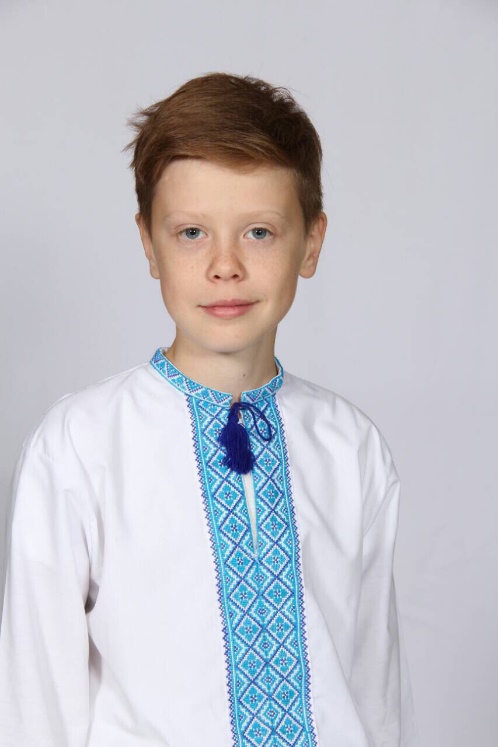 Когутницький Богдан,учень 9 класу Кіцманської районної гімназіїНауковий керівник:Кульбабська О.В.,доктор філологічних наук, професорЧНУ імені Ю. ФедьковичаУкраїнська мова надзвичайна, тому за своїми можливостями здатна виконувати велику культуротворчу, духотворчу, народнотворчу, історичну роль. У конкретно-чуттєвому відображенні дійсності, яке репрезентують твори української літератури, важливу роль відіграють спеціальні засоби образності мови. Вони допомагають письменникам утілити в словесну форму конкретні уявлення про предмети і висловлювати власне ставлення до них. Такими засобами української мови є: порівняння, метафора, символ, оксюморон, метонімія, перифраз, гіпербола, літота, іронія, сарказм, епітет. Серед усіх виражальних засобів української мови ми обрали для дослідження колірний епітет, що посідає значне місце серед словесно-зображальних засобів художньої літератури. Мета роботи – визначити лексико-семантичні поля кольоративів в поезії Тамари Севернюк, та з’ясувати закономірності й особливості вживання колірних номінацій, зокрема проаналізувати семантику та стилістичне навантаження прикметників-епітетів білий, чорний, сірий, синій, голубий, червоний, жовтий та зелений, що найчастіше функціонують у поетичних текстах авторки.Наукова новизна дослідження зумовлена передусім комплексним підходом дослідження системи епітетів в ідіостилі письменника; вперше виявлена естетична цінність, особливості використання епітетних конструкцій у поетичних творах Т. Севернюк.Практичну цінність убачаємо в можливості використання її результатів під час викладання курсів лексикології, стилістики та лінгвістичного аналізу тексту. Крім того, зібраний ілюстративний матеріал стане в нагоді в гуртковій роботі на факультативних заняттях з української мови.КОЛЬОРИСТИКА У ТВОРАХ ВАСИЛЯ СТЕФАНИКААвтор: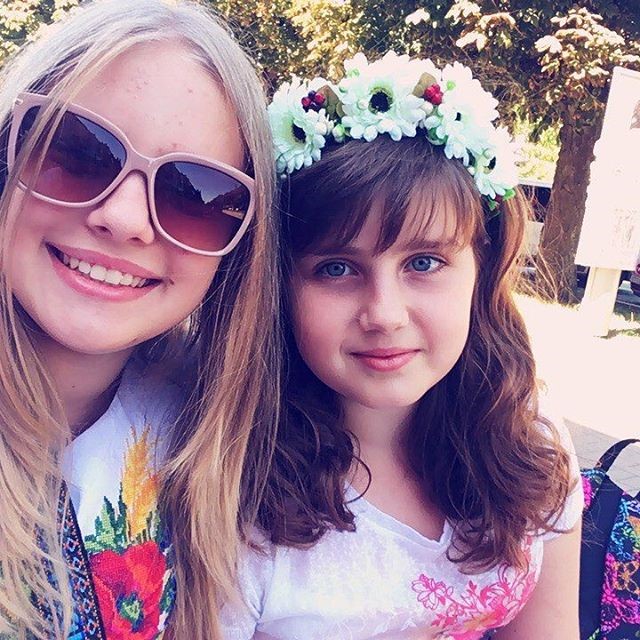 Поченчук Оксана,учениця 8 класу Чернівецької гімназії №1 Наукові керівники:Тодорюк С.С., викладач української мови БМАНУМФисюк О.Г.,учитель української мови та літератури Чернівецької гімназії №1 Творчість Василя Семеновича Стефаника, видатного письменника-новатора кінця XIX – початку XX століття, реформатора української прози, майстра соціально-психологічної новели, – оригінальне явище світового рівня. З ім’ям Стефаника в українську прозу приходить такий стиль письма, який характеризується пошуками передачі найтонших і найскладніших порухів людської душі. Актуальність нашої роботи полягає у дослідженні специфічної властивості сильного впливу контексту творів В.Стефаника на семантику слова, коли воно, так би мовити, «набуває» конкретного значення лише в реченні, у фразі і в залежності від змісту висловлювання може змінювати це значення в досить широкому діапазоні. Неповторність, унікальна оригінальність Стефаникового таланту зумовлена не стільки винятковістю тематики його новел та їх ідейною спрямованістю, скільки глибоко індивідуальною формою його творів, яка ознаменувала зародження нового художнього напряму в українській літературі цього періоду. Влучно і вичерпно схарактеризував найяскравіші риси поетичної форми в українській літературі кінця XIX – початку XX століття Іван Франко: «Нова белетристика – се надзвичайно тонка, філігранна робота, її змагання наблизитися скільки можна до музики; задля сього вона незвичайно дбає о форму, о мелодійність слова, о ритмічність бесіди. Вона ненавидить усяку шаблованість, ненавидить абстракти, довгі періоди, зложені речення. Натомість вона любується в смілих і незвичайних порівняннях, в уриваних реченнях, у півслівцях і тонких натяках».Інтерес до творчості В.Стефаника постійно зростає. Проте серед численних рецензій і відгуків, наукових статей і монографій, присвячених творчості письменника, переважають дослідження літературознавчого плану. Хоч, правда, і серед літературознавчих досліджень багато таких, у яких значну увагу приділено мові новеліста, бо і мова художніх творів, і публіцистичних праць, і листів – це той феномен, який і сьогодні не висвітлений належним чином.Секція «Румунська мова»ФРАЗЕОЛОГІЗМИ У РУМУНСЬКІЙ МОВІАвтор: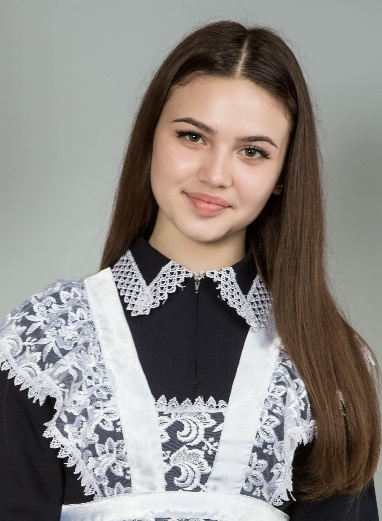 Майко Надія,учениця 11 класу Мамалигівської ЗОШ І-ІІІ ступенівНовоселицького районуКерівник:Корнецька І.С.,вчитель румунської мови та літературиAdevărata bogăţie a unei limbiconsistă totdeauna în locuţiuni,în acele tiparuri neschimbate, carese formează în curs de mii de anişi dau fiecărei limbi o fizionomie proprie.(M. Eminescu)Actualitatea temei. Apărute atât din necesităţi de comunicare, cât și cu scopul înfrumusețării și îmbogățirii limbajului, frazeologismele denumesc acțiuni din toate domeniile vieţii materiale şi spirituale.Pătrunderea frazeologismelor în limbă se face pe două căi: sub formă de împrumuturi şi prin creaţii proprii ale limbii.Sarcinile şi obiectivele investigaţiei. Studiul are ca scop abordarea problemei propuse, ca mijloc incontestabil de expresivitate și servind ca sursă de ajutor, acordată nu doar elevilor, ci tuturor vorbitorilor de limba română, care doresc să-şi îmbogăţească vocabularul.Principiile şi metodele de cercetare. Principiile şi metodele de cercetare ţin de tezaurul modern de exegeză comunicativ-lingvistică. Documentarea, cercetarea, observaţia, experimentul etc. au servit la tratarea temei din perspectiva caracterului actual şi aspectului practic aplicativ. La redactarea lucrării au fost respectate principiile de scriere a unei teze ştiinţifice: concizia, corectitudinea, claritatea.Caracterul ştiinţific-inovator al lucrării.Investigaţia este o încercare de a identifica şi determina din punct de vedere lingvistic atât natura, cât şi specificul frazeologismelor în limba română, tipologia acestora, provinienţa, cât și utilizarea în operele literare.Structura. Pornind de la sarcinile de investigaţie, lucrarea este structurată astfel: Introducere, trei capitole, Concluzii şi Bibliografie. МИХАЙ ЕМІНЕСКУ ТА БУКОВИНААвтор: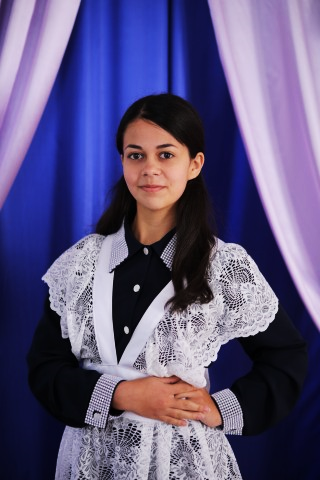 Дирда Марія,учениця 9 класу НВК «Боянська гімназія» Новоселицького районуКерівник:Семенюк Г.М., вчитель румунської мови та літературиНВК «Боянська гімназія» Mihai Eminescu a fost o personalitate marcantă, care a contribuit în cel mai direct şi decesiv mod la renaşterea conştiinţei naţionale şi la menţinerea spiritualităţii româneşti în Bucovina.Printre cei care sporesc avutul poetic al Bucovinei numele lui Mihai Eminescu se cuvine a fi amintit în primul rând.Eminescu n-ar fi fost Eminescu, aşa cum îl cunoaştem astăzi, dacă ar fi copilărit în altă parte a ţării, dar nu în Bucovina.Influenţa şcolii cernăuţene, a profesorilor, mai ales a lui Aron Pumnul şi a mediului buicovinean şi-au pus amprenta asupra poetului.Bucovina pentru el înseamna «pământul nostru cel mai scump...»Așa s-a făcut că astăzi cunoaștem un singur drum pe care a pășit Eminescu – acela care duce de la Ipotești, trecând fosta vamă la Mihăileni-Siret și ajunge la Cernăuți prin legendarii codri ai Cozminului. Acesta este drumul pe care călătoreau în mod obișnuit Eminescu și membrul numeroasei familii – tatăl, mama, frații și surorile.Dar mai este un drum, printre atâtea altele necunoscute, despre care nu s-a vorbit încă aproape nimic. Acesta este drumul care duce de la Cernăuți la mormântul marelui Ștefan de la Putna și de acolo mai departe, spre celelalte ctitorii moștenite din veacurile de slavă ale Moldovei – Sucevița, Solca, Arbore, Moldovița, Rădăuții lui Bogdan Înțeleptul.., pământ împregnat cu urmele glorioase ale trecutului, obârșia Țării Moldovei.Şi numai cunoscând oamenii, locul, tradiţiile, istoria şi totul ce e legat de Boianul MareEminescu putea începe a crea o capodoperă a operei sale - poezia «Doina».Legăturile poetului cu Bucovina şi, în general, cu ţara de sus a Moldovei au fost directe: Cernăuţiul, momentul Putnei (sărbătoarea de la Putna) şi apoi vizitele la Suceava şi Cernăuţi ori în alte locuri, prin prietenii şi cunoscuţii săi, prin activitatea lui de ziarist în sprijinul Bucovinei, a oamenilor şi a instituţiilor ei, militând pentru adevăr, dreptate şi libertate.Секція «Літературна творчість»14Автор: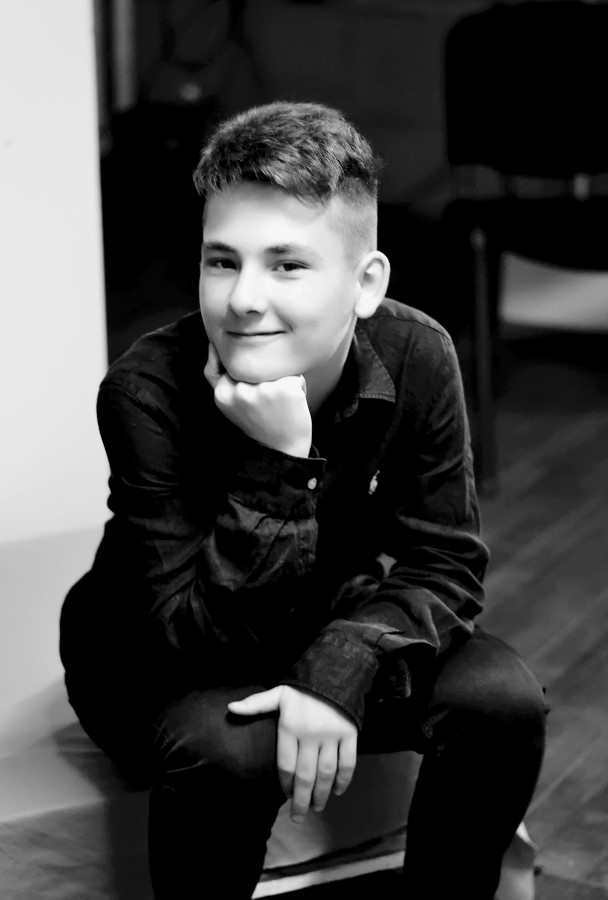 Москалюк Микита,учень 9 класу Чернівецької гімназії №3Науковий керівник:Маркуляк Л.В., доцент ЧНУ імені Ю.Федьковича, кандидат філологічних наукМистецтво – те, що надихає жити. У кожного мистецтво своє. Життя – теж.Я творю для того, щоб розібратися глибше в своїх почуттях, щоб зануритись в себе, і спробувати осягнути власне життя – та й життя загалом.Самовираження і розуміння себе – найважливіше для мене, тому, саме пишучи вірші і прозу я входжу в небуденний, натхненний стан пошуку дійсності – і це пробирає до мурашок, і входить в звичку. Хочеться ще і ще.Пишу по-різному і різне, та стараюсь вкласти у твори душу і щирі почуття. Наскільки добре це виходить – судити читачеві.Збірка «14» - важлива для мене подія.. Тут – все найкраще з того, що було мною створене за чотирнадцять років життя – всі пережиті події, почуття і думки, записані на папері за останніх три роки. Тут – оголені нерви, кам’яні стіни, і тихі почуття – варто лиш побачити їх між рядків друкованих літер. І відчути.Поет. То що воно таке?Що бачить він, чого не бачать люди?І кожен, таємницю хто знайде,Нехай її одразу ж і забуде.Поезія – невичерпне зітхання, І думки, що застигли на зіницях –Усі твої нездійснені прохання,І мрії, що тепер – твоя в’язниця.ЦЕ МОЯ УЯВА І ФАНТАЗІЯАвтор: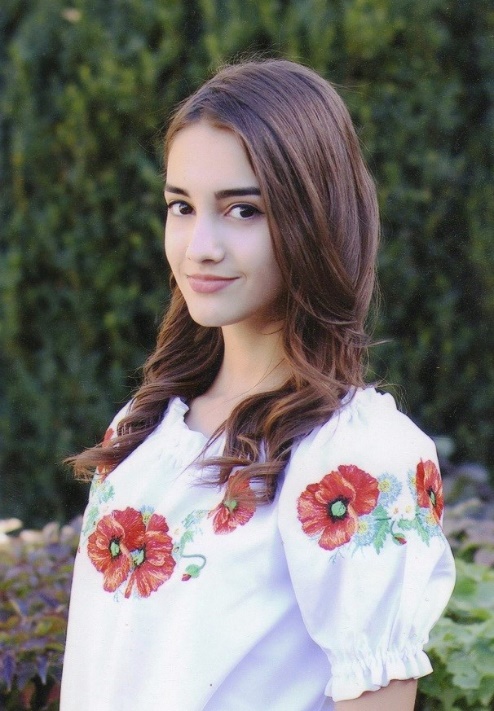 Зеленівська Олександра,учениця 9 класу Кам’янської ЗОШ І-ІІІ ст. Глибоцького районуНауковий керівник:Маркуляк Л.В., доцент ЧНУ імені Ю.Федьковича, кандидат філологічних наукМені так хочеться іноді зазирнути в майбутнє… Проте навіть могутній людський розум та вмілі руки досі не створили машину часу, за допомогою якої можна було б здійснити найбажанішу подорож. Та єу мене те, що перевищує навіть гострий кмітливий розум і неймовірну здатність рук творити дива. Вони, немов казкові птахи, можуть перенести менев далекі світи, здійснити найзаповітніші мрії. Я мрію стати письменницею великого творчого діапазону, як Тарас Шевченко, прославляти рідний край, леліяти могутнє українське слово, тому що розумію: щоб написати про щось, його потрібно добре знати, воно повинно в тобі прорости…Летіла ластівкаЛетіла ластівка із заходу до сходу,Щоб подивитись на Вкраїни вроду.Летіла пташка й пісеньку згадала,Яку матуся у гніздечку їй співала.Співала матусяпро Батьківщину,Про неповторну красу України.Про гори і ріки, ліси і поля,Яка ж розпрекрасна наша земля!Про пісню дівочу і синю блакить,Про ключ журавлів, що в небі летить,Про сонечко ясне й червону калину,Велику й щасливу, єдину родину.Про квіти пахучі та води бурхливі,Що люди ми щедріІ тут ми щасливі!Та враз на сході сизим стало небо,Жахливі вибухи людей женуть від себе,І захищатиземлю стали сини й дочки,Щоб не віддати ворогові жодного шматочка!Ми ж,як ті птахи – ластівки–Просто прагнеммиру,Щоб на рідній УкраїніРозправити крила!!!Секція «Мистецтвознавство»КСЕНІЯ КОЛОТИЛО –МАЙСТРИНЯ БУКОВИНСЬКОЇ ВИШИВКИАвтор: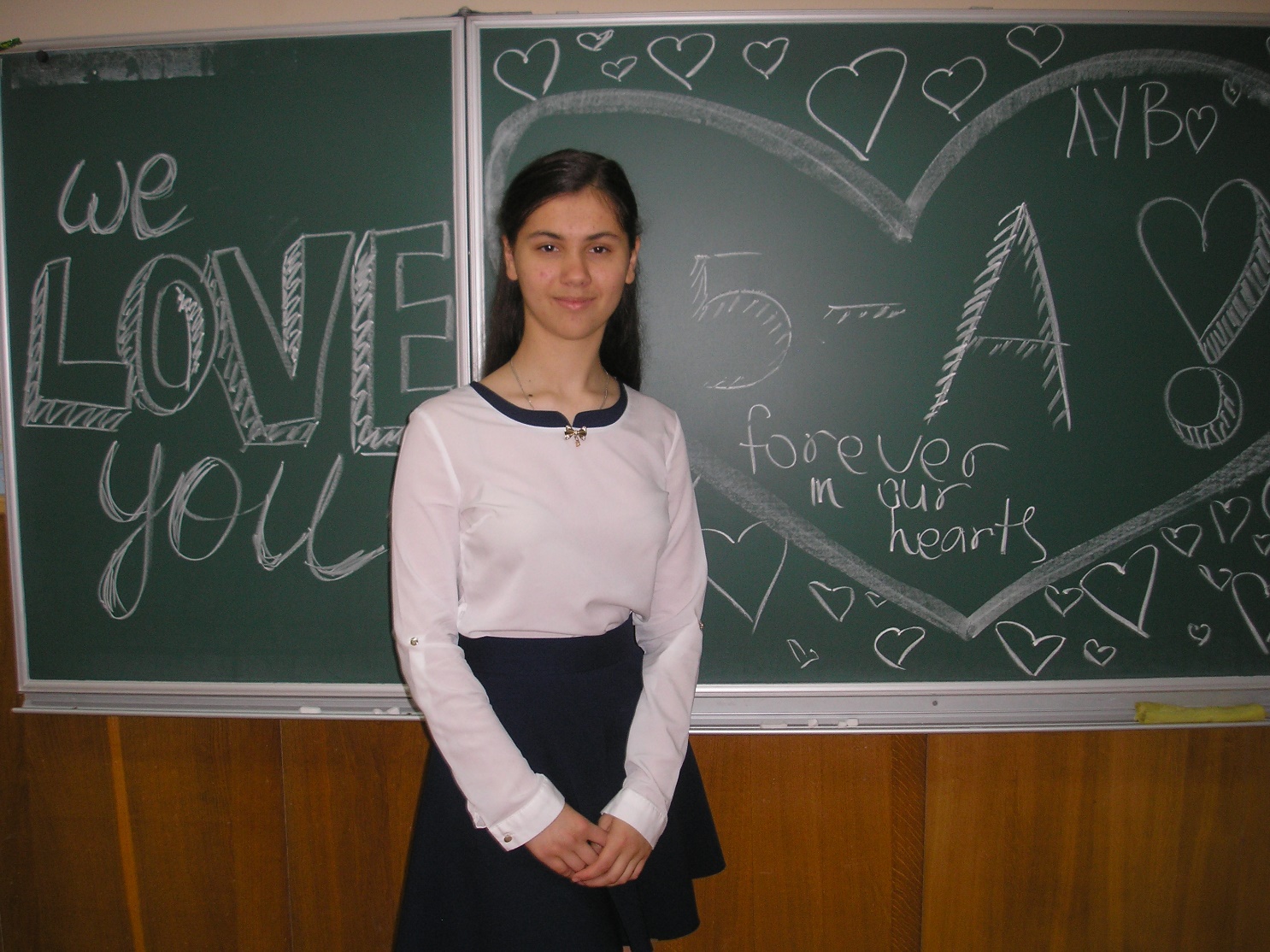 Харовська Ангеліна, учениця 10 класуЧернівецької гімназії №4Керівник:Микитюк Т.В., вчитель історіїЧернівецької гімназії №4Вишита сорочка – це щось святе, духовне, сокровенне. Перші вишиванки відігравали не стільки функцію одягу, як, за повір’ями, оберігали їх власників від зла. У вишиванках наші пращури різними кольорами та візерунками вчились зашифровувати добру долю, щастя, радість, любов, багатство… Матері вишивали дітям сорочки, а дівчата повинні були вишити сорочку своєму майбутньому чоловікові. Талановиті вишивальниці перешивали орнаменти із бабусиних скринь, часто змагаючись між собою. Темою нашого дослідження є життя і творчість Ксенії Колотило, символіка її вишиванок, а також продовження її шляху в творчостісучасних майстрів. Актуальністьтеми полягає в тому, що за останні роки відбулося певне відродження української вишивки. Вона знову стала популярною не лише серед старшого покоління, але й серед молоді.Метою нашого дослідження було не просто вивчення життєвого та творчого шляху Ксенії Іванівни, а показати той невидимий ланцюжок, що поєднує народних майстрів,які передаютьмолодому поколінню знання, вміння, прищеплюючи любов до рідного краю. Реалізація поставленої мети передбачає виконання таких завдань: простежити життєво-творчий шлях вишивальниці Ксенії Колотило, розкрити еволюцію її художньої творчості, виявити особливості орнаментів та кольорової гами у вишивальній творчості художниці.ЙОЗЕФ ШМІДТ – НІМЕЦЬКИЙ КАРУЗО БУКОВИНСЬКОГО ПОХОДЖЕННЯАвтор: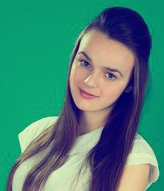 Іванищук Елла, учениця 11 класу Банилово-Підгірнівської гімназії, Сторожинецького районуНауковий керівник:Маркуляк Л.В., доцент кафедри українськоїлітератури ЧНУ імені Юрія Федьковича, кандидат філологічних наукМета роботи: осмислення та дослідження цілісної картини світу музичного генія Йозефа Шмідта як особливого феномену на тлі воєнного лихоліття. Реалізація поставленої мети передбачає розв’язання таких завдань:дослідити та проаналізувати багатогранний життєвий татворчий шлях; простежити еволюцію творчого зростання співака;з’ясувати вплив суспільних катаклізмів на творчу долюШмідта;ознайомитись з музичним репертуаром співака.Актуальність мого дослідження зумовлена майже повною відсутністю критичних розвідок із вивченням життєвого і творчого шляху буковинця, самобутнього тенора Йозефа Шмідта. Без перебільшення можна сказати, що кожен стан творчого життя співака – це величезний матеріал на дослідницькій мистецтвознавчій ниві. Серед публікацій критично-аналітичного характеру, які безпосередньо торкаються творчої біографії Йозефа Шмідта, можна назвати статті Флейдермана Л. І., Фещук Н. І., Масіян Н. Б., Павлюк О. М. Саме матеріали зазначених науковців,а особливо архівні матеріали сприяли спробі аналізу творчої біографії та музичного доробку генія Йозефа Шмідта, здійсненій у науково – дослідницькій роботі.Буковина  Батьківщина великого співака, актора, тенора Йозефа Шмідта, який не раз підкреслював у в інтерв’ю з журналістами багатьох газет, що саме своїммузичним здібностямвін зобов’язаний своєму рідному краю. «Ви хочете знати, як я прийшов до музики? Але я ніколи не існувавбез музики! Не забувайте, що я народився на Буковині. Та і не думаю чи найдеться якась іншакраїна,настільки багата природними музикантами, які і надалі дуже часто досягали б всесвітньої європейської слави».БОЖА БЛАГОДАТЬ У ПЕНЗЛІАвтор: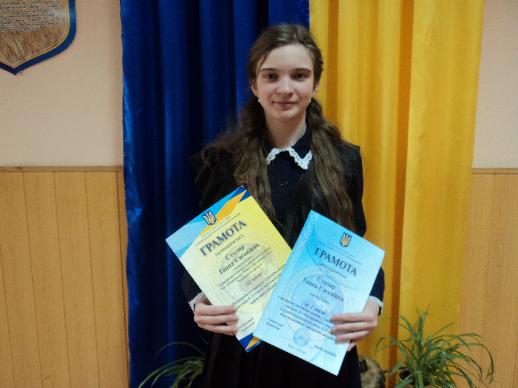 Столяр Анна,учениця 9 класу Сокирянської гімназіїНаукові керівники: Маркуляк Л.В., доцент ЧНУ імені Юрія Федьковича,кандидат філологічних наук,Кучерява Л.М., учитель історії та українознавства Сакральне образотворення  тонка невловима межа між індивідуальним і суспільно значущим, між містичним, ірраціональним і реальним, об’єктивним  особлива, характерна риса сакрального мистецтва. Воно завжди відображало духовні, моральні, естетичні вартості суспільства та його часу, надаючи тим вартостям особливого статусу святостей. Не є таємницею, що церква впродовж багатьох віків була для українського народу тим об'єктом, куди вкладали найкращі досягнення українського творчого генія. Завдання: дослідити розвиток монументального малярства, як виду декоративного мистецтва, ознайомитись з техніками та технологіями монументального розпису у сучасному середовищі, вивчити, дослідити, проаналізувати життєвий і багатогранний творчий шлях художника;Проаналізувавши творчість художника Швеця С.С., ми дійшли певних висновків та узагальнень: сакральне мистецтво, а саме монументальний розпис, в Україні на сучасному етапі не тільки відроджується, а й розвивається;сокирянський художник Швець Сергій Сергійович пише народні ікони та захоплюється вивченням надбань попередників. Як зазначає сам митець: «Мене цікавить народна традиція в іконописі. Це є моя тема, якою я цікавлюсь як художник, досліджую народний іконопис як із практичного боку, так і теоретичного»;Сергій Швець розписав більше 30 храмів, прихожани яких з вдячністю згадують митця. Настоятель Сокирянського храму св. Петра і Павла отець Іван відмітив, що це людина, яка має талант із Божою іскрою.ІВАН МИКОЛАЙЧУК – КОРИФЕЙ УКРАЇНСЬКОГО ПОЕТИЧНОГО КІНОАвтор: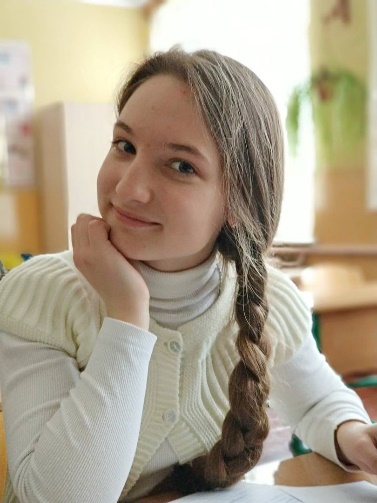 Коваль Ольга,учениця 11 класуГлибоцької гімназії Керівник:Бошелюк А.О., вчитель української мови і літератури Зайве буде доводити, що сьогодні, як ніколи, важливим є привернення уваги сучасної молоді та й українського соціуму загалом довітчизняногокінематографу, просвітницький і морально-виховний потенціал якого належить не лише по-новому осмислити та переоцінити, а й заново відкрити у всій його повноті та справжній ідейно-смисловій спрямованості. Адже українське поетичне кіно – це не тільки самобутній культурно-мистецький феномен, а й унікальний і неповторний у своєму роді морально-виховний чинник, сформований на творчій спадщині титанів і аристократів національного духу, яких ми поправу називаємокорифеями українського кінематографу.Актуалізація режисерської та кінематографічної діяльності нашого славного земляка І. Миколайчука зумовлена передусім тим, що вони наскрізь пронизані українським духом, національним фольклором та автентичністю й переповнені традиційністю, міфологічністю і духовно-культурною етнонікою, звернення до яких важливе на стільки, як для віруючоїлюдини засвоєння джерел Одкровення, на яких базується її релігійний світогляд.У такому ключі, на наш погляд, тема пошукової роботи є актуальною. Вона має очевидний пізнавальний і виховний потенціал, а зібраний у ній матеріал можна використовувати для організації та проведення шкільних і позашкільних навчально-виховних заходів (відкриті уроки, виховні години, літературно-мистецькі вечори тощо). Біографія корифея українського поетичного кіно дала нам змогу усвідомити витоки творчого генія І. Миколайчука в їх взаємозв’язках із автентичною культурою українського народу і, зокрема, буковинців. Ми переконані, саме це забезпечило його творчості безкомпромісний зразок високого естетичного вияву поетичного кіно. Будучи справжнім українцем і талановитим художником, І. Миколайчук зумів перенести на кіноплівку найсокровенніші пориви української національної душі та її потенційну міць. МИСТЕЦЬКІ ОБРІЇ ІВАНА ГОНЧАРААвтор: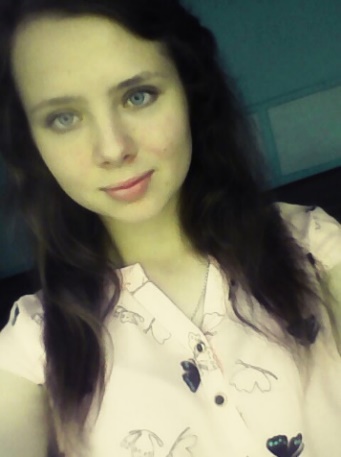 Глушко Ангеліна,учениця 11 класуКоболчинської ЗОШ І-ІІІ ступенівСокирянського районуНаукові керівники: Костик В.В., доцент ЧНУ імені Ю. Федьковича,кандидат філологічних наук,Савчук Г.І., вчитель українознавства Головним надбанням країни є люди, які живуть середнас. Саме такою людиною є Почесний громадянин села Коболчин, міста Новодністровськ та Сокирянського району, майстер-гончар з великої літери, заслужений працівник культури України, керівник народних аматорських хорових колективів «Калина» і «Любисток» Гончар Іван Іванович.Художник, музикант, гончар.Упродовж усіх трудових літ талановитий чоловік поєднує в серці любов до музики, пісні та до родового ремесла – гончарської справи, яку перейняв від свого батька. Зібравши колосальний науковий матеріал та колекцію старовинних і сучасних виробів, відкрив музей, який став центром дослідження, збереження та популяризації гончарської спадщини краю. Він є виявом глибокої шани людям, які з діда-прадіда займалися гончарною справою, виготовляли з глини посуд та різні витвори ужиткового мистецтва.Іван Іванович Гончар – не тільки майстер прадавнього ремесла села Коболчин, але й учитель кількох молодих генерацій гончарів Буковинського краю.Він усебічно обдарована особистість, котра не тільки сама відроджує стародавні ремесла та промисли, організовує краян до виконання автентичних творів українського фольклору, а також численних обробок творів українськими композиторами та авторських. Завдяки йому шириться, популяризується національна культура далеко за межами краю, України.Думаємо, що пісні Івана Івановича Гончара, які черпають свою мелодику з чистої криниці українського народного мелосу, внесуть свій вклад у справу відродження національної культури і стануть у пригоді усім її шанувальникам.ТРЕМБІТА – СИМВОЛ ГУЦУЛЬЩИНИ Автор: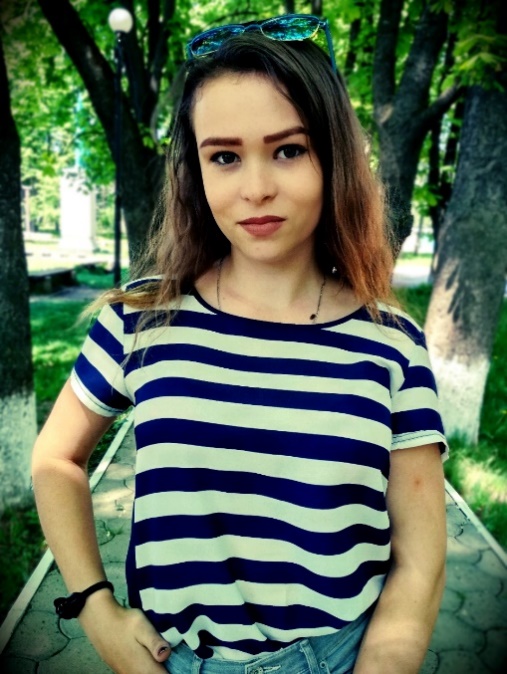 Лейба Оксана,учениця 11 класуПутильської гімназіїНауковий керівник:Маркуляк Л.В., доцент ЧНУ імені Юрія Федьковича, кандидат філологічних наукМоя Гуцульщино, мій радісний світе,Я лину до тебе щодня й уві сні,Щоб знову почути чарівну трембіту,Бо спів її в серці з дитинства мені./ Г. КабальГуцульське мистецтво – це висока частка української культури. Ще з глибинивіків гуцули за допомогою власних музичних інструментів надавали сигнали про напад злодіїв, диких звірів, стихійні лиха, хвороби та смерть.Імітували голоси звірів, птахів для заманювання; словом, робили все, щоб жити і виживати. І, напевно, не знали, що створюють музичне мистецтво, яке буде захоплювати нащадків.Гуцульські інструменти. Свиріль, дудка, флояра, денцівка, ріг, дримба, трембіта. Прикро, але дещо з цього переліку вийшло з ужитку, та, на щастя, не зникло зовсім. І це тішить на сьогодні, як і тішить те, що Гуцульщина – це великий музей духовності, в якому ніколи не стихає музика.Гуцульські інструменти видають найрізноманітніші звуки. Ми, путильчани, не раз були свідками цього під час традиційного районного свята «Полонинська ватра», Міжнародного гуцульського фестивалю чи під час «Шовкової косиці» (свята, приуроченого до річниці з дня народження Юрія Федьковича). Мене особливо зацікавив такий традиційний музичний інструмент гуцулів, як трембіта, бо мій тато – Лейба Микола, знаний у наших горах трембітач. Неодноразово я чула звук татового інструмента, захоплювалася татовою грою, адже далеко не кожен з нас може видобути звук із цього найдовшого у світі музичного інструмента.Секція «Українська література»ПУБЛІЦИСТИКАОРЕСТА МАСИКЕВИЧА ДОВОЄННОГО ПЕРІОДУАвтор: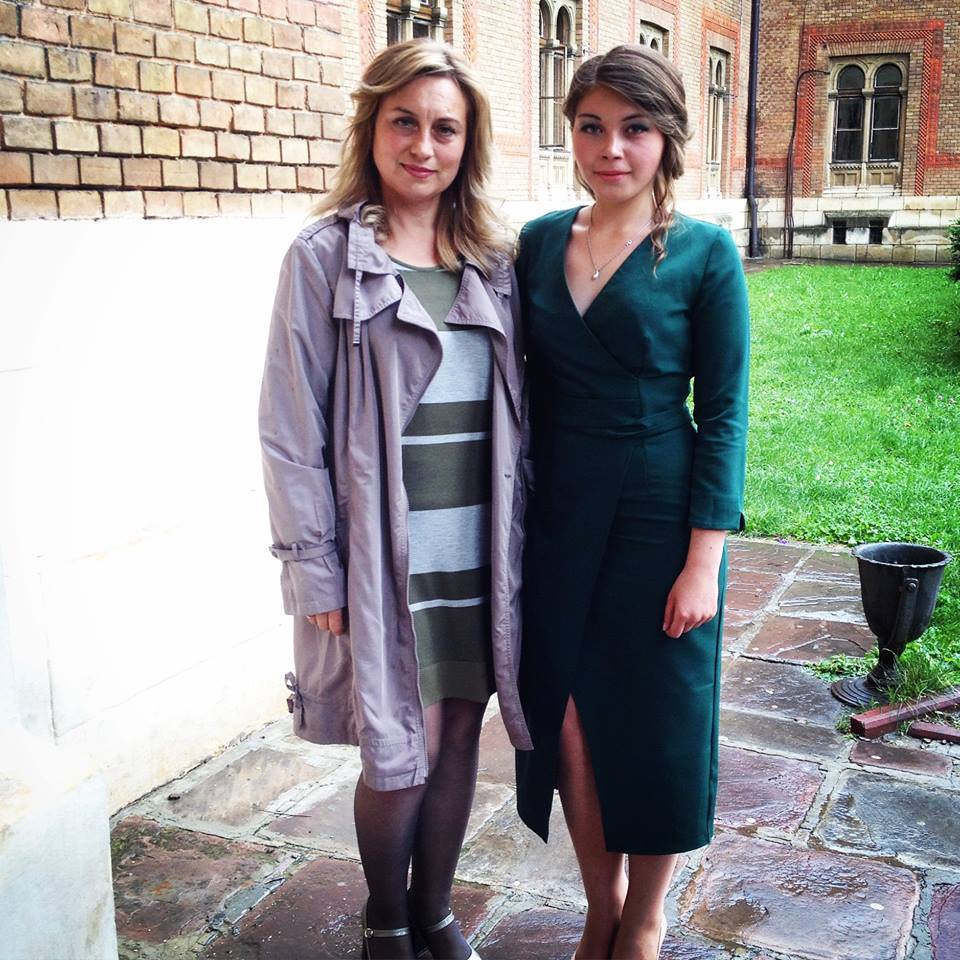 Волощук Тетяна,учениця 9 класуНВК «Вашківецька гімназія імені І.Бажанського»Вашківецької міської радиНауковий керівник:Антофійчук В.І.,професор ЧНУ імені Ю. Федьковича, доктор філологічних наукУ зв'язку з відсутністю наукових досліджень творчості видатного письменника, журналіста, політичного і громадського діяча, уродженця Буковини Ореста Масикевича, необхідно вивчити і дослідити ранню його творчість, бо поезія, проза й особливо публіцистика – фактично залишилася поза увагою дослідників, тому метою нашої роботи є дослідження основних фактів з біографії Ореста Масикевича та аналіз ідейно-тематичного змісту і жанрових особливостей публіцистики раннього періоду творчості, опублікованої на сторінках газети «Час» у 1930-х роках.Об’єктом дослідження нашої роботи є корпус публіцистичних статей Ореста Масикевича, опублікований на сторінках чернівецької щоденної газети в 1930-х роках.Наукова новизна дослідження становить першу системну студію, у якій висвітлено домінантні ідейно-тематичні особливості ранньої публіцистики Ореста Масикевича.Практичне значення роботи полягає в можливості використання її матеріалів на уроках літератури рідного краю в середній школі, гімназіях і ліцеях. Також основні положення дослідження стануть в нагоді при подальшому дослідженні ранньої творчості Ореста Масикевича, зокрема його поетичних творів.ПРОБЛЕМНО-ТЕМАТИЧНА СПОРІДНЕНІСТЬ ТВОРІВ Є. ЯРОШИНСЬКОЇ ПЕРІОДУ 1886-1906 РОКІВ Автор: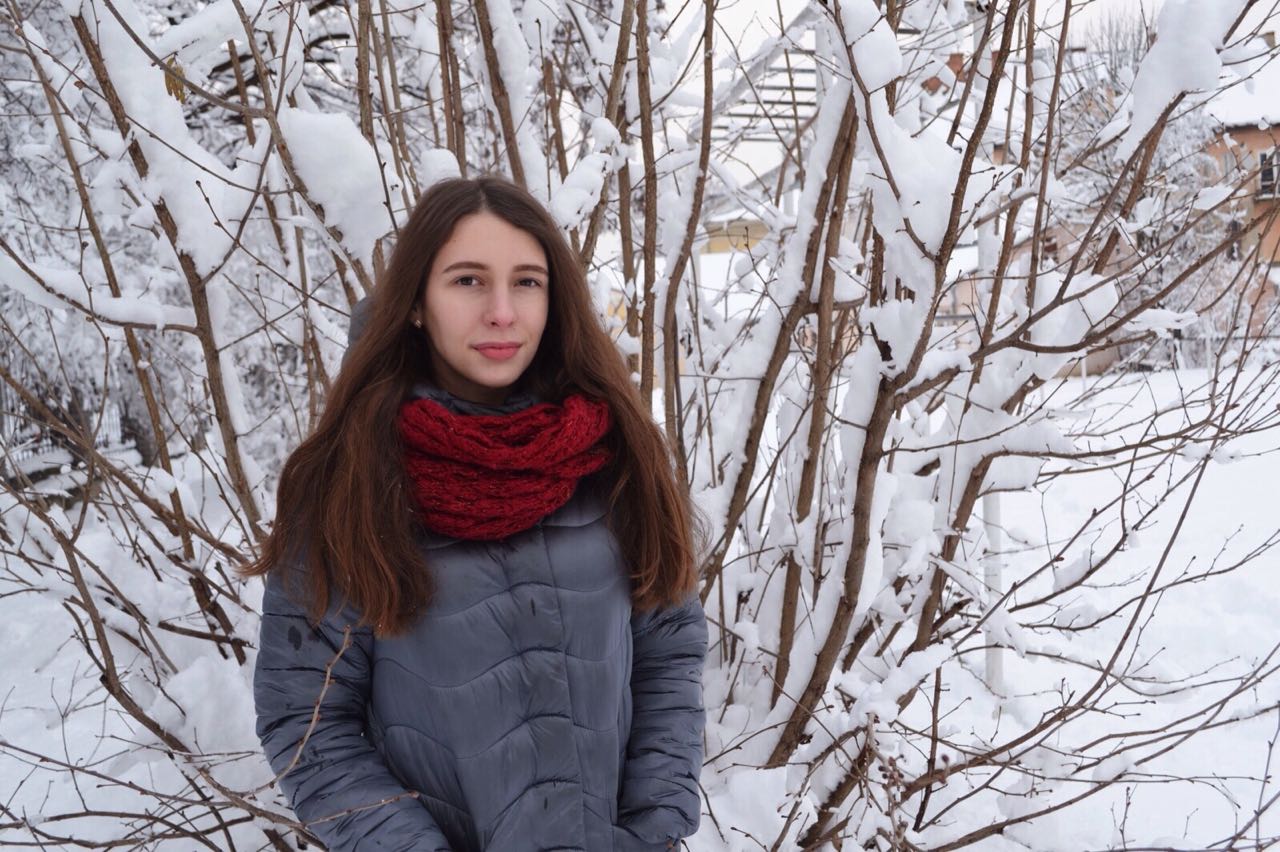 Мостолюк Юлія,учениця 9 класуЧернівецької гімназії №4Наукові керівники:Костик В.В., доцент ЧНУ імені Ю.Федьковича,кандидат філологічних наукМостолюк Г.В., учитель української мови та літератури Чернівецької гімназії №4Буковинська письменниця Євгенія Ярошинська належить до плеяди діячів, які відіграли помітну роль у формуванні літературного процесу нашого краю. Незважаючи на досить короткий життєвий шлях, письменниця усе своє свідоме життя віддала на благо народу, присвятила себе служінню йому.Завдяки потужному таланту, невимовній силі духу та незгасаючій працелюбності Є.Ярошинська зуміла створити майже сто художніх творів (нариси, оповідання, новели, повісті, байки та казки для дітей), перекласти не один шедевр світової літератури, залишити вагомий слід у царині фольклору, долучитися до громадської справи та посіяти не одне зерно науки і добра на освітянській ниві.Попри незліченну кількість заслуг Євгенії Ярошинської перед українським народом її творчість залишається недостатньо дослідженою, До цього часу не здійснено повного проблемно-тематичного аналізу усіх творів письменниці. Вони заслуговують особливої уваги, бо мають беззаперечну цінність для змалювання літературного процесу Буковини кінця XIX - початку XX ст.У різний час з’являлися наукові розвідки Ф. Білецького, О. Засенка, А.Коржупової, Ф. Погребенника, П. Стецька та інших дослідників про життя і творчість Є. Ярошинської. Вони акцентували на біографії письменниці, але не ставили собі за мету здійснити ідейно-тематичне групування її творів чи проаналізувати особливості їхньої проблематики.Вважаємо, що видатна буковинка заслуговує на ще глибше вивчення її життєвого і творчого шляху. Першим кроком нашого дослідження стане аналіз проблематики, образів та художніх особливостей творів письменниці періоду 1886-1906 років. ГУЦУЛЬЩИНА Й ГУЦУЛИ У ЖИТТІ І ТВОРЧОСТІ ІВАНА ФРАНКААвтор: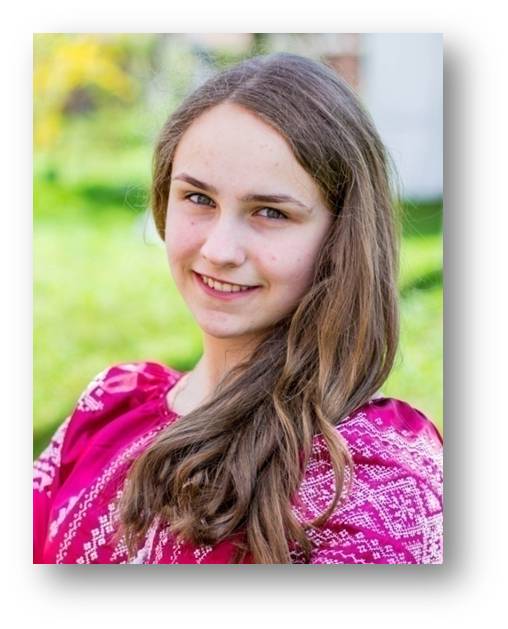 Безиль Ангеліна,учениця 11 класу Путильської гімназіїНауковий керівник:Антофійчук В. І., професор ЧНУ імені Ю. Федьковича,доктор філологічних наукЖиття і діяльність геніального українця Івана Франка є унікальним феноменом не лише в українській, а й в європейській, та й взагалі у всій світовій культурі.Справді титанічну силу духу треба було мати великому сину України, щоб у глухому мороці нужди, безправ’я, національного гноблення, безнастанно кувати слова – мечі для грядущої перемоги майбутньої незалежної Української держави, щоб, не покладаючи рук, все життя працювати для рідного народу, будити люд до роботи духовної.Він не тільки проповідував давно відомі істини, а й своїм розумом «землю зглибив і обняв небеса», високо піднісши на світові вершини велич і силу українського духу, як ніхто інший, збагатив нашу мистецьку скарбницю.Гуцульська тематика у творчості Івана Франка – явище оригінальне, цікаве, яке свідчить про глибокі і міцні зв’язки автора з чарівним краєм – Гуцульщиною і її людьми – гордими і бунтівними, працьовитими і непокірними.Гуцули свято бережуть пам’ять про великого сина України, який увіковічив цей край у літературі. У музей Каменяра у селі Криворівня, що на Верховинщині, приїжджають щороку тисячі українців з різних областей і з-за кордону, щоб поклонитися видатному письменнику, землі, яка пам’ятає сліди і дух Івана Франка.МІЖ НІМЕЦЬКОЮ І УКРАЇНСЬКОЮ…ОЛЬГА КОБИЛЯНСЬКА У ПОШУКАХ МОВНОЇ ТА КУЛЬТУРНОЇ ІДЕНТИЧНОСТІ (на матеріалі ранньої прози письменниці)Автор: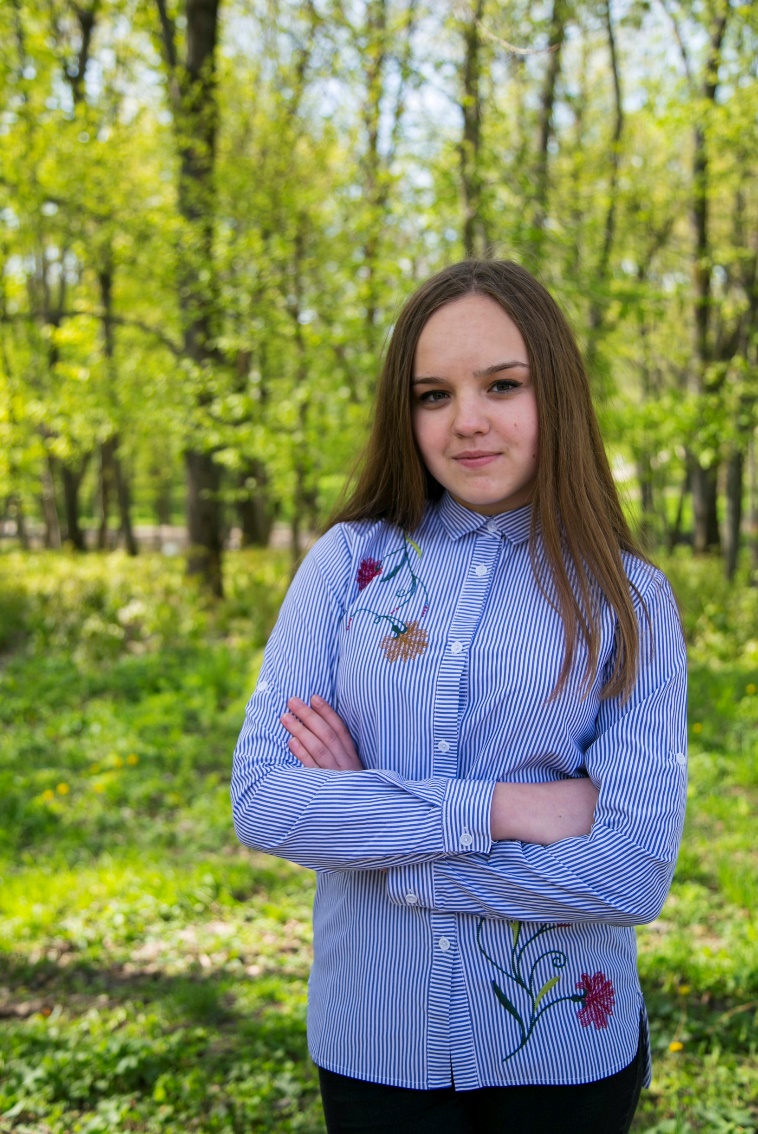 Варварюк Ірина,учениця 10 класу Кельменецького ліцею – опорного закладуНаукові керівники:Вардеванян С.І., викладач ЧНУ імені Юрія Федьковича, кандидат філологічних наукКрива Д.В., учитель української мови та літератури Актуальність дослідження зумовлюється перш за все масштабом творчої індивідуальності Ольги Кобилянської, важливістю творів письменниці для нашої літератури, адже класика завжди актуальна. Не менш важливими для нас є й інші причини вибору теми й ракурсу дослідження – у 2017 році в Україні відзначали 75-ліття з дня смерті Ольги Юліанівни Кобилянської (1863 – 1942). 2018 рік у нас теж буде пов’язаним із іменем всесвітньовідомої буковинської письменниці, бо святкуватимемо 155-річчя з дня її народження. Цей ракурс дослідження на тлі відомої сучасної дискусії про мовну й національну ідентичність письменника в умовах соціально-політичних катаклізмів видався нам актуальним зараз не менше, ніж він був би актуальним в часи Ольги Кобилянської.Ольга Кобилянська одна з тих, дуже небагатьох митців, хто, маючи можливість вибору національної ідентичності, свідомо обирають українську культуру як сферу своєї творчості й українську мову як її – творчості – інструмент.Ця «екзотична квітка» (за О. Терлецьким), народившись і зростаючи в українсько-польсько-німецькій родині, пройшла довгий шлях від білінгвізму (двомовності) до класика української літератури.Вибір Ольгою Кобилянською мови написання своїх творів зумовлювався як соціальними (вплив Софії Окуневської, Наталі Кобринської, Лесі Українки та інших), так і внутрішньо-психологічними чинниками. Більше того, творчість Ольги Кобилянської стає визначальною ланкою у самоствердженні інших культурних діячів. Свого часу Христя Алчевська в «Автобіографічних заувагах» напише: «Твори Кобилянської були причиною мого зукраїнізування».Секція «Журналістика»МЕДІАГРАМОТНІСТЬ УЧНІВ ЯК УМОВА РОЗВИТКУ ДЕМОКРАТИЧНОГО СУСПІЛЬСТВААвтор: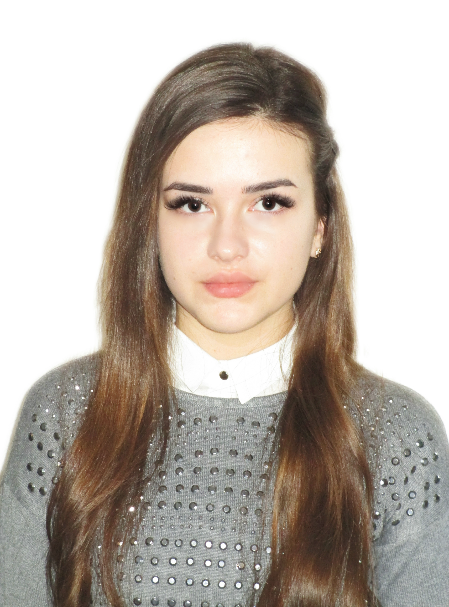 Ілаш Валерія, учениця 10 класуКельменецького ліцею – опорного закладуНаукові керівники:Шутяк Л.М., кандидат наук із соціальних комунікаційКрива Д.В., учитель української мови та літературиАктуальність роботи полягає в тому, що в сучасному світі відбувається масова обробка свідомості людей та створюється інша реальність. Медіа настільки інтегрувалися в наш повсякденний життєвий простір, що більшість людей їх просто не помічає, а тому не здатна критично оцінювати, піддавати сумнівові все, що читає або сприймає через візуальні образи та звуки. Можливо, дізнавшись про деякі секрети та механізми маніпулювання свідомістю ЗМІ, хтось із матриці все ж прокинеться? Як припинити «зомбування» суспільства, чому важливо вчити учнів у школі основ журналістики і тому, як працюють ЗМІ – відповіді на ці проблематичні питання ми отримали в ході написання наукової роботи.Мета наукової роботи – дослідити важливість медіаграмотності учнів у сучасному світі, що є беззаперечною умовою розвитку демократичного суспільства. Для досягнення мети були поставлені наступні завдання:дослідити історію та еволюцію медіаграмотності;вивчити методи медіаманіпулювання;проаналізувати хід роботи ЗМІ;визначити основні психологічні особливості, на яких будується маніпулювання.Об’єкт дослідження – медіаграмотность і медіаосвіта, а також ЗМІ та їхній вплив на соціалізацію дітей і підлітків. Предмет дослідження – можливість розвитку і впровадження медіаосвіти в сучасному навчальному процесі в школі.Новизна роботи полягає в пропагуванні медіаграмотності в Україні та світі, зокрема, її поширенні серед дітей та підлітків. Секція «Фольклористика»РОЛЬ ВОДИ У ФОЛЬКЛОРІ Й ОБРЯДАХ ГУЦУЛІВ ПУТИЛЬСЬКОГО РАЙОНУ ЧЕРНІВЕЦЬКОЇ ОБЛАСТІАвтор: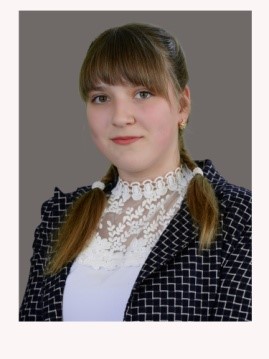 Логош Ангеліна,учениця 9 класуПутильської гімназіїНауковий керівник:Костик В.В.,доцент ЧНУ імені Ю. Федьковича, кандидат філологіних наукВ усі віки гуцул ставився до води шанобливо, із священним трепетом, адже вона, поруч з вогнем і світлом, – творець всього сущого на землі, одна із основних стихій, що утворюють Всесвіт, сестра Сонця і Землі.Вона дає життя всьому сущому на землі, супроводжує людину від народження до смерті. Тому жоден обряд не обходиться без води: породіллі дають ковток свяченої води і бризкають її нею, новонароджену дитину очищають водою при хрещенні, благословляють учнів 1 вересня на плідну навчальну працю, молодих – на щасливе подружнє життя. Водою обливають покійника перед відходом душі у засвіти.Найважливішою рисою води, яка відбилась у космологічних віруваннях гуцулів, є її очищувальна властивість, наділена містичною силою, яка особливо проявляється на Водохреща.Освячена вода є помічною при хворобах, на ній готують лікарські відвари, відливають уроки, дають пити дітям від переляку, нею святять все в хаті і в дворі, щоб вигнати всяку нечисту силу.Мене особливо вразило старовинне гуцульське повір’я, яке говорить про те, що саме у той момент, як священик на Водохреща занурює хрест у воду, всяка нечисть вистрибує з води на землю і залишається до того часу на землі, аж поки котрась із жінок не прийде на річку прати білизну. Тому старі набожні гуцулки радять не прати білизну від Водохреща до Танасія (31 січня), щоб якомога більше нечистої сили згинуло від йорданських морозів. А ще кажуть, що жінку, яка у цей період пере, постійно переслідують гінекологічні хвороби.ВЕСІЛЬНА АТРИБУТИКА В ОБРЯДАХ ГУЦУЛІВПУТИЛЬСЬКОГО РАЙОНУ ЧЕРНІВЕЦЬКОЇ ОБЛАСТІАвтор: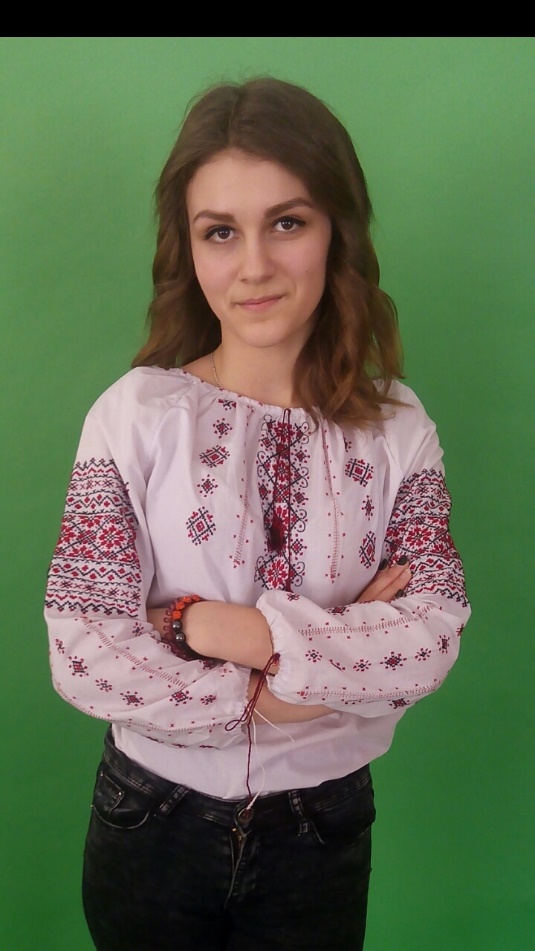 Курилюк Анжела, учениця 11 класуПутильської гімназіїНаукові керівники:Костик В.В.,доцент ЧНУ імені Ю.Федьковича, кандидат філологічних наукГорбан А.В., вчитель Путильської гімназіїПутильщина – чарівний, дивовижний край, намистинка Буковини, шовкова косиця, край первозданної краси. Вона дає наснагу для творчості, для розвитку ідеї і фантазії.Наші горяни створили неповторний, унікальний світ захоплюючих міфів і легенд, незвичайних прикмет і забобонів. Та найголовніше – це те, що у нашому краї у своїй первозданній красі збереглася прадідівська звичаєва обрядовість.Звичаї та обряди – одні з найдавніших форм духовної культури народу, ті прикмети та ознаки, за якими вирізняється народ не тільки в сучасному, але й його історичному минулому. Це ті неписані закони, якими керуються люди в найменших щоденних і найбільших всенаціональних справах.На наше глибоке переконання, саме вони об’єднують і цементують окремих людей в один народ, в одну націю. Тому сьогодні, як ніколи, варто повертатися до наших першооснов, до витоків нашого мистецтва, обрядовості, адже все це позитивно впливає на зростання національної свідомості громадян, на пошук відповідей на питання: Хто ми? Яких батьків? Чиї ми діти?Одним з яскравих проявів живучості давніх народних традицій і обрядів на теренах Путильщини є феномен гуцульського весілля. І хоча протягом останнього півстоліття обряд гуцульського весілля зазнав певних змін, але, на відміну від рівнинних районів, і в сучасних умовах зберіг усі свої основні ознаки, тому заслуговує на увагу дослідників.Гуцульську весільну обрядовість вивчали видатні діячі нашого народу, знані етнографи, фольклористи, гуцульщинознавці: М. Влад, Г. Кожолянко, Р. Кайндль, П. Шекерик-Доників, В. Шухевич.Усі вони вважають гуцульське весілля найважливішим родинним обрядом, який зберіг значущі сакральні й театральні елементи.Зацікавило дане питання і нас, адже ми не раз були свідками й учасниками всіх обрядових дійств, пов’язаних із весіллям, тому і стало темою нашого дослідження.Звичайно, вивчення даного феномену необхідно здійснювати з наукової та історичної точки зору, так як народні звичаї, обряди і традиції увібрали в себе все різноманіття ідей різних епох. РОЛЬ ХЛІБА В ГУЦУЛЬСЬКІЙ ОБРЯДОВОСТІ Автор: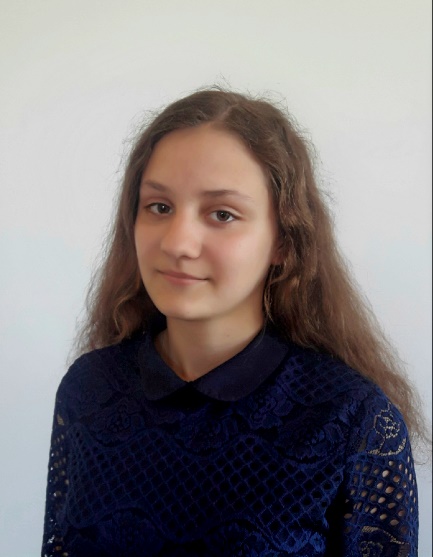 Дрощак Юлія,учениця 10 класуПутильської гімназіїНауковий керівник:Костик В.В.,доцент ЧНУ імені Ю. Федьковича,кандидат філологічних наук	Хліб – найбільше і найдорожче добро кожного народу, необхідна умова нашого існування. Українці називають його «Божим даром», «святим», «годувальником», «батьком»… Звертаючись у молитві до Всевишнього «Отче наш», ми просимо «хліба насущного», бо без нього неможливе життя людське. Хліб супроводжує людину протягом усього життя: з ним ми йдемо до породіллі, з хлібом-сіллю зустрічаємо дорогих гостей, хлібом на вишитому рушнику благословляють молодих на довге і щасливе сімейне життя. З хлібом проводжають людину в останню путь.Якщо на нашому столі немає хліба – на ньому чогось не вистачає найголовнішого, що рятує нас від голодної смерті. Спрадавна наш народ понад усе цінував хліб, сіль і честь.Люди пам’ятають жахливі роки без хліба, страшні часи трьох голодоморів… Та найжахливіші 1932-й і 1933-й. Вимирали сім’ї, родини, цілі села і міста. Навіть війни не приносили таке страшне спустошення, як голодомори. Ось чому питання хліба, ставлення до нього залишається на нинішній день чи не найголовнішим.Знати ціну хлібові, шанувати його, бути бережливими і дбайливими господарями – ось одне із головних завдань суспільства.Хлібсеред родинних обрядів займає найпочесніше місце. Він – символ добробуту. Якщо його обмаль, його не можуть замінити ні золото, ні коштовності. Хліб – геніальний витвір людини, і ніхто, і ніщо не може з ним конкурувати. Він – уособлення рідної землі, символ праці і надії на майбутнє, міра совісті і людяності.Актуальність дослідження даної теми полягає в збереженні, відновленні та передачі досвіду старожилів краю прийдешнім поколінням, бо хто забуває минуле – той не має майбутнього.МАТЕРІАЛЬНЕ, ЛЮДСЬКЕ ЖИТТЯ ТА ПРЕДМЕТИ ПОБУТУВ НАРОДНИХ ПОВІР’ЯХ ЖИТЕЛІВ ПУТИЛЬЩИНИАвтор: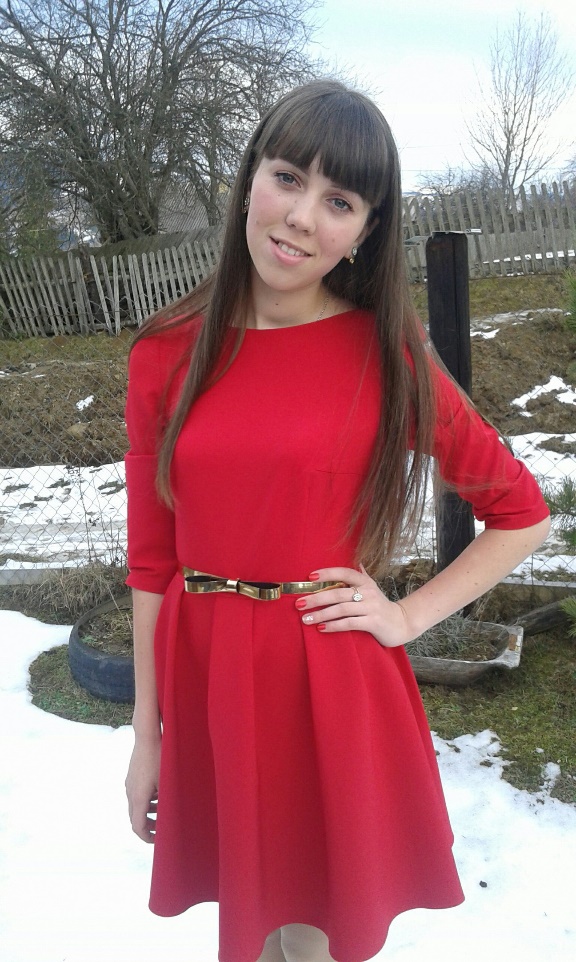 Марусяк Тетяна,учениця 11 класуПутильської гімназіїКерівник:Попюк С.О.,вчитель української мови та літературиПутильської гімназіїОдним із досить поширених жанрів фольклору, особливо в середовищі місцевих жителів Путильського району Чернівецької області, є повір’я. Більшість із них глибоко закоренилися в побуті та обрядовості гуцулів. Вони переконані в правдивості повір’їв, які для них є своєрідними життєвими орієнтирами, що, до певної міри, впливають на їх життя та діяльність.Кожна людина з дитинства й до глибокої старості перебуває в полоні традиційних уявлень народу, висловлених у піснях, казках, легендах, переказах, прислів’ях, приказках,  загадках, прикметах і, звичайно  ж, повір’ях. Сучасна молодь переважно дивиться на повір’я, як на забобон, погану прикмету, пережиток у свідомості давніх людей. Варто зауважити, що звернення до джерел народної творчості, зокрема до повір’їв, дає можливість людині передбачити певні життєві події, застерегти себе від небезпек, прогнозувати майбутнє. Гуцули старшого покоління майже всі дотримуються передбачень, занотованих у повір’ях. По них вони визначають: гряде удача чи біда, встановлюють навіть зв’язок з померлими родичами, появу ворогів та ставлення до них.Гуцульські повір’я торкаються багатьох побутових речей, тобто звичайних предметів побуту. В роботі подаються і предмети, що мають відношення до матеріального життя людини. Зібрано багато повір’їв, пов’язаних із весільною, чи будь-якою іншою обрядовістю, які часто перенасичуються великою кількістю вживаних повір’їв, що мають суто місцевий колорит.Вчені-лінгвісти, дослідники фольклору у своїх наукових працях дають аналіз народним повір’ям, в тому числі і тим, які складають основу даного наукового дослідження. До таких вчених належать Д. Шекерик-Доників, М.Лаврук, В. Шухевич, Р. Кирчів. Проведені ними дослідження досить ґрунтовні і глибокі.Народні повір’я жителів Путильщини, безперечно, є зразками етносу, культури та світогляду гуцулів.Секція «Зарубіжна література»АЛЬФРЕД МАРҐУЛ-ШПЕРБЕР – НІМЕЦЬКОМОВНИЙ РУМУНСЬКИЙ ПОЕТ, ПЕРЕКЛАДАЧ БУКОВИНСЬКОГО ПОХОДЖЕННЯАвтор: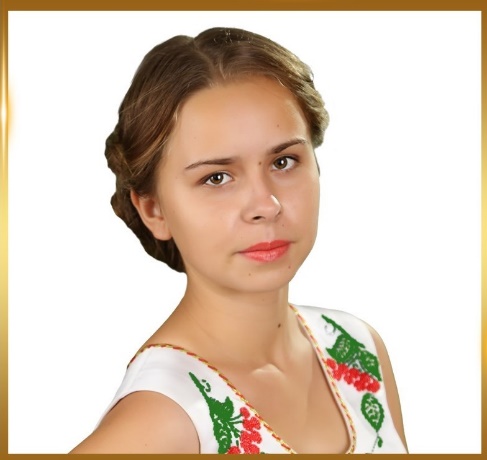 Порчук Олена,учениця10 класуБанилово-Підгірнівської гімназіїСторожинецького районуНаукові керівники:Нікоряк Н.В.,доцент ЧНУ імені Юрія Федьковича,кандидат філологічних наукГакман Л.І., вчитель зарубіжної літературиАктуальність дослідження полягає в тому, що наразі постать Альфреда Марґул-Шпербера як поета і перекладача для історії літератури та перекладознавства ще не відкрита остаточно. Зумовлено це, насамперед, браком розлогих критичних розвідок із вивчення життєвого і творчого шляху цього автора, а також глибокого аналізу його поетичного та перекладацького доробку. Посилюється актуальність роботи й суспільно-історичним контекстом, коли сучасна людина знову опинилася в точці зіткнення з воєнною дійсністю.Серед публікацій критично-аналітичного характеру, які безпосередньо торкаються творчої біографії А. Марґул-Шпербера, можна назвати статті Є. Вітковського, Ф. Гейманна, П. Рихла, І. Яворської. Саме розвідки зазначених науковців, а також архівні матеріали сприяли спробі аналізу творчої біографії та творчого доробку поета, здійсненій у науково-дослідницькій роботі.Новизна дослідження полягає в тому, що тут зроблено спробу ґрунтовного осмислення життєво-творчого шляху Альфреда Марґул-Шпербера як самобутнього поета всесвітнього масштабу, намагання показати еволюцію його поетичної творчості на тлі жорстокого воєнного і повоєнного часу.Матеріали дослідження можуть бути використані для вивчення історії поетичного мистецтва, при написанні наукових розвідок про розвиток поетичного мистецтва XX ст., на уроках зарубіжної літератури у загальноосвітніх школах. Робота розширює уявлення про оригінальність і самобутність Альфреда Марґул-Шпербера у контексті поетичного мистецтва XX ст. і стане в пригоді усім справжнім поціновувачам літератури.СУГЕСТІЯ ЯК КЛЮЧОВИЙ КОД РЕЦЕПЦІЇ ПОЕТИЧНОГО СПАДКУ ПОЛЯ ВЕРЛЕНААвтор: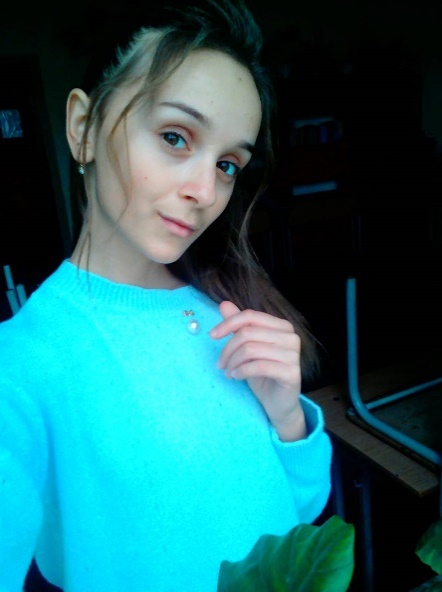 Коростюк Олександра, учениця 10 класуКлішковецької гімназіїХотинського районуКерівник:Боднар Н.С.,вчитель зарубіжної літературиСимволізм  найважливіше явище поезії модернізму кінця ХІХ початку ХХ ст. до якого приєдналися великі французькі поети того часу: Бодлер, Верлен, Рембо і Малларме. Спочатку вони вірили, що їхня творча діяльність може перетворити світ, але пізніше вони почали шукати в мистецтві спосіб забуття оточуючого. У 80-ті р. символізм склався як декадентська течія. Символізм відіграє реакційну роль, відходячи від реалізму і замикаючи індивідум в сфері підсвідомого і суб’єктивного. Символісти займали виключно ідеалістичні позиції, застерігаючи, що мистецтво не повинно зоображати дійсний світ, а має передавати саме «вищу реальність, те що лежить за межами можливості пізнання — «інший світ», «первину ідею». Своїми установами символісти перешкоджали виникненню реального світу. Митці прагнули до малих форм поезії, до ліричних моментів, в яких не відчувалась відсутність узагальнень і гармонійної композиції. Символісти використали так званий «вільний вірш», до якого вони поставили неспецифічні завдання, передачі неясного і надали йому репутації декадентської форми. Він повинен був змінити поезію від зв’язку з логічним мисленням. Отже, символізм розвинувся в умовах кризи суспільства, передчуття найбільших соціальних потрясінь. Для символізму характерні: інтерес до проблем особистості; на місці художного образу, який відтворював певне явище, було поставлено художній символ, що мав кілька значень.Важливою складовою символізму є сугестія – навіювання, натяк, яка надає символу глибинного змісту та невизначеності. Вона викликає різні уявлення, здатна заповнювати асоціаціями різні пропущені ланки експресивного висловлювання. Разом з тим основним завданням сугестії є створення емоційної аури тексту і активізацію ритмомелодики. В поезії Шарля Бодлера це художнє явище сприяє створенню оригінальної картини кольору, звуку, почуттів у своєрідних відтінках. У творчості українських письменників: М.Вороного, О.Олеся, Л.Українки, Г.Чупринки, І.Франка сугестія як літературне явище була важливим елементом для створення образів – асоціацій та атмосфери таємничості, піднесеності, прагнення до світла і волі.КОМПАРАТИВНИЙ АНАЛІЗ ЯПОНСЬКИХ ТА УКРАЇНСЬКИХ КАЗОКАвтор: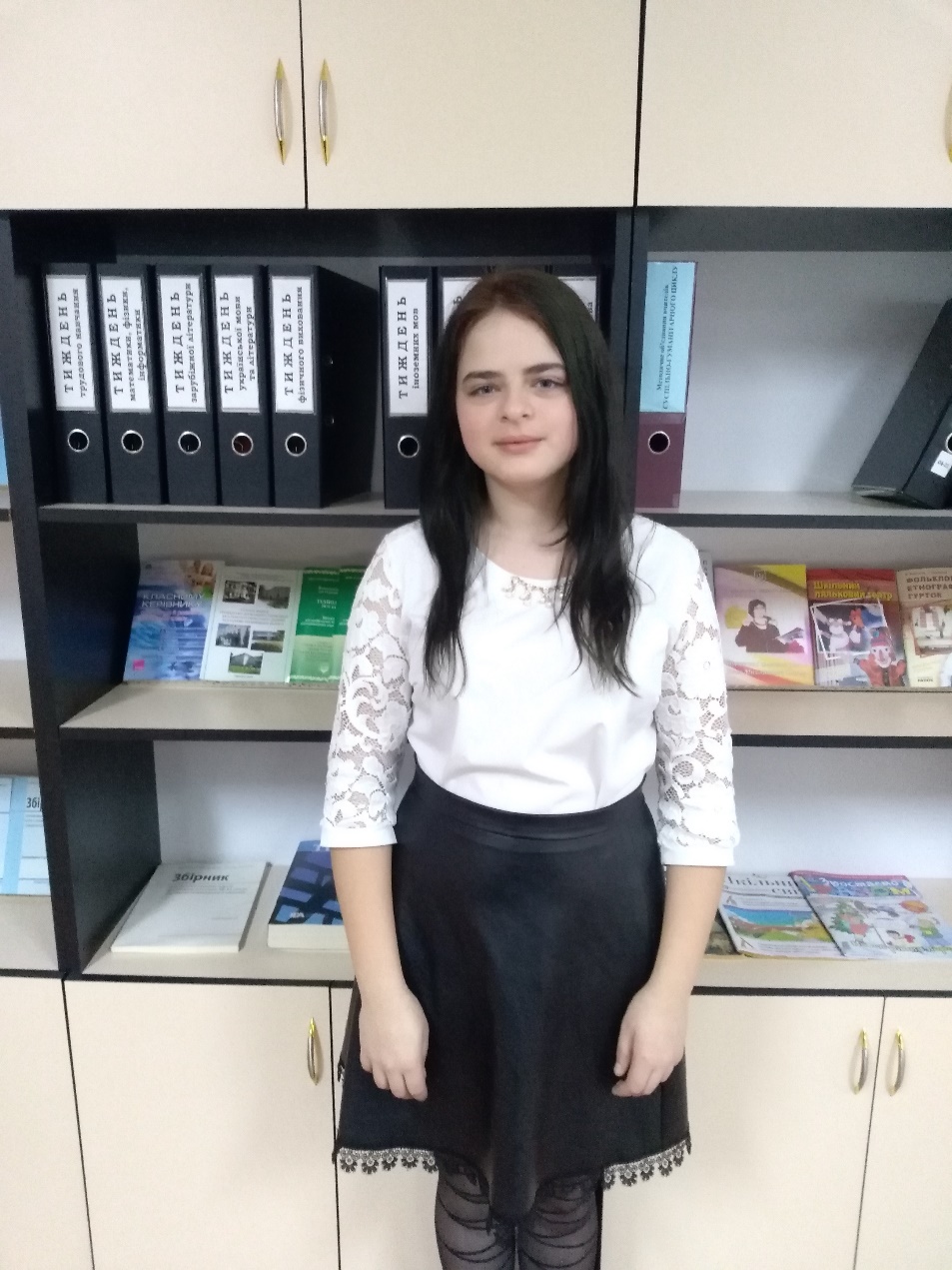 Півень Анастасія,учениця 8 класуНоводністровська ЗОШ ІІ-ІІІ ступенівКерівник:Фокша Н.Ю., учитель зарубіжної літературиНоводністровська ЗОШ ІІ-ІІІ ступенівАктуальність дослідження полягає у компаративному зіставленні казок, що допомагають розкрити подібність та відмінність культурно-історичних, ментальних та національних особливостей японців та українців.Теоретико-методичну основу дослідження становлять енциклопедичні видання, науково-методична література, словник літературознавчих термінів.Метою пропонованої роботи є на основі компаративного аналізу розглянути японські та українські казки у національно-культурному зрізі та встановити спільні та відмінні особливості фольклорних творів даних народів. Досягнення мети передбачає розв’язання таких завдань: віднайти подібність у сюжеті, композиції; змісті та образній системі українських та японських казок;з’ясувати відмінність даних казок;знайти логічне пояснення подібності цих фольклорних творів;довести, що в різних національних традиціях фольклорні герої є носіями загальнолюдських моральних норм.Об’єкт дослідження: японські казки «Момотаро, або Хлопчик-Персик», «Іссумбосі, або Хлопчик-Мізинчик» та українські – «Котигорошко», «Хлопчик-Мізинчик».Предметом теоретичного аналізу стало порівняння художнього світу японських та українських казок.	Основними методами дослідження є ідейно-художній аналіз казок, рецептивний метод, метод історичної поетики, метод міждисциплінарного прочитання тексту, компаративний метод.Матеріали науково-дослідницької роботи можуть бути використані на уроках зарубіжної літератури, факультативах, у позакласній роботі з предмету, а також при розробці наукових тем з відповідної проблематики.Казка як фольклорний жанр, що передавався із уст в уста, містить традиційні (міграційні) образи, які можна зустріти в багатьох країнах (японські казки «Момотаро, або Хлопчик-Персик», «Іссумбосі, або Хлопчик-Мізинчик» й українські – «Котигорошко», «Хлопчик-Мізинчик»). Однак подібність сюжету казок зумовлена спільністю морально-етичних цінностей різних народів.З М І С Т;.ВІДДІЛЕННЯ ФІЛОСОФІЇ ТА СУСПІЛЬСТВОЗНАВСТВАВІДДІЛЕННЯ ФІЛОСОФІЇ ТА СУСПІЛЬСТВОЗНАВСТВАВІДДІЛЕННЯ ФІЛОСОФІЇ ТА СУСПІЛЬСТВОЗНАВСТВАВІДДІЛЕННЯ ФІЛОСОФІЇ ТА СУСПІЛЬСТВОЗНАВСТВАВІДДІЛЕННЯ ФІЛОСОФІЇ ТА СУСПІЛЬСТВОЗНАВСТВАВІДДІЛЕННЯ ФІЛОСОФІЇ ТА СУСПІЛЬСТВОЗНАВСТВАВІДДІЛЕННЯ ФІЛОСОФІЇ ТА СУСПІЛЬСТВОЗНАВСТВАСекція «Правознавство»Секція «Правознавство»Секція «Правознавство»Секція «Правознавство»Секція «Правознавство»Секція «Правознавство»Секція «Правознавство»11Проданюк ТарасПроданюк ТарасОСОБА ВИННОГО ЯК КРИТЕРІЙ ІНДИВІДУАЛІЗАЦІЇ ПОКАРАННЯ…………………………………………………..ОСОБА ВИННОГО ЯК КРИТЕРІЙ ІНДИВІДУАЛІЗАЦІЇ ПОКАРАННЯ…………………………………………………..22Фотій ЮрійФотій ЮрійМЕДІАЦІЯ ЯК СПОСІБ  ВИРІШЕННЯ СПОРІВ……………МЕДІАЦІЯ ЯК СПОСІБ  ВИРІШЕННЯ СПОРІВ……………33Андріяшик ЮліяАндріяшик ЮліяХАРАКТЕРИСТИКА ІНСТИТУТУ ДЕМОКРАТІЇ В УКРАЇНІ………………………………………………………...ХАРАКТЕРИСТИКА ІНСТИТУТУ ДЕМОКРАТІЇ В УКРАЇНІ………………………………………………………...44Колотило МаріяКолотило МаріяЕКОЛОГІЧНЕ  ПРАВО………………………………………..ЕКОЛОГІЧНЕ  ПРАВО………………………………………..55Соколюк МаринаСоколюк МаринаПРАВОВІ АСПЕКТИ ЗЛОЧИННОСТІ НЕПОВНОЛІТНІХ ОСІБ……………………………………………………………ПРАВОВІ АСПЕКТИ ЗЛОЧИННОСТІ НЕПОВНОЛІТНІХ ОСІБ……………………………………………………………66Тонієвич ІлляТонієвич ІлляПІДЛІТКОВА ЗЛОЧИННІСТЬ: ПОПЕРЕДЖЕННЯ, ПРОФІЛАКТИКА, ВІДПОВІДАЛЬНІСТЬ…………………..ПІДЛІТКОВА ЗЛОЧИННІСТЬ: ПОПЕРЕДЖЕННЯ, ПРОФІЛАКТИКА, ВІДПОВІДАЛЬНІСТЬ…………………..77Ганяк ВасильГаняк ВасильОТГ: плюси та мінуси………………………………….ОТГ: плюси та мінуси………………………………….88Пазюк ОлександраПазюк ОлександраПрава дитини в умовах збройного конфлікту.Права дитини в умовах збройного конфлікту.Секція «Релігієзнавство та історія релігії»Секція «Релігієзнавство та історія релігії»Секція «Релігієзнавство та історія релігії»Секція «Релігієзнавство та історія релігії»Секція «Релігієзнавство та історія релігії»Секція «Релігієзнавство та історія релігії»Секція «Релігієзнавство та історія релігії»11Ванзуряк СергійВанзуряк СергійБІЛА КРИНИЦЯ – МЕККА СТАРООБРЯДНИЦТВА………БІЛА КРИНИЦЯ – МЕККА СТАРООБРЯДНИЦТВА………Секція «Соціологія»Секція «Соціологія»Секція «Соціологія»Секція «Соціологія»Секція «Соціологія»Секція «Соціологія»Секція «Соціологія»11Фотій ЮрійФотій ЮрійЧЕРНІВЦІ ТОЛЕРАНТНІ – МІФ ЧИ РЕАЛЬНІСТЬ………..ЧЕРНІВЦІ ТОЛЕРАНТНІ – МІФ ЧИ РЕАЛЬНІСТЬ………..Секція «Філософія»Секція «Філософія»Секція «Філософія»Секція «Філософія»Секція «Філософія»Секція «Філософія»Секція «Філософія»11Мельничук КирилМельничук КирилФЕНОМЕН ЧЕРНІВЦІВ В КОНТЕКСТІ ФІЛОСОФІЇ МІСТА…………………………………………………………..ФЕНОМЕН ЧЕРНІВЦІВ В КОНТЕКСТІ ФІЛОСОФІЇ МІСТА…………………………………………………………..Секція «Педагогіка»Секція «Педагогіка»Секція «Педагогіка»Секція «Педагогіка»Секція «Педагогіка»Секція «Педагогіка»Секція «Педагогіка»11Настас ІннаНастас ІннаНАЦІОНАЛЬНО-ПАТРІОТИЧНЕ ВИХОВАННЯ УЧНІВ В СУЧАСНОМУ ОСВІТНЬОМУ ПРОСТОРІ………………….НАЦІОНАЛЬНО-ПАТРІОТИЧНЕ ВИХОВАННЯ УЧНІВ В СУЧАСНОМУ ОСВІТНЬОМУ ПРОСТОРІ………………….		відділення історії		відділення історії		відділення історії		відділення історії		відділення історії		відділення історії		відділення історіїСекція «Історія України»Секція «Історія України»Секція «Історія України»Секція «Історія України»Секція «Історія України»Секція «Історія України»Секція «Історія України»1Чижевська ТетянаЧижевська ТетянаРОЗВИТОК УКРАЇНСЬКОГО ЖИВОПИСУ У ДРУГІЙ ПОЛОВИНІ ХІХ – НА ПОЧАТКУ ХХ СТ………………….РОЗВИТОК УКРАЇНСЬКОГО ЖИВОПИСУ У ДРУГІЙ ПОЛОВИНІ ХІХ – НА ПОЧАТКУ ХХ СТ………………….2Демидюк ЮліяДемидюк ЮліяВАСИЛЬ СТУС  ОРФЕЙ, ЯКИЙ ЄДНАЄ УКРАЇНУ……..ВАСИЛЬ СТУС  ОРФЕЙ, ЯКИЙ ЄДНАЄ УКРАЇНУ……..3Юрійчук СвятославЮрійчук СвятославБІЙ ПІД КРУТАМИ (ДО 100-РІЧЧЯ БИТВИ)………………БІЙ ПІД КРУТАМИ (ДО 100-РІЧЧЯ БИТВИ)………………4Охрамович ОлександраОхрамович ОлександраРОДИННІ ІСТОРІЇ: ДІТИ І БАТЬКИ В УМОВАХ ГОЛОДОМОРУ 1932-1933 РОКІВ В УКРАЇНІ…………….РОДИННІ ІСТОРІЇ: ДІТИ І БАТЬКИ В УМОВАХ ГОЛОДОМОРУ 1932-1933 РОКІВ В УКРАЇНІ…………….5Ряба ІринаРяба ІринаЛЬВІВСЬКИЙ ЦЕРКОВНИЙ СОБОР 1946 РОКУ ТА ЙОГО НАСЛІДКИ…………………………………………………….ЛЬВІВСЬКИЙ ЦЕРКОВНИЙ СОБОР 1946 РОКУ ТА ЙОГО НАСЛІДКИ…………………………………………………….6Міліхін ІлляМіліхін ІлляТРАГЕДІЯ УКРАЇНЦІВ ХОЛМЩИНИ……………………..ТРАГЕДІЯ УКРАЇНЦІВ ХОЛМЩИНИ……………………..7Городенська АннаГороденська АннаБРАТСТВА ТА ЇХ РОЛЬ У ПІДНЕСЕННІ ОСВІТИ В УКРАЇНІ XVI - XVII СТ………………………………………БРАТСТВА ТА ЇХ РОЛЬ У ПІДНЕСЕННІ ОСВІТИ В УКРАЇНІ XVI - XVII СТ………………………………………Секція «Археологія»Секція «Археологія»Секція «Археологія»Секція «Археологія»Секція «Археологія»Секція «Археологія»Секція «Археологія»Білецька ГаннаБілецька ГаннаАРХЕОЛОГІЧНІ ПАМ’ЯТКИ СЕЛА ОПРИШЕНИ ГЛИБОЦЬКОГО РАЙОНУ……………………………………АРХЕОЛОГІЧНІ ПАМ’ЯТКИ СЕЛА ОПРИШЕНИ ГЛИБОЦЬКОГО РАЙОНУ……………………………………Секція «Етнологія»Секція «Етнологія»Секція «Етнологія»Секція «Етнологія»Секція «Етнологія»Секція «Етнологія»Секція «Етнологія»Грекул ЄгорГрекул ЄгорМИСТЕЦТВО СПЛАВУ ЛІСУ НА ГУЦУЛЬЩИНІ………МИСТЕЦТВО СПЛАВУ ЛІСУ НА ГУЦУЛЬЩИНІ………Секція «Всесвітня історія»Секція «Всесвітня історія»Секція «Всесвітня історія»Секція «Всесвітня історія»Секція «Всесвітня історія»Секція «Всесвітня історія»Секція «Всесвітня історія»11Лопуляк ЯрославЛопуляк ЯрославНОРМАНДСЬКЕ ЗАВОЮВАННЯ ТА ЙОГО ВПЛИВ НА РОЗВИТОК АНГЛІЇ……………………………………………НОРМАНДСЬКЕ ЗАВОЮВАННЯ ТА ЙОГО ВПЛИВ НА РОЗВИТОК АНГЛІЇ……………………………………………22Лихвар ОльгаЛихвар ОльгаМІЖНАРОДНИЙ ТЕРОРИЗМ ЯК ГЛОБАЛЬНА ПРОБЛЕМА ЛЮДСТВА……………………………………..МІЖНАРОДНИЙ ТЕРОРИЗМ ЯК ГЛОБАЛЬНА ПРОБЛЕМА ЛЮДСТВА……………………………………..33Козак ІринаКозак ІринаГЕНОЦИДИ ХХ СТОЛІТТЯ ТА ЇХ НИЩІВНИЙ ВПЛИВ НА  РОЗВИТОК ЛЮДСТВА………………………………….ГЕНОЦИДИ ХХ СТОЛІТТЯ ТА ЇХ НИЩІВНИЙ ВПЛИВ НА  РОЗВИТОК ЛЮДСТВА………………………………….44Доскалюк АнгелінаДоскалюк АнгелінаПОЛІТИКА ОКТАВІАНА АВГУСТИНА  У СФЕРІ КУЛЬТУРИ…………………………………………………….ПОЛІТИКА ОКТАВІАНА АВГУСТИНА  У СФЕРІ КУЛЬТУРИ…………………………………………………….55Дубяк ОлександрДубяк ОлександрІСТОРІЯ РОЗВИТКУ ТА БОЙОВЕ ЗАСТОСУВАННЯ ТАНКІВ…………………………………………………………ІСТОРІЯ РОЗВИТКУ ТА БОЙОВЕ ЗАСТОСУВАННЯ ТАНКІВ…………………………………………………………Секція «Історичне краєзнавство»Секція «Історичне краєзнавство»Секція «Історичне краєзнавство»Секція «Історичне краєзнавство»Секція «Історичне краєзнавство»Секція «Історичне краєзнавство»Секція «Історичне краєзнавство»11Сколеб’юк ОлександСколеб’юк ОлександСИЛА І НЕЗНИЩЕННІСТЬ ГУЦУЛЬСЬКОГО ДУХУ (хроніка подій національно-визвольного руху на теренах Путильщини)…………………………………………………..СИЛА І НЕЗНИЩЕННІСТЬ ГУЦУЛЬСЬКОГО ДУХУ (хроніка подій національно-визвольного руху на теренах Путильщини)…………………………………………………..22Лукашенко ВладиславЛукашенко ВладиславПЕДАГОГІЧНА ТА ГРОМАДСЬКО-ПОЛІТИЧНА ДІЯЛЬНІСТЬ  ОМЕЛЯНА ПОПОВИЧА…………………….ПЕДАГОГІЧНА ТА ГРОМАДСЬКО-ПОЛІТИЧНА ДІЯЛЬНІСТЬ  ОМЕЛЯНА ПОПОВИЧА…………………….33Дудка ПавлоДудка ПавлоСТВОРЕННЯ ТА ДІЯЛЬНІСТЬ ОСЕРЕДКУ ОРГАНІЗАЦІЇ  УКРАЇНСЬКИХ  НАЦІОНАЛІСТІВ НА ТЕРИТОРІЇ ГЛИБОЧЧИНИ У 1940-х……………………………………..СТВОРЕННЯ ТА ДІЯЛЬНІСТЬ ОСЕРЕДКУ ОРГАНІЗАЦІЇ  УКРАЇНСЬКИХ  НАЦІОНАЛІСТІВ НА ТЕРИТОРІЇ ГЛИБОЧЧИНИ У 1940-х……………………………………..44Качуляк ОлександраКачуляк ОлександраТВОРЧА СПАДЩИНА ЕТНОГРАФА, ПЕДАГОГА  І.К.ТОПАЛО……………………………………………………ТВОРЧА СПАДЩИНА ЕТНОГРАФА, ПЕДАГОГА  І.К.ТОПАЛО……………………………………………………55Пержул ВіталійПержул ВіталійСЕЛО ШЕБУТИНЦІ В ІСТОРИЧНИХ ДЖЕРЕЛАХ З ДАВНІХ ЧАСІВ ДО ПОЧАТКУ ХХ СТ………………………СЕЛО ШЕБУТИНЦІ В ІСТОРИЧНИХ ДЖЕРЕЛАХ З ДАВНІХ ЧАСІВ ДО ПОЧАТКУ ХХ СТ………………………66Ткачук АнтонТкачук АнтонМОЄ СЕЛО, ДЛЯ МЕНЕ ТИ ЄДИНЕ………………………..МОЄ СЕЛО, ДЛЯ МЕНЕ ТИ ЄДИНЕ………………………..ВІДДІЛЕННЯ НАУК ПРО ЗЕМЛЮВІДДІЛЕННЯ НАУК ПРО ЗЕМЛЮВІДДІЛЕННЯ НАУК ПРО ЗЕМЛЮВІДДІЛЕННЯ НАУК ПРО ЗЕМЛЮВІДДІЛЕННЯ НАУК ПРО ЗЕМЛЮВІДДІЛЕННЯ НАУК ПРО ЗЕМЛЮСекція «Геологія, геохімія, мінералогія»Секція «Геологія, геохімія, мінералогія»Секція «Геологія, геохімія, мінералогія»Секція «Геологія, геохімія, мінералогія»Секція «Геологія, геохімія, мінералогія»Секція «Геологія, геохімія, мінералогія»1Гермаківська АнастасіяГермаківська АнастасіяГЕОСАЙТИ ХОТИНСЬКОГО НПП ТА ПРИЛЕГЛИХ ТЕРИТОРІЙ (в межах Рукшинської ОТГ) …………………ГЕОСАЙТИ ХОТИНСЬКОГО НПП ТА ПРИЛЕГЛИХ ТЕРИТОРІЙ (в межах Рукшинської ОТГ) …………………2Митряк МаріяМитряк МаріяРЕКОНСТРУКЦІЇ ГЕОЛОГІЧНОГО СЕРЕДОВИЩА ДОЛИНИ СЕРЕДНЬОГО ДНІСТРА ЗА ДАНИМИ МАЛАКОФАУНІСТИЧНОГО АНАЛІЗУ: СТАН, ПРОБЛЕМИ ТА ПЕРСПЕКТИВИ……………………………РЕКОНСТРУКЦІЇ ГЕОЛОГІЧНОГО СЕРЕДОВИЩА ДОЛИНИ СЕРЕДНЬОГО ДНІСТРА ЗА ДАНИМИ МАЛАКОФАУНІСТИЧНОГО АНАЛІЗУ: СТАН, ПРОБЛЕМИ ТА ПЕРСПЕКТИВИ……………………………3Філіпчук ОксанаФіліпчук ОксанаКАРСТ ХОТИНСЬКОЇ ВИСОЧИНИ: ГЕНЕЗИС ТА ПОШИРЕННЯ ОСНОВНИХ ФОРМ………………………...КАРСТ ХОТИНСЬКОЇ ВИСОЧИНИ: ГЕНЕЗИС ТА ПОШИРЕННЯ ОСНОВНИХ ФОРМ………………………...Секція «Кліматологія, метеорологія»Секція «Кліматологія, метеорологія»Секція «Кліматологія, метеорологія»Секція «Кліматологія, метеорологія»Секція «Кліматологія, метеорологія»Секція «Кліматологія, метеорологія»1Генкул ЮліяГенкул ЮліяОСОБЛИВОСТІ РЕЖИМУ ЗВОЛОЖЕННЯ В ДОЛИНІ р.ПУТИЛКА НА ПОЧАТКУ ХХІ СТ…………………………ОСОБЛИВОСТІ РЕЖИМУ ЗВОЛОЖЕННЯ В ДОЛИНІ р.ПУТИЛКА НА ПОЧАТКУ ХХІ СТ…………………………2Грекул МаріяГрекул МаріяОСОБЛИВОСТІ ХОДУ ТЕМПЕРАТУРИ ПОВІТРЯ І ОПАДІВ У ЧЕРНІВЕЦЬКІЙ ОБЛАСТІ НА ПОЧАТКУ ХХІ СТОЛІТТЯ……………………………………………………..ОСОБЛИВОСТІ ХОДУ ТЕМПЕРАТУРИ ПОВІТРЯ І ОПАДІВ У ЧЕРНІВЕЦЬКІЙ ОБЛАСТІ НА ПОЧАТКУ ХХІ СТОЛІТТЯ……………………………………………………..3Кедрик ЮліяКедрик ЮліяЗМІНА ТЕМПЕРАТУРНИХ ПОКАЗНИКІВ НА СХОДІ ПРУТ-ДНІСТРОВСЬКОГО МЕЖИРІЧЧЯ ПОЧАТКУ ХХІ СТОЛІТТЯ………………………………………………………ЗМІНА ТЕМПЕРАТУРНИХ ПОКАЗНИКІВ НА СХОДІ ПРУТ-ДНІСТРОВСЬКОГО МЕЖИРІЧЧЯ ПОЧАТКУ ХХІ СТОЛІТТЯ………………………………………………………Секція «Гідрологія»Секція «Гідрологія»Секція «Гідрологія»Секція «Гідрологія»Секція «Гідрологія»Секція «Гідрологія»11Рудніцький ОлександрРудніцький ОлександрГІДРОЕКОЛОГІЧНА ХАРАКТЕРИСТИКА ОВЕРХНЕВИХ ВОД БРУСНИЦЬКОГО ГРЯДО-КОТЛОВИННОГО ЛІСО-ЛУЧНОГО РАЙОНУ…………22Тодосійчук ХристинаТодосійчук ХристинаМАЛІ ГЕС В БАСЕЙНІ Р. БІЛИЙ ЧЕРЕМОШ: СТАН, ОСНОВНІ ПРОБЛЕМИ ТА НАСЛІДКИ БУДІВНИЦТВА...Секція «Географія та ландшафтознавство»Секція «Географія та ландшафтознавство»Секція «Географія та ландшафтознавство»Секція «Географія та ландшафтознавство»Секція «Географія та ландшафтознавство»Секція «Географія та ландшафтознавство»11Навольський ВладиславНавольський ВладиславГЕОПОЛІТИЧНІ АСПЕКТИ  РОЗВИТКУ ТРАНСКОРДОННОГО ПОЛІЕТНІЧНОГО РЕГІОНУ УКРАЇНИ (на прикладі Чернівецької області)…………….22Діклевич ОлександрДіклевич ОлександрСАКРАЛЬНО-ТУРИСТИЧНИЙ ПОТЕНЦІАЛ ГЛИБОЦЬКОГО РАЙОНУ………………………………….33Лейберюк ОлексійЛейберюк ОлексійДИНАМІКА СТАТЕВО-ВІКОВОЇ СТРУКТУРИ НАСЕЛЕННЯ СОКИРЯНСЬКОГО РАЙОНУ У 2005-2015 рр………………………………………………………………..44Мінтянська  АльонаМінтянська  АльонаГЕОГРАФОТОПОНІМІЧНІ  ДОСЛІДЖЕННЯ  ТЕРИТОРІЇ  ЧЕРНІВЕЦЬКОЇ  ОБЛАСТІ………………………………….55Морарь ЛідіяМорарь ЛідіяМОВНА СИТУАЦІЯ В ЧЕРНІВЕЦЬКІЙ ОБЛАСТІ……….66Ткачук богданаТкачук богданаГЕОГРАФІЧНІ ОСОБЛИВОСТІ УТВОРЕННЯ ПОСЕЛЕНСЬКОЇ МЕРЕЖІ ХОТИНСЬКОГО РАЙОНУ….77Унгуляк ОлегУнгуляк ОлегСТАТЕВО-ВІКОВА СТРУКТУРА НАСЕЛЕННЯ ХОТИНСЬКОГО РАЙОНУ………………………………….88Шекеряк ОксанаШекеряк ОксанаГЕОЕКОЛОГІЧНА ХАРАКТЕРИСТИКА ЧЕРНІВЕЦЬКОЇ ОБЛАСТІ………………………………………………………99Чубрей Марія-АнастасіяЧубрей Марія-АнастасіяАНАЛІЗ РЕСУРСНОГО ПОТЕНЦІАЛУ СПОРТИВНОГО ТУРИЗМУ ТА ТУРИСТСЬКО СПОРТИВНЕ РАЙОНУВАННЯ (НА ПРИКЛАДІ СХІДНО-КАРПАТСЬКОГО РАЙОНУ В МЕЖАХ УКРАЇНИ)………1010Гурин АннаГурин АннаСУСПІЛЬНО-ГЕОГРАФІЧНІ АСПЕКТИ ПОШИРЕННЯ ЗАХВОРЮВАНОСТІ ЧЕРНІВЕЦЬКОЇ ОБЛАСТІ………….1111Ілащук МиколаІлащук МиколаХАРАКТЕРИСТИКА ПРИРОДНО ГО РУХУ ТА МІГРАЦІЙНИХ ПРОЦЕСІВ НА ТЕРИТОРІЇ ХОТИНСЬКОГО РАЙОНУ…………………………………..1212Супрович ІланаСупрович ІланаСУСПІЛЬНО-ГЕОГРАФІЧНА ХАРАКТЕРИСТИКА ОСВІТНЬОГО КОМПЛЕКСУ ЧЕРНІВЕЦЬКОЇ ОБЛАСТІ..1313Тимчук ВладиславТимчук ВладиславМУЗЕЇ-ОБ’ЄКТИ РЕКРЕАЦІЙНО-ТУРИСТИЧНОЇ ДІЯЛЬНОСТІ НА ПРИКЛАДІ СОКИРЯНСЬКОГО РАЙОНУ……………………………………………………….ВІДДІЛЕННЯ  ФІЗИКИ І АСТРОНОМІЇВІДДІЛЕННЯ  ФІЗИКИ І АСТРОНОМІЇВІДДІЛЕННЯ  ФІЗИКИ І АСТРОНОМІЇВІДДІЛЕННЯ  ФІЗИКИ І АСТРОНОМІЇСекція «Теоретична фізика»Секція «Теоретична фізика»Секція «Теоретична фізика»Секція «Теоретична фізика»1Княгніцький ВікторЕКСПЕРИМЕНТАЛЬНА МОДЕЛЬ НЕПРЯМИХ ВИМІРЮВАНЬ ПРИ ВИВЧЕННІ АТОМНОЇ І КРИСТАЛІЧНОЇ СТРУКТУРИ………………………………….2Кузик ТарасВПЛИВ ПОВЕРХНЕВОГО НАТЯГУ НА ТВЕРДЕ ТІЛО ВСЕРЕДИНІ СКІНЧЕННОЇ ПОСУДИНИ………………………Секція «Експериментальна фізика»Секція «Експериментальна фізика»Секція «Експериментальна фізика»Секція «Експериментальна фізика»1Веремчук МиколаДОСЛІДЖЕННЯ ВПЛИВУ ПАРАМЕТРІВ ОПТИЧНОЇ СИСТЕМИ НА СТАБІЛЬНІСТЬ ЧАСТИНКИ В ОПТИЧНІЙ ПАСТЦІ…………………………………………………………..2Коблянський АндрійЛІНЗА ФРЕНЕЛЯ ТА ЇЇ ЗАСТОСУВАННЯ……………………Секція «Астрономія та астрофізика»Секція «Астрономія та астрофізика»Секція «Астрономія та астрофізика»Секція «Астрономія та астрофізика»1Качур АртурКОСМІЧНИЙ АПАРАТ З РАДІОАКТИВНИМ ДВИГУНОМ... ВІДДІЛЕННЯ  ТЕХНІЧНИХ НАУКВІДДІЛЕННЯ  ТЕХНІЧНИХ НАУКВІДДІЛЕННЯ  ТЕХНІЧНИХ НАУКВІДДІЛЕННЯ  ТЕХНІЧНИХ НАУКСекція «Технологічні процеси та перспективні технології»Секція «Технологічні процеси та перспективні технології»Секція «Технологічні процеси та перспективні технології»Секція «Технологічні процеси та перспективні технології»1Ліщинський МаксимСТВОРЕННЯ СОНЯЧНОГО КОНЦЕНТРАТОРА ТА МЕТОДИ ЙОГО ПОКРАЩЕННЯ……………………………..ВІДДІЛЕННЯ  КОМП’ЮТЕРНИХ НАУКВІДДІЛЕННЯ  КОМП’ЮТЕРНИХ НАУКВІДДІЛЕННЯ  КОМП’ЮТЕРНИХ НАУКВІДДІЛЕННЯ  КОМП’ЮТЕРНИХ НАУК1Іглінська ЄлизаветаСистема автоматичного моніторингу харчових раціонів…………………………………………2Рябов КирилоМоделювання стратегічної гри «Територія»…….3Савчук ВолодимирРЕАЛІЗАЦІЯ ІНТЕРАКТИВНОЇ ПАРНОЇ ГРИ НА ШАХІВНИЦІ «КОГОРТА»	………………………………………Секція «Технології програмування»Секція «Технології програмування»Секція «Технології програмування»Секція «Технології програмування»1Микитюк ОстапДОСЛІДЖЕННЯ АСИНХРОННОГО ПРОГРАМУВАННЯ НА ПРИКЛАДІ РОЗРОБКИ TELEGRAM-БОТА…………………..ВІДДІЛЕННЯ  МАТЕМАТИКИВІДДІЛЕННЯ  МАТЕМАТИКИВІДДІЛЕННЯ  МАТЕМАТИКИВІДДІЛЕННЯ  МАТЕМАТИКИСекція «Прикладна математика»Секція «Прикладна математика»Секція «Прикладна математика»Секція «Прикладна математика»1Олексишин ОлексійПЕРЕСЛІДУВАННЯ НА ПРАВИЛЬНОМУ N-КУТНИКУ…….2Княгніцький ВікторПРОГРАМУВАННЯ АЛГОРИТМІВ КОНСТРУЮВАННЯ 2-ПОРОДЖЕНИХ ПЛИТОЧНИХ НУЛЬ-ГРУП ТА УКЛАДАННЯ КЛІТЧАСТИХ ПЛОЩИН ФІГУРАМИ ПОЛІМІНО………………………………………………………..3Василаш Марія-АнтонінаРОЗВ’ЯЗУВАННЯ КУБІЧНИХ РІВНЯНЬ……………………4Арійчук ОлегТЕОРЕМИ ПРО ОСОБЛИВІ СПІВВІДНОШЕННЯ В ТРИКУТНИКУ…………………………………………………..Секція «Математичне моделювання»Секція «Математичне моделювання»Секція «Математичне моделювання»Секція «Математичне моделювання»1Григорчук МаксимКОМП’ЮТЕРНА ВІЗУАЛІЗАЦІЯ РОЗВ’ЯЗУВАННЯ ДЕЯКИХ ЗАДАЧ ПЕРЕЛІКУ ОРБІТ У СИСТЕМІ MATHEMATICA………………………………………………….Секція «Математика»Секція «Математика»Секція «Математика»Секція «Математика»1Цепілова ОлександраТОЧНІ КВАДРАТИ І ЗАДАЧА ЕЙЛЕРА……………………..2Бідений АндрійГРУПА СИМЕТРІЙ ТЕТРАЕДРА ТА ЇЇ ВЛАСТИВОСТІ……..3Гологан ЮліяАЛГЕБРАЇЧНА ОПЕРАЦІЯ  qp=qp  ТА РІВНЯННЯ  pq=qp…..4Качуляк ОлександраКВАДРАТИЧНА ФУНКЦІЯ В ЗАДАЧАХ З ПАРАМЕТРАМИ…………………………………………………5Митроняк ІнессаМетод математичної індукції. Сумування………6Княгніцький ВікторКОМПОЗИЦІЙНО СТАЛІ ФУНКЦІЇ…………………………..7Проценко ВладиславРЕКУРЕНТНІ ПЕРІОДИЧНІ ПОСЛІДОВНОСТІ ТИПУ ФІБОНАЧЧІ……………………………………………………….ВІДДІЛЕННЯ ЕКОНОМІКИВІДДІЛЕННЯ ЕКОНОМІКИВІДДІЛЕННЯ ЕКОНОМІКИВІДДІЛЕННЯ ЕКОНОМІКИСекція «Фінанси, грошовий обіг і кредит»Секція «Фінанси, грошовий обіг і кредит»Секція «Фінанси, грошовий обіг і кредит»Секція «Фінанси, грошовий обіг і кредит»1Бинда ГаннаПЕНСІЙНА СИСТЕМА УКРАЇНИ, СТАН ТА ПЕРСПЕКТИВИ РОЗВИТКУ В УМОВАХ РЕФОРМУВАННЯ………………………………………………..відділення Хімії та біології, екології та аграрних науквідділення Хімії та біології, екології та аграрних науквідділення Хімії та біології, екології та аграрних науквідділення Хімії та біології, екології та аграрних науквідділення Хімії та біології, екології та аграрних науквідділення Хімії та біології, екології та аграрних науквідділення Хімії та біології, екології та аграрних науквідділення Хімії та біології, екології та аграрних науквідділення Хімії та біології, екології та аграрних наукСекція «Біологія людини»Секція «Біологія людини»Секція «Біологія людини»Секція «Біологія людини»Секція «Біологія людини»Секція «Біологія людини»Секція «Біологія людини»Секція «Біологія людини»Секція «Біологія людини»1Геруш КатеринаГеруш КатеринаГеруш КатеринаКорекція водних раціонів жителів флуордефіцитних територій……………………………Корекція водних раціонів жителів флуордефіцитних територій……………………………Корекція водних раціонів жителів флуордефіцитних територій……………………………Корекція водних раціонів жителів флуордефіцитних територій……………………………2Шандро КірілШандро КірілШандро КірілАнатомічні особливості клубово-сліпокишкового переходу в ранньому періоді онтогенезу людини……………………………………….Анатомічні особливості клубово-сліпокишкового переходу в ранньому періоді онтогенезу людини……………………………………….Анатомічні особливості клубово-сліпокишкового переходу в ранньому періоді онтогенезу людини……………………………………….Анатомічні особливості клубово-сліпокишкового переходу в ранньому періоді онтогенезу людини……………………………………….Секція «Валеологія»Секція «Валеологія»Секція «Валеологія»Секція «Валеологія»Секція «Валеологія»Секція «Валеологія»Секція «Валеологія»Секція «Валеологія»Секція «Валеологія»1Чокан ВеронікаЧокан ВеронікаЧокан ВеронікаЕпізоотологічні та епідеміологічні аспекти токсокарозу у тварин і людини на Буковині……Епізоотологічні та епідеміологічні аспекти токсокарозу у тварин і людини на Буковині……Епізоотологічні та епідеміологічні аспекти токсокарозу у тварин і людини на Буковині……Епізоотологічні та епідеміологічні аспекти токсокарозу у тварин і людини на Буковині……2Сливка КатеринаСливка КатеринаСливка КатеринаФАКТОРИ РИЗИКУ ІНТЕРНЕТ-ЗАЛЕЖНОСТІ СЕРЕД УЧНІВ ЧЕРНІВЕЦЬКОЇ ОБЛАСТІ……………………………..ФАКТОРИ РИЗИКУ ІНТЕРНЕТ-ЗАЛЕЖНОСТІ СЕРЕД УЧНІВ ЧЕРНІВЕЦЬКОЇ ОБЛАСТІ……………………………..ФАКТОРИ РИЗИКУ ІНТЕРНЕТ-ЗАЛЕЖНОСТІ СЕРЕД УЧНІВ ЧЕРНІВЕЦЬКОЇ ОБЛАСТІ……………………………..ФАКТОРИ РИЗИКУ ІНТЕРНЕТ-ЗАЛЕЖНОСТІ СЕРЕД УЧНІВ ЧЕРНІВЕЦЬКОЇ ОБЛАСТІ……………………………..3Фордук МихайлинаФордук МихайлинаФордук МихайлинаВплив харчових добавок на організм людини…Вплив харчових добавок на організм людини…Вплив харчових добавок на організм людини…Вплив харчових добавок на організм людини…Секція «Загальна біологія»Секція «Загальна біологія»Секція «Загальна біологія»Секція «Загальна біологія»Секція «Загальна біологія»Секція «Загальна біологія»Секція «Загальна біологія»Секція «Загальна біологія»Секція «Загальна біологія»1Волкова АннаВолкова АннаВолкова АннаВплив іонів купруму та кадмію на вміст тіобарбітурат-активних продуктів та активність АРХ у модельної рослини Arabidopsis thaliana ……………………………………..Вплив іонів купруму та кадмію на вміст тіобарбітурат-активних продуктів та активність АРХ у модельної рослини Arabidopsis thaliana ……………………………………..Вплив іонів купруму та кадмію на вміст тіобарбітурат-активних продуктів та активність АРХ у модельної рослини Arabidopsis thaliana ……………………………………..Вплив іонів купруму та кадмію на вміст тіобарбітурат-активних продуктів та активність АРХ у модельної рослини Arabidopsis thaliana ……………………………………..Секція «Зоологія, ботаніка»Секція «Зоологія, ботаніка»Секція «Зоологія, ботаніка»Секція «Зоологія, ботаніка»Секція «Зоологія, ботаніка»Секція «Зоологія, ботаніка»Секція «Зоологія, ботаніка»Секція «Зоологія, ботаніка»Секція «Зоологія, ботаніка»1Побурян ОленаПобурян ОленаПобурян ОленаПобурян ОленаПобурян ОленаФІЛОГЕНЕТИЧНІ ЗВ’ЯЗКИ УКРАЇНСЬКИХ ПОПУЛЯЦІЙ МЕДОНОСНИХ БДЖІЛ (Apis mellifera L.)…………………..ФІЛОГЕНЕТИЧНІ ЗВ’ЯЗКИ УКРАЇНСЬКИХ ПОПУЛЯЦІЙ МЕДОНОСНИХ БДЖІЛ (Apis mellifera L.)…………………..2Лопух ДаринаЛопух ДаринаЛопух ДаринаЛопух ДаринаЛопух ДаринаВплив антропогенного навантаження на розвиток урбанізованих екосистем м. Хотин та прилеглих територій………………………………..Вплив антропогенного навантаження на розвиток урбанізованих екосистем м. Хотин та прилеглих територій………………………………..3Самараш АнгелінаСамараш АнгелінаСамараш АнгелінаСамараш АнгелінаСамараш АнгелінаБіологія розмноження колорадського  жука у природних умовах існування………………………Біологія розмноження колорадського  жука у природних умовах існування………………………4Побережник АнгелінаПобережник АнгелінаПобережник АнгелінаПобережник АнгелінаПобережник АнгелінаФауна лускокрилих (Insecta, Lepidoptera) Північної Буковини………………………………………Фауна лускокрилих (Insecta, Lepidoptera) Північної Буковини………………………………………5Чифурко ІгорЧифурко ІгорЧифурко ІгорЧифурко ІгорЧифурко ІгорCorvus frugilegus L. в місті: за і проти (на прикладі м. Чернівців)…………………………………………Corvus frugilegus L. в місті: за і проти (на прикладі м. Чернівців)…………………………………………6Тікан ОлександрТікан ОлександрТікан ОлександрТікан ОлександрТікан ОлександрОсобливості клітинного складу гемолімфи бджолиних маток Apis mellifera………………………….Особливості клітинного складу гемолімфи бджолиних маток Apis mellifera………………………….Секція «Медицина»Секція «Медицина»Секція «Медицина»Секція «Медицина»Секція «Медицина»Секція «Медицина»Секція «Медицина»Секція «Медицина»Секція «Медицина»11Салехі Дар’юшСалехі Дар’юшСалехі Дар’юшВплив мелатоніну на стан про- та антиоксидантної системи щурів за умов алкогольної інтоксикації та введення кофеїну………………………………………………………...Вплив мелатоніну на стан про- та антиоксидантної системи щурів за умов алкогольної інтоксикації та введення кофеїну………………………………………………………...Вплив мелатоніну на стан про- та антиоксидантної системи щурів за умов алкогольної інтоксикації та введення кофеїну………………………………………………………...22Гуменюк ДмитроГуменюк ДмитроГуменюк ДмитроМорфологічна картина ротової рідини: діагностичні можливості……………………………..Морфологічна картина ротової рідини: діагностичні можливості……………………………..Морфологічна картина ротової рідини: діагностичні можливості……………………………..Секція «Хімія»Секція «Хімія»Секція «Хімія»Секція «Хімія»Секція «Хімія»Секція «Хімія»Секція «Хімія»Секція «Хімія»Секція «Хімія»111Мінтянська АльонаМінтянська АльонаМінтянська АльонаМінтянська АльонаДослідження антиоксидантної активності похідних частково гідрованого піримідину ….222Гончарук СергійГончарук СергійГончарук СергійГончарук СергійКінетичні дослідження окисно-відновної взаємодії між йонами Феруму(ІІІ) та Тіосульфат-іонами ……………………………………333Борейко ОлексійБорейко ОлексійБорейко ОлексійБорейко ОлексійОцінка перспектив застосування симплекс-граткового плану Шеффе для планування синтезу безкадмієвих квантових точок AgInS2…………………………………………………………..444Шалер ІринаШалер ІринаШалер ІринаШалер ІринаАДСОРБЦІЙНИЙ КОМПЛЕКС ДЛЯ ОЧИСТКИ СТІЧНИХ ТА ПОВЕРХНЕВИХ ВОД………………………………………555Балінов СергійБалінов СергійБалінов СергійБалінов СергійСинтез похідних 3-(4-ацетилфенілазо)-4-гідроксикумарину та прогнозування їх біологічної активності на основі віртуального скринінгу………………………………..666Педурару Анна-МаріяПедурару Анна-МаріяПедурару Анна-МаріяПедурару Анна-МаріяДослідження якості полімерних виробів…………Секція «Психологія»Секція «Психологія»Секція «Психологія»Секція «Психологія»Секція «Психологія»Секція «Психологія»Секція «Психологія»Секція «Психологія»Секція «Психологія»111Гаврилюк ВікторіяГаврилюк ВікторіяГаврилюк ВікторіяГаврилюк ВікторіяСоціально-психологічні чинники депресії у сучасних підлітків……………………………………..222Жога УлянаЖога УлянаЖога УлянаЖога УлянаПРОФІЛАКТИКА СТРАХУ ПРИ ЛІКУВАННІ ЗУБІВ У ДІТЕЙ…………………………………………………………333Осадчук ТетянаОсадчук ТетянаОсадчук ТетянаОсадчук ТетянаДестабілізуючий вплив передекзаменаційного стресу на особистісну сферу випускника………………..відділення екології та аграрних науквідділення екології та аграрних науквідділення екології та аграрних науквідділення екології та аграрних науквідділення екології та аграрних науквідділення екології та аграрних науквідділення екології та аграрних науквідділення екології та аграрних науквідділення екології та аграрних наукСекція «Охорона довкілля та раціональне природокористування»Секція «Охорона довкілля та раціональне природокористування»Секція «Охорона довкілля та раціональне природокористування»Секція «Охорона довкілля та раціональне природокористування»Секція «Охорона довкілля та раціональне природокористування»Секція «Охорона довкілля та раціональне природокористування»Секція «Охорона довкілля та раціональне природокористування»Секція «Охорона довкілля та раціональне природокористування»Секція «Охорона довкілля та раціональне природокористування»111Білик ОлександрБілик ОлександрБілик ОлександрОцінка якості та безпечності меду……………..Оцінка якості та безпечності меду……………..222Буряк ОльгаБуряк ОльгаБуряк ОльгаДослідження якості цукерок………………………Дослідження якості цукерок………………………333Влад ВалеріяВлад ВалеріяВлад ВалеріяПоява Слизняка іспанського у смт Глибока та м. Чернівці, її можливі екологічні та економічні наслідки……………………………………Поява Слизняка іспанського у смт Глибока та м. Чернівці, її можливі екологічні та економічні наслідки……………………………………Секція «Селекція та генетика»Секція «Селекція та генетика»Секція «Селекція та генетика»Секція «Селекція та генетика»Секція «Селекція та генетика»Секція «Селекція та генетика»Секція «Селекція та генетика»Секція «Селекція та генетика»Секція «Селекція та генетика»111Волкова АннаВолкова АннаВолкова АннаВолкова АннаЕкспресія генів, що кодують різні ізоформи АРХ за дії іонів важких металів у модельної рослини Arabidopsis thalianа……………………………………..Секція «Ветеринарія і зоотехнія»Секція «Ветеринарія і зоотехнія»Секція «Ветеринарія і зоотехнія»Секція «Ветеринарія і зоотехнія»Секція «Ветеринарія і зоотехнія»Секція «Ветеринарія і зоотехнія»Секція «Ветеринарія і зоотехнія»Секція «Ветеринарія і зоотехнія»Секція «Ветеринарія і зоотехнія»111Паламар ОстапПаламар ОстапПаламар ОстапПаламар ОстапВтрати бджолиних сімей в Україні після зимівлі 2016-2017 рр. – міжнародний підхід до моніторингу і лікування………………………………222Гермаковський ІванГермаковський ІванГермаковський ІванГермаковський ІванОцінка споживання робочими бжолами Apis mellifera L. певних вуглеводів в осінній період….Секція «Екологія»Секція «Екологія»Секція «Екологія»Секція «Екологія»Секція «Екологія»Секція «Екологія»Секція «Екологія»Секція «Екологія»Секція «Екологія»111Назаришин ОлександрНазаришин ОлександрНазаришин ОлександрНазаришин ОлександрПавуки в системі регуляції чисельності синантропних членистоногих (на прикладі ПРАТ «Чернівецька птахофабрика»)………………………………….222Зубаль СвітланаЗубаль СвітланаЗубаль СвітланаЗубаль СвітланаОцінка якості питної води з криниць с.Селище333Дідик ОлександраДідик ОлександраДідик ОлександраДідик ОлександраЕкологічний стан поверхневих водотоків міста Хотина………………………………………………..444Скрипчук ВладиславСкрипчук ВладиславСкрипчук ВладиславСкрипчук ВладиславТест-реакція кресс-салату на вплив зовнішніх факторів………………………………………………………555Нікітова МаріяНікітова МаріяНікітова МаріяНікітова МаріяАлелопатичні властивості інвазійного виду Acer negundo L. у фітоценозах м. Чернівці…………..Секція «Агрономія»Секція «Агрономія»Секція «Агрономія»Секція «Агрономія»Секція «Агрономія»Секція «Агрономія»Секція «Агрономія»Секція «Агрономія»Секція «Агрономія»111Цибульська ОльгаЦибульська ОльгаЦибульська ОльгаЦибульська ОльгаОсобливості росту і розвитку саджанців яблуні залежно від походження щепленого матеріалу……………………………………………………222Тарновецька АннаТарновецька АннаТарновецька АннаТарновецька АннаАнтибіоз Ambrosia artemisifolia L. на ріст та розвиток деяких сільськогосподарських рослин……….333Кордунян ОлександраКордунян ОлександраКордунян ОлександраКордунян ОлександраБІОМОНІТОРИНГ ЗАБРУДНЕНИХ НАФТОПРОДУКТАМИ ҐРУНТІВ………………………….	Секція «Лісознавство»	Секція «Лісознавство»	Секція «Лісознавство»	Секція «Лісознавство»	Секція «Лісознавство»	Секція «Лісознавство»	Секція «Лісознавство»	Секція «Лісознавство»	Секція «Лісознавство»111Левицька СвітланаЛевицька СвітланаЛевицька СвітланаЛевицька СвітланаШкола майбутнього. Проектне озеленення Сторожинецької районної гімназії………………..відділення мовознавства, літературознавства, фольклористики та мистецтвознавствавідділення мовознавства, літературознавства, фольклористики та мистецтвознавствавідділення мовознавства, літературознавства, фольклористики та мистецтвознавствавідділення мовознавства, літературознавства, фольклористики та мистецтвознавствавідділення мовознавства, літературознавства, фольклористики та мистецтвознавстваСекція «Англійська мова»Секція «Англійська мова»Секція «Англійська мова»Секція «Англійська мова»Секція «Англійська мова»1Забелін ДмитроОСОБЛИВОСТІ ВИКОРИСТАННЯ КОЛОРОНІМІВ В АНГЛОМОВНІЙ ЖІНОЧІЙ ТА ЧОЛОВІЧІЙ ПОЕЗІЇ…………ОСОБЛИВОСТІ ВИКОРИСТАННЯ КОЛОРОНІМІВ В АНГЛОМОВНІЙ ЖІНОЧІЙ ТА ЧОЛОВІЧІЙ ПОЕЗІЇ…………2Тарасевич АндреяОСОБЛИВОСТІ ВІДТВОРЕННЯ ЕТИКЕТНИХ ФОРМ АНГЛОМОВНИХ ………………………………………………..ОСОБЛИВОСТІ ВІДТВОРЕННЯ ЕТИКЕТНИХ ФОРМ АНГЛОМОВНИХ ………………………………………………..3Горченко ВалентинаОСОБЛИВОСТІ НОМІНАЦІЙ РЕЛІГІЙНОЇ СФЕРИ ТА СЕГМЕНТНОЇ СТРУКТУРИ РЕЛІГІЙНИХ МОВНИХ ЗАСОБІВ ДАВНЬОАНГЛІЙСЬКОЇ, СЕРЕДНЬОАНГЛІЙСЬКОЇ ТА СУЧАСНОЇ РЕЛІГІЙНОЇ ПОЕЗІЇ…………………………………………………………….ОСОБЛИВОСТІ НОМІНАЦІЙ РЕЛІГІЙНОЇ СФЕРИ ТА СЕГМЕНТНОЇ СТРУКТУРИ РЕЛІГІЙНИХ МОВНИХ ЗАСОБІВ ДАВНЬОАНГЛІЙСЬКОЇ, СЕРЕДНЬОАНГЛІЙСЬКОЇ ТА СУЧАСНОЇ РЕЛІГІЙНОЇ ПОЕЗІЇ…………………………………………………………….Секція «Французька мова»Секція «Французька мова»Секція «Французька мова»Секція «Французька мова»Секція «Французька мова»1Бойчук ІларіяНОМІНАТИВНА ДЕМІНУТИВАЦІЯ В СУЧАСНІЙ ФРАНЦУЗЬКІЙ МОВІ…………………………………………..НОМІНАТИВНА ДЕМІНУТИВАЦІЯ В СУЧАСНІЙ ФРАНЦУЗЬКІЙ МОВІ…………………………………………..Секція «Німецька мова»Секція «Німецька мова»Секція «Німецька мова»Секція «Німецька мова»Секція «Німецька мова»1Голбан МаріяСУЧАСНА НІМЕЦЬКОМОВНА МОЛОДІЖНА ЛЕКСИКА…СУЧАСНА НІМЕЦЬКОМОВНА МОЛОДІЖНА ЛЕКСИКА…Секція «Українська мова»Секція «Українська мова»Секція «Українська мова»Секція «Українська мова»Секція «Українська мова»1Козак ІринаКозак ІринаНАЗВИ ЧОЛОВІЧОГО ОДЯГУ В БУКОВИНСЬКОМУ ДІАЛЕКТІ………………………………………………………….2Цигановська ІринаЦигановська ІринаСПЕЦИФІЧНІ РИСИ ЖИВОГО МОВЛЕННЯ БУКОВИНЦІВ У ПРОЗОВІЙ МОВІ ВОЛОДИМИРА МИХАЙЛОВСЬКОГО..3Грушецька ДіанаГрушецька ДіанаМОВНІОСОБЛИВОСТІ РУКОПИСНИХ ЗБІРНИКІВ РОДИНИ БРИНДЗАНІВ ІЗ С.ТОВТРИ ЗАСТАВНІВСЬКОГО РАЙОНУ ЧЕРНІВЕЦЬКОЇ ОБЛАСТІ…………………………..4Боросяну КрістіанБоросяну КрістіанСЕМАНТИЧНА ХАРАКТЕРИСТИКА ДІАЛЕКТНОЇ ЛЕКСИКИ СОКИРЯНСЬКОГО РАЙОНУ……………………..5Когутницький БогданКогутницький БогданКОЛЬОРОНАЗВИ ЯК ДОМІНАНТИ МОВОСТИЛЮ ТАМАРИ СЕВЕРНЮК………………………………………….6Поченчук ОксанаПоченчук ОксанаКОЛЬОРИСТИКА У ТВОРАХ ВАСИЛЯ СТЕФАНИКА………Секція «Румунська мова»Секція «Румунська мова»Секція «Румунська мова»Секція «Румунська мова»Секція «Румунська мова»1Майко НадіяМайко НадіяФРАЗЕОЛОГІЗМИ У РУМУНСЬКІЙ МОВІ…………………2Дирда МаріяДирда МаріяМИХАЙ ЕМІНЕСКУ ТА БУКОВИНА…………………………Секція «Літературна творчість»Секція «Літературна творчість»Секція «Літературна творчість»Секція «Літературна творчість»Секція «Літературна творчість»1Москалюк МикитаМоскалюк Микита14…………………………………………………………..2Зеленівська ОлександраЗеленівська ОлександраЦЕ МОЯ УЯВА І ФАНТАЗІЯ…………………………………..Секція «Мистецтвознавство»Секція «Мистецтвознавство»Секція «Мистецтвознавство»Секція «Мистецтвознавство»Секція «Мистецтвознавство»1Харовська АнгелінаХаровська АнгелінаКСЕНІЯ КОЛОТИЛО – МАЙСТРИНЯ БУКОВИНСЬКОЇ ВИШИВКИ……………………………………………………….2Іванищук ЕллаІванищук ЕллаЙОЗЕФ ШМІДТ – НІМЕЦЬКИЙ КАРУЗО БУКОВИНСЬКОГО ПОХОДЖЕННЯ………………………………………………….3Столяр АннаСтоляр АннаБОЖА БЛАГОДАТЬ У ПЕНЗЛІ………………………………..4Коваль ОльгаКоваль ОльгаІВАН МИКОЛАЙЧУК – КОРИФЕЙ УКРАЇНСЬКОГО ПОЕТИЧНОГО КІНО……………………………………………5Глушко АнгелінаГлушко АнгелінаМИСТЕЦЬКІ ОБРІЇ ІВАНА ГОНЧАРА……………………….6Лейба ОксанаЛейба ОксанаТРЕМБІТА – СИМВОЛ ГУЦУЛЬЩИНИ……………………..Секція «Українська література»Секція «Українська література»Секція «Українська література»Секція «Українська література»Секція «Українська література»1Волощук ТетянаВолощук ТетянаПУБЛІЦИСТИКА ОРЕСТА МАСИКЕВИЧА ДОВОЄННОГО ПЕРІОДУ…………………………………………………………..2Мостолюк ЮліяМостолюк ЮліяПРОБЛЕМНО-ТЕМАТИЧНА СПОРІДНЕНІСТЬ ТВОРІВ Є.ЯРОШИНСЬКОЇ ПЕРІОДУ 1886-1906 РОКІВ…………….3Безиль АнгелінаБезиль АнгелінаГУЦУЛЬЩИНА Й ГУЦУЛИ У ЖИТТІ І ТВОРЧОСТІ ІВАНА ФРАНКА………………………………………………………….4Варварюк ІринаВарварюк ІринаМІЖ НІМЕЦЬКОЮ І УКРАЇНСЬКОЮ…ОЛЬГА КОБИЛЯНСЬКА У ПОШУКАХ МОВНОЇ ТА КУЛЬТУРНОЇ ІДЕНТИЧНОСТІ (на матеріалі ранньої прози письменниці)…..Секція «Журналістика»Секція «Журналістика»Секція «Журналістика»Секція «Журналістика»Секція «Журналістика»1Ілаш ВалеріяІлаш ВалеріяМЕДІАГРАМОТНІСТЬ УЧНІВ ЯК УМОВА РОЗВИТКУ ДЕМОКРАТИЧНОГО СУСПІЛЬСТВА…………………………Секція «Фольклористика»Секція «Фольклористика»Секція «Фольклористика»Секція «Фольклористика»Секція «Фольклористика»1Логош АнгелінаЛогош АнгелінаРОЛЬ ВОДИ У ФОЛЬКЛОРІ Й ОБРЯДАХ ГУЦУЛІВ ПУТИЛЬСЬКОГО РАЙОНУ ЧЕРНІВЕЦЬКОЇ ОБЛАСТІ……..2Курилюк АнжелаКурилюк АнжелаВЕСІЛЬНА АТРИБУТИКА В ОБРЯДАХ ГУЦУЛІВ ПУТИЛЬСЬКОГО РАЙОНУ ЧЕРНІВЕЦЬКОЇ ОБЛАСТІ…….3Дрощак ЮліяДрощак ЮліяРОЛЬ ХЛІБА В ГУЦУЛЬСЬКІЙ ОБРЯДОВОСТІ ……………4Марусяк ТетянаМарусяк ТетянаМАТЕРІАЛЬНЕ, ЛЮДСЬКЕ ЖИТТЯ ТА ПРЕДМЕТИ ПОБУТУ В НАРОДНИХ ПОВІР’ЯХ ЖИТЕЛІВ ПУТИЛЬЩИНИ…………………………………………………Секція «Зарубіжна література»Секція «Зарубіжна література»Секція «Зарубіжна література»Секція «Зарубіжна література»Секція «Зарубіжна література»1Порчук ОленаПорчук ОленаАЛЬФРЕД МАРҐУЛ-ШПЕРБЕР – НІМЕЦЬКОМОВНИЙ РУМУНСЬКИЙ ПОЕТ, ПЕРЕКЛАДАЧ БУКОВИНСЬКОГО ПОХОДЖЕННЯ…………………………………………………..2Коростюк ОлександраКоростюк ОлександраСУГЕСТІЯ ЯК КЛЮЧОВИЙ КОД РЕЦЕПЦІЇ ПОЕТИЧНОГО СПАДКУ ПОЛЯ ВЕРЛЕНА……………………………………3Півень АнастасіяПівень АнастасіяКОМПАРАТИВНИЙ АНАЛІЗ ЯПОНСЬКИХ ТА УКРАЇНСЬКИХ КАЗОК………………………………………….